«УТВЕРЖДАЮ»Начальник Управления  культуры МО «Город Майкоп»_______________ Р.А. Цеева29  декабря  2023 г.П Л А НРАБОТЫ УПРАВЛЕНИЯ  КУЛЬТУРЫМУНИЦИПАЛЬНОГО ОБРАЗОВАНИЯ «ГОРОД МАЙКОП»на 2024 годСОДЕРЖАНИЕ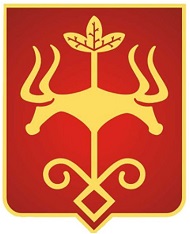 В своей деятельности Управление культуры муниципального образования «Город Майкоп» руководствуется основными документами и нормативными правовыми актами в сфере культуры федерального, регионального и муниципального значений, а также стремится к выполнению целей и задач, поставленных  программами и программными документами разных уровней.Управление культуры муниципального образования «Город Майкоп» обеспечивает достижение стратегических целей государственной политики Российской Федерации и Республики Адыгея на территории муниципального образования «Город Майкоп» в  сфере  культуры.В целях популяризации государственной политики в сфере защиты семьи, сохранения традиционных семейных ценностей 2024 год объявлен в Российской Федерации «Годом семьи»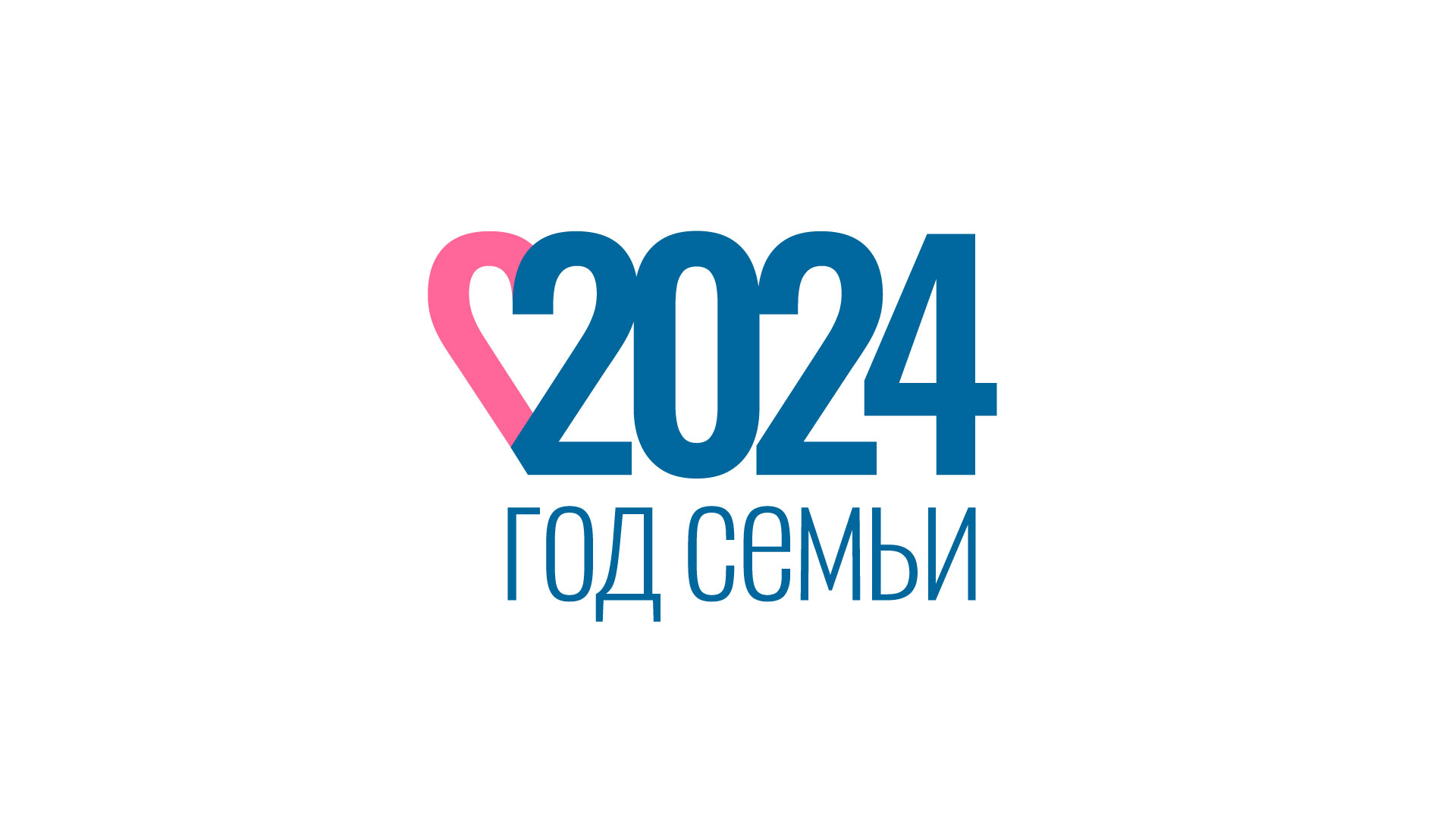 Указ Президента Российской Федерации В.В. Путина № 875 от 22 ноября 2023 года«Семья – это любовь, счастье, радость материнства и отцовства. Семья – это крепкая связь нескольких поколений, где уважение к старшим и забота о детях всегда объединяют, дают чувство уверенности, защищенности, надежности»Владимир Владимирович ПутинПрезидент Российской Федерации№ п/пНаименование раздела№ страницI.Подготовка вопросов к рассмотрению законодательными и исполнительными органами власти4-5II.Основные вопросы для  рассмотрения на совещаниях с руководителями учреждений культуры5 - 6 III.Организация работы по реализации муниципальных программ и исполнению законодательных и нормативных правовых актов7 - 8IV.Работа со средствами массовой информации8 - 9V.Социально-значимые культурные мероприятия, акции и юбилейные события9 - 56V.Мероприятия для людей с ограниченными возможностями здоровья и маломобильных групп населения56 - 62V.Организация досуга для лиц с ограниченными возможностями здоровья в библиотеках города62 - 66VI.Издательская деятельность66VII.Работа организационно-методического  отдела Управления культуры:      1. Методическое  обеспечение;      2. Семинары, мастер-классы;      3.  Семинары, мастер-классы, открытые уроки, творческие встречи в библиотеках города       4. Участие в Региональных семинарах, мастер-классах Центра народной культуры Республики     Адыгея67 - 75VIII.Работа с персоналом и совершенствование кадрового состава Управления культуры муниципального образования «Город Майкоп»76IX.Основные юбилейные даты:Юбилейные даты в учреждениях культуры;Основные даты, связанные с историей,  культурой и искусством города Майкопа, Республики Адыгея и юбилеи выдающихся деятелей культуры и искусства  Республики Адыгея76-80№п/пНаименование мероприятийНаименование мероприятийНаименование мероприятийСроки и место проведенияСроки и место проведенияСроки и место проведенияСроки и место проведенияСроки и место проведенияСроки и место проведенияСроки и место проведенияОтветственныйисполнительОтветственныйисполнительОтветственныйисполнительI. Подготовка вопросов к рассмотрению законодательными и исполнительными органами властиI. Подготовка вопросов к рассмотрению законодательными и исполнительными органами властиI. Подготовка вопросов к рассмотрению законодательными и исполнительными органами властиI. Подготовка вопросов к рассмотрению законодательными и исполнительными органами властиI. Подготовка вопросов к рассмотрению законодательными и исполнительными органами властиI. Подготовка вопросов к рассмотрению законодательными и исполнительными органами властиI. Подготовка вопросов к рассмотрению законодательными и исполнительными органами властиI. Подготовка вопросов к рассмотрению законодательными и исполнительными органами властиI. Подготовка вопросов к рассмотрению законодательными и исполнительными органами властиI. Подготовка вопросов к рассмотрению законодательными и исполнительными органами властиI. Подготовка вопросов к рассмотрению законодательными и исполнительными органами властиI. Подготовка вопросов к рассмотрению законодательными и исполнительными органами властиI. Подготовка вопросов к рассмотрению законодательными и исполнительными органами властиI. Подготовка вопросов к рассмотрению законодательными и исполнительными органами власти1.Подготовка проектов нормативных правовых актов Администрации муниципального образования «Город Майкоп» по вопросам деятельности в  сфере культурыПодготовка проектов нормативных правовых актов Администрации муниципального образования «Город Майкоп» по вопросам деятельности в  сфере культурыПодготовка проектов нормативных правовых актов Администрации муниципального образования «Город Майкоп» по вопросам деятельности в  сфере культуры В течение года В течение года В течение года В течение года В течение года В течение года В течение годаЦеева Р.А.Цеева Р.А.Цеева Р.А.Внесение вопросов на рассмотрение заседаний Совета народных депутатов муниципального образования «Город Майкоп»Внесение вопросов на рассмотрение заседаний Совета народных депутатов муниципального образования «Город Майкоп»Внесение вопросов на рассмотрение заседаний Совета народных депутатов муниципального образования «Город Майкоп»Внесение вопросов на рассмотрение заседаний Совета народных депутатов муниципального образования «Город Майкоп»Внесение вопросов на рассмотрение заседаний Совета народных депутатов муниципального образования «Город Майкоп»Внесение вопросов на рассмотрение заседаний Совета народных депутатов муниципального образования «Город Майкоп»Внесение вопросов на рассмотрение заседаний Совета народных депутатов муниципального образования «Город Майкоп»Внесение вопросов на рассмотрение заседаний Совета народных депутатов муниципального образования «Город Майкоп»Внесение вопросов на рассмотрение заседаний Совета народных депутатов муниципального образования «Город Майкоп»Внесение вопросов на рассмотрение заседаний Совета народных депутатов муниципального образования «Город Майкоп»Внесение вопросов на рассмотрение заседаний Совета народных депутатов муниципального образования «Город Майкоп»Внесение вопросов на рассмотрение заседаний Совета народных депутатов муниципального образования «Город Майкоп»Внесение вопросов на рассмотрение заседаний Совета народных депутатов муниципального образования «Город Майкоп»Внесение вопросов на рассмотрение заседаний Совета народных депутатов муниципального образования «Город Майкоп»Информация «О деятельности Управления культуры МО «Город Майкоп», в том числе, решении задач по духовно-нравственному и патриотическому воспитанию населения МО «Город Майкоп» за 2023 год»Информация «О деятельности Управления культуры МО «Город Майкоп», в том числе, решении задач по духовно-нравственному и патриотическому воспитанию населения МО «Город Майкоп» за 2023 год»Информация «О деятельности Управления культуры МО «Город Майкоп», в том числе, решении задач по духовно-нравственному и патриотическому воспитанию населения МО «Город Майкоп» за 2023 год»Информация «О деятельности Управления культуры МО «Город Майкоп», в том числе, решении задач по духовно-нравственному и патриотическому воспитанию населения МО «Город Майкоп» за 2023 год»Информация «О деятельности Управления культуры МО «Город Майкоп», в том числе, решении задач по духовно-нравственному и патриотическому воспитанию населения МО «Город Майкоп» за 2023 год»Информация «О деятельности Управления культуры МО «Город Майкоп», в том числе, решении задач по духовно-нравственному и патриотическому воспитанию населения МО «Город Майкоп» за 2023 год»апрельапрельапрельапрельВаракута И.Н.Варакута И.Н.Варакута И.Н.Информация «О деятельности МБУК «Централизованная библиотечная система» в реализации стратегических приоритетов развития библиотечного дела на территории МО «Город Майкоп»Информация «О деятельности МБУК «Централизованная библиотечная система» в реализации стратегических приоритетов развития библиотечного дела на территории МО «Город Майкоп»Информация «О деятельности МБУК «Централизованная библиотечная система» в реализации стратегических приоритетов развития библиотечного дела на территории МО «Город Майкоп»Информация «О деятельности МБУК «Централизованная библиотечная система» в реализации стратегических приоритетов развития библиотечного дела на территории МО «Город Майкоп»Информация «О деятельности МБУК «Централизованная библиотечная система» в реализации стратегических приоритетов развития библиотечного дела на территории МО «Город Майкоп»Информация «О деятельности МБУК «Централизованная библиотечная система» в реализации стратегических приоритетов развития библиотечного дела на территории МО «Город Майкоп»ноябрьноябрьноябрьноябрьСотникова Н.В.Сотникова Н.В.Сотникова Н.В.Внесение вопросов на рассмотрение заседаний Антитеррористической комиссиимуниципального образования «Город Майкоп»Внесение вопросов на рассмотрение заседаний Антитеррористической комиссиимуниципального образования «Город Майкоп»Внесение вопросов на рассмотрение заседаний Антитеррористической комиссиимуниципального образования «Город Майкоп»Внесение вопросов на рассмотрение заседаний Антитеррористической комиссиимуниципального образования «Город Майкоп»Внесение вопросов на рассмотрение заседаний Антитеррористической комиссиимуниципального образования «Город Майкоп»Внесение вопросов на рассмотрение заседаний Антитеррористической комиссиимуниципального образования «Город Майкоп»Внесение вопросов на рассмотрение заседаний Антитеррористической комиссиимуниципального образования «Город Майкоп»Внесение вопросов на рассмотрение заседаний Антитеррористической комиссиимуниципального образования «Город Майкоп»Внесение вопросов на рассмотрение заседаний Антитеррористической комиссиимуниципального образования «Город Майкоп»Внесение вопросов на рассмотрение заседаний Антитеррористической комиссиимуниципального образования «Город Майкоп»Внесение вопросов на рассмотрение заседаний Антитеррористической комиссиимуниципального образования «Город Майкоп»Внесение вопросов на рассмотрение заседаний Антитеррористической комиссиимуниципального образования «Город Майкоп»Внесение вопросов на рассмотрение заседаний Антитеррористической комиссиимуниципального образования «Город Майкоп»Внесение вопросов на рассмотрение заседаний Антитеррористической комиссиимуниципального образования «Город Майкоп»1.Об обеспечении безопасности в период подготовки и проведения мероприятий, посвященных празднованию Дня Весны и труда, а также годовщины Победы в Великой Отечественной войне 1941-1945 гг.Об обеспечении безопасности в период подготовки и проведения мероприятий, посвященных празднованию Дня Весны и труда, а также годовщины Победы в Великой Отечественной войне 1941-1945 гг.Об обеспечении безопасности в период подготовки и проведения мероприятий, посвященных празднованию Дня Весны и труда, а также годовщины Победы в Великой Отечественной войне 1941-1945 гг.Об обеспечении безопасности в период подготовки и проведения мероприятий, посвященных празднованию Дня Весны и труда, а также годовщины Победы в Великой Отечественной войне 1941-1945 гг.Об обеспечении безопасности в период подготовки и проведения мероприятий, посвященных празднованию Дня Весны и труда, а также годовщины Победы в Великой Отечественной войне 1941-1945 гг.Об обеспечении безопасности в период подготовки и проведения мероприятий, посвященных празднованию Дня Весны и труда, а также годовщины Победы в Великой Отечественной войне 1941-1945 гг.2 квартал2 квартал2 квартал2 кварталЦеева Р.А.Цеева Р.А.Цеева Р.А.2.О реализации мероприятий по противодействию идеологии терроризма в рамках реализации «Комплексного плана противодействия идеологии терроризма в Российской Федерации»О реализации мероприятий по противодействию идеологии терроризма в рамках реализации «Комплексного плана противодействия идеологии терроризма в Российской Федерации»О реализации мероприятий по противодействию идеологии терроризма в рамках реализации «Комплексного плана противодействия идеологии терроризма в Российской Федерации»О реализации мероприятий по противодействию идеологии терроризма в рамках реализации «Комплексного плана противодействия идеологии терроризма в Российской Федерации»О реализации мероприятий по противодействию идеологии терроризма в рамках реализации «Комплексного плана противодействия идеологии терроризма в Российской Федерации»О реализации мероприятий по противодействию идеологии терроризма в рамках реализации «Комплексного плана противодействия идеологии терроризма в Российской Федерации»2 квартал2 квартал2 квартал2 кварталЦеева Р.А.Цеева Р.А.Цеева Р.А.3.Об обеспечении безопасности при проведении Дня города МайкопаОб обеспечении безопасности при проведении Дня города МайкопаОб обеспечении безопасности при проведении Дня города МайкопаОб обеспечении безопасности при проведении Дня города МайкопаОб обеспечении безопасности при проведении Дня города МайкопаОб обеспечении безопасности при проведении Дня города Майкопа3 квартал3 квартал3 квартал3 кварталЦеева Р.А.Цеева Р.А.Цеева Р.А.4.Об обеспечении антитеррористической безопасности мест массового пребывания граждан в период подготовки и проведения Новогодних и Рождественских праздничных мероприятийОб обеспечении антитеррористической безопасности мест массового пребывания граждан в период подготовки и проведения Новогодних и Рождественских праздничных мероприятийОб обеспечении антитеррористической безопасности мест массового пребывания граждан в период подготовки и проведения Новогодних и Рождественских праздничных мероприятийОб обеспечении антитеррористической безопасности мест массового пребывания граждан в период подготовки и проведения Новогодних и Рождественских праздничных мероприятийОб обеспечении антитеррористической безопасности мест массового пребывания граждан в период подготовки и проведения Новогодних и Рождественских праздничных мероприятийОб обеспечении антитеррористической безопасности мест массового пребывания граждан в период подготовки и проведения Новогодних и Рождественских праздничных мероприятий4 квартал4 квартал4 квартал4 кварталЦеева Р.А.Цеева Р.А.Цеева Р.А.Внесение вопросов на рассмотрение Антинаркотической комиссии муниципального образования «Город Майкоп»Внесение вопросов на рассмотрение Антинаркотической комиссии муниципального образования «Город Майкоп»Внесение вопросов на рассмотрение Антинаркотической комиссии муниципального образования «Город Майкоп»Внесение вопросов на рассмотрение Антинаркотической комиссии муниципального образования «Город Майкоп»Внесение вопросов на рассмотрение Антинаркотической комиссии муниципального образования «Город Майкоп»Внесение вопросов на рассмотрение Антинаркотической комиссии муниципального образования «Город Майкоп»Внесение вопросов на рассмотрение Антинаркотической комиссии муниципального образования «Город Майкоп»Внесение вопросов на рассмотрение Антинаркотической комиссии муниципального образования «Город Майкоп»Внесение вопросов на рассмотрение Антинаркотической комиссии муниципального образования «Город Майкоп»Внесение вопросов на рассмотрение Антинаркотической комиссии муниципального образования «Город Майкоп»Внесение вопросов на рассмотрение Антинаркотической комиссии муниципального образования «Город Майкоп»Внесение вопросов на рассмотрение Антинаркотической комиссии муниципального образования «Город Майкоп»Внесение вопросов на рассмотрение Антинаркотической комиссии муниципального образования «Город Майкоп»Внесение вопросов на рассмотрение Антинаркотической комиссии муниципального образования «Город Майкоп»1. О деятельности учреждений культуры на территории МО «Город Майкоп» в системе противодействия употреблению наркотических средств, психотропных веществ и их прекурсоровО деятельности учреждений культуры на территории МО «Город Майкоп» в системе противодействия употреблению наркотических средств, психотропных веществ и их прекурсоровО деятельности учреждений культуры на территории МО «Город Майкоп» в системе противодействия употреблению наркотических средств, психотропных веществ и их прекурсоровО деятельности учреждений культуры на территории МО «Город Майкоп» в системе противодействия употреблению наркотических средств, психотропных веществ и их прекурсоровО деятельности учреждений культуры на территории МО «Город Майкоп» в системе противодействия употреблению наркотических средств, психотропных веществ и их прекурсоровО деятельности учреждений культуры на территории МО «Город Майкоп» в системе противодействия употреблению наркотических средств, психотропных веществ и их прекурсоровII кварталII кварталII кварталII кварталЦеева Р.А.Цеева Р.А.Цеева Р.А.II. Основные вопросы для  рассмотрения на совещаниях с руководителями учреждений культурыII. Основные вопросы для  рассмотрения на совещаниях с руководителями учреждений культурыII. Основные вопросы для  рассмотрения на совещаниях с руководителями учреждений культурыII. Основные вопросы для  рассмотрения на совещаниях с руководителями учреждений культурыII. Основные вопросы для  рассмотрения на совещаниях с руководителями учреждений культурыII. Основные вопросы для  рассмотрения на совещаниях с руководителями учреждений культурыII. Основные вопросы для  рассмотрения на совещаниях с руководителями учреждений культурыII. Основные вопросы для  рассмотрения на совещаниях с руководителями учреждений культурыII. Основные вопросы для  рассмотрения на совещаниях с руководителями учреждений культурыII. Основные вопросы для  рассмотрения на совещаниях с руководителями учреждений культурыII. Основные вопросы для  рассмотрения на совещаниях с руководителями учреждений культурыII. Основные вопросы для  рассмотрения на совещаниях с руководителями учреждений культурыII. Основные вопросы для  рассмотрения на совещаниях с руководителями учреждений культурыII. Основные вопросы для  рассмотрения на совещаниях с руководителями учреждений культурыИтоги деятельности учреждений культуры за 2023 годИтоги деятельности учреждений культуры за 2023 годИтоги деятельности учреждений культуры за 2023 годИтоги деятельности учреждений культуры за 2023 годИтоги деятельности учреждений культуры за 2023 годянварьянварьянварьянварьянварьВаракута И.Н.Сотникова Н. В.Варакута И.Н.Сотникова Н. В.Варакута И.Н.Сотникова Н. В.О реализации программы социальной поддержки молодежи в возрасте от 14 до 22 лет для повышения доступности организаций культуры «Пушкинская карта»О реализации программы социальной поддержки молодежи в возрасте от 14 до 22 лет для повышения доступности организаций культуры «Пушкинская карта»О реализации программы социальной поддержки молодежи в возрасте от 14 до 22 лет для повышения доступности организаций культуры «Пушкинская карта»О реализации программы социальной поддержки молодежи в возрасте от 14 до 22 лет для повышения доступности организаций культуры «Пушкинская карта»О реализации программы социальной поддержки молодежи в возрасте от 14 до 22 лет для повышения доступности организаций культуры «Пушкинская карта»в течение годав течение годав течение годав течение годав течение годаВаракута И.Н.Варакута И.Н.Варакута И.Н.Выполнение муниципальных заданий. Итоги. Оценка качества оказания муниципальных услуг населениюВыполнение муниципальных заданий. Итоги. Оценка качества оказания муниципальных услуг населениюВыполнение муниципальных заданий. Итоги. Оценка качества оказания муниципальных услуг населениюВыполнение муниципальных заданий. Итоги. Оценка качества оказания муниципальных услуг населениюВыполнение муниципальных заданий. Итоги. Оценка качества оказания муниципальных услуг населениюянварьянварьянварьянварьянварьВаракута И.Н.Сотникова Н.В.Варакута И.Н.Сотникова Н.В.Варакута И.Н.Сотникова Н.В.О результатах  финансово-хозяйственной деятельности учреждений культуры, подведомственных Управлению культуры муниципального образования «Город Майкоп» за 2023 годО результатах  финансово-хозяйственной деятельности учреждений культуры, подведомственных Управлению культуры муниципального образования «Город Майкоп» за 2023 годО результатах  финансово-хозяйственной деятельности учреждений культуры, подведомственных Управлению культуры муниципального образования «Город Майкоп» за 2023 годО результатах  финансово-хозяйственной деятельности учреждений культуры, подведомственных Управлению культуры муниципального образования «Город Майкоп» за 2023 годО результатах  финансово-хозяйственной деятельности учреждений культуры, подведомственных Управлению культуры муниципального образования «Город Майкоп» за 2023 годянварьянварьянварьянварьянварьПотокова Е.В.Веселова О.А.Потокова Е.В.Веселова О.А.Потокова Е.В.Веселова О.А.Организация работы по реализации национального проекта «Культура»Организация работы по реализации национального проекта «Культура»Организация работы по реализации национального проекта «Культура»Организация работы по реализации национального проекта «Культура»Организация работы по реализации национального проекта «Культура»в течение годав течение годав течение годав течение годав течение годаЦеева Р.А.Цеева Р.А.Цеева Р.А.Об организации работы  по подготовке и проведению мероприятий  в рамках Года семьиОб организации работы  по подготовке и проведению мероприятий  в рамках Года семьиОб организации работы  по подготовке и проведению мероприятий  в рамках Года семьиОб организации работы  по подготовке и проведению мероприятий  в рамках Года семьиОб организации работы  по подготовке и проведению мероприятий  в рамках Года семьив течение годав течение годав течение годав течение годав течение годаЦеева Р.А.Цеева Р.А.Цеева Р.А.Об организации и проведении городских смотров, конкурсов, фестивалей в 2024  годуОб организации и проведении городских смотров, конкурсов, фестивалей в 2024  годуОб организации и проведении городских смотров, конкурсов, фестивалей в 2024  годуОб организации и проведении городских смотров, конкурсов, фестивалей в 2024  годуОб организации и проведении городских смотров, конкурсов, фестивалей в 2024  годуфевральмартфевральмартфевральмартфевральмартфевральмартВаракута И. Н.Сотникова Н. В.Варакута И. Н.Сотникова Н. В.Варакута И. Н.Сотникова Н. В.О подготовке празднования 79-й годовщины Победы в Великой Отечественной войне 1941-1945гг.О подготовке празднования 79-й годовщины Победы в Великой Отечественной войне 1941-1945гг.О подготовке празднования 79-й годовщины Победы в Великой Отечественной войне 1941-1945гг.О подготовке празднования 79-й годовщины Победы в Великой Отечественной войне 1941-1945гг.О подготовке празднования 79-й годовщины Победы в Великой Отечественной войне 1941-1945гг.мартмартмартмартмартВаракута И.Н.Веселова О.А.Варакута И.Н.Веселова О.А.Варакута И.Н.Веселова О.А.О готовности объектов учреждений культуры к осенне-зимнему периоду 2024-2025 годовО готовности объектов учреждений культуры к осенне-зимнему периоду 2024-2025 годовО готовности объектов учреждений культуры к осенне-зимнему периоду 2024-2025 годовО готовности объектов учреждений культуры к осенне-зимнему периоду 2024-2025 годовО готовности объектов учреждений культуры к осенне-зимнему периоду 2024-2025 годовсентябрьсентябрьсентябрьсентябрьсентябрьСотникова Н. В.Сотникова Н. В.Сотникова Н. В.О плане работы Управления культуры на 2025 год О плане работы Управления культуры на 2025 год О плане работы Управления культуры на 2025 год О плане работы Управления культуры на 2025 год О плане работы Управления культуры на 2025 год ноябрьноябрьноябрьноябрьноябрьВаракута И.Н.Варакута И.Н.Варакута И.Н.О требованиях к годовым отчетам о результатах деятельности учреждений культуры, подведомственных Управлению культуры муниципального образования «Город Майкоп»О требованиях к годовым отчетам о результатах деятельности учреждений культуры, подведомственных Управлению культуры муниципального образования «Город Майкоп»О требованиях к годовым отчетам о результатах деятельности учреждений культуры, подведомственных Управлению культуры муниципального образования «Город Майкоп»О требованиях к годовым отчетам о результатах деятельности учреждений культуры, подведомственных Управлению культуры муниципального образования «Город Майкоп»О требованиях к годовым отчетам о результатах деятельности учреждений культуры, подведомственных Управлению культуры муниципального образования «Город Майкоп»декабрьдекабрьдекабрьдекабрьдекабрьВаракута И.Н.Веселова О.А.Варакута И.Н.Веселова О.А.Варакута И.Н.Веселова О.А.Ш. Организация работы по реализации муниципальных программ и исполнению законодательных и нормативных правовых актовШ. Организация работы по реализации муниципальных программ и исполнению законодательных и нормативных правовых актовШ. Организация работы по реализации муниципальных программ и исполнению законодательных и нормативных правовых актовШ. Организация работы по реализации муниципальных программ и исполнению законодательных и нормативных правовых актовШ. Организация работы по реализации муниципальных программ и исполнению законодательных и нормативных правовых актовШ. Организация работы по реализации муниципальных программ и исполнению законодательных и нормативных правовых актовШ. Организация работы по реализации муниципальных программ и исполнению законодательных и нормативных правовых актовШ. Организация работы по реализации муниципальных программ и исполнению законодательных и нормативных правовых актовШ. Организация работы по реализации муниципальных программ и исполнению законодательных и нормативных правовых актовШ. Организация работы по реализации муниципальных программ и исполнению законодательных и нормативных правовых актовШ. Организация работы по реализации муниципальных программ и исполнению законодательных и нормативных правовых актовШ. Организация работы по реализации муниципальных программ и исполнению законодательных и нормативных правовых актовШ. Организация работы по реализации муниципальных программ и исполнению законодательных и нормативных правовых актовШ. Организация работы по реализации муниципальных программ и исполнению законодательных и нормативных правовых актовПодготовка годового отчета по реализации муниципальной программы «Развитие культуры муниципального образования «Город Майкоп» Подготовка годового отчета по реализации муниципальной программы «Развитие культуры муниципального образования «Город Майкоп» Подготовка годового отчета по реализации муниципальной программы «Развитие культуры муниципального образования «Город Майкоп» Подготовка годового отчета по реализации муниципальной программы «Развитие культуры муниципального образования «Город Майкоп» Подготовка годового отчета по реализации муниципальной программы «Развитие культуры муниципального образования «Город Майкоп» январьянварьянварьянварьянварьВаракута И.Н.Веселова О.А.Варакута И.Н.Веселова О.А.Варакута И.Н.Веселова О.А.Приведение муниципальной программы в соответствие с решением о бюджете муниципального образования «Город Майкоп» на 2024 год и на плановый 2025-2026 годаПриведение муниципальной программы в соответствие с решением о бюджете муниципального образования «Город Майкоп» на 2024 год и на плановый 2025-2026 годаПриведение муниципальной программы в соответствие с решением о бюджете муниципального образования «Город Майкоп» на 2024 год и на плановый 2025-2026 годаПриведение муниципальной программы в соответствие с решением о бюджете муниципального образования «Город Майкоп» на 2024 год и на плановый 2025-2026 годаПриведение муниципальной программы в соответствие с решением о бюджете муниципального образования «Город Майкоп» на 2024 год и на плановый 2025-2026 годаянварьянварьянварьянварьянварьВеселова О.А.Веселова О.А.Веселова О.А.Осуществление контроля, внесения изменений, анализ муниципальной программы на текущий период 2024 годаОсуществление контроля, внесения изменений, анализ муниципальной программы на текущий период 2024 годаОсуществление контроля, внесения изменений, анализ муниципальной программы на текущий период 2024 годаОсуществление контроля, внесения изменений, анализ муниципальной программы на текущий период 2024 годаОсуществление контроля, внесения изменений, анализ муниципальной программы на текущий период 2024 годав течение годав течение годав течение годав течение годав течение годаВеселова О.А.Веселова О.А.Веселова О.А.Осуществление контроля за достижением целей, показателей и результатов реализации мероприятий национального проекта «Культура»Осуществление контроля за достижением целей, показателей и результатов реализации мероприятий национального проекта «Культура»Осуществление контроля за достижением целей, показателей и результатов реализации мероприятий национального проекта «Культура»Осуществление контроля за достижением целей, показателей и результатов реализации мероприятий национального проекта «Культура»Осуществление контроля за достижением целей, показателей и результатов реализации мероприятий национального проекта «Культура»в течение годав течение годав течение годав течение годав течение годаВаракута И.Н.Веселова О.А.Варакута И.Н.Веселова О.А.Варакута И.Н.Веселова О.А.Мониторинг мероприятий по созданию условий для показа национальных кинофильмов в кинозале «Галактика» ст. Ханской в рамках реализации национального проекта «Культура»Мониторинг мероприятий по созданию условий для показа национальных кинофильмов в кинозале «Галактика» ст. Ханской в рамках реализации национального проекта «Культура»Мониторинг мероприятий по созданию условий для показа национальных кинофильмов в кинозале «Галактика» ст. Ханской в рамках реализации национального проекта «Культура»Мониторинг мероприятий по созданию условий для показа национальных кинофильмов в кинозале «Галактика» ст. Ханской в рамках реализации национального проекта «Культура»Мониторинг мероприятий по созданию условий для показа национальных кинофильмов в кинозале «Галактика» ст. Ханской в рамках реализации национального проекта «Культура»в течение годав течение годав течение годав течение годав течение годаВаракута И.Н.Варакута И.Н.Варакута И.Н.Мониторинг достижения KPI показателя эффективности «Увеличение числа посещений культурных мероприятий», «Качество городской среды», «Условия для воспитания гармонично развитой и социально ответственной личности»Мониторинг достижения KPI показателя эффективности «Увеличение числа посещений культурных мероприятий», «Качество городской среды», «Условия для воспитания гармонично развитой и социально ответственной личности»Мониторинг достижения KPI показателя эффективности «Увеличение числа посещений культурных мероприятий», «Качество городской среды», «Условия для воспитания гармонично развитой и социально ответственной личности»Мониторинг достижения KPI показателя эффективности «Увеличение числа посещений культурных мероприятий», «Качество городской среды», «Условия для воспитания гармонично развитой и социально ответственной личности»Мониторинг достижения KPI показателя эффективности «Увеличение числа посещений культурных мероприятий», «Качество городской среды», «Условия для воспитания гармонично развитой и социально ответственной личности»в течение годав течение годав течение годав течение годав течение годаЦеева Р.А.Варакута И.Н.Цеева Р.А.Варакута И.Н.Цеева Р.А.Варакута И.Н.Мониторинг мероприятий муниципальной программы «Развитие культуры муниципального образования «Город Майкоп» Мониторинг мероприятий муниципальной программы «Развитие культуры муниципального образования «Город Майкоп» Мониторинг мероприятий муниципальной программы «Развитие культуры муниципального образования «Город Майкоп» Мониторинг мероприятий муниципальной программы «Развитие культуры муниципального образования «Город Майкоп» Мониторинг мероприятий муниципальной программы «Развитие культуры муниципального образования «Город Майкоп» в течение годав течение годав течение годав течение годав течение годаЦеева Р.А.Веселова О.А.Цеева Р.А.Веселова О.А.Цеева Р.А.Веселова О.А.Осуществление контроля за выполнением муниципальных заданий подведомственными учреждениямиОсуществление контроля за выполнением муниципальных заданий подведомственными учреждениямиОсуществление контроля за выполнением муниципальных заданий подведомственными учреждениямиОсуществление контроля за выполнением муниципальных заданий подведомственными учреждениямиОсуществление контроля за выполнением муниципальных заданий подведомственными учреждениямив течение годав течение годав течение годав течение годав течение годаВаракута И.Н.Сотникова Н.В.Варакута И.Н.Сотникова Н.В.Варакута И.Н.Сотникова Н.В.Мониторинг поступления средств от приносящей доход деятельности муниципальных бюджетных учреждений культурыМониторинг поступления средств от приносящей доход деятельности муниципальных бюджетных учреждений культурыМониторинг поступления средств от приносящей доход деятельности муниципальных бюджетных учреждений культурыМониторинг поступления средств от приносящей доход деятельности муниципальных бюджетных учреждений культурыМониторинг поступления средств от приносящей доход деятельности муниципальных бюджетных учреждений культурыежемесячноежемесячноежемесячноежемесячноежемесячно Потокова Е.В. Потокова Е.В. Потокова Е.В.Координация и контроль за деятельностью муниципальных бюджетных учреждений культуры, в том числе за качеством предоставления муниципальных услугКоординация и контроль за деятельностью муниципальных бюджетных учреждений культуры, в том числе за качеством предоставления муниципальных услугКоординация и контроль за деятельностью муниципальных бюджетных учреждений культуры, в том числе за качеством предоставления муниципальных услугКоординация и контроль за деятельностью муниципальных бюджетных учреждений культуры, в том числе за качеством предоставления муниципальных услугКоординация и контроль за деятельностью муниципальных бюджетных учреждений культуры, в том числе за качеством предоставления муниципальных услугв течение годав течение годав течение годав течение годав течение годаВаракута И.Н.Сотникова Н.В.Варакута И.Н.Сотникова Н.В.Варакута И.Н.Сотникова Н.В.Контроль за размещением информации на официальном сайте bus.gov.ruКонтроль за размещением информации на официальном сайте bus.gov.ruКонтроль за размещением информации на официальном сайте bus.gov.ruКонтроль за размещением информации на официальном сайте bus.gov.ruКонтроль за размещением информации на официальном сайте bus.gov.ruежеквартальноежеквартальноежеквартальноежеквартальноежеквартальноВеселова О.А.Веселова О.А.Веселова О.А.IV. Работа со средствами массовой информацииIV. Работа со средствами массовой информацииIV. Работа со средствами массовой информацииIV. Работа со средствами массовой информацииIV. Работа со средствами массовой информацииIV. Работа со средствами массовой информацииIV. Работа со средствами массовой информацииIV. Работа со средствами массовой информацииIV. Работа со средствами массовой информацииIV. Работа со средствами массовой информацииIV. Работа со средствами массовой информацииIV. Работа со средствами массовой информацииIV. Работа со средствами массовой информацииIV. Работа со средствами массовой информации1.Информационное сотрудничество с редакциями городских и республиканских  СМИИнформационное сотрудничество с редакциями городских и республиканских  СМИИнформационное сотрудничество с редакциями городских и республиканских  СМИИнформационное сотрудничество с редакциями городских и республиканских  СМИв течение годав течение годав течение годав течение годав течение годаШухарт К.Ф.Шухарт К.Ф.Шухарт К.Ф.Шухарт К.Ф.2.Работа с редакциями муниципальных средств массовой информации по основным направлениям деятельности Управления культуры и учреждений культурыРабота с редакциями муниципальных средств массовой информации по основным направлениям деятельности Управления культуры и учреждений культурыРабота с редакциями муниципальных средств массовой информации по основным направлениям деятельности Управления культуры и учреждений культурыРабота с редакциями муниципальных средств массовой информации по основным направлениям деятельности Управления культуры и учреждений культурыв течение годав течение годав течение годав течение годав течение годаШухарт К.Ф.Шухарт К.Ф.Шухарт К.Ф.Шухарт К.Ф.3.Подготовка пресс-релизов, информационных, справочных, аналитических, публицистических и других материалов по актуальным вопросам деятельности Управления культуры для городских и республиканских СМИПодготовка пресс-релизов, информационных, справочных, аналитических, публицистических и других материалов по актуальным вопросам деятельности Управления культуры для городских и республиканских СМИПодготовка пресс-релизов, информационных, справочных, аналитических, публицистических и других материалов по актуальным вопросам деятельности Управления культуры для городских и республиканских СМИПодготовка пресс-релизов, информационных, справочных, аналитических, публицистических и других материалов по актуальным вопросам деятельности Управления культуры для городских и республиканских СМИв течение годав течение годав течение годав течение годав течение годаВеселова О.А.Шухарт К.Ф.Веселова О.А.Шухарт К.Ф.Веселова О.А.Шухарт К.Ф.Веселова О.А.Шухарт К.Ф.4.Подготовка  анонсов и итоговых материалов о наиболее значимых событиях учреждений культурыПодготовка  анонсов и итоговых материалов о наиболее значимых событиях учреждений культурыПодготовка  анонсов и итоговых материалов о наиболее значимых событиях учреждений культурыПодготовка  анонсов и итоговых материалов о наиболее значимых событиях учреждений культурыв течение годав течение годав течение годав течение годав течение годаВеселова О.А.Шухарт К.Ф.Веселова О.А.Шухарт К.Ф.Веселова О.А.Шухарт К.Ф.Веселова О.А.Шухарт К.Ф.5.Регулярное обновление страницы Управления культуры на официальном сайте Администрации муниципального образования «Город Майкоп»Регулярное обновление страницы Управления культуры на официальном сайте Администрации муниципального образования «Город Майкоп»Регулярное обновление страницы Управления культуры на официальном сайте Администрации муниципального образования «Город Майкоп»Регулярное обновление страницы Управления культуры на официальном сайте Администрации муниципального образования «Город Майкоп»в течение годав течение годав течение годав течение годав течение годаШухарт К.Ф.Шухарт К.Ф.Шухарт К.Ф.Шухарт К.Ф.6.Размещение информации о мероприятиях на портале PRO.Культура. РФРазмещение информации о мероприятиях на портале PRO.Культура. РФРазмещение информации о мероприятиях на портале PRO.Культура. РФРазмещение информации о мероприятиях на портале PRO.Культура. РФв течение годав течение годав течение годав течение годав течение годаШухарт К.Ф.Шухарт К.Ф.Шухарт К.Ф.Шухарт К.Ф.7.Публикация новостной ленты профиля @kultura_maykop в социальной сети ВКонтакте, Телеграмм Публикация новостной ленты профиля @kultura_maykop в социальной сети ВКонтакте, Телеграмм Публикация новостной ленты профиля @kultura_maykop в социальной сети ВКонтакте, Телеграмм Публикация новостной ленты профиля @kultura_maykop в социальной сети ВКонтакте, Телеграмм в течение годав течение годав течение годав течение годав течение годаОстренок М.И.Остренок М.И.Остренок М.И.Остренок М.И.8.Популяризация проводимых мероприятий, путем привлечения целевой аудитории с помощью социальных сетейПопуляризация проводимых мероприятий, путем привлечения целевой аудитории с помощью социальных сетейПопуляризация проводимых мероприятий, путем привлечения целевой аудитории с помощью социальных сетейПопуляризация проводимых мероприятий, путем привлечения целевой аудитории с помощью социальных сетейв течение годав течение годав течение годав течение годав течение годаОстренок М.И.Остренок М.И.Остренок М.И.Остренок М.И.V. Социально-значимые культурные мероприятия, акции и юбилейные событияV. Социально-значимые культурные мероприятия, акции и юбилейные событияV. Социально-значимые культурные мероприятия, акции и юбилейные событияV. Социально-значимые культурные мероприятия, акции и юбилейные событияV. Социально-значимые культурные мероприятия, акции и юбилейные событияV. Социально-значимые культурные мероприятия, акции и юбилейные событияV. Социально-значимые культурные мероприятия, акции и юбилейные событияV. Социально-значимые культурные мероприятия, акции и юбилейные событияV. Социально-значимые культурные мероприятия, акции и юбилейные событияV. Социально-значимые культурные мероприятия, акции и юбилейные событияV. Социально-значимые культурные мероприятия, акции и юбилейные событияV. Социально-значимые культурные мероприятия, акции и юбилейные событияV. Социально-значимые культурные мероприятия, акции и юбилейные событияV. Социально-значимые культурные мероприятия, акции и юбилейные событияПроведение совместных мероприятий в рамках социального партнерства:АНО «Центр творческой реабилитации инвалидов «Волшебный фонарь», АНО  в сфере культуры «КУЛЬТПРОСВЕТ», Общероссийская общественная организация «Женщины бизнеса в РА», АНО в сфере культуры «БЕЛАЯ РЕКА», АНО  «ПЕРЕЗВОН» и другими общественными и автономными некоммерческими организациями, АНО «Ресурсный центр поддержки гражданского общества Республики Адыгеи» Проведение совместных мероприятий в рамках социального партнерства:АНО «Центр творческой реабилитации инвалидов «Волшебный фонарь», АНО  в сфере культуры «КУЛЬТПРОСВЕТ», Общероссийская общественная организация «Женщины бизнеса в РА», АНО в сфере культуры «БЕЛАЯ РЕКА», АНО  «ПЕРЕЗВОН» и другими общественными и автономными некоммерческими организациями, АНО «Ресурсный центр поддержки гражданского общества Республики Адыгеи» Проведение совместных мероприятий в рамках социального партнерства:АНО «Центр творческой реабилитации инвалидов «Волшебный фонарь», АНО  в сфере культуры «КУЛЬТПРОСВЕТ», Общероссийская общественная организация «Женщины бизнеса в РА», АНО в сфере культуры «БЕЛАЯ РЕКА», АНО  «ПЕРЕЗВОН» и другими общественными и автономными некоммерческими организациями, АНО «Ресурсный центр поддержки гражданского общества Республики Адыгеи» Проведение совместных мероприятий в рамках социального партнерства:АНО «Центр творческой реабилитации инвалидов «Волшебный фонарь», АНО  в сфере культуры «КУЛЬТПРОСВЕТ», Общероссийская общественная организация «Женщины бизнеса в РА», АНО в сфере культуры «БЕЛАЯ РЕКА», АНО  «ПЕРЕЗВОН» и другими общественными и автономными некоммерческими организациями, АНО «Ресурсный центр поддержки гражданского общества Республики Адыгеи» Проведение совместных мероприятий в рамках социального партнерства:АНО «Центр творческой реабилитации инвалидов «Волшебный фонарь», АНО  в сфере культуры «КУЛЬТПРОСВЕТ», Общероссийская общественная организация «Женщины бизнеса в РА», АНО в сфере культуры «БЕЛАЯ РЕКА», АНО  «ПЕРЕЗВОН» и другими общественными и автономными некоммерческими организациями, АНО «Ресурсный центр поддержки гражданского общества Республики Адыгеи» в течение годав течение годав течение годав течение годав течение годаЦеева Р.А.Цеева Р.А.Цикл мероприятий, посвященный  Году семьи(Указ Президента Российской Федерации В.В. Путина от 22 ноября 2023 года № 875(Цикл мероприятий, посвященный  Году семьи(Указ Президента Российской Федерации В.В. Путина от 22 ноября 2023 года № 875(Цикл мероприятий, посвященный  Году семьи(Указ Президента Российской Федерации В.В. Путина от 22 ноября 2023 года № 875(Цикл мероприятий, посвященный  Году семьи(Указ Президента Российской Федерации В.В. Путина от 22 ноября 2023 года № 875(Цикл мероприятий, посвященный  Году семьи(Указ Президента Российской Федерации В.В. Путина от 22 ноября 2023 года № 875(в течение годапо отдельному планув течение годапо отдельному планув течение годапо отдельному планув течение годапо отдельному планув течение годапо отдельному плануВаракута И.Н.Веселова О.А.Варакута И.Н.Веселова О.А.Цикл мероприятий в рамках реализации второго этапа Концепции семейной политики в Республике Адыгея до 2025 года(Постановление Кабинета Министров Республики Адыгея от 26.05.2015 № 114)Цикл мероприятий в рамках реализации второго этапа Концепции семейной политики в Республике Адыгея до 2025 года(Постановление Кабинета Министров Республики Адыгея от 26.05.2015 № 114)Цикл мероприятий в рамках реализации второго этапа Концепции семейной политики в Республике Адыгея до 2025 года(Постановление Кабинета Министров Республики Адыгея от 26.05.2015 № 114)Цикл мероприятий в рамках реализации второго этапа Концепции семейной политики в Республике Адыгея до 2025 года(Постановление Кабинета Министров Республики Адыгея от 26.05.2015 № 114)Цикл мероприятий в рамках реализации второго этапа Концепции семейной политики в Республике Адыгея до 2025 года(Постановление Кабинета Министров Республики Адыгея от 26.05.2015 № 114)в течение года в течение года в течение года в течение года в течение года Веселова О.А.Веселова О.А.Цикл мероприятий в рамках Десятилетия детства в Российской Федерации (2018-2027) (Указ Президента Российской Федерации  В.В. Путина от 29 мая 2017 года № 240)Цикл мероприятий в рамках Десятилетия детства в Российской Федерации (2018-2027) (Указ Президента Российской Федерации  В.В. Путина от 29 мая 2017 года № 240)Цикл мероприятий в рамках Десятилетия детства в Российской Федерации (2018-2027) (Указ Президента Российской Федерации  В.В. Путина от 29 мая 2017 года № 240)Цикл мероприятий в рамках Десятилетия детства в Российской Федерации (2018-2027) (Указ Президента Российской Федерации  В.В. Путина от 29 мая 2017 года № 240)Цикл мероприятий в рамках Десятилетия детства в Российской Федерации (2018-2027) (Указ Президента Российской Федерации  В.В. Путина от 29 мая 2017 года № 240)в течение годапо отдельному планув течение годапо отдельному планув течение годапо отдельному планув течение годапо отдельному планув течение годапо отдельному плануВеселова О.А.Шухарт К.Ф.Веселова О.А.Шухарт К.Ф.Цикл  мероприятий в рамках Плана  мероприятий по реализации Стратегии комплексной безопасности детей в Российской Федерации на период до 2030 года(Указ Президента Российской Федерации  В.В. Путина от 17 мая 2023 года  № 358)Цикл  мероприятий в рамках Плана  мероприятий по реализации Стратегии комплексной безопасности детей в Российской Федерации на период до 2030 года(Указ Президента Российской Федерации  В.В. Путина от 17 мая 2023 года  № 358)Цикл  мероприятий в рамках Плана  мероприятий по реализации Стратегии комплексной безопасности детей в Российской Федерации на период до 2030 года(Указ Президента Российской Федерации  В.В. Путина от 17 мая 2023 года  № 358)Цикл  мероприятий в рамках Плана  мероприятий по реализации Стратегии комплексной безопасности детей в Российской Федерации на период до 2030 года(Указ Президента Российской Федерации  В.В. Путина от 17 мая 2023 года  № 358)Цикл  мероприятий в рамках Плана  мероприятий по реализации Стратегии комплексной безопасности детей в Российской Федерации на период до 2030 года(Указ Президента Российской Федерации  В.В. Путина от 17 мая 2023 года  № 358)в течение годав течение годав течение годав течение годав течение годаВеселова О.А.Лизина В.В.Веселова О.А.Лизина В.В.Цикл мероприятий, посвященный празднованию 80-летия полного освобождения Ленинграда от фашистской блокады (27 января 1944 года) (Распоряжение Правительства Российской Федерации
от 9 сентября 2023 года)Цикл мероприятий, посвященный празднованию 80-летия полного освобождения Ленинграда от фашистской блокады (27 января 1944 года) (Распоряжение Правительства Российской Федерации
от 9 сентября 2023 года)Цикл мероприятий, посвященный празднованию 80-летия полного освобождения Ленинграда от фашистской блокады (27 января 1944 года) (Распоряжение Правительства Российской Федерации
от 9 сентября 2023 года)Цикл мероприятий, посвященный празднованию 80-летия полного освобождения Ленинграда от фашистской блокады (27 января 1944 года) (Распоряжение Правительства Российской Федерации
от 9 сентября 2023 года)Цикл мероприятий, посвященный празднованию 80-летия полного освобождения Ленинграда от фашистской блокады (27 января 1944 года) (Распоряжение Правительства Российской Федерации
от 9 сентября 2023 года)в течение годапо отдельному планув течение годапо отдельному планув течение годапо отдельному планув течение годапо отдельному планув течение годапо отдельному плануВаракута И.Н.Веселова О.А.Варакута И.Н.Веселова О.А.Цикл мероприятий, посвященный празднованию 225-летия со дня рождения В.И. Даля (Указ Президента Российской Федерации  В.В. Путинаот 8 ноября 2023 года № 843)Цикл мероприятий, посвященный празднованию 225-летия со дня рождения В.И. Даля (Указ Президента Российской Федерации  В.В. Путинаот 8 ноября 2023 года № 843)Цикл мероприятий, посвященный празднованию 225-летия со дня рождения В.И. Даля (Указ Президента Российской Федерации  В.В. Путинаот 8 ноября 2023 года № 843)Цикл мероприятий, посвященный празднованию 225-летия со дня рождения В.И. Даля (Указ Президента Российской Федерации  В.В. Путинаот 8 ноября 2023 года № 843)Цикл мероприятий, посвященный празднованию 225-летия со дня рождения В.И. Даля (Указ Президента Российской Федерации  В.В. Путинаот 8 ноября 2023 года № 843)в течение года(2024-2026)в течение года(2024-2026)в течение года(2024-2026)в течение года(2024-2026)в течение года(2024-2026)Лизина В.В.Лизина В.В.Цикл мероприятий, посвященный празднованию 
100-летия основания Государственного центрального музея современной истории России в 2024 году (Указ Президента Российской Федерации  В.В. Путина от 6 июля 2023 года № 494)Цикл мероприятий, посвященный празднованию 
100-летия основания Государственного центрального музея современной истории России в 2024 году (Указ Президента Российской Федерации  В.В. Путина от 6 июля 2023 года № 494)Цикл мероприятий, посвященный празднованию 
100-летия основания Государственного центрального музея современной истории России в 2024 году (Указ Президента Российской Федерации  В.В. Путина от 6 июля 2023 года № 494)Цикл мероприятий, посвященный празднованию 
100-летия основания Государственного центрального музея современной истории России в 2024 году (Указ Президента Российской Федерации  В.В. Путина от 6 июля 2023 года № 494)Цикл мероприятий, посвященный празднованию 
100-летия основания Государственного центрального музея современной истории России в 2024 году (Указ Президента Российской Федерации  В.В. Путина от 6 июля 2023 года № 494)в течение годав течение годав течение годав течение годав течение годаЛизина В.В.Лизина В.В.Цикл мероприятий, посвященный 250-летию основания г. Ставрополя (Указ Президента Российской Федерации  В.В. Путина от 18 сентября 2023 года № 692)Цикл мероприятий, посвященный 250-летию основания г. Ставрополя (Указ Президента Российской Федерации  В.В. Путина от 18 сентября 2023 года № 692)Цикл мероприятий, посвященный 250-летию основания г. Ставрополя (Указ Президента Российской Федерации  В.В. Путина от 18 сентября 2023 года № 692)Цикл мероприятий, посвященный 250-летию основания г. Ставрополя (Указ Президента Российской Федерации  В.В. Путина от 18 сентября 2023 года № 692)Цикл мероприятий, посвященный 250-летию основания г. Ставрополя (Указ Президента Российской Федерации  В.В. Путина от 18 сентября 2023 года № 692)в течение годабиблиотеки(2024-2027)в течение годабиблиотеки(2024-2027)в течение годабиблиотеки(2024-2027)в течение годабиблиотеки(2024-2027)в течение годабиблиотеки(2024-2027)Лизина В.В.Лизина В.В.Цикл мероприятий, посвященный празднованию 200-летия со дня рождения П.П. Семенова-Тян-Шанского (1827-1914) (Указ Президента Российской Федерации  В.В. Путина от 25 ноября 2022года  № 855)Цикл мероприятий, посвященный празднованию 200-летия со дня рождения П.П. Семенова-Тян-Шанского (1827-1914) (Указ Президента Российской Федерации  В.В. Путина от 25 ноября 2022года  № 855)Цикл мероприятий, посвященный празднованию 200-летия со дня рождения П.П. Семенова-Тян-Шанского (1827-1914) (Указ Президента Российской Федерации  В.В. Путина от 25 ноября 2022года  № 855)Цикл мероприятий, посвященный празднованию 200-летия со дня рождения П.П. Семенова-Тян-Шанского (1827-1914) (Указ Президента Российской Федерации  В.В. Путина от 25 ноября 2022года  № 855)Цикл мероприятий, посвященный празднованию 200-летия со дня рождения П.П. Семенова-Тян-Шанского (1827-1914) (Указ Президента Российской Федерации  В.В. Путина от 25 ноября 2022года  № 855)в течение года(2023-2027)в течение года(2023-2027)в течение года(2023-2027)в течение года(2023-2027)в течение года(2023-2027)Шухарт К.Ф.Шухарт К.Ф.Цикл мероприятий, посвященный 650-летию Куликовской битвы (в 2030 году)(Распоряжение Президента РФ В.В. Путина от 08 апреля 2021года  № 82-рп)Цикл мероприятий, посвященный 650-летию Куликовской битвы (в 2030 году)(Распоряжение Президента РФ В.В. Путина от 08 апреля 2021года  № 82-рп)Цикл мероприятий, посвященный 650-летию Куликовской битвы (в 2030 году)(Распоряжение Президента РФ В.В. Путина от 08 апреля 2021года  № 82-рп)Цикл мероприятий, посвященный 650-летию Куликовской битвы (в 2030 году)(Распоряжение Президента РФ В.В. Путина от 08 апреля 2021года  № 82-рп)Цикл мероприятий, посвященный 650-летию Куликовской битвы (в 2030 году)(Распоряжение Президента РФ В.В. Путина от 08 апреля 2021года  № 82-рп)сентябрь(2023-2030)сентябрь(2023-2030)сентябрь(2023-2030)сентябрь(2023-2030)сентябрь(2023-2030)Лизина В.В.Лизина В.В.«А у нас во дворе!» - цикл игровых, развлекательных, концертных программ в рамках реализации Федерального проекта «Формирование комфортной городской среды» национального проекта «Жилье и городская среда»«А у нас во дворе!» - цикл игровых, развлекательных, концертных программ в рамках реализации Федерального проекта «Формирование комфортной городской среды» национального проекта «Жилье и городская среда»«А у нас во дворе!» - цикл игровых, развлекательных, концертных программ в рамках реализации Федерального проекта «Формирование комфортной городской среды» национального проекта «Жилье и городская среда»«А у нас во дворе!» - цикл игровых, развлекательных, концертных программ в рамках реализации Федерального проекта «Формирование комфортной городской среды» национального проекта «Жилье и городская среда»«А у нас во дворе!» - цикл игровых, развлекательных, концертных программ в рамках реализации Федерального проекта «Формирование комфортной городской среды» национального проекта «Жилье и городская среда»в течение годаДворовые территориив течение годаДворовые территориив течение годаДворовые территориив течение годаДворовые территориив течение годаДворовые территорииВеселова О.А.Веселова О.А.«Здоровый город» - цикл мероприятий по пропаганде здорового образа жизни и профилактике правонарушений в подростковой и молодежной среде«Здоровый город» - цикл мероприятий по пропаганде здорового образа жизни и профилактике правонарушений в подростковой и молодежной среде«Здоровый город» - цикл мероприятий по пропаганде здорового образа жизни и профилактике правонарушений в подростковой и молодежной среде«Здоровый город» - цикл мероприятий по пропаганде здорового образа жизни и профилактике правонарушений в подростковой и молодежной среде«Здоровый город» - цикл мероприятий по пропаганде здорового образа жизни и профилактике правонарушений в подростковой и молодежной средев течение годаДома культуры, библиотекив течение годаДома культуры, библиотекив течение годаДома культуры, библиотекив течение годаДома культуры, библиотекив течение годаДома культуры, библиотекиЛизина В.В.Лизина В.В.«Путь к миру и согласию» - цикл мероприятий по профилактике терроризма и экстремизма,пропаганде культурных ценностей разных народов«Путь к миру и согласию» - цикл мероприятий по профилактике терроризма и экстремизма,пропаганде культурных ценностей разных народов«Путь к миру и согласию» - цикл мероприятий по профилактике терроризма и экстремизма,пропаганде культурных ценностей разных народов«Путь к миру и согласию» - цикл мероприятий по профилактике терроризма и экстремизма,пропаганде культурных ценностей разных народов«Путь к миру и согласию» - цикл мероприятий по профилактике терроризма и экстремизма,пропаганде культурных ценностей разных народовв течение годаДома культуры, библиотекив течение годаДома культуры, библиотекив течение годаДома культуры, библиотекив течение годаДома культуры, библиотекив течение годаДома культуры, библиотекиЛизина В.В.Лизина В.В.«Культура без границ» - цикл мероприятий для людей с ограниченными возможностями и социально-незащищенными семьями«Культура без границ» - цикл мероприятий для людей с ограниченными возможностями и социально-незащищенными семьями«Культура без границ» - цикл мероприятий для людей с ограниченными возможностями и социально-незащищенными семьями«Культура без границ» - цикл мероприятий для людей с ограниченными возможностями и социально-незащищенными семьями«Культура без границ» - цикл мероприятий для людей с ограниченными возможностями и социально-незащищенными семьямив течение годаДома культуры, библиотекив течение годаДома культуры, библиотекив течение годаДома культуры, библиотекив течение годаДома культуры, библиотекив течение годаДома культуры, библиотекиШухарт К.Ф.Шухарт К.Ф.Цикл мероприятий в рамках Всероссийской акции  «Культурная суббота»  Цикл мероприятий в рамках Всероссийской акции  «Культурная суббота»  Цикл мероприятий в рамках Всероссийской акции  «Культурная суббота»  Цикл мероприятий в рамках Всероссийской акции  «Культурная суббота»  Цикл мероприятий в рамках Всероссийской акции  «Культурная суббота»  в течение годав течение годав течение годав течение годав течение годаВеселова О.А.Шухарт К.Ф.Веселова О.А.Шухарт К.Ф.Цикл мероприятий в рамках реализации проекта
«Без срока давности» в целях сохранения исторического наследияЦикл мероприятий в рамках реализации проекта
«Без срока давности» в целях сохранения исторического наследияЦикл мероприятий в рамках реализации проекта
«Без срока давности» в целях сохранения исторического наследияЦикл мероприятий в рамках реализации проекта
«Без срока давности» в целях сохранения исторического наследияЦикл мероприятий в рамках реализации проекта
«Без срока давности» в целях сохранения исторического наследияв течение годав течение годав течение годав течение годав течение годаВеселова О.А.Веселова О.А.«Время Героев»  - цикл патриотических мероприятий (организация концертов, проведение памятных мероприятий, флешмобов)«Время Героев»  - цикл патриотических мероприятий (организация концертов, проведение памятных мероприятий, флешмобов)«Время Героев»  - цикл патриотических мероприятий (организация концертов, проведение памятных мероприятий, флешмобов)«Время Героев»  - цикл патриотических мероприятий (организация концертов, проведение памятных мероприятий, флешмобов)«Время Героев»  - цикл патриотических мероприятий (организация концертов, проведение памятных мероприятий, флешмобов)в течение годав течение годав течение годав течение годав течение годаВаракута И.Н.Веселова О.А.Варакута И.Н.Веселова О.А.«Марафон достижений» - цикл мероприятий на территориях, благоустроенных в рамках федерального проекта«Марафон достижений» - цикл мероприятий на территориях, благоустроенных в рамках федерального проекта«Марафон достижений» - цикл мероприятий на территориях, благоустроенных в рамках федерального проекта«Марафон достижений» - цикл мероприятий на территориях, благоустроенных в рамках федерального проекта«Марафон достижений» - цикл мероприятий на территориях, благоустроенных в рамках федерального проектав течение годав течение годав течение годав течение годав течение годаШухарт К.Ф.Шухарт К.Ф.«Благодарим, гордимся, чтим!» - цикл мероприятий для пожилых людей  (организация концертов, проведение памятных мероприятий)«Благодарим, гордимся, чтим!» - цикл мероприятий для пожилых людей  (организация концертов, проведение памятных мероприятий)«Благодарим, гордимся, чтим!» - цикл мероприятий для пожилых людей  (организация концертов, проведение памятных мероприятий)«Благодарим, гордимся, чтим!» - цикл мероприятий для пожилых людей  (организация концертов, проведение памятных мероприятий)«Благодарим, гордимся, чтим!» - цикл мероприятий для пожилых людей  (организация концертов, проведение памятных мероприятий)в течение годав течение годав течение годав течение годав течение годаВаракута И.Н.Веселова О.А.Варакута И.Н.Веселова О.А.«Майкоп – жемчужина Кавказа» - цикл краеведческих мероприятий «Майкоп – жемчужина Кавказа» - цикл краеведческих мероприятий «Майкоп – жемчужина Кавказа» - цикл краеведческих мероприятий «Майкоп – жемчужина Кавказа» - цикл краеведческих мероприятий «Майкоп – жемчужина Кавказа» - цикл краеведческих мероприятий в течение годав течение годав течение годав течение годав течение годаЦеева Р.А.Цеева Р.А.«Любить и знать свой город» - цикл пеших экскурсий по городу Майкопу в рамках проекта «Долина Мые»«Любить и знать свой город» - цикл пеших экскурсий по городу Майкопу в рамках проекта «Долина Мые»«Любить и знать свой город» - цикл пеших экскурсий по городу Майкопу в рамках проекта «Долина Мые»«Любить и знать свой город» - цикл пеших экскурсий по городу Майкопу в рамках проекта «Долина Мые»«Любить и знать свой город» - цикл пеших экскурсий по городу Майкопу в рамках проекта «Долина Мые»в течение годав течение годав течение годав течение годав течение годаЦеева Р.А.Цеева Р.А.«Маршруты выходного дня»  - экскурсии по истории и культуре города Майкопа«Маршруты выходного дня»  - экскурсии по истории и культуре города Майкопа«Маршруты выходного дня»  - экскурсии по истории и культуре города Майкопа«Маршруты выходного дня»  - экскурсии по истории и культуре города Майкопа«Маршруты выходного дня»  - экскурсии по истории и культуре города Майкопав течение годав течение годав течение годав течение годав течение годаЦеева Р.А.Цеева Р.А.«Волонтеры культуры» - цикл мероприятий в рамках ежегодной Всероссийской акции «Добровольцы России»«Волонтеры культуры» - цикл мероприятий в рамках ежегодной Всероссийской акции «Добровольцы России»«Волонтеры культуры» - цикл мероприятий в рамках ежегодной Всероссийской акции «Добровольцы России»«Волонтеры культуры» - цикл мероприятий в рамках ежегодной Всероссийской акции «Добровольцы России»«Волонтеры культуры» - цикл мероприятий в рамках ежегодной Всероссийской акции «Добровольцы России»в течение годав течение годав течение годав течение годав течение годаВеселова О.А.Веселова О.А.«Город мастеров»  - цикл выставок декоративно-прикладного творчества  народных умельцев«Город мастеров»  - цикл выставок декоративно-прикладного творчества  народных умельцев«Город мастеров»  - цикл выставок декоративно-прикладного творчества  народных умельцев«Город мастеров»  - цикл выставок декоративно-прикладного творчества  народных умельцев«Город мастеров»  - цикл выставок декоративно-прикладного творчества  народных умельцевв течение годав течение годав течение годав течение годав течение годаВеселова О.А.Веселова О.А.«Адыгея, я люблю тебя!» - IV Республиканский конкурс короткометражных фильмов«Адыгея, я люблю тебя!» - IV Республиканский конкурс короткометражных фильмов«Адыгея, я люблю тебя!» - IV Республиканский конкурс короткометражных фильмов«Адыгея, я люблю тебя!» - IV Республиканский конкурс короткометражных фильмов«Адыгея, я люблю тебя!» - IV Республиканский конкурс короткометражных фильмовв течение годав течение годав течение годав течение годав течение годаЦеева Р.А.Веселова О.А.Цеева Р.А.Веселова О.А.«Летние встречи по выходным» - цикл культурно-досуговых мероприятий в Городском парке культуры и отдыха«Летние встречи по выходным» - цикл культурно-досуговых мероприятий в Городском парке культуры и отдыха«Летние встречи по выходным» - цикл культурно-досуговых мероприятий в Городском парке культуры и отдыха«Летние встречи по выходным» - цикл культурно-досуговых мероприятий в Городском парке культуры и отдыха«Летние встречи по выходным» - цикл культурно-досуговых мероприятий в Городском парке культуры и отдыхамай-октябрьГорпарк, эстрада «Ракушка»май-октябрьГорпарк, эстрада «Ракушка»май-октябрьГорпарк, эстрада «Ракушка»май-октябрьГорпарк, эстрада «Ракушка»май-октябрьГорпарк, эстрада «Ракушка»Веселова О.А.Веселова О.А.«Адыгэ джэгу» - цикл молодежных танцевальных вечеров  в  Городском парке культуры и отдыха«Адыгэ джэгу» - цикл молодежных танцевальных вечеров  в  Городском парке культуры и отдыха«Адыгэ джэгу» - цикл молодежных танцевальных вечеров  в  Городском парке культуры и отдыха«Адыгэ джэгу» - цикл молодежных танцевальных вечеров  в  Городском парке культуры и отдыха«Адыгэ джэгу» - цикл молодежных танцевальных вечеров  в  Городском парке культуры и отдыхаиюнь-августГорпаркиюнь-августГорпаркиюнь-августГорпаркиюнь-августГорпаркиюнь-августГорпаркВеселова О.А.Веселова О.А.Цикл мероприятий, посвященный Единому дню фольклора в РоссииЦикл мероприятий, посвященный Единому дню фольклора в РоссииЦикл мероприятий, посвященный Единому дню фольклора в РоссииЦикл мероприятий, посвященный Единому дню фольклора в РоссииЦикл мероприятий, посвященный Единому дню фольклора в России17 июля17 июля17 июля17 июля17 июляЛизина В.В.Лизина В.В.Цикл мероприятий в рамках Всероссийской акции «Капля жизни», посвященной трагическим событиям в Беслане Цикл мероприятий в рамках Всероссийской акции «Капля жизни», посвященной трагическим событиям в Беслане Цикл мероприятий в рамках Всероссийской акции «Капля жизни», посвященной трагическим событиям в Беслане Цикл мероприятий в рамках Всероссийской акции «Капля жизни», посвященной трагическим событиям в Беслане Цикл мероприятий в рамках Всероссийской акции «Капля жизни», посвященной трагическим событиям в Беслане 3 сентября3 сентября3 сентября3 сентября3 сентябряЛизина В.В.Лизина В.В.«Писатели – юбиляры  2024 года», «Книги - юбиляры 2024 года» - цикл научно-познавательных мероприятий«Писатели – юбиляры  2024 года», «Книги - юбиляры 2024 года» - цикл научно-познавательных мероприятий«Писатели – юбиляры  2024 года», «Книги - юбиляры 2024 года» - цикл научно-познавательных мероприятий«Писатели – юбиляры  2024 года», «Книги - юбиляры 2024 года» - цикл научно-познавательных мероприятий«Писатели – юбиляры  2024 года», «Книги - юбиляры 2024 года» - цикл научно-познавательных мероприятийв течение годаБиблиотеки в течение годаБиблиотеки в течение годаБиблиотеки в течение годаБиблиотеки в течение годаБиблиотеки Веселова О.А. Михайлова И.Х.Веселова О.А. Михайлова И.Х.Участие в тематических киноакциях, посвященных знаменательным и государственным датам (совместно с ГБУК РА «ЦНК»)Участие в тематических киноакциях, посвященных знаменательным и государственным датам (совместно с ГБУК РА «ЦНК»)Участие в тематических киноакциях, посвященных знаменательным и государственным датам (совместно с ГБУК РА «ЦНК»)Участие в тематических киноакциях, посвященных знаменательным и государственным датам (совместно с ГБУК РА «ЦНК»)Участие в тематических киноакциях, посвященных знаменательным и государственным датам (совместно с ГБУК РА «ЦНК»)в течение годав течение годав течение годав течение годав течение годаВеселова О.А.Веселова О.А.Сольные концерты ансамбля русских народных инструментов «Отрада» МБУК «ТО «Звонница»Сольные концерты ансамбля русских народных инструментов «Отрада» МБУК «ТО «Звонница»Сольные концерты ансамбля русских народных инструментов «Отрада» МБУК «ТО «Звонница»Сольные концерты ансамбля русских народных инструментов «Отрада» МБУК «ТО «Звонница»Сольные концерты ансамбля русских народных инструментов «Отрада» МБУК «ТО «Звонница»в течение годав течение годав течение годав течение годав течение годаГордиенко Д.П.Гордиенко Д.П.Фестиваль «Майкоп новогодний»Фестиваль «Майкоп новогодний»Фестиваль «Майкоп новогодний»Фестиваль «Майкоп новогодний»Фестиваль «Майкоп новогодний»23 декабря 2023 –13 января 2024Площадь им. Ленина23 декабря 2023 –13 января 2024Площадь им. Ленина23 декабря 2023 –13 января 2024Площадь им. Ленина23 декабря 2023 –13 января 2024Площадь им. Ленина23 декабря 2023 –13 января 2024Площадь им. ЛенинаВаракта И.Н.Веселова О.А.Варакта И.Н.Веселова О.А.Участие в митинге, посвященном Дню памяти воинов, погибших в локальных конфликтахУчастие в митинге, посвященном Дню памяти воинов, погибших в локальных конфликтахУчастие в митинге, посвященном Дню памяти воинов, погибших в локальных конфликтахУчастие в митинге, посвященном Дню памяти воинов, погибших в локальных конфликтахУчастие в митинге, посвященном Дню памяти воинов, погибших в локальных конфликтах2 январяМемориал воинам, погибшим в локальных конфликтах2 январяМемориал воинам, погибшим в локальных конфликтах2 январяМемориал воинам, погибшим в локальных конфликтах2 январяМемориал воинам, погибшим в локальных конфликтах2 январяМемориал воинам, погибшим в локальных конфликтахВаракута И.Н.Варакута И.Н.«В гостях у новогодней сказки»  - муниципальные новогодние ёлки для  детей «В гостях у новогодней сказки»  - муниципальные новогодние ёлки для  детей «В гостях у новогодней сказки»  - муниципальные новогодние ёлки для  детей «В гостях у новогодней сказки»  - муниципальные новогодние ёлки для  детей «В гостях у новогодней сказки»  - муниципальные новогодние ёлки для  детей 3-5 январяГДК «Гигант»3-5 январяГДК «Гигант»3-5 январяГДК «Гигант»3-5 январяГДК «Гигант»3-5 январяГДК «Гигант»Варакута И.Н.Веселова О.А.Варакута И.Н.Веселова О.А.«В ритмах Нового года» - концертно-развлекательная программа  «В ритмах Нового года» - концертно-развлекательная программа  «В ритмах Нового года» - концертно-развлекательная программа  «В ритмах Нового года» - концертно-развлекательная программа  «В ритмах Нового года» - концертно-развлекательная программа  3 – 6 января15:00ч.Площадь им. Ленина3 – 6 января15:00ч.Площадь им. Ленина3 – 6 января15:00ч.Площадь им. Ленина3 – 6 января15:00ч.Площадь им. Ленина3 – 6 января15:00ч.Площадь им. ЛенинаВаракута И.Н.Веселова О.А.Варакута И.Н.Веселова О.А.«Арт-ёлка  - 2024» - выставка работ ХII-го Открытого городского конкурса альтернативной новогодней ёлки«Арт-ёлка  - 2024» - выставка работ ХII-го Открытого городского конкурса альтернативной новогодней ёлки«Арт-ёлка  - 2024» - выставка работ ХII-го Открытого городского конкурса альтернативной новогодней ёлки«Арт-ёлка  - 2024» - выставка работ ХII-го Открытого городского конкурса альтернативной новогодней ёлки«Арт-ёлка  - 2024» - выставка работ ХII-го Открытого городского конкурса альтернативной новогодней ёлки3 – 8 январяГДК «Гигант»3 – 8 январяГДК «Гигант»3 – 8 январяГДК «Гигант»3 – 8 январяГДК «Гигант»3 – 8 январяГДК «Гигант»Варакута И.Н.Веселова О.А.Варакута И.Н.Веселова О.А.«Новогодний мультибум» -  показ российских мультипликационных фильмов«Новогодний мультибум» -  показ российских мультипликационных фильмов«Новогодний мультибум» -  показ российских мультипликационных фильмов«Новогодний мультибум» -  показ российских мультипликационных фильмов«Новогодний мультибум» -  показ российских мультипликационных фильмов5, 7 январяГДК «Гигант»5, 7 январяГДК «Гигант»5, 7 январяГДК «Гигант»5, 7 январяГДК «Гигант»5, 7 январяГДК «Гигант»Варакута И.Н.Веселова О.А.Варакута И.Н.Веселова О.А.«Светлый праздник Рождества» - цикл праздничных рождественских мероприятий«Светлый праздник Рождества» - цикл праздничных рождественских мероприятий«Светлый праздник Рождества» - цикл праздничных рождественских мероприятий«Светлый праздник Рождества» - цикл праздничных рождественских мероприятий«Светлый праздник Рождества» - цикл праздничных рождественских мероприятий6 -7 январяУчреждения культуры6 -7 январяУчреждения культуры6 -7 январяУчреждения культуры6 -7 январяУчреждения культуры6 -7 январяУчреждения культурыВеселова О.А.Руководители учреждений культурыВеселова О.А.Руководители учреждений культуры«Чудеса на Рождество» - праздничная рождественская  программа для детей«Чудеса на Рождество» - праздничная рождественская  программа для детей«Чудеса на Рождество» - праздничная рождественская  программа для детей«Чудеса на Рождество» - праздничная рождественская  программа для детей«Чудеса на Рождество» - праздничная рождественская  программа для детей7 январяСДК ст. Ханская7 январяСДК ст. Ханская7 январяСДК ст. Ханская7 январяСДК ст. Ханская7 январяСДК ст. ХанскаяВаракута И.Н.Веселова О.А.Варакута И.Н.Веселова О.А.«Веселая зимняя сказка» - закрытие Новогодней елки в п. Родниковом«Веселая зимняя сказка» - закрытие Новогодней елки в п. Родниковом«Веселая зимняя сказка» - закрытие Новогодней елки в п. Родниковом«Веселая зимняя сказка» - закрытие Новогодней елки в п. Родниковом«Веселая зимняя сказка» - закрытие Новогодней елки в п. Родниковом12 январяпос. Родниковый12 январяпос. Родниковый12 январяпос. Родниковый12 январяпос. Родниковый12 январяпос. РодниковыйВеселова О.А. Лезжова С.В.Веселова О.А. Лезжова С.В.«Однажды у новогодней ёлки» - закрытие Новогодней елки в ст. Ханской«Однажды у новогодней ёлки» - закрытие Новогодней елки в ст. Ханской«Однажды у новогодней ёлки» - закрытие Новогодней елки в ст. Ханской«Однажды у новогодней ёлки» - закрытие Новогодней елки в ст. Ханской«Однажды у новогодней ёлки» - закрытие Новогодней елки в ст. Ханской13 январяпл. СДК ст. Ханская 13 январяпл. СДК ст. Ханская 13 январяпл. СДК ст. Ханская 13 январяпл. СДК ст. Ханская 13 январяпл. СДК ст. Ханская Веселова О.А. Лезжова С.В.Веселова О.А. Лезжова С.В.«Новогодние чудеса у майкопской ёлки» - праздник закрытия Главной новогодней ёлки«Новогодние чудеса у майкопской ёлки» - праздник закрытия Главной новогодней ёлки«Новогодние чудеса у майкопской ёлки» - праздник закрытия Главной новогодней ёлки«Новогодние чудеса у майкопской ёлки» - праздник закрытия Главной новогодней ёлки«Новогодние чудеса у майкопской ёлки» - праздник закрытия Главной новогодней ёлки13 январяПлощадь им. Ленина13 январяПлощадь им. Ленина13 январяПлощадь им. Ленина13 январяПлощадь им. Ленина13 январяПлощадь им. ЛенинаВаракута И.Н.Веселова О.А.Варакута И.Н.Веселова О.А.«Наш дом Россия!» - сольный концерт Образцового ансамбля народного танца «Иван-да-Марья»«Наш дом Россия!» - сольный концерт Образцового ансамбля народного танца «Иван-да-Марья»«Наш дом Россия!» - сольный концерт Образцового ансамбля народного танца «Иван-да-Марья»«Наш дом Россия!» - сольный концерт Образцового ансамбля народного танца «Иван-да-Марья»«Наш дом Россия!» - сольный концерт Образцового ансамбля народного танца «Иван-да-Марья»15,17 январяг. Майкоп15,17 январяг. Майкоп15,17 январяг. Майкоп15,17 январяг. Майкоп15,17 январяг. МайкопВеселова О.А.Герцовский О.А.Веселова О.А.Герцовский О.А.«Зимняя мелодия» - концертная программа творческих коллективов Сельского Дома культуры ст. Ханской«Зимняя мелодия» - концертная программа творческих коллективов Сельского Дома культуры ст. Ханской«Зимняя мелодия» - концертная программа творческих коллективов Сельского Дома культуры ст. Ханской«Зимняя мелодия» - концертная программа творческих коллективов Сельского Дома культуры ст. Ханской«Зимняя мелодия» - концертная программа творческих коллективов Сельского Дома культуры ст. Ханской16 январяРеспубликанский Дом инвалидовг. Майкоп16 январяРеспубликанский Дом инвалидовг. Майкоп16 январяРеспубликанский Дом инвалидовг. Майкоп16 январяРеспубликанский Дом инвалидовг. Майкоп16 январяРеспубликанский Дом инвалидовг. МайкопВеселова О.А. Лезжова С.В.Веселова О.А. Лезжова С.В.«Эхо войны» - сольный концерт  коллективов МБУК «Творческое объединение «Ошад», посвященный 80-летию полного освобождения Ленинграда от фашистской блокады  в рамках  проекта «Без срока давности» «Эхо войны» - сольный концерт  коллективов МБУК «Творческое объединение «Ошад», посвященный 80-летию полного освобождения Ленинграда от фашистской блокады  в рамках  проекта «Без срока давности» «Эхо войны» - сольный концерт  коллективов МБУК «Творческое объединение «Ошад», посвященный 80-летию полного освобождения Ленинграда от фашистской блокады  в рамках  проекта «Без срока давности» «Эхо войны» - сольный концерт  коллективов МБУК «Творческое объединение «Ошад», посвященный 80-летию полного освобождения Ленинграда от фашистской блокады  в рамках  проекта «Без срока давности» «Эхо войны» - сольный концерт  коллективов МБУК «Творческое объединение «Ошад», посвященный 80-летию полного освобождения Ленинграда от фашистской блокады  в рамках  проекта «Без срока давности» 18 январяг. Майкоп, 7-переулок,  Воинская часть 8311018 январяг. Майкоп, 7-переулок,  Воинская часть 8311018 январяг. Майкоп, 7-переулок,  Воинская часть 8311018 январяг. Майкоп, 7-переулок,  Воинская часть 8311018 январяг. Майкоп, 7-переулок,  Воинская часть 83110Веселова О.А.Едиджи В.В.Веселова О.А.Едиджи В.В.Киноакция «Кинематограф против наркотиков» Тематические кинопоказы, направленные на профилактику наркоманииКиноакция «Кинематограф против наркотиков» Тематические кинопоказы, направленные на профилактику наркоманииКиноакция «Кинематограф против наркотиков» Тематические кинопоказы, направленные на профилактику наркоманииКиноакция «Кинематограф против наркотиков» Тематические кинопоказы, направленные на профилактику наркоманииКиноакция «Кинематограф против наркотиков» Тематические кинопоказы, направленные на профилактику наркомании18 января СДК ст. ХанскаяКинотеатр «Галактика»18 января СДК ст. ХанскаяКинотеатр «Галактика»18 января СДК ст. ХанскаяКинотеатр «Галактика»18 января СДК ст. ХанскаяКинотеатр «Галактика»18 января СДК ст. ХанскаяКинотеатр «Галактика»Веселова О.А.Лезжова С.В.Веселова О.А.Лезжова С.В.Киноакция «Мы молодые» - тематический кинопоказ, посвященный Дню российского студенчестваКиноакция «Мы молодые» - тематический кинопоказ, посвященный Дню российского студенчестваКиноакция «Мы молодые» - тематический кинопоказ, посвященный Дню российского студенчестваКиноакция «Мы молодые» - тематический кинопоказ, посвященный Дню российского студенчестваКиноакция «Мы молодые» - тематический кинопоказ, посвященный Дню российского студенчества25 январяСДК ст. ХанскаяКинотеатр «Галактика»25 январяСДК ст. ХанскаяКинотеатр «Галактика»25 январяСДК ст. ХанскаяКинотеатр «Галактика»25 январяСДК ст. ХанскаяКинотеатр «Галактика»25 январяСДК ст. ХанскаяКинотеатр «Галактика»Веселова  О.А.Лезжова С.В.Веселова  О.А.Лезжова С.В.«Я пою, и значит, я живу!» - концертная программа, посвященная Дню рождения В. Высоцкого«Я пою, и значит, я живу!» - концертная программа, посвященная Дню рождения В. Высоцкого«Я пою, и значит, я живу!» - концертная программа, посвященная Дню рождения В. Высоцкого«Я пою, и значит, я живу!» - концертная программа, посвященная Дню рождения В. Высоцкого«Я пою, и значит, я живу!» - концертная программа, посвященная Дню рождения В. Высоцкого25 январяГДК «Гигант»25 январяГДК «Гигант»25 январяГДК «Гигант»25 январяГДК «Гигант»25 январяГДК «Гигант»Веселова О.А.Герцовский О.А.Веселова О.А.Герцовский О.А.«Блокадный Ленинград» - открытый городской конкурс юных художников, посвященный 80-летию полного освобождения Ленинграда от фашистской блокады«Блокадный Ленинград» - открытый городской конкурс юных художников, посвященный 80-летию полного освобождения Ленинграда от фашистской блокады«Блокадный Ленинград» - открытый городской конкурс юных художников, посвященный 80-летию полного освобождения Ленинграда от фашистской блокады«Блокадный Ленинград» - открытый городской конкурс юных художников, посвященный 80-летию полного освобождения Ленинграда от фашистской блокады«Блокадный Ленинград» - открытый городской конкурс юных художников, посвященный 80-летию полного освобождения Ленинграда от фашистской блокады26 января15.00 (подведение итогов, награждение)(выставка с 26.01-01.01)ГДК «Гигант»26 января15.00 (подведение итогов, награждение)(выставка с 26.01-01.01)ГДК «Гигант»26 января15.00 (подведение итогов, награждение)(выставка с 26.01-01.01)ГДК «Гигант»26 января15.00 (подведение итогов, награждение)(выставка с 26.01-01.01)ГДК «Гигант»26 января15.00 (подведение итогов, награждение)(выставка с 26.01-01.01)ГДК «Гигант»Веселова О.А.Герцовский О.А.Веселова О.А.Герцовский О.А.«Мы – казаки!» – концертная программа Творческого объединения «Звонница» им. Н.И. Уваровой(в рамках Всероссийской акции «Пушкинские дни»)«Мы – казаки!» – концертная программа Творческого объединения «Звонница» им. Н.И. Уваровой(в рамках Всероссийской акции «Пушкинские дни»)«Мы – казаки!» – концертная программа Творческого объединения «Звонница» им. Н.И. Уваровой(в рамках Всероссийской акции «Пушкинские дни»)«Мы – казаки!» – концертная программа Творческого объединения «Звонница» им. Н.И. Уваровой(в рамках Всероссийской акции «Пушкинские дни»)«Мы – казаки!» – концертная программа Творческого объединения «Звонница» им. Н.И. Уваровой(в рамках Всероссийской акции «Пушкинские дни»)январьМБОУ «Лицей №34»январьМБОУ «Лицей №34»январьМБОУ «Лицей №34»январьМБОУ «Лицей №34»январьМБОУ «Лицей №34»Гордиенко Д.П.Гордиенко Д.П.«900 дней во имя жизни» - выставка-реквием, посвященная 80-летию полного освобождения Ленинграда от фашистской блокады  «900 дней во имя жизни» - выставка-реквием, посвященная 80-летию полного освобождения Ленинграда от фашистской блокады  «900 дней во имя жизни» - выставка-реквием, посвященная 80-летию полного освобождения Ленинграда от фашистской блокады  «900 дней во имя жизни» - выставка-реквием, посвященная 80-летию полного освобождения Ленинграда от фашистской блокады  «900 дней во имя жизни» - выставка-реквием, посвященная 80-летию полного освобождения Ленинграда от фашистской блокады  26 январяСДК ст. Ханская26 январяСДК ст. Ханская26 январяСДК ст. Ханская26 январяСДК ст. Ханская26 январяСДК ст. ХанскаяВеселова О.А.Лезжова С.В.Веселова О.А.Лезжова С.В.«Воробушек» - кинопоказ фильма о блокаде Ленинграда «Воробушек» - кинопоказ фильма о блокаде Ленинграда «Воробушек» - кинопоказ фильма о блокаде Ленинграда «Воробушек» - кинопоказ фильма о блокаде Ленинграда «Воробушек» - кинопоказ фильма о блокаде Ленинграда 26 январяГДК «Гигант»26 январяГДК «Гигант»26 январяГДК «Гигант»26 январяГДК «Гигант»26 январяГДК «Гигант»Веселова О.А.Герцовский О.А.Веселова О.А.Герцовский О.А.«Помнить, чтобы жить!» - акция, посвященная Дню памяти жертв Холокоста  «Помнить, чтобы жить!» - акция, посвященная Дню памяти жертв Холокоста  «Помнить, чтобы жить!» - акция, посвященная Дню памяти жертв Холокоста  «Помнить, чтобы жить!» - акция, посвященная Дню памяти жертв Холокоста  «Помнить, чтобы жить!» - акция, посвященная Дню памяти жертв Холокоста  26 январяСДК ст. Ханская26 январяСДК ст. Ханская26 январяСДК ст. Ханская26 январяСДК ст. Ханская26 январяСДК ст. ХанскаяВеселова О.А.Лезжова С.В.Веселова О.А.Лезжова С.В.«900 дней мужества» - цикл мероприятий, посвященный  80-летию полного освобождения Ленинграда от фашистской блокады «900 дней мужества» - цикл мероприятий, посвященный  80-летию полного освобождения Ленинграда от фашистской блокады «900 дней мужества» - цикл мероприятий, посвященный  80-летию полного освобождения Ленинграда от фашистской блокады «900 дней мужества» - цикл мероприятий, посвященный  80-летию полного освобождения Ленинграда от фашистской блокады «900 дней мужества» - цикл мероприятий, посвященный  80-летию полного освобождения Ленинграда от фашистской блокады 27 январяДома культуры, библиотеки27 январяДома культуры, библиотеки27 январяДома культуры, библиотеки27 январяДома культуры, библиотеки27 январяДома культуры, библиотекиВеселова О.А.Руководители учреждений культурыВеселова О.А.Руководители учреждений культуры«Памяти жертв Холокоста» - цикл мероприятий, посвященный Международному дню жертв Холокоста«Памяти жертв Холокоста» - цикл мероприятий, посвященный Международному дню жертв Холокоста«Памяти жертв Холокоста» - цикл мероприятий, посвященный Международному дню жертв Холокоста«Памяти жертв Холокоста» - цикл мероприятий, посвященный Международному дню жертв Холокоста«Памяти жертв Холокоста» - цикл мероприятий, посвященный Международному дню жертв Холокоста27 январяУчреждения культуры27 январяУчреждения культуры27 январяУчреждения культуры27 январяУчреждения культуры27 январяУчреждения культурыВеселова О.А.Руководители учреждений культурыВеселова О.А.Руководители учреждений культуры«Майкоп.  Январь 43-го…» -   цикл мероприятий, посвященный 81-ой годовщине освобождения г. Майкопа от немецко-фашистских захватчиков«Майкоп.  Январь 43-го…» -   цикл мероприятий, посвященный 81-ой годовщине освобождения г. Майкопа от немецко-фашистских захватчиков«Майкоп.  Январь 43-го…» -   цикл мероприятий, посвященный 81-ой годовщине освобождения г. Майкопа от немецко-фашистских захватчиков«Майкоп.  Январь 43-го…» -   цикл мероприятий, посвященный 81-ой годовщине освобождения г. Майкопа от немецко-фашистских захватчиков«Майкоп.  Январь 43-го…» -   цикл мероприятий, посвященный 81-ой годовщине освобождения г. Майкопа от немецко-фашистских захватчиков29  январяДома культуры, библиотеки29  январяДома культуры, библиотеки29  январяДома культуры, библиотеки29  январяДома культуры, библиотеки29  январяДома культуры, библиотекиВаракута И.Н.Веселова О.А.Руководители учреждений культурыВаракута И.Н.Веселова О.А.Руководители учреждений культуры«Майкоп в солдатской шинели» - информационная фотовыставка«Майкоп в солдатской шинели» - информационная фотовыставка«Майкоп в солдатской шинели» - информационная фотовыставка«Майкоп в солдатской шинели» - информационная фотовыставка«Майкоп в солдатской шинели» - информационная фотовыставка30 январяСДК ст. Ханская30 январяСДК ст. Ханская30 январяСДК ст. Ханская30 январяСДК ст. Ханская30 январяСДК ст. ХанскаяВеселова О.А.Лезжова С.В.Веселова О.А.Лезжова С.В.Концерт «#ФОРМУЛА СЧАСТЬЯ»  - концертная программа МБУК «Детская вокально-эстрадная студия «Радуга»(в рамках проекта «Пушкинская карта»)Концерт «#ФОРМУЛА СЧАСТЬЯ»  - концертная программа МБУК «Детская вокально-эстрадная студия «Радуга»(в рамках проекта «Пушкинская карта»)Концерт «#ФОРМУЛА СЧАСТЬЯ»  - концертная программа МБУК «Детская вокально-эстрадная студия «Радуга»(в рамках проекта «Пушкинская карта»)Концерт «#ФОРМУЛА СЧАСТЬЯ»  - концертная программа МБУК «Детская вокально-эстрадная студия «Радуга»(в рамках проекта «Пушкинская карта»)Концерт «#ФОРМУЛА СЧАСТЬЯ»  - концертная программа МБУК «Детская вокально-эстрадная студия «Радуга»(в рамках проекта «Пушкинская карта»)31 январяКонцертный зал АГУ31 январяКонцертный зал АГУ31 январяКонцертный зал АГУ31 январяКонцертный зал АГУ31 январяКонцертный зал АГУВеселова О.А.Щербак Е.В.Веселова О.А.Щербак Е.В.30 лет со дня образования библиотеки-филиала №7Выставка «Фотолетопись библиотеки»30 лет со дня образования библиотеки-филиала №7Выставка «Фотолетопись библиотеки»30 лет со дня образования библиотеки-филиала №7Выставка «Фотолетопись библиотеки»30 лет со дня образования библиотеки-филиала №7Выставка «Фотолетопись библиотеки»30 лет со дня образования библиотеки-филиала №7Выставка «Фотолетопись библиотеки»февральБиблиотека-филиал №7февральБиблиотека-филиал №7февральБиблиотека-филиал №7февральБиблиотека-филиал №7февральБиблиотека-филиал №7Веселова О.А.Михайлова И.Х.Веселова О.А.Михайлова И.Х.«О чем мечтаем с папой» - праздничный концерт МБУК «Центр развития современного искусства «Шпаргалка», посвященный Дню защитника Отечества (в рамках проекта «Пушкинская карта»)«О чем мечтаем с папой» - праздничный концерт МБУК «Центр развития современного искусства «Шпаргалка», посвященный Дню защитника Отечества (в рамках проекта «Пушкинская карта»)«О чем мечтаем с папой» - праздничный концерт МБУК «Центр развития современного искусства «Шпаргалка», посвященный Дню защитника Отечества (в рамках проекта «Пушкинская карта»)«О чем мечтаем с папой» - праздничный концерт МБУК «Центр развития современного искусства «Шпаргалка», посвященный Дню защитника Отечества (в рамках проекта «Пушкинская карта»)«О чем мечтаем с папой» - праздничный концерт МБУК «Центр развития современного искусства «Шпаргалка», посвященный Дню защитника Отечества (в рамках проекта «Пушкинская карта»)февральЦНК им. Нагоевой ст. ГиагинскаяфевральЦНК им. Нагоевой ст. ГиагинскаяфевральЦНК им. Нагоевой ст. ГиагинскаяфевральЦНК им. Нагоевой ст. ГиагинскаяфевральЦНК им. Нагоевой ст. ГиагинскаяФатеева М.В.Фатеева М.В.Торжественная церемония награждения участников 
Открытого городского дистанционного конкурса«Арт-ёлка  - 2024»Торжественная церемония награждения участников 
Открытого городского дистанционного конкурса«Арт-ёлка  - 2024»Торжественная церемония награждения участников 
Открытого городского дистанционного конкурса«Арт-ёлка  - 2024»Торжественная церемония награждения участников 
Открытого городского дистанционного конкурса«Арт-ёлка  - 2024»Торжественная церемония награждения участников 
Открытого городского дистанционного конкурса«Арт-ёлка  - 2024»2 февраляГДК «Гигант»2 февраляГДК «Гигант»2 февраляГДК «Гигант»2 февраляГДК «Гигант»2 февраляГДК «Гигант»Веселова О.А.Шухарт К.Ф.Веселова О.А.Шухарт К.Ф.«Мы знаем, помним, чтим!» - цикл мероприятий, посвященных Дню разгрома советскими войсками немецко-фашистских войск в Сталинградской битве«Мы знаем, помним, чтим!» - цикл мероприятий, посвященных Дню разгрома советскими войсками немецко-фашистских войск в Сталинградской битве«Мы знаем, помним, чтим!» - цикл мероприятий, посвященных Дню разгрома советскими войсками немецко-фашистских войск в Сталинградской битве«Мы знаем, помним, чтим!» - цикл мероприятий, посвященных Дню разгрома советскими войсками немецко-фашистских войск в Сталинградской битве«Мы знаем, помним, чтим!» - цикл мероприятий, посвященных Дню разгрома советскими войсками немецко-фашистских войск в Сталинградской битве2 февраляУчреждения культуры2 февраляУчреждения культуры2 февраляУчреждения культуры2 февраляУчреждения культуры2 февраляУчреждения культурыВаракута И.Н.Веселова О.А.Варакута И.Н.Веселова О.А. Киноакция, посвященная 81-й годовщине разгрома советскими войсками немецко-фашистских войск в Сталинградской битве Тематический кинопоказ художественного фильма «Они сражались за Родину» Киноакция, посвященная 81-й годовщине разгрома советскими войсками немецко-фашистских войск в Сталинградской битве Тематический кинопоказ художественного фильма «Они сражались за Родину» Киноакция, посвященная 81-й годовщине разгрома советскими войсками немецко-фашистских войск в Сталинградской битве Тематический кинопоказ художественного фильма «Они сражались за Родину» Киноакция, посвященная 81-й годовщине разгрома советскими войсками немецко-фашистских войск в Сталинградской битве Тематический кинопоказ художественного фильма «Они сражались за Родину» Киноакция, посвященная 81-й годовщине разгрома советскими войсками немецко-фашистских войск в Сталинградской битве Тематический кинопоказ художественного фильма «Они сражались за Родину»2 февраляСДК ст. ХанскаяКинотеатр «Галактика»2 февраляСДК ст. ХанскаяКинотеатр «Галактика»2 февраляСДК ст. ХанскаяКинотеатр «Галактика»2 февраляСДК ст. ХанскаяКинотеатр «Галактика»2 февраляСДК ст. ХанскаяКинотеатр «Галактика»Веселова О.А.Лезжова С.В.Веселова О.А.Лезжова С.В.«Си Адыгееу - Си хэку» - сольный концерт коллективов МБУК «Творческое объединение «Ошад», посвященный Году семьи«Си Адыгееу - Си хэку» - сольный концерт коллективов МБУК «Творческое объединение «Ошад», посвященный Году семьи«Си Адыгееу - Си хэку» - сольный концерт коллективов МБУК «Творческое объединение «Ошад», посвященный Году семьи«Си Адыгееу - Си хэку» - сольный концерт коллективов МБУК «Творческое объединение «Ошад», посвященный Году семьи«Си Адыгееу - Си хэку» - сольный концерт коллективов МБУК «Творческое объединение «Ошад», посвященный Году семьи8 февраляКраснодарская филармония им. Г.Ф. Пономаренко8 февраляКраснодарская филармония им. Г.Ф. Пономаренко8 февраляКраснодарская филармония им. Г.Ф. Пономаренко8 февраляКраснодарская филармония им. Г.Ф. Пономаренко8 февраляКраснодарская филармония им. Г.Ф. ПономаренкоВеселова О.А.Едиджи В.В.Веселова О.А.Едиджи В.В.«И в новом веке Пушкин с нами!» - цикл мероприятий, посвященный дню памяти А.С. Пушкина«И в новом веке Пушкин с нами!» - цикл мероприятий, посвященный дню памяти А.С. Пушкина«И в новом веке Пушкин с нами!» - цикл мероприятий, посвященный дню памяти А.С. Пушкина«И в новом веке Пушкин с нами!» - цикл мероприятий, посвященный дню памяти А.С. Пушкина«И в новом веке Пушкин с нами!» - цикл мероприятий, посвященный дню памяти А.С. Пушкина9-10 февраляДома культуры,библиотеки9-10 февраляДома культуры,библиотеки9-10 февраляДома культуры,библиотеки9-10 февраляДома культуры,библиотеки9-10 февраляДома культуры,библиотекиВеселова О.А.Лизина В.В.Веселова О.А.Лизина В.В.«Рождественская сказка - 2024» - соревнования по танцевальному спорту  РС «В» (городской этап Всероссийских соревнований по танцевальному спорту категории «В») «Рождественская сказка - 2024» - соревнования по танцевальному спорту  РС «В» (городской этап Всероссийских соревнований по танцевальному спорту категории «В») «Рождественская сказка - 2024» - соревнования по танцевальному спорту  РС «В» (городской этап Всероссийских соревнований по танцевальному спорту категории «В») «Рождественская сказка - 2024» - соревнования по танцевальному спорту  РС «В» (городской этап Всероссийских соревнований по танцевальному спорту категории «В») «Рождественская сказка - 2024» - соревнования по танцевальному спорту  РС «В» (городской этап Всероссийских соревнований по танцевальному спорту категории «В») 11 февраляГБУ РА МФОК «Оштен»11 февраляГБУ РА МФОК «Оштен»11 февраляГБУ РА МФОК «Оштен»11 февраляГБУ РА МФОК «Оштен»11 февраляГБУ РА МФОК «Оштен»Веселова О.А.Герцовский О.А.Ольховская С.Г.Веселова О.А.Герцовский О.А.Ольховская С.Г.«А мы такие зажигаем!» - концертно-образовательная программа МБУК «Ансамбль эстрадно-спортивного танца «Форвард»(в рамках реализации проектов: «Пушкинская карта», «Культура для школьников», Всероссийской акции «Пушкинские дни»)«А мы такие зажигаем!» - концертно-образовательная программа МБУК «Ансамбль эстрадно-спортивного танца «Форвард»(в рамках реализации проектов: «Пушкинская карта», «Культура для школьников», Всероссийской акции «Пушкинские дни»)«А мы такие зажигаем!» - концертно-образовательная программа МБУК «Ансамбль эстрадно-спортивного танца «Форвард»(в рамках реализации проектов: «Пушкинская карта», «Культура для школьников», Всероссийской акции «Пушкинские дни»)«А мы такие зажигаем!» - концертно-образовательная программа МБУК «Ансамбль эстрадно-спортивного танца «Форвард»(в рамках реализации проектов: «Пушкинская карта», «Культура для школьников», Всероссийской акции «Пушкинские дни»)«А мы такие зажигаем!» - концертно-образовательная программа МБУК «Ансамбль эстрадно-спортивного танца «Форвард»(в рамках реализации проектов: «Пушкинская карта», «Культура для школьников», Всероссийской акции «Пушкинские дни»)13 февраляЛицей № 3413 февраляЛицей № 3413 февраляЛицей № 3413 февраляЛицей № 3413 февраляЛицей № 34Веселова О.А.Ядова Р.Х.Веселова О.А.Ядова Р.Х.«Солдатский долг исполнен ими свято» - цикл мероприятий, посвященный Дню памяти о россиянах, исполнявших служебный долг за пределами Отечества,  35 лет со дня вывода ограниченного контингента советских войск из Афганистана«Солдатский долг исполнен ими свято» - цикл мероприятий, посвященный Дню памяти о россиянах, исполнявших служебный долг за пределами Отечества,  35 лет со дня вывода ограниченного контингента советских войск из Афганистана«Солдатский долг исполнен ими свято» - цикл мероприятий, посвященный Дню памяти о россиянах, исполнявших служебный долг за пределами Отечества,  35 лет со дня вывода ограниченного контингента советских войск из Афганистана«Солдатский долг исполнен ими свято» - цикл мероприятий, посвященный Дню памяти о россиянах, исполнявших служебный долг за пределами Отечества,  35 лет со дня вывода ограниченного контингента советских войск из Афганистана«Солдатский долг исполнен ими свято» - цикл мероприятий, посвященный Дню памяти о россиянах, исполнявших служебный долг за пределами Отечества,  35 лет со дня вывода ограниченного контингента советских войск из Афганистана15 февраляДома культуры, библиотеки15 февраляДома культуры, библиотеки15 февраляДома культуры, библиотеки15 февраляДома культуры, библиотеки15 февраляДома культуры, библиотекиВеселова О.А.Шухарт К.Ф.Веселова О.А.Шухарт К.Ф.«Вокруг света» - концертно-развлекательная программа для детей коллективов МБУК « Ансамбль эстрадно-спортивного танца «Форвард»«Вокруг света» - концертно-развлекательная программа для детей коллективов МБУК « Ансамбль эстрадно-спортивного танца «Форвард»«Вокруг света» - концертно-развлекательная программа для детей коллективов МБУК « Ансамбль эстрадно-спортивного танца «Форвард»«Вокруг света» - концертно-развлекательная программа для детей коллективов МБУК « Ансамбль эстрадно-спортивного танца «Форвард»«Вокруг света» - концертно-развлекательная программа для детей коллективов МБУК « Ансамбль эстрадно-спортивного танца «Форвард»16 февраляЛицей № 3416 февраляЛицей № 3416 февраляЛицей № 3416 февраляЛицей № 3416 февраляЛицей № 34Веселова О.А.Ядова Р.Х.Веселова О.А.Ядова Р.Х.Киноакция «Я помню! Я горжусь!» -  тематический кинопоказ,  посвященный 81-й годовщине освобождения Адыгеи от немецко-фашистских захватчиков Киноакция «Я помню! Я горжусь!» -  тематический кинопоказ,  посвященный 81-й годовщине освобождения Адыгеи от немецко-фашистских захватчиков Киноакция «Я помню! Я горжусь!» -  тематический кинопоказ,  посвященный 81-й годовщине освобождения Адыгеи от немецко-фашистских захватчиков Киноакция «Я помню! Я горжусь!» -  тематический кинопоказ,  посвященный 81-й годовщине освобождения Адыгеи от немецко-фашистских захватчиков Киноакция «Я помню! Я горжусь!» -  тематический кинопоказ,  посвященный 81-й годовщине освобождения Адыгеи от немецко-фашистских захватчиков 16 - 18 февраляГДК «Гигант»СДК ст.ХанскаяКинотеатр «Галактика»16 - 18 февраляГДК «Гигант»СДК ст.ХанскаяКинотеатр «Галактика»16 - 18 февраляГДК «Гигант»СДК ст.ХанскаяКинотеатр «Галактика»16 - 18 февраляГДК «Гигант»СДК ст.ХанскаяКинотеатр «Галактика»16 - 18 февраляГДК «Гигант»СДК ст.ХанскаяКинотеатр «Галактика»Веселова О.А.Герцовский О.А.Веселова О.А.Герцовский О.А.Участие в торжественных мероприятиях, посвященных  81-ой годовщине освобождения Адыгеи от немецко-фашистских захватчиковУчастие в торжественных мероприятиях, посвященных  81-ой годовщине освобождения Адыгеи от немецко-фашистских захватчиковУчастие в торжественных мероприятиях, посвященных  81-ой годовщине освобождения Адыгеи от немецко-фашистских захватчиковУчастие в торжественных мероприятиях, посвященных  81-ой годовщине освобождения Адыгеи от немецко-фашистских захватчиковУчастие в торжественных мероприятиях, посвященных  81-ой годовщине освобождения Адыгеи от немецко-фашистских захватчиков18 февраля Главный городской мемориал18 февраля Главный городской мемориал18 февраля Главный городской мемориал18 февраля Главный городской мемориал18 февраля Главный городской мемориалВаракута И.Н.Веселова О.А.Варакута И.Н.Веселова О.А.«Слава Вам, защитники России!» - цикл мероприятий, посвященный Дню защитника Отечества«Слава Вам, защитники России!» - цикл мероприятий, посвященный Дню защитника Отечества«Слава Вам, защитники России!» - цикл мероприятий, посвященный Дню защитника Отечества«Слава Вам, защитники России!» - цикл мероприятий, посвященный Дню защитника Отечества«Слава Вам, защитники России!» - цикл мероприятий, посвященный Дню защитника Отечества20-23 февраляУчреждения культуры20-23 февраляУчреждения культуры20-23 февраляУчреждения культуры20-23 февраляУчреждения культуры20-23 февраляУчреждения культурыВеселова О.А.Шухарт К.Ф.Веселова О.А.Шухарт К.Ф.«Родной язык – душа народа» - цикл мероприятий, посвященный Международному Дню родного языка«Родной язык – душа народа» - цикл мероприятий, посвященный Международному Дню родного языка«Родной язык – душа народа» - цикл мероприятий, посвященный Международному Дню родного языка«Родной язык – душа народа» - цикл мероприятий, посвященный Международному Дню родного языка«Родной язык – душа народа» - цикл мероприятий, посвященный Международному Дню родного языка21 февраляДома культуры,библиотеки21 февраляДома культуры,библиотеки21 февраляДома культуры,библиотеки21 февраляДома культуры,библиотеки21 февраляДома культуры,библиотекиЛизина В.В.Руководители учреждений культурыЛизина В.В.Руководители учреждений культуры«День защитника Отечества» – сольный концерт народного вокального ансамбля «Долина» МБУК «Творческое объединение «Звонница» им. Н.И.Уваровой«День защитника Отечества» – сольный концерт народного вокального ансамбля «Долина» МБУК «Творческое объединение «Звонница» им. Н.И.Уваровой«День защитника Отечества» – сольный концерт народного вокального ансамбля «Долина» МБУК «Творческое объединение «Звонница» им. Н.И.Уваровой«День защитника Отечества» – сольный концерт народного вокального ансамбля «Долина» МБУК «Творческое объединение «Звонница» им. Н.И.Уваровой«День защитника Отечества» – сольный концерт народного вокального ансамбля «Долина» МБУК «Творческое объединение «Звонница» им. Н.И.Уваровой21 февраляСДК ст. Ханская21 февраляСДК ст. Ханская21 февраляСДК ст. Ханская21 февраляСДК ст. Ханская21 февраляСДК ст. ХанскаяВеселова О.А.ГордиенкоД.П.Веселова О.А.ГордиенкоД.П.«Защитникам Родины» - концертная программа муниципального Духового оркестра в честь празднования Дня защитника Отечества (в рамках  проекта «Пушкинская карта»)«Защитникам Родины» - концертная программа муниципального Духового оркестра в честь празднования Дня защитника Отечества (в рамках  проекта «Пушкинская карта»)«Защитникам Родины» - концертная программа муниципального Духового оркестра в честь празднования Дня защитника Отечества (в рамках  проекта «Пушкинская карта»)«Защитникам Родины» - концертная программа муниципального Духового оркестра в честь празднования Дня защитника Отечества (в рамках  проекта «Пушкинская карта»)«Защитникам Родины» - концертная программа муниципального Духового оркестра в честь празднования Дня защитника Отечества (в рамках  проекта «Пушкинская карта»)21 февраляГДК «Гигант»21 февраляГДК «Гигант»21 февраляГДК «Гигант»21 февраляГДК «Гигант»21 февраляГДК «Гигант»Веселова О.А.Герцовский О.А.Гусев Р.С.Веселова О.А.Герцовский О.А.Гусев Р.С.«Честь и слава защитникам Родины!» - праздничный концерт МБУК «Детский ансамбль адыгского танца «Зори Майкопа», посвященный Дню защитника Отечества «Честь и слава защитникам Родины!» - праздничный концерт МБУК «Детский ансамбль адыгского танца «Зори Майкопа», посвященный Дню защитника Отечества «Честь и слава защитникам Родины!» - праздничный концерт МБУК «Детский ансамбль адыгского танца «Зори Майкопа», посвященный Дню защитника Отечества «Честь и слава защитникам Родины!» - праздничный концерт МБУК «Детский ансамбль адыгского танца «Зори Майкопа», посвященный Дню защитника Отечества «Честь и слава защитникам Родины!» - праздничный концерт МБУК «Детский ансамбль адыгского танца «Зори Майкопа», посвященный Дню защитника Отечества 22 февраляШкольная, 15922 февраляШкольная, 15922 февраляШкольная, 15922 февраляШкольная, 15922 февраляШкольная, 159Веселова О.А.Наниз А.Т.Веселова О.А.Наниз А.Т.«С праздником, защитники России!» -  праздничный концерт творческих коллективов Городского Дома культуры «Гигант», посвященный Дню защитника Отечества «С праздником, защитники России!» -  праздничный концерт творческих коллективов Городского Дома культуры «Гигант», посвященный Дню защитника Отечества «С праздником, защитники России!» -  праздничный концерт творческих коллективов Городского Дома культуры «Гигант», посвященный Дню защитника Отечества «С праздником, защитники России!» -  праздничный концерт творческих коллективов Городского Дома культуры «Гигант», посвященный Дню защитника Отечества «С праздником, защитники России!» -  праздничный концерт творческих коллективов Городского Дома культуры «Гигант», посвященный Дню защитника Отечества 23 февраляГДК «Гигант»23 февраляГДК «Гигант»23 февраляГДК «Гигант»23 февраляГДК «Гигант»23 февраляГДК «Гигант»Веселова О.А.Герцовский О.А.Веселова О.А.Герцовский О.А.«Честь и слава защитникам Отечества!» – праздничный концерт, посвященный Дню защитника Отечества«Честь и слава защитникам Отечества!» – праздничный концерт, посвященный Дню защитника Отечества«Честь и слава защитникам Отечества!» – праздничный концерт, посвященный Дню защитника Отечества«Честь и слава защитникам Отечества!» – праздничный концерт, посвященный Дню защитника Отечества«Честь и слава защитникам Отечества!» – праздничный концерт, посвященный Дню защитника Отечества23 февраляСДК ст. Ханская23 февраляСДК ст. Ханская23 февраляСДК ст. Ханская23 февраляСДК ст. Ханская23 февраляСДК ст. ХанскаяВеселова О.А.Лезжова С.В.Веселова О.А.Лезжова С.В.«Россия наш дом» - сольный концерт Образцового ансамбля народного танца «Иван-да-Марья»«Россия наш дом» - сольный концерт Образцового ансамбля народного танца «Иван-да-Марья»«Россия наш дом» - сольный концерт Образцового ансамбля народного танца «Иван-да-Марья»«Россия наш дом» - сольный концерт Образцового ансамбля народного танца «Иван-да-Марья»«Россия наш дом» - сольный концерт Образцового ансамбля народного танца «Иван-да-Марья»23 февраля23 февраля23 февраля23 февраля23 февраляВеселова О.А.Герцовский О.А.Веселова О.А.Герцовский О.А.«О Родине! О мужестве! О славе!» - концерт, посвященный Дню Защитника Отечества«О Родине! О мужестве! О славе!» - концерт, посвященный Дню Защитника Отечества«О Родине! О мужестве! О славе!» - концерт, посвященный Дню Защитника Отечества«О Родине! О мужестве! О славе!» - концерт, посвященный Дню Защитника Отечества«О Родине! О мужестве! О славе!» - концерт, посвященный Дню Защитника Отечества23 февраляФилиал ГДК «Гигант» в п. Подгорном23 февраляФилиал ГДК «Гигант» в п. Подгорном23 февраляФилиал ГДК «Гигант» в п. Подгорном23 февраляФилиал ГДК «Гигант» в п. Подгорном23 февраляФилиал ГДК «Гигант» в п. ПодгорномВеселова О.А.Шевченко Е.А.Веселова О.А.Шевченко Е.А.«Крылатые песни» -музыкальная гостиная,  посвященная 90-летию со дня рождения российского композитора Е.П. Крылатова (1934-2019) «Крылатые песни» -музыкальная гостиная,  посвященная 90-летию со дня рождения российского композитора Е.П. Крылатова (1934-2019) «Крылатые песни» -музыкальная гостиная,  посвященная 90-летию со дня рождения российского композитора Е.П. Крылатова (1934-2019) «Крылатые песни» -музыкальная гостиная,  посвященная 90-летию со дня рождения российского композитора Е.П. Крылатова (1934-2019) «Крылатые песни» -музыкальная гостиная,  посвященная 90-летию со дня рождения российского композитора Е.П. Крылатова (1934-2019) 24 февраляДВЭС «Радуга»24 февраляДВЭС «Радуга»24 февраляДВЭС «Радуга»24 февраляДВЭС «Радуга»24 февраляДВЭС «Радуга»Веселова О.А.Щербак Е.В.Веселова О.А.Щербак Е.В.«Герои Отечества» - концертная программа Творческого объединения авторской  патриотической песни «Вечный огонь»«Герои Отечества» - концертная программа Творческого объединения авторской  патриотической песни «Вечный огонь»«Герои Отечества» - концертная программа Творческого объединения авторской  патриотической песни «Вечный огонь»«Герои Отечества» - концертная программа Творческого объединения авторской  патриотической песни «Вечный огонь»«Герои Отечества» - концертная программа Творческого объединения авторской  патриотической песни «Вечный огонь»28 февраляГДК «Гигант»28 февраляГДК «Гигант»28 февраляГДК «Гигант»28 февраляГДК «Гигант»28 февраляГДК «Гигант»Веселова О.А.Герцовский О.А.Веселова О.А.Герцовский О.А.«А мы такие зажигаем!» - концертно-образовательная шоу- программа  МБУК «Ансамбль эстрадно-спортивного танца «Форвард»(в рамках реализации проекта «Пушкинская карта»)«А мы такие зажигаем!» - концертно-образовательная шоу- программа  МБУК «Ансамбль эстрадно-спортивного танца «Форвард»(в рамках реализации проекта «Пушкинская карта»)«А мы такие зажигаем!» - концертно-образовательная шоу- программа  МБУК «Ансамбль эстрадно-спортивного танца «Форвард»(в рамках реализации проекта «Пушкинская карта»)«А мы такие зажигаем!» - концертно-образовательная шоу- программа  МБУК «Ансамбль эстрадно-спортивного танца «Форвард»(в рамках реализации проекта «Пушкинская карта»)«А мы такие зажигаем!» - концертно-образовательная шоу- программа  МБУК «Ансамбль эстрадно-спортивного танца «Форвард»(в рамках реализации проекта «Пушкинская карта»)28 февраляКО РА28 февраляКО РА28 февраляКО РА28 февраляКО РА28 февраляКО РАВеселова О.А.Ядова Р.Х.Веселова О.А.Ядова Р.Х.«Наше наследие» - концерт-лекция для детей с ограниченными возможностями и детей из социально-незащищенных семей «Наше наследие» - концерт-лекция для детей с ограниченными возможностями и детей из социально-незащищенных семей «Наше наследие» - концерт-лекция для детей с ограниченными возможностями и детей из социально-незащищенных семей «Наше наследие» - концерт-лекция для детей с ограниченными возможностями и детей из социально-незащищенных семей «Наше наследие» - концерт-лекция для детей с ограниченными возможностями и детей из социально-незащищенных семей 28 февраляг. Майкоп,Национальный театр РА28 февраляг. Майкоп,Национальный театр РА28 февраляг. Майкоп,Национальный театр РА28 февраляг. Майкоп,Национальный театр РА28 февраляг. Майкоп,Национальный театр РАВеселова О.А.Едиджи В.В.Веселова О.А.Едиджи В.В.«Герои Отечества» - концертная программа творческого объединения авторской патриотической песни «Вечный огонь» (в рамках проекта «Пушкинская карта) «Герои Отечества» - концертная программа творческого объединения авторской патриотической песни «Вечный огонь» (в рамках проекта «Пушкинская карта) «Герои Отечества» - концертная программа творческого объединения авторской патриотической песни «Вечный огонь» (в рамках проекта «Пушкинская карта) «Герои Отечества» - концертная программа творческого объединения авторской патриотической песни «Вечный огонь» (в рамках проекта «Пушкинская карта) «Герои Отечества» - концертная программа творческого объединения авторской патриотической песни «Вечный огонь» (в рамках проекта «Пушкинская карта) 28 февраляГДК «Гигант»28 февраляГДК «Гигант»28 февраляГДК «Гигант»28 февраляГДК «Гигант»28 февраляГДК «Гигант»Веселова О.А.Герцовский О.А.Веселова О.А.Герцовский О.А.Участие в Региональном конкурсе  «Лучший культработник»Участие в Региональном конкурсе  «Лучший культработник»Участие в Региональном конкурсе  «Лучший культработник»Участие в Региональном конкурсе  «Лучший культработник»Участие в Региональном конкурсе  «Лучший культработник»мартмартмартмартмартВаракута И.Н.Веселова О.А.Варакута И.Н.Веселова О.А.«Наполним музыкой сердца» - праздничный концерт коллективов МБУК «Центр развития современного искусства «Шпаргалка», посвященный Международному женскому дню 8 Марта(в рамках  проекта «Пушкинская карта»)«Наполним музыкой сердца» - праздничный концерт коллективов МБУК «Центр развития современного искусства «Шпаргалка», посвященный Международному женскому дню 8 Марта(в рамках  проекта «Пушкинская карта»)«Наполним музыкой сердца» - праздничный концерт коллективов МБУК «Центр развития современного искусства «Шпаргалка», посвященный Международному женскому дню 8 Марта(в рамках  проекта «Пушкинская карта»)«Наполним музыкой сердца» - праздничный концерт коллективов МБУК «Центр развития современного искусства «Шпаргалка», посвященный Международному женскому дню 8 Марта(в рамках  проекта «Пушкинская карта»)«Наполним музыкой сердца» - праздничный концерт коллективов МБУК «Центр развития современного искусства «Шпаргалка», посвященный Международному женскому дню 8 Марта(в рамках  проекта «Пушкинская карта»)мартСДК ст. ДондуковскаямартСДК ст. ДондуковскаямартСДК ст. ДондуковскаямартСДК ст. ДондуковскаямартСДК ст. ДондуковскаяВеселова О.А.Фатеева М. В.Веселова О.А.Фатеева М. В.30 лет со дня образования библиотеки-филиала №7Акция- поздравление «У нас юбилей»30 лет со дня образования библиотеки-филиала №7Акция- поздравление «У нас юбилей»30 лет со дня образования библиотеки-филиала №7Акция- поздравление «У нас юбилей»30 лет со дня образования библиотеки-филиала №7Акция- поздравление «У нас юбилей»30 лет со дня образования библиотеки-филиала №7Акция- поздравление «У нас юбилей»мартБиблиотека-филиал №7мартБиблиотека-филиал №7мартБиблиотека-филиал №7мартБиблиотека-филиал №7мартБиблиотека-филиал №7Веселова О.А.Михайлова И.Х.Веселова О.А.Михайлова И.Х.«Моя Россия!» - фестиваль-конкурс по хореографии«Моя Россия!» - фестиваль-конкурс по хореографии«Моя Россия!» - фестиваль-конкурс по хореографии«Моя Россия!» - фестиваль-конкурс по хореографии«Моя Россия!» - фестиваль-конкурс по хореографии3 мартаКонцертный зал АГУ3 мартаКонцертный зал АГУ3 мартаКонцертный зал АГУ3 мартаКонцертный зал АГУ3 мартаКонцертный зал АГУВеселова О.А.Ядова Р.Х.Веселова О.А.Ядова Р.Х.«Весна, цветы и комплименты – для вас сегодня и всегда!» - цикл мероприятий, посвященный Международному женскому Дню, в рамках Года семьи«Весна, цветы и комплименты – для вас сегодня и всегда!» - цикл мероприятий, посвященный Международному женскому Дню, в рамках Года семьи«Весна, цветы и комплименты – для вас сегодня и всегда!» - цикл мероприятий, посвященный Международному женскому Дню, в рамках Года семьи«Весна, цветы и комплименты – для вас сегодня и всегда!» - цикл мероприятий, посвященный Международному женскому Дню, в рамках Года семьи«Весна, цветы и комплименты – для вас сегодня и всегда!» - цикл мероприятий, посвященный Международному женскому Дню, в рамках Года семьи3-8 мартаУчреждения культуры3-8 мартаУчреждения культуры3-8 мартаУчреждения культуры3-8 мартаУчреждения культуры3-8 мартаУчреждения культурыВеселова О.А.Шухарт К.Ф.Веселова О.А.Шухарт К.Ф.«Прекраснее весны!» - праздничный концерт МБУК  «Детский ансамбль адыгского танца «Зори Майкопа», посвященный Международному женскому Дню  8 Марта«Прекраснее весны!» - праздничный концерт МБУК  «Детский ансамбль адыгского танца «Зори Майкопа», посвященный Международному женскому Дню  8 Марта«Прекраснее весны!» - праздничный концерт МБУК  «Детский ансамбль адыгского танца «Зори Майкопа», посвященный Международному женскому Дню  8 Марта«Прекраснее весны!» - праздничный концерт МБУК  «Детский ансамбль адыгского танца «Зори Майкопа», посвященный Международному женскому Дню  8 Марта«Прекраснее весны!» - праздничный концерт МБУК  «Детский ансамбль адыгского танца «Зори Майкопа», посвященный Международному женскому Дню  8 Марта4 мартаШкольная, 1594 мартаШкольная, 1594 мартаШкольная, 1594 мартаШкольная, 1594 мартаШкольная, 159Веселова О.А.Наниз А.Т.Веселова О.А.Наниз А.Т.«Прекрасной половине посвящается…»  –   праздничный концерт, посвященный Международному женскому дню 8 марта «Прекрасной половине посвящается…»  –   праздничный концерт, посвященный Международному женскому дню 8 марта «Прекрасной половине посвящается…»  –   праздничный концерт, посвященный Международному женскому дню 8 марта «Прекрасной половине посвящается…»  –   праздничный концерт, посвященный Международному женскому дню 8 марта «Прекрасной половине посвящается…»  –   праздничный концерт, посвященный Международному женскому дню 8 марта 7 мартаСДК ст. Ханская7 мартаСДК ст. Ханская7 мартаСДК ст. Ханская7 мартаСДК ст. Ханская7 мартаСДК ст. ХанскаяВеселова О.А.Лезжова С.В.Веселова О.А.Лезжова С.В.«Весеннее настроение» - концертная программа   творческого объединения  авторской  патриотической песни «Вечный огонь», посвященная Международному женскому дню«Весеннее настроение» - концертная программа   творческого объединения  авторской  патриотической песни «Вечный огонь», посвященная Международному женскому дню«Весеннее настроение» - концертная программа   творческого объединения  авторской  патриотической песни «Вечный огонь», посвященная Международному женскому дню«Весеннее настроение» - концертная программа   творческого объединения  авторской  патриотической песни «Вечный огонь», посвященная Международному женскому дню«Весеннее настроение» - концертная программа   творческого объединения  авторской  патриотической песни «Вечный огонь», посвященная Международному женскому дню7 мартаГДК «Гигант»7 мартаГДК «Гигант»7 мартаГДК «Гигант»7 мартаГДК «Гигант»7 мартаГДК «Гигант»Веселова О.А.Герцовский О.А.Веселова О.А.Герцовский О.А.«Нет тебя прекрасней!» - концерт, посвященный Международному женскому дню«Нет тебя прекрасней!» - концерт, посвященный Международному женскому дню«Нет тебя прекрасней!» - концерт, посвященный Международному женскому дню«Нет тебя прекрасней!» - концерт, посвященный Международному женскому дню«Нет тебя прекрасней!» - концерт, посвященный Международному женскому дню8 мартаФилиал ГДК «Гигант» в п. Подгорном8 мартаФилиал ГДК «Гигант» в п. Подгорном8 мартаФилиал ГДК «Гигант» в п. Подгорном8 мартаФилиал ГДК «Гигант» в п. Подгорном8 мартаФилиал ГДК «Гигант» в п. ПодгорномВеселова О.А.Шевченко Е.А.Веселова О.А.Шевченко Е.А.«Майкопская Масленица!» - цикл праздничных мероприятий (по отдельному плану)«Майкопская Масленица!» - цикл праздничных мероприятий (по отдельному плану)«Майкопская Масленица!» - цикл праздничных мероприятий (по отдельному плану)«Майкопская Масленица!» - цикл праздничных мероприятий (по отдельному плану)«Майкопская Масленица!» - цикл праздничных мероприятий (по отдельному плану)11-17 мартаУчреждения культуры11-17 мартаУчреждения культуры11-17 мартаУчреждения культуры11-17 мартаУчреждения культуры11-17 мартаУчреждения культурыВаракута И.Н.Веселова О.А.Варакута И.Н.Веселова О.А.Концерт «#ФОРМУЛА СЧАСТЬЯ» - юбилейная концертная программа МБУК «Детская вокально-эстрадная студия «Радуга» для старшеклассников и студентов   (в рамках реализации проекта «Пушкинская карта»)Концерт «#ФОРМУЛА СЧАСТЬЯ» - юбилейная концертная программа МБУК «Детская вокально-эстрадная студия «Радуга» для старшеклассников и студентов   (в рамках реализации проекта «Пушкинская карта»)Концерт «#ФОРМУЛА СЧАСТЬЯ» - юбилейная концертная программа МБУК «Детская вокально-эстрадная студия «Радуга» для старшеклассников и студентов   (в рамках реализации проекта «Пушкинская карта»)Концерт «#ФОРМУЛА СЧАСТЬЯ» - юбилейная концертная программа МБУК «Детская вокально-эстрадная студия «Радуга» для старшеклассников и студентов   (в рамках реализации проекта «Пушкинская карта»)Концерт «#ФОРМУЛА СЧАСТЬЯ» - юбилейная концертная программа МБУК «Детская вокально-эстрадная студия «Радуга» для старшеклассников и студентов   (в рамках реализации проекта «Пушкинская карта»)15 мартаАГУ/ школы г. Майкопа15 мартаАГУ/ школы г. Майкопа15 мартаАГУ/ школы г. Майкопа15 мартаАГУ/ школы г. Майкопа15 мартаАГУ/ школы г. МайкопаВеселова О.А.Щербак Е.В.Веселова О.А.Щербак Е.В.Цикл мероприятий, посвященный Дню принятия  Конституции Республики АдыгеяЦикл мероприятий, посвященный Дню принятия  Конституции Республики АдыгеяЦикл мероприятий, посвященный Дню принятия  Конституции Республики АдыгеяЦикл мероприятий, посвященный Дню принятия  Конституции Республики АдыгеяЦикл мероприятий, посвященный Дню принятия  Конституции Республики Адыгея10 мартаДома культуры, библиотеки10 мартаДома культуры, библиотеки10 мартаДома культуры, библиотеки10 мартаДома культуры, библиотеки10 мартаДома культуры, библиотекиВеселова О.А.Шухарт К.Ф.Веселова О.А.Шухарт К.Ф.«Душа ты наша, Масленица!» - выставка-инсталляцияв рамках цикла «Майкопский Арбат»«Душа ты наша, Масленица!» - выставка-инсталляцияв рамках цикла «Майкопский Арбат»«Душа ты наша, Масленица!» - выставка-инсталляцияв рамках цикла «Майкопский Арбат»«Душа ты наша, Масленица!» - выставка-инсталляцияв рамках цикла «Майкопский Арбат»«Душа ты наша, Масленица!» - выставка-инсталляцияв рамках цикла «Майкопский Арбат»11 мартаСДК ст. Ханская11 мартаСДК ст. Ханская11 мартаСДК ст. Ханская11 мартаСДК ст. Ханская11 мартаСДК ст. ХанскаяВеселова О.А.Лезжова С.В.Веселова О.А.Лезжова С.В.«Масленица хороша – широка ее душа!» - театрализованное представление(в рамках проекта «Пушкинская карта»)«Масленица хороша – широка ее душа!» - театрализованное представление(в рамках проекта «Пушкинская карта»)«Масленица хороша – широка ее душа!» - театрализованное представление(в рамках проекта «Пушкинская карта»)«Масленица хороша – широка ее душа!» - театрализованное представление(в рамках проекта «Пушкинская карта»)«Масленица хороша – широка ее душа!» - театрализованное представление(в рамках проекта «Пушкинская карта»)11 мартаСДК ст. Ханская11 мартаСДК ст. Ханская11 мартаСДК ст. Ханская11 мартаСДК ст. Ханская11 мартаСДК ст. ХанскаяВеселова О.А.Лезжова С.В.Веселова О.А.Лезжова С.В.«Эх, Масленица!» – фольклорно-игровая программа коллективов Творческого объединения «Звонница» им. Н.И.Уваровой для детей «Эх, Масленица!» – фольклорно-игровая программа коллективов Творческого объединения «Звонница» им. Н.И.Уваровой для детей «Эх, Масленица!» – фольклорно-игровая программа коллективов Творческого объединения «Звонница» им. Н.И.Уваровой для детей «Эх, Масленица!» – фольклорно-игровая программа коллективов Творческого объединения «Звонница» им. Н.И.Уваровой для детей «Эх, Масленица!» – фольклорно-игровая программа коллективов Творческого объединения «Звонница» им. Н.И.Уваровой для детей 11 марта -17 мартаДОУ, СОШ МО «Город Майкоп»11 марта -17 мартаДОУ, СОШ МО «Город Майкоп»11 марта -17 мартаДОУ, СОШ МО «Город Майкоп»11 марта -17 мартаДОУ, СОШ МО «Город Майкоп»11 марта -17 мартаДОУ, СОШ МО «Город Майкоп»Веселова О.А.Гордиенко Д.П.Веселова О.А.Гордиенко Д.П.«Родной язык, как ты прекрасен!» - цикл мероприятий, посвященный Дню адыгского (черкесского) языка и письменности«Родной язык, как ты прекрасен!» - цикл мероприятий, посвященный Дню адыгского (черкесского) языка и письменности«Родной язык, как ты прекрасен!» - цикл мероприятий, посвященный Дню адыгского (черкесского) языка и письменности«Родной язык, как ты прекрасен!» - цикл мероприятий, посвященный Дню адыгского (черкесского) языка и письменности«Родной язык, как ты прекрасен!» - цикл мероприятий, посвященный Дню адыгского (черкесского) языка и письменности14 мартаДома культуры и библиотеки14 мартаДома культуры и библиотеки14 мартаДома культуры и библиотеки14 мартаДома культуры и библиотеки14 мартаДома культуры и библиотекиЛизина В.В.Лизина В.В.«А мы такие зажигаем!» - концертно-образовательная шоу программа(в рамках проекта «Пушкинская карта»)«А мы такие зажигаем!» - концертно-образовательная шоу программа(в рамках проекта «Пушкинская карта»)«А мы такие зажигаем!» - концертно-образовательная шоу программа(в рамках проекта «Пушкинская карта»)«А мы такие зажигаем!» - концертно-образовательная шоу программа(в рамках проекта «Пушкинская карта»)«А мы такие зажигаем!» - концертно-образовательная шоу программа(в рамках проекта «Пушкинская карта»)15 мартаКонцертный зал АГУ15 мартаКонцертный зал АГУ15 мартаКонцертный зал АГУ15 мартаКонцертный зал АГУ15 мартаКонцертный зал АГУВеселова О.А.Ядова Р.Х.Веселова О.А.Ядова Р.Х.«Звени и пой, златая Русь!» - творческая встреча  вокальных коллективов: Народного вокального ансамбля «Кубаночка» (Филиал МБУК ГДК «Гигант» п. Подгорный) и Народного вокального ансамбля «Вереюшка» (МБУК «СДК ст. Ханская»)«Звени и пой, златая Русь!» - творческая встреча  вокальных коллективов: Народного вокального ансамбля «Кубаночка» (Филиал МБУК ГДК «Гигант» п. Подгорный) и Народного вокального ансамбля «Вереюшка» (МБУК «СДК ст. Ханская»)«Звени и пой, златая Русь!» - творческая встреча  вокальных коллективов: Народного вокального ансамбля «Кубаночка» (Филиал МБУК ГДК «Гигант» п. Подгорный) и Народного вокального ансамбля «Вереюшка» (МБУК «СДК ст. Ханская»)«Звени и пой, златая Русь!» - творческая встреча  вокальных коллективов: Народного вокального ансамбля «Кубаночка» (Филиал МБУК ГДК «Гигант» п. Подгорный) и Народного вокального ансамбля «Вереюшка» (МБУК «СДК ст. Ханская»)«Звени и пой, златая Русь!» - творческая встреча  вокальных коллективов: Народного вокального ансамбля «Кубаночка» (Филиал МБУК ГДК «Гигант» п. Подгорный) и Народного вокального ансамбля «Вереюшка» (МБУК «СДК ст. Ханская»)15 мартаФилиал МБУК ГДК «Гигант» п. Подгорный/СДК ст. Ханская15 мартаФилиал МБУК ГДК «Гигант» п. Подгорный/СДК ст. Ханская15 мартаФилиал МБУК ГДК «Гигант» п. Подгорный/СДК ст. Ханская15 мартаФилиал МБУК ГДК «Гигант» п. Подгорный/СДК ст. Ханская15 мартаФилиал МБУК ГДК «Гигант» п. Подгорный/СДК ст. ХанскаяВеселова О.А.Шевченко Е.А. Лезжова С.В.Веселова О.А.Шевченко Е.А. Лезжова С.В.«Сударыня Масленица» -  Х Городской конкурс на лучшую масленичную куклу-чучело«Сударыня Масленица» -  Х Городской конкурс на лучшую масленичную куклу-чучело«Сударыня Масленица» -  Х Городской конкурс на лучшую масленичную куклу-чучело«Сударыня Масленица» -  Х Городской конкурс на лучшую масленичную куклу-чучело«Сударыня Масленица» -  Х Городской конкурс на лучшую масленичную куклу-чучело17 мартаГорпарк17 мартаГорпарк17 мартаГорпарк17 мартаГорпарк17 мартаГорпаркВеселова О.А.Остренок М.И.Веселова О.А.Остренок М.И.«Гуляй Масленица!» – народный праздник для жителей ст. Ханской«Гуляй Масленица!» – народный праздник для жителей ст. Ханской«Гуляй Масленица!» – народный праздник для жителей ст. Ханской«Гуляй Масленица!» – народный праздник для жителей ст. Ханской«Гуляй Масленица!» – народный праздник для жителей ст. Ханской17 мартаПлощадь СДК ст. Ханской17 мартаПлощадь СДК ст. Ханской17 мартаПлощадь СДК ст. Ханской17 мартаПлощадь СДК ст. Ханской17 мартаПлощадь СДК ст. ХанскойВеселова О.А.Лезжова С.В.Веселова О.А.Лезжова С.В.«Масленичные потехи» - народный праздник для жителей п .Родникового«Масленичные потехи» - народный праздник для жителей п .Родникового«Масленичные потехи» - народный праздник для жителей п .Родникового«Масленичные потехи» - народный праздник для жителей п .Родникового«Масленичные потехи» - народный праздник для жителей п .Родникового17 мартапос. Родниковый17 мартапос. Родниковый17 мартапос. Родниковый17 мартапос. Родниковый17 мартапос. РодниковыйВеселова О.А.Лезжова С.В.Веселова О.А.Лезжова С.В.«Вместе мы - Россия!» - цикл мероприятий, посвященный 10-й годовщине со Дня воссоединения Крыма с Россией«Вместе мы - Россия!» - цикл мероприятий, посвященный 10-й годовщине со Дня воссоединения Крыма с Россией«Вместе мы - Россия!» - цикл мероприятий, посвященный 10-й годовщине со Дня воссоединения Крыма с Россией«Вместе мы - Россия!» - цикл мероприятий, посвященный 10-й годовщине со Дня воссоединения Крыма с Россией«Вместе мы - Россия!» - цикл мероприятий, посвященный 10-й годовщине со Дня воссоединения Крыма с Россией18 мартаУчреждения культуры18 мартаУчреждения культуры18 мартаУчреждения культуры18 мартаУчреждения культуры18 мартаУчреждения культурыВеселова О.А.Шухарт К.Ф.Веселова О.А.Шухарт К.Ф.«Широка страна моя родная!» – концерт, посвященный воссоединению Крыма с Россией «Широка страна моя родная!» – концерт, посвященный воссоединению Крыма с Россией «Широка страна моя родная!» – концерт, посвященный воссоединению Крыма с Россией «Широка страна моя родная!» – концерт, посвященный воссоединению Крыма с Россией «Широка страна моя родная!» – концерт, посвященный воссоединению Крыма с Россией 18 мартаПлощадь СДК ст. Ханской18 мартаПлощадь СДК ст. Ханской18 мартаПлощадь СДК ст. Ханской18 мартаПлощадь СДК ст. Ханской18 мартаПлощадь СДК ст. ХанскойВеселова О.А.Лезжова С.В.Веселова О.А.Лезжова С.В.«Мы в песнях доблесть прославляем» - концертная программа творческого объединения авторской патриотической песни «Вечный огонь»(в рамках проекта «Пушкинская карта»)«Мы в песнях доблесть прославляем» - концертная программа творческого объединения авторской патриотической песни «Вечный огонь»(в рамках проекта «Пушкинская карта»)«Мы в песнях доблесть прославляем» - концертная программа творческого объединения авторской патриотической песни «Вечный огонь»(в рамках проекта «Пушкинская карта»)«Мы в песнях доблесть прославляем» - концертная программа творческого объединения авторской патриотической песни «Вечный огонь»(в рамках проекта «Пушкинская карта»)«Мы в песнях доблесть прославляем» - концертная программа творческого объединения авторской патриотической песни «Вечный огонь»(в рамках проекта «Пушкинская карта»)20 мартаГДК «Гигант»20 мартаГДК «Гигант»20 мартаГДК «Гигант»20 мартаГДК «Гигант»20 мартаГДК «Гигант»Веселова О.А.Герцовский О.А.Веселова О.А.Герцовский О.А.«Жемчужины Майкопа - 2024» - Открытый  городской  конкурс детского и юношеского творчества имени  Анны Ковалерчик«Жемчужины Майкопа - 2024» - Открытый  городской  конкурс детского и юношеского творчества имени  Анны Ковалерчик«Жемчужины Майкопа - 2024» - Открытый  городской  конкурс детского и юношеского творчества имени  Анны Ковалерчик«Жемчужины Майкопа - 2024» - Открытый  городской  конкурс детского и юношеского творчества имени  Анны Ковалерчик«Жемчужины Майкопа - 2024» - Открытый  городской  конкурс детского и юношеского творчества имени  Анны Ковалерчик21-22 мартаГДК «Гигант»21-22 мартаГДК «Гигант»21-22 мартаГДК «Гигант»21-22 мартаГДК «Гигант»21-22 мартаГДК «Гигант»Варакута И.Н.Веселова О.А.Лизина В.В.Варакута И.Н.Веселова О.А.Лизина В.В.«Адыгэ Илъэсыкэ мэфэкI» - празднование  Нового года по адыгским традициям«Адыгэ Илъэсыкэ мэфэкI» - празднование  Нового года по адыгским традициям«Адыгэ Илъэсыкэ мэфэкI» - празднование  Нового года по адыгским традициям«Адыгэ Илъэсыкэ мэфэкI» - празднование  Нового года по адыгским традициям«Адыгэ Илъэсыкэ мэфэкI» - празднование  Нового года по адыгским традициям21 мартаТО «Ошад»21 мартаТО «Ошад»21 мартаТО «Ошад»21 мартаТО «Ошад»21 мартаТО «Ошад»Веселова О.А.Едиджи В.В.Веселова О.А.Едиджи В.В.Участие в региональном фольклорном празднике встречи Нового года по адыгским традициям «Адыгэ Илъэсыкэ мэфэкI»Участие в региональном фольклорном празднике встречи Нового года по адыгским традициям «Адыгэ Илъэсыкэ мэфэкI»Участие в региональном фольклорном празднике встречи Нового года по адыгским традициям «Адыгэ Илъэсыкэ мэфэкI»Участие в региональном фольклорном празднике встречи Нового года по адыгским традициям «Адыгэ Илъэсыкэ мэфэкI»Участие в региональном фольклорном празднике встречи Нового года по адыгским традициям «Адыгэ Илъэсыкэ мэфэкI»21 марта21 марта21 марта21 марта21 мартаВаракута И.Н.Веселова О.А.Варакута И.Н.Веселова О.А.«Поэзии чарующие строки…» - цикл мероприятий, посвященный Всемирному дню поэзии«Поэзии чарующие строки…» - цикл мероприятий, посвященный Всемирному дню поэзии«Поэзии чарующие строки…» - цикл мероприятий, посвященный Всемирному дню поэзии«Поэзии чарующие строки…» - цикл мероприятий, посвященный Всемирному дню поэзии«Поэзии чарующие строки…» - цикл мероприятий, посвященный Всемирному дню поэзии21 мартаДома культуры,библиотеки21 мартаДома культуры,библиотеки21 мартаДома культуры,библиотеки21 мартаДома культуры,библиотеки21 мартаДома культуры,библиотекиЛизина В.В.Руководители учреждений культурыЛизина В.В.Руководители учреждений культуры«Моя любимая книга» -  цикл мероприятий, посвященный Неделе детской и юношеской книги «Моя любимая книга» -  цикл мероприятий, посвященный Неделе детской и юношеской книги «Моя любимая книга» -  цикл мероприятий, посвященный Неделе детской и юношеской книги «Моя любимая книга» -  цикл мероприятий, посвященный Неделе детской и юношеской книги «Моя любимая книга» -  цикл мероприятий, посвященный Неделе детской и юношеской книги 24 марта - 30 мартаБиблиотеки 24 марта - 30 мартаБиблиотеки 24 марта - 30 мартаБиблиотеки 24 марта - 30 мартаБиблиотеки 24 марта - 30 мартаБиблиотеки Лизина В.В.Михайлова И.Х.Лизина В.В.Михайлова И.Х.«Театр – мир культуры и добра» - цикл мероприятий,  посвященный Международному дню театра«Театр – мир культуры и добра» - цикл мероприятий,  посвященный Международному дню театра«Театр – мир культуры и добра» - цикл мероприятий,  посвященный Международному дню театра«Театр – мир культуры и добра» - цикл мероприятий,  посвященный Международному дню театра«Театр – мир культуры и добра» - цикл мероприятий,  посвященный Международному дню театра24- 27 мартаУчреждения культуры24- 27 мартаУчреждения культуры24- 27 мартаУчреждения культуры24- 27 мартаУчреждения культуры24- 27 мартаУчреждения культурыШухарт К.Ф.Руководители учреждений культурыШухарт К.Ф.Руководители учреждений культуры Творческая встреча участников коллективов МБУК «Детская вокальная студия «Радуга» с актерами Русского драматического театра им. Пушкина Творческая встреча участников коллективов МБУК «Детская вокальная студия «Радуга» с актерами Русского драматического театра им. Пушкина Творческая встреча участников коллективов МБУК «Детская вокальная студия «Радуга» с актерами Русского драматического театра им. Пушкина Творческая встреча участников коллективов МБУК «Детская вокальная студия «Радуга» с актерами Русского драматического театра им. Пушкина Творческая встреча участников коллективов МБУК «Детская вокальная студия «Радуга» с актерами Русского драматического театра им. Пушкина24 мартаДВЭС «Радуга»24 мартаДВЭС «Радуга»24 мартаДВЭС «Радуга»24 мартаДВЭС «Радуга»24 мартаДВЭС «Радуга»Веселова О.А.Щербак Е.В.Веселова О.А.Щербак Е.В.«Новые приключения бременских музыкантов» -мюзикл МБУК «Детская вокально-эстрадная студия «Радуга»«Новые приключения бременских музыкантов» -мюзикл МБУК «Детская вокально-эстрадная студия «Радуга»«Новые приключения бременских музыкантов» -мюзикл МБУК «Детская вокально-эстрадная студия «Радуга»«Новые приключения бременских музыкантов» -мюзикл МБУК «Детская вокально-эстрадная студия «Радуга»«Новые приключения бременских музыкантов» -мюзикл МБУК «Детская вокально-эстрадная студия «Радуга»27 мартаКонцертный зал АГУ27 мартаКонцертный зал АГУ27 мартаКонцертный зал АГУ27 мартаКонцертный зал АГУ27 мартаКонцертный зал АГУВеселова О.А.Щербак Е.В.Веселова О.А.Щербак Е.В.«День работника культуры Российской Федерации» - торжественное мероприятие«День работника культуры Российской Федерации» - торжественное мероприятие«День работника культуры Российской Федерации» - торжественное мероприятие«День работника культуры Российской Федерации» - торжественное мероприятие«День работника культуры Российской Федерации» - торжественное мероприятие25 марта25 марта25 марта25 марта25 мартаВаракута И.Н.Варакута И.Н.Тематический день «Волонтеры культуры». Лекция для детей в рамках ежегодной Всероссийской акции «Добровольцы России»Тематический день «Волонтеры культуры». Лекция для детей в рамках ежегодной Всероссийской акции «Добровольцы России»Тематический день «Волонтеры культуры». Лекция для детей в рамках ежегодной Всероссийской акции «Добровольцы России»Тематический день «Волонтеры культуры». Лекция для детей в рамках ежегодной Всероссийской акции «Добровольцы России»Тематический день «Волонтеры культуры». Лекция для детей в рамках ежегодной Всероссийской акции «Добровольцы России»25 мартаг. Майкоп, ул. Кубанская, 16425 мартаг. Майкоп, ул. Кубанская, 16425 мартаг. Майкоп, ул. Кубанская, 16425 мартаг. Майкоп, ул. Кубанская, 16425 мартаг. Майкоп, ул. Кубанская, 164Веселова О.А.Едиджи В.В.Веселова О.А.Едиджи В.В.«Царство басни»  - конкурс чтецов, посвященный 255-летия со дня рождения И.А. Крылова«Царство басни»  - конкурс чтецов, посвященный 255-летия со дня рождения И.А. Крылова«Царство басни»  - конкурс чтецов, посвященный 255-летия со дня рождения И.А. Крылова«Царство басни»  - конкурс чтецов, посвященный 255-летия со дня рождения И.А. Крылова«Царство басни»  - конкурс чтецов, посвященный 255-летия со дня рождения И.А. Крылова28 мартаМодельная библиотека-филиал №128 мартаМодельная библиотека-филиал №128 мартаМодельная библиотека-филиал №128 мартаМодельная библиотека-филиал №128 мартаМодельная библиотека-филиал №1Веселова О.А.Михайлова И.Х.Веселова О.А.Михайлова И.Х.Участие в Межрегиональном фестивале любительских детских театральных коллективовУчастие в Межрегиональном фестивале любительских детских театральных коллективовУчастие в Межрегиональном фестивале любительских детских театральных коллективовУчастие в Межрегиональном фестивале любительских детских театральных коллективовУчастие в Межрегиональном фестивале любительских детских театральных коллективовапрель Красногвардейский районапрель Красногвардейский районапрель Красногвардейский районапрель Красногвардейский районапрель Красногвардейский районВаракута И.Н.Веселова О.А.Варакута И.Н.Веселова О.А.«Молодежный сленг в танцевальной культуре» - батлы современной хореографии«Молодежный сленг в танцевальной культуре» - батлы современной хореографии«Молодежный сленг в танцевальной культуре» - батлы современной хореографии«Молодежный сленг в танцевальной культуре» - батлы современной хореографии«Молодежный сленг в танцевальной культуре» - батлы современной хореографииапрельКонцертный зал АГУапрельКонцертный зал АГУапрельКонцертный зал АГУапрельКонцертный зал АГУапрельКонцертный зал АГУВеселова О.А.Ядова Р.Х.Веселова О.А.Ядова Р.Х.Городской фестиваль хореографии «Ступени мастерства»(в рамках проекта «Пушкинская карта»)Городской фестиваль хореографии «Ступени мастерства»(в рамках проекта «Пушкинская карта»)Городской фестиваль хореографии «Ступени мастерства»(в рамках проекта «Пушкинская карта»)Городской фестиваль хореографии «Ступени мастерства»(в рамках проекта «Пушкинская карта»)Городской фестиваль хореографии «Ступени мастерства»(в рамках проекта «Пушкинская карта»)апрельГДК «Гигант»апрельГДК «Гигант»апрельГДК «Гигант»апрельГДК «Гигант»апрельГДК «Гигант»Веселова О.А.Ядова Р.Х.Веселова О.А.Ядова Р.Х.«Весна идет, весне дорогу!» – концертные программы Творческого объединения «Звонница» для воспитанников детских садов и начальных классов «Весна идет, весне дорогу!» – концертные программы Творческого объединения «Звонница» для воспитанников детских садов и начальных классов «Весна идет, весне дорогу!» – концертные программы Творческого объединения «Звонница» для воспитанников детских садов и начальных классов «Весна идет, весне дорогу!» – концертные программы Творческого объединения «Звонница» для воспитанников детских садов и начальных классов «Весна идет, весне дорогу!» – концертные программы Творческого объединения «Звонница» для воспитанников детских садов и начальных классов Первая декада апреляПервая декада апреляПервая декада апреляПервая декада апреляПервая декада апреляВеселова О.А.Гордиенко Д.П.Веселова О.А.Гордиенко Д.П.«Есть имена, как солнце! Как музыка!»: А. С. Пушкин» - сольный концерт коллективов МБУК «Центр развития современного искусства «Шпаргалка» (в рамках Всероссийской акции «Пушкинские дни» и проекта «Пушкинская карта») «Есть имена, как солнце! Как музыка!»: А. С. Пушкин» - сольный концерт коллективов МБУК «Центр развития современного искусства «Шпаргалка» (в рамках Всероссийской акции «Пушкинские дни» и проекта «Пушкинская карта») «Есть имена, как солнце! Как музыка!»: А. С. Пушкин» - сольный концерт коллективов МБУК «Центр развития современного искусства «Шпаргалка» (в рамках Всероссийской акции «Пушкинские дни» и проекта «Пушкинская карта») «Есть имена, как солнце! Как музыка!»: А. С. Пушкин» - сольный концерт коллективов МБУК «Центр развития современного искусства «Шпаргалка» (в рамках Всероссийской акции «Пушкинские дни» и проекта «Пушкинская карта») «Есть имена, как солнце! Как музыка!»: А. С. Пушкин» - сольный концерт коллективов МБУК «Центр развития современного искусства «Шпаргалка» (в рамках Всероссийской акции «Пушкинские дни» и проекта «Пушкинская карта») апрельЦНК им. НагоевойапрельЦНК им. НагоевойапрельЦНК им. НагоевойапрельЦНК им. НагоевойапрельЦНК им. НагоевойВеселова О.А.Фатеева М. В.Веселова О.А.Фатеева М. В.Городской  конкурс патриотической песни «Это наша с тобой биография», посвященный  79-й годовщине  Победы в Великой Отечественной войне 1941-1945 гг.Городской  конкурс патриотической песни «Это наша с тобой биография», посвященный  79-й годовщине  Победы в Великой Отечественной войне 1941-1945 гг.Городской  конкурс патриотической песни «Это наша с тобой биография», посвященный  79-й годовщине  Победы в Великой Отечественной войне 1941-1945 гг.Городской  конкурс патриотической песни «Это наша с тобой биография», посвященный  79-й годовщине  Победы в Великой Отечественной войне 1941-1945 гг.Городской  конкурс патриотической песни «Это наша с тобой биография», посвященный  79-й годовщине  Победы в Великой Отечественной войне 1941-1945 гг.апрельГДК «Гигант»апрельГДК «Гигант»апрельГДК «Гигант»апрельГДК «Гигант»апрельГДК «Гигант»Варакута И.Н.Веселова О.А.Лизина В.В.Варакута И.Н.Веселова О.А.Лизина В.В.«Мы - дети России!» - Открытый городской конкурс декламации, посвященный Году семьи в Российской Федерации  «Мы - дети России!» - Открытый городской конкурс декламации, посвященный Году семьи в Российской Федерации  «Мы - дети России!» - Открытый городской конкурс декламации, посвященный Году семьи в Российской Федерации  «Мы - дети России!» - Открытый городской конкурс декламации, посвященный Году семьи в Российской Федерации  «Мы - дети России!» - Открытый городской конкурс декламации, посвященный Году семьи в Российской Федерации  апрельГДК «Гигант»апрельГДК «Гигант»апрельГДК «Гигант»апрельГДК «Гигант»апрельГДК «Гигант»Варакута И.Н.Веселова О.А.Лизина В.ВВаракута И.Н.Веселова О.А.Лизина В.В«Театральный вернисаж» - Открытый городской конкурс театрального творчества «Театральный вернисаж» - Открытый городской конкурс театрального творчества «Театральный вернисаж» - Открытый городской конкурс театрального творчества «Театральный вернисаж» - Открытый городской конкурс театрального творчества «Театральный вернисаж» - Открытый городской конкурс театрального творчества апрельГДК «Гигант»апрельГДК «Гигант»апрельГДК «Гигант»апрельГДК «Гигант»апрельГДК «Гигант»Варакута И.Н.Веселова О.А.Лизина В.В.Варакута И.Н.Веселова О.А.Лизина В.В.«Горцы» - концерт-лекция  для детей, посвященный традициям и культуре адыгов(в рамках проекта «Пушкинская карта»)«Горцы» - концерт-лекция  для детей, посвященный традициям и культуре адыгов(в рамках проекта «Пушкинская карта»)«Горцы» - концерт-лекция  для детей, посвященный традициям и культуре адыгов(в рамках проекта «Пушкинская карта»)«Горцы» - концерт-лекция  для детей, посвященный традициям и культуре адыгов(в рамках проекта «Пушкинская карта»)«Горцы» - концерт-лекция  для детей, посвященный традициям и культуре адыгов(в рамках проекта «Пушкинская карта»)3 апреляМГГТК АГУ № 793 апреляМГГТК АГУ № 793 апреляМГГТК АГУ № 793 апреляМГГТК АГУ № 793 апреляМГГТК АГУ № 79Веселова О.А.Едиджи В.В.Веселова О.А.Едиджи В.В.«Танцуй, моя Адыгея!» - сольный концерт МБУК «Детский ансамбль адыгского танца «Зори Майкопа»(в рамках проекта «Пушкинская карта», Всероссийской акции «Пушкинские дни»)  «Танцуй, моя Адыгея!» - сольный концерт МБУК «Детский ансамбль адыгского танца «Зори Майкопа»(в рамках проекта «Пушкинская карта», Всероссийской акции «Пушкинские дни»)  «Танцуй, моя Адыгея!» - сольный концерт МБУК «Детский ансамбль адыгского танца «Зори Майкопа»(в рамках проекта «Пушкинская карта», Всероссийской акции «Пушкинские дни»)  «Танцуй, моя Адыгея!» - сольный концерт МБУК «Детский ансамбль адыгского танца «Зори Майкопа»(в рамках проекта «Пушкинская карта», Всероссийской акции «Пушкинские дни»)  «Танцуй, моя Адыгея!» - сольный концерт МБУК «Детский ансамбль адыгского танца «Зори Майкопа»(в рамках проекта «Пушкинская карта», Всероссийской акции «Пушкинские дни»)  4 апреляГДК «Гигант»4 апреляГДК «Гигант»4 апреляГДК «Гигант»4 апреляГДК «Гигант»4 апреляГДК «Гигант»Веселова О.А.Наниз А.Т.Веселова О.А.Наниз А.Т.«Здоровым быть здорово!» – цикл мероприятий, посвященный  Всемирному  дню  здоровья«Здоровым быть здорово!» – цикл мероприятий, посвященный  Всемирному  дню  здоровья«Здоровым быть здорово!» – цикл мероприятий, посвященный  Всемирному  дню  здоровья«Здоровым быть здорово!» – цикл мероприятий, посвященный  Всемирному  дню  здоровья«Здоровым быть здорово!» – цикл мероприятий, посвященный  Всемирному  дню  здоровья7 апреляДома культуры,библиотеки7 апреляДома культуры,библиотеки7 апреляДома культуры,библиотеки7 апреляДома культуры,библиотеки7 апреляДома культуры,библиотекиЛизина В.В.Руководители учреждений культурыЛизина В.В.Руководители учреждений культурыКиноакция «Я выбираю жизнь» - тематический кинопоказ в поддержку здорового образа жизни, посвященный Всемирному дню здоровьяКиноакция «Я выбираю жизнь» - тематический кинопоказ в поддержку здорового образа жизни, посвященный Всемирному дню здоровьяКиноакция «Я выбираю жизнь» - тематический кинопоказ в поддержку здорового образа жизни, посвященный Всемирному дню здоровьяКиноакция «Я выбираю жизнь» - тематический кинопоказ в поддержку здорового образа жизни, посвященный Всемирному дню здоровьяКиноакция «Я выбираю жизнь» - тематический кинопоказ в поддержку здорового образа жизни, посвященный Всемирному дню здоровья8 апреляСДК ст.ХанскаяКинотеатр «Галактика»8 апреляСДК ст.ХанскаяКинотеатр «Галактика»8 апреляСДК ст.ХанскаяКинотеатр «Галактика»8 апреляСДК ст.ХанскаяКинотеатр «Галактика»8 апреляСДК ст.ХанскаяКинотеатр «Галактика»Веселова О.А.Лезжова С.В.Веселова О.А.Лезжова С.В.«Зажигаем вместе!» - концертная программа муниципального Духового оркестра(в рамках проекта «Пушкинская карта»)«Зажигаем вместе!» - концертная программа муниципального Духового оркестра(в рамках проекта «Пушкинская карта»)«Зажигаем вместе!» - концертная программа муниципального Духового оркестра(в рамках проекта «Пушкинская карта»)«Зажигаем вместе!» - концертная программа муниципального Духового оркестра(в рамках проекта «Пушкинская карта»)«Зажигаем вместе!» - концертная программа муниципального Духового оркестра(в рамках проекта «Пушкинская карта»)10 апреля,ГДК «Гигант»10 апреля,ГДК «Гигант»10 апреля,ГДК «Гигант»10 апреля,ГДК «Гигант»10 апреля,ГДК «Гигант»Веселова О.А.Герцовский О.А.Веселова О.А.Герцовский О.А.«Песни о Родине» - концертная программа Творческого объединения авторской  патриотической песни «Вечный огонь»  (в рамках проекта «Пушкинская карта»)«Песни о Родине» - концертная программа Творческого объединения авторской  патриотической песни «Вечный огонь»  (в рамках проекта «Пушкинская карта»)«Песни о Родине» - концертная программа Творческого объединения авторской  патриотической песни «Вечный огонь»  (в рамках проекта «Пушкинская карта»)«Песни о Родине» - концертная программа Творческого объединения авторской  патриотической песни «Вечный огонь»  (в рамках проекта «Пушкинская карта»)«Песни о Родине» - концертная программа Творческого объединения авторской  патриотической песни «Вечный огонь»  (в рамках проекта «Пушкинская карта»)10 апреля10 апреля10 апреля10 апреля10 апреляВеселова О.А.Герцовский О.А.Веселова О.А.Герцовский О.А.«Давайте, люди, никогда об этом не забудем!» - цикл мероприятий, посвященный  Международному  дню освобождения узников фашистских концлагерей«Давайте, люди, никогда об этом не забудем!» - цикл мероприятий, посвященный  Международному  дню освобождения узников фашистских концлагерей«Давайте, люди, никогда об этом не забудем!» - цикл мероприятий, посвященный  Международному  дню освобождения узников фашистских концлагерей«Давайте, люди, никогда об этом не забудем!» - цикл мероприятий, посвященный  Международному  дню освобождения узников фашистских концлагерей«Давайте, люди, никогда об этом не забудем!» - цикл мероприятий, посвященный  Международному  дню освобождения узников фашистских концлагерей11 апреляБиблиотеки 11 апреляБиблиотеки 11 апреляБиблиотеки 11 апреляБиблиотеки 11 апреляБиблиотеки Веселова О.А.Михайлова И.Х.Веселова О.А.Михайлова И.Х.«Человек, покоривший космос» - цикл мероприятий, посвященный первому полету человека в космос и 
90-летию со дня рождения Ю.А. Гагарина «Человек, покоривший космос» - цикл мероприятий, посвященный первому полету человека в космос и 
90-летию со дня рождения Ю.А. Гагарина «Человек, покоривший космос» - цикл мероприятий, посвященный первому полету человека в космос и 
90-летию со дня рождения Ю.А. Гагарина «Человек, покоривший космос» - цикл мероприятий, посвященный первому полету человека в космос и 
90-летию со дня рождения Ю.А. Гагарина «Человек, покоривший космос» - цикл мероприятий, посвященный первому полету человека в космос и 
90-летию со дня рождения Ю.А. Гагарина 12 апреляДома культуры,библиотеки12 апреляДома культуры,библиотеки12 апреляДома культуры,библиотеки12 апреляДома культуры,библиотеки12 апреляДома культуры,библиотекиВеселова О.А.Шухарт К.Ф.Веселова О.А.Шухарт К.Ф.Гала-концерт ансамблей «Зори Майкопа», «Тюльпанчик», «Даймохк»  в рамках Межрегионального детского хореографического фестиваляГала-концерт ансамблей «Зори Майкопа», «Тюльпанчик», «Даймохк»  в рамках Межрегионального детского хореографического фестиваляГала-концерт ансамблей «Зори Майкопа», «Тюльпанчик», «Даймохк»  в рамках Межрегионального детского хореографического фестиваляГала-концерт ансамблей «Зори Майкопа», «Тюльпанчик», «Даймохк»  в рамках Межрегионального детского хореографического фестиваляГала-концерт ансамблей «Зори Майкопа», «Тюльпанчик», «Даймохк»  в рамках Межрегионального детского хореографического фестиваля12-13 апреляг. Элиста12-13 апреляг. Элиста12-13 апреляг. Элиста12-13 апреляг. Элиста12-13 апреляг. ЭлистаВеселова О.А.Наниз А.Т.Веселова О.А.Наниз А.Т.Киноакция «Зеленая планета». Тематические кинопоказы, направленные на экологическое воспитаниеКиноакция «Зеленая планета». Тематические кинопоказы, направленные на экологическое воспитаниеКиноакция «Зеленая планета». Тематические кинопоказы, направленные на экологическое воспитаниеКиноакция «Зеленая планета». Тематические кинопоказы, направленные на экологическое воспитаниеКиноакция «Зеленая планета». Тематические кинопоказы, направленные на экологическое воспитание8 апреляСДК ст.ХанскаяКинотеатр «Галактика»8 апреляСДК ст.ХанскаяКинотеатр «Галактика»8 апреляСДК ст.ХанскаяКинотеатр «Галактика»8 апреляСДК ст.ХанскаяКинотеатр «Галактика»8 апреляСДК ст.ХанскаяКинотеатр «Галактика»Веселова О.А.Лезжова С.В.Веселова О.А.Лезжова С.В.«Танцуй, моя Адыгея!» - сольный концерт МБУК «Детский ансамбль адыгского танца «Зори Майкопа»(в рамках проекта «Пушкинская карта»)«Танцуй, моя Адыгея!» - сольный концерт МБУК «Детский ансамбль адыгского танца «Зори Майкопа»(в рамках проекта «Пушкинская карта»)«Танцуй, моя Адыгея!» - сольный концерт МБУК «Детский ансамбль адыгского танца «Зори Майкопа»(в рамках проекта «Пушкинская карта»)«Танцуй, моя Адыгея!» - сольный концерт МБУК «Детский ансамбль адыгского танца «Зори Майкопа»(в рамках проекта «Пушкинская карта»)«Танцуй, моя Адыгея!» - сольный концерт МБУК «Детский ансамбль адыгского танца «Зори Майкопа»(в рамках проекта «Пушкинская карта»)18 апреляГДК «Гигант»18 апреляГДК «Гигант»18 апреляГДК «Гигант»18 апреляГДК «Гигант»18 апреляГДК «Гигант»Веселова О.А.Наниз А.Т.Веселова О.А.Наниз А.Т.Концерт «#ФОРМУЛА СЧАСТЬЯ» - юбилейный сезон МБУК «Детская вокально-эстрадная студия «Радуга»(в рамках реализации проекта «Пушкинская карта»)Концерт «#ФОРМУЛА СЧАСТЬЯ» - юбилейный сезон МБУК «Детская вокально-эстрадная студия «Радуга»(в рамках реализации проекта «Пушкинская карта»)Концерт «#ФОРМУЛА СЧАСТЬЯ» - юбилейный сезон МБУК «Детская вокально-эстрадная студия «Радуга»(в рамках реализации проекта «Пушкинская карта»)Концерт «#ФОРМУЛА СЧАСТЬЯ» - юбилейный сезон МБУК «Детская вокально-эстрадная студия «Радуга»(в рамках реализации проекта «Пушкинская карта»)Концерт «#ФОРМУЛА СЧАСТЬЯ» - юбилейный сезон МБУК «Детская вокально-эстрадная студия «Радуга»(в рамках реализации проекта «Пушкинская карта»)18 апреляАГУ, школы18 апреляАГУ, школы18 апреляАГУ, школы18 апреляАГУ, школы18 апреляАГУ, школыВеселова О.А.Щербак Е.В.Веселова О.А.Щербак Е.В.«Истории дыхание живое мы передать обязаны потомкам» - цикл мероприятий, посвященный Международному дню охраны памятников и исторических мест«Истории дыхание живое мы передать обязаны потомкам» - цикл мероприятий, посвященный Международному дню охраны памятников и исторических мест«Истории дыхание живое мы передать обязаны потомкам» - цикл мероприятий, посвященный Международному дню охраны памятников и исторических мест«Истории дыхание живое мы передать обязаны потомкам» - цикл мероприятий, посвященный Международному дню охраны памятников и исторических мест«Истории дыхание живое мы передать обязаны потомкам» - цикл мероприятий, посвященный Международному дню охраны памятников и исторических мест17-18 апреляДома культуры, библиотеки17-18 апреляДома культуры, библиотеки17-18 апреляДома культуры, библиотеки17-18 апреляДома культуры, библиотеки17-18 апреляДома культуры, библиотекиВеселова О.А.Шухарт  К.Ф.Веселова О.А.Шухарт  К.Ф.«День окончательного завершения Битвы за Москву» – цикл мероприятий (20 апреля 1942)«День окончательного завершения Битвы за Москву» – цикл мероприятий (20 апреля 1942)«День окончательного завершения Битвы за Москву» – цикл мероприятий (20 апреля 1942)«День окончательного завершения Битвы за Москву» – цикл мероприятий (20 апреля 1942)«День окончательного завершения Битвы за Москву» – цикл мероприятий (20 апреля 1942)20 апреляУчреждения культуры20 апреляУчреждения культуры20 апреляУчреждения культуры20 апреляУчреждения культуры20 апреляУчреждения культурыВеселова О.А.Шухарт К.Ф.Веселова О.А.Шухарт К.Ф.День адыгского (черкесского) флага – цикл мероприятийДень адыгского (черкесского) флага – цикл мероприятийДень адыгского (черкесского) флага – цикл мероприятийДень адыгского (черкесского) флага – цикл мероприятийДень адыгского (черкесского) флага – цикл мероприятий25 апреляУчреждения культуры25 апреляУчреждения культуры25 апреляУчреждения культуры25 апреляУчреждения культуры25 апреляУчреждения культурыШухарт К.Ф.Руководители учреждений культурыШухарт К.Ф.Руководители учреждений культурыУчастие в митинге, посвященном Дню участников ликвидации последствий радиационных аварий и катастроф и памяти жертв этих аварий и катастрофУчастие в митинге, посвященном Дню участников ликвидации последствий радиационных аварий и катастроф и памяти жертв этих аварий и катастрофУчастие в митинге, посвященном Дню участников ликвидации последствий радиационных аварий и катастроф и памяти жертв этих аварий и катастрофУчастие в митинге, посвященном Дню участников ликвидации последствий радиационных аварий и катастроф и памяти жертв этих аварий и катастрофУчастие в митинге, посвященном Дню участников ликвидации последствий радиационных аварий и катастроф и памяти жертв этих аварий и катастроф26 апреляПамятник ликвидаторам аварии на Чернобыльской АЭС26 апреляПамятник ликвидаторам аварии на Чернобыльской АЭС26 апреляПамятник ликвидаторам аварии на Чернобыльской АЭС26 апреляПамятник ликвидаторам аварии на Чернобыльской АЭС26 апреляПамятник ликвидаторам аварии на Чернобыльской АЭСВаракута И.Н.Веселова О.А.Варакута И.Н.Веселова О.А.«Чернобыль  -  незаживающая боль» - цикл мероприятий, посвященный 38-й годовщине со дня чернобыльской трагедии«Чернобыль  -  незаживающая боль» - цикл мероприятий, посвященный 38-й годовщине со дня чернобыльской трагедии«Чернобыль  -  незаживающая боль» - цикл мероприятий, посвященный 38-й годовщине со дня чернобыльской трагедии«Чернобыль  -  незаживающая боль» - цикл мероприятий, посвященный 38-й годовщине со дня чернобыльской трагедии«Чернобыль  -  незаживающая боль» - цикл мероприятий, посвященный 38-й годовщине со дня чернобыльской трагедии26 апреляУчреждения культуры26 апреляУчреждения культуры26 апреляУчреждения культуры26 апреляУчреждения культуры26 апреляУчреждения культурыШухарт К.Ф.Руководители учреждений культурыШухарт К.Ф.Руководители учреждений культуры «Наш дом - Россия» -  сольный концерт Образцового ансамбля народного танца «Иван-да-Марья» «Наш дом - Россия» -  сольный концерт Образцового ансамбля народного танца «Иван-да-Марья» «Наш дом - Россия» -  сольный концерт Образцового ансамбля народного танца «Иван-да-Марья» «Наш дом - Россия» -  сольный концерт Образцового ансамбля народного танца «Иван-да-Марья» «Наш дом - Россия» -  сольный концерт Образцового ансамбля народного танца «Иван-да-Марья»27 апреля27 апреля27 апреля27 апреля27 апреляВеселова О.А.Герцовский О.А.Веселова О.А.Герцовский О.А.«В джазе только дети» - концертная программа коллективов МБУК «Детская вокально-эстрадная студия «Радуга»«В джазе только дети» - концертная программа коллективов МБУК «Детская вокально-эстрадная студия «Радуга»«В джазе только дети» - концертная программа коллективов МБУК «Детская вокально-эстрадная студия «Радуга»«В джазе только дети» - концертная программа коллективов МБУК «Детская вокально-эстрадная студия «Радуга»«В джазе только дети» - концертная программа коллективов МБУК «Детская вокально-эстрадная студия «Радуга»28 апреля                        АГУ/  КО РА 28 апреля                        АГУ/  КО РА 28 апреля                        АГУ/  КО РА 28 апреля                        АГУ/  КО РА 28 апреля                        АГУ/  КО РА Веселова О.А.Щербак Е.В.Веселова О.А.Щербак Е.В.«Танца мир волшебный и прекрасный!» - цикл мероприятий, посвященный Международному дню танца«Танца мир волшебный и прекрасный!» - цикл мероприятий, посвященный Международному дню танца«Танца мир волшебный и прекрасный!» - цикл мероприятий, посвященный Международному дню танца«Танца мир волшебный и прекрасный!» - цикл мероприятий, посвященный Международному дню танца«Танца мир волшебный и прекрасный!» - цикл мероприятий, посвященный Международному дню танца29 апреляУчреждения культуры29 апреляУчреждения культуры29 апреляУчреждения культуры29 апреляУчреждения культуры29 апреляУчреждения культурыЛизина В.В.Руководители учреждений культурыЛизина В.В.Руководители учреждений культуры«Во славу профессии!» - сольный концерт коллективов Творческого объединения «Ошад», посвященный Международному дню танца «Во славу профессии!» - сольный концерт коллективов Творческого объединения «Ошад», посвященный Международному дню танца «Во славу профессии!» - сольный концерт коллективов Творческого объединения «Ошад», посвященный Международному дню танца «Во славу профессии!» - сольный концерт коллективов Творческого объединения «Ошад», посвященный Международному дню танца «Во славу профессии!» - сольный концерт коллективов Творческого объединения «Ошад», посвященный Международному дню танца 29 апреляг. Майкоп,Пушкинский народный дом29 апреляг. Майкоп,Пушкинский народный дом29 апреляг. Майкоп,Пушкинский народный дом29 апреляг. Майкоп,Пушкинский народный дом29 апреляг. Майкоп,Пушкинский народный домВеселова О.А.Едиджи В.В.Веселова О.А.Едиджи В.В.Городской конкурс юных художников «Дети рисуют Победу», посвященный 79-й годовщине Победы  в Великой Отечественной войне 1941-1945 гг.Городской конкурс юных художников «Дети рисуют Победу», посвященный 79-й годовщине Победы  в Великой Отечественной войне 1941-1945 гг.Городской конкурс юных художников «Дети рисуют Победу», посвященный 79-й годовщине Победы  в Великой Отечественной войне 1941-1945 гг.Городской конкурс юных художников «Дети рисуют Победу», посвященный 79-й годовщине Победы  в Великой Отечественной войне 1941-1945 гг.Городской конкурс юных художников «Дети рисуют Победу», посвященный 79-й годовщине Победы  в Великой Отечественной войне 1941-1945 гг.29 апреля – 9 маяГДК «Гигант»29 апреля – 9 маяГДК «Гигант»29 апреля – 9 маяГДК «Гигант»29 апреля – 9 маяГДК «Гигант»29 апреля – 9 маяГДК «Гигант»Сотникова Н.В.Шухарт К.Ф.Герцовский О.А.Сотникова Н.В.Шухарт К.Ф.Герцовский О.А.«Память!» - акция по уборке мест захоронения участников ВОв и памятных мест (в рамках цикла мероприятий «Волонтеры культуры» и ежегодной Всероссийской акции «Добровольцы России»)«Память!» - акция по уборке мест захоронения участников ВОв и памятных мест (в рамках цикла мероприятий «Волонтеры культуры» и ежегодной Всероссийской акции «Добровольцы России»)«Память!» - акция по уборке мест захоронения участников ВОв и памятных мест (в рамках цикла мероприятий «Волонтеры культуры» и ежегодной Всероссийской акции «Добровольцы России»)«Память!» - акция по уборке мест захоронения участников ВОв и памятных мест (в рамках цикла мероприятий «Волонтеры культуры» и ежегодной Всероссийской акции «Добровольцы России»)«Память!» - акция по уборке мест захоронения участников ВОв и памятных мест (в рамках цикла мероприятий «Волонтеры культуры» и ежегодной Всероссийской акции «Добровольцы России»)30 апрелях. Косинов,п. Подгорный30 апрелях. Косинов,п. Подгорный30 апрелях. Косинов,п. Подгорный30 апрелях. Косинов,п. Подгорный30 апрелях. Косинов,п. ПодгорныйШевченко Е. А.Шухарт К.Ф.Шевченко Е. А.Шухарт К.Ф.«Песни Победы» - концерт творческих коллективов Сельского Дома культуры ст. Ханской(в рамках проекта «Пушкинская карта»).«Песни Победы» - концерт творческих коллективов Сельского Дома культуры ст. Ханской(в рамках проекта «Пушкинская карта»).«Песни Победы» - концерт творческих коллективов Сельского Дома культуры ст. Ханской(в рамках проекта «Пушкинская карта»).«Песни Победы» - концерт творческих коллективов Сельского Дома культуры ст. Ханской(в рамках проекта «Пушкинская карта»).«Песни Победы» - концерт творческих коллективов Сельского Дома культуры ст. Ханской(в рамках проекта «Пушкинская карта»).30 апреляСДК ст. Ханская30 апреляСДК ст. Ханская30 апреляСДК ст. Ханская30 апреляСДК ст. Ханская30 апреляСДК ст. ХанскаяВеселова О.А.Лезжова С.В.Веселова О.А.Лезжова С.В.«В городском саду играет…» - концертные программы муниципального Духового оркестра (в рамках цикла  культурно-досуговых мероприятий в Городском парке культуры и отдыха «Летние встречи по выходным»)«В городском саду играет…» - концертные программы муниципального Духового оркестра (в рамках цикла  культурно-досуговых мероприятий в Городском парке культуры и отдыха «Летние встречи по выходным»)«В городском саду играет…» - концертные программы муниципального Духового оркестра (в рамках цикла  культурно-досуговых мероприятий в Городском парке культуры и отдыха «Летние встречи по выходным»)«В городском саду играет…» - концертные программы муниципального Духового оркестра (в рамках цикла  культурно-досуговых мероприятий в Городском парке культуры и отдыха «Летние встречи по выходным»)«В городском саду играет…» - концертные программы муниципального Духового оркестра (в рамках цикла  культурно-досуговых мероприятий в Городском парке культуры и отдыха «Летние встречи по выходным»)май – сентябрь   Горпарк, эстрада «Ракушка»май – сентябрь   Горпарк, эстрада «Ракушка»май – сентябрь   Горпарк, эстрада «Ракушка»май – сентябрь   Горпарк, эстрада «Ракушка»май – сентябрь   Горпарк, эстрада «Ракушка»Веселова О.А.Гусев Р.С.Веселова О.А.Гусев Р.С.Всероссийская акция «Читаем детям о войне»Всероссийская акция «Читаем детям о войне»Всероссийская акция «Читаем детям о войне»Всероссийская акция «Читаем детям о войне»Всероссийская акция «Читаем детям о войне»майБиблиотеки майБиблиотеки майБиблиотеки майБиблиотеки майБиблиотеки Веселова О.А.Михайлова И.Х.Веселова О.А.Михайлова И.Х.«На рисунке я и моя семья» - III Городской конкурс детских рисунков, посвященный Году семьи «На рисунке я и моя семья» - III Городской конкурс детских рисунков, посвященный Году семьи «На рисунке я и моя семья» - III Городской конкурс детских рисунков, посвященный Году семьи «На рисунке я и моя семья» - III Городской конкурс детских рисунков, посвященный Году семьи «На рисунке я и моя семья» - III Городской конкурс детских рисунков, посвященный Году семьи майМодельная библиотека №1майМодельная библиотека №1майМодельная библиотека №1майМодельная библиотека №1майМодельная библиотека №1Веселова О.А.Михайлова И.Х.Веселова О.А.Михайлова И.Х.«Приходите в наш дом, наши двери открыты» - праздничное мероприятие, посвященное 30-летнему юбилею библиотеки-филиала №7 «Приходите в наш дом, наши двери открыты» - праздничное мероприятие, посвященное 30-летнему юбилею библиотеки-филиала №7 «Приходите в наш дом, наши двери открыты» - праздничное мероприятие, посвященное 30-летнему юбилею библиотеки-филиала №7 «Приходите в наш дом, наши двери открыты» - праздничное мероприятие, посвященное 30-летнему юбилею библиотеки-филиала №7 «Приходите в наш дом, наши двери открыты» - праздничное мероприятие, посвященное 30-летнему юбилею библиотеки-филиала №7 майБиблиотека-филиал № 7майБиблиотека-филиал № 7майБиблиотека-филиал № 7майБиблиотека-филиал № 7майБиблиотека-филиал № 7Веселова О.А.Михайлова И.Х.Веселова О.А.Михайлова И.Х. «Мы - наследники Победы» - праздничный концерт коллективов МБУК «Центр развития современного искусства «Шпаргалка», посвященный Дню Победы   «Мы - наследники Победы» - праздничный концерт коллективов МБУК «Центр развития современного искусства «Шпаргалка», посвященный Дню Победы   «Мы - наследники Победы» - праздничный концерт коллективов МБУК «Центр развития современного искусства «Шпаргалка», посвященный Дню Победы   «Мы - наследники Победы» - праздничный концерт коллективов МБУК «Центр развития современного искусства «Шпаргалка», посвященный Дню Победы   «Мы - наследники Победы» - праздничный концерт коллективов МБУК «Центр развития современного искусства «Шпаргалка», посвященный Дню Победы  майПлощадь  им. ЛенинамайПлощадь  им. ЛенинамайПлощадь  им. ЛенинамайПлощадь  им. ЛенинамайПлощадь  им. ЛенинаВеселова О.А.Фатеева М. В.Веселова О.А.Фатеева М. В.«Майкоп встречает Первомай!» - цикл мероприятий, посвященный празднику Весны и Труда(по отдельному плану)«Майкоп встречает Первомай!» - цикл мероприятий, посвященный празднику Весны и Труда(по отдельному плану)«Майкоп встречает Первомай!» - цикл мероприятий, посвященный празднику Весны и Труда(по отдельному плану)«Майкоп встречает Первомай!» - цикл мероприятий, посвященный празднику Весны и Труда(по отдельному плану)«Майкоп встречает Первомай!» - цикл мероприятий, посвященный празднику Весны и Труда(по отдельному плану)1 маяУчреждения культуры1 маяУчреждения культуры1 маяУчреждения культуры1 маяУчреждения культуры1 маяУчреждения культурыВеселова О.А.Шухарт К.Ф.Веселова О.А.Шухарт К.Ф.«В каждой песне весна» - праздничный концерт, посвященный Дню весны и труда «В каждой песне весна» - праздничный концерт, посвященный Дню весны и труда «В каждой песне весна» - праздничный концерт, посвященный Дню весны и труда «В каждой песне весна» - праздничный концерт, посвященный Дню весны и труда «В каждой песне весна» - праздничный концерт, посвященный Дню весны и труда 1 маяПлощадь СДК ст.Ханская1 маяПлощадь СДК ст.Ханская1 маяПлощадь СДК ст.Ханская1 маяПлощадь СДК ст.Ханская1 маяПлощадь СДК ст.ХанскаяВеселова О.А.Лезжова С.В.Веселова О.А.Лезжова С.В.«Расцветай, Первомай!» - танцевально-развлекательная программа, посвященная  Дню весны и труда «Расцветай, Первомай!» - танцевально-развлекательная программа, посвященная  Дню весны и труда «Расцветай, Первомай!» - танцевально-развлекательная программа, посвященная  Дню весны и труда «Расцветай, Первомай!» - танцевально-развлекательная программа, посвященная  Дню весны и труда «Расцветай, Первомай!» - танцевально-развлекательная программа, посвященная  Дню весны и труда 1 маяпос. Родниковыйпарковая зона1 маяпос. Родниковыйпарковая зона1 маяпос. Родниковыйпарковая зона1 маяпос. Родниковыйпарковая зона1 маяпос. Родниковыйпарковая зонаВеселова О.А.Лезжова С.В.Веселова О.А.Лезжова С.В.«Станция Ретро» - кинопоказ отечественных 
ретро-фильмов «Станция Ретро» - кинопоказ отечественных 
ретро-фильмов «Станция Ретро» - кинопоказ отечественных 
ретро-фильмов «Станция Ретро» - кинопоказ отечественных 
ретро-фильмов «Станция Ретро» - кинопоказ отечественных 
ретро-фильмов 2 маяСДК ст.ХанскаяКинотеатр «Галактика»2 маяСДК ст.ХанскаяКинотеатр «Галактика»2 маяСДК ст.ХанскаяКинотеатр «Галактика»2 маяСДК ст.ХанскаяКинотеатр «Галактика»2 маяСДК ст.ХанскаяКинотеатр «Галактика»Веселова О.А.Лезжова С.В.Веселова О.А.Лезжова С.В.«Память казачья бессмертна!» –  концертная программа коллективов Творческого объединения «Звонница» им. Н.И. Уваровой«Память казачья бессмертна!» –  концертная программа коллективов Творческого объединения «Звонница» им. Н.И. Уваровой«Память казачья бессмертна!» –  концертная программа коллективов Творческого объединения «Звонница» им. Н.И. Уваровой«Память казачья бессмертна!» –  концертная программа коллективов Творческого объединения «Звонница» им. Н.И. Уваровой«Память казачья бессмертна!» –  концертная программа коллективов Творческого объединения «Звонница» им. Н.И. Уваровой3 мая3 мая3 мая3 мая3 маяВеселова О.А.Гордиенко Д.П.Веселова О.А.Гордиенко Д.П.«Наш дом – Россия!» - концерт Образцового ансамбля народного танца «Иван-да-Марья», посвящённый Дню Победы  в Великой Отечественной войне 1941-1945 гг.«Наш дом – Россия!» - концерт Образцового ансамбля народного танца «Иван-да-Марья», посвящённый Дню Победы  в Великой Отечественной войне 1941-1945 гг.«Наш дом – Россия!» - концерт Образцового ансамбля народного танца «Иван-да-Марья», посвящённый Дню Победы  в Великой Отечественной войне 1941-1945 гг.«Наш дом – Россия!» - концерт Образцового ансамбля народного танца «Иван-да-Марья», посвящённый Дню Победы  в Великой Отечественной войне 1941-1945 гг.«Наш дом – Россия!» - концерт Образцового ансамбля народного танца «Иван-да-Марья», посвящённый Дню Победы  в Великой Отечественной войне 1941-1945 гг.4 маяг. Майкоп4 маяг. Майкоп4 маяг. Майкоп4 маяг. Майкоп4 маяг. МайкопВеселова О.А.Герцовский О.А.Веселова О.А.Герцовский О.А.«Светлый праздник Пасхи» - цикл мероприятий для всей семьи (в рамках Года семьи)«Светлый праздник Пасхи» - цикл мероприятий для всей семьи (в рамках Года семьи)«Светлый праздник Пасхи» - цикл мероприятий для всей семьи (в рамках Года семьи)«Светлый праздник Пасхи» - цикл мероприятий для всей семьи (в рамках Года семьи)«Светлый праздник Пасхи» - цикл мероприятий для всей семьи (в рамках Года семьи)4-7 маяУчреждения культуры4-7 маяУчреждения культуры4-7 маяУчреждения культуры4-7 маяУчреждения культуры4-7 маяУчреждения культурыРуководители учреждений культурыРуководители учреждений культуры«Великий май Великой Победы!» - цикл мероприятий, посвященный 79-й годовщине  Победы в Великой Отечественной войне 1941-1945 гг.«Великий май Великой Победы!» - цикл мероприятий, посвященный 79-й годовщине  Победы в Великой Отечественной войне 1941-1945 гг.«Великий май Великой Победы!» - цикл мероприятий, посвященный 79-й годовщине  Победы в Великой Отечественной войне 1941-1945 гг.«Великий май Великой Победы!» - цикл мероприятий, посвященный 79-й годовщине  Победы в Великой Отечественной войне 1941-1945 гг.«Великий май Великой Победы!» - цикл мероприятий, посвященный 79-й годовщине  Победы в Великой Отечественной войне 1941-1945 гг.5-10 маяУчреждения культуры5-10 маяУчреждения культуры5-10 маяУчреждения культуры5-10 маяУчреждения культуры5-10 маяУчреждения культурыВаракута И.Н.Веселова О.А.Варакута И.Н.Веселова О.А.«Птица счастья» - концертная программа Творческого объединения «Звонница»  им. Н.И. Уваровой, посвященная Дню Победы«Птица счастья» - концертная программа Творческого объединения «Звонница»  им. Н.И. Уваровой, посвященная Дню Победы«Птица счастья» - концертная программа Творческого объединения «Звонница»  им. Н.И. Уваровой, посвященная Дню Победы«Птица счастья» - концертная программа Творческого объединения «Звонница»  им. Н.И. Уваровой, посвященная Дню Победы«Птица счастья» - концертная программа Творческого объединения «Звонница»  им. Н.И. Уваровой, посвященная Дню Победы6 маяГБУ РА «Республиканский Дом – интернат для престарелых и инвалидов»6 маяГБУ РА «Республиканский Дом – интернат для престарелых и инвалидов»6 маяГБУ РА «Республиканский Дом – интернат для престарелых и инвалидов»6 маяГБУ РА «Республиканский Дом – интернат для престарелых и инвалидов»6 маяГБУ РА «Республиканский Дом – интернат для престарелых и инвалидов»Веселова О.А.Лезжова С.В.Веселова О.А.Лезжова С.В.«Пасха красная» - праздничная музыкальная программа народного вокального ансамбля «Долина» Творческого объединения «Звонница» им. Н.И. Уваровой«Пасха красная» - праздничная музыкальная программа народного вокального ансамбля «Долина» Творческого объединения «Звонница» им. Н.И. Уваровой«Пасха красная» - праздничная музыкальная программа народного вокального ансамбля «Долина» Творческого объединения «Звонница» им. Н.И. Уваровой«Пасха красная» - праздничная музыкальная программа народного вокального ансамбля «Долина» Творческого объединения «Звонница» им. Н.И. Уваровой«Пасха красная» - праздничная музыкальная программа народного вокального ансамбля «Долина» Творческого объединения «Звонница» им. Н.И. Уваровой7 мая7 мая7 мая7 мая7 маяВеселова О.А.Гордиенко Д.П.Веселова О.А.Гордиенко Д.П.«С благодарностью, Вам ветераны!» - акция-поздравление«С благодарностью, Вам ветераны!» - акция-поздравление«С благодарностью, Вам ветераны!» - акция-поздравление«С благодарностью, Вам ветераны!» - акция-поздравление«С благодарностью, Вам ветераны!» - акция-поздравление8 маяст. Ханская8 маяст. Ханская8 маяст. Ханская8 маяст. Ханская8 маяст. ХанскаяВеселова О.А.Лезжова С.В.Веселова О.А.Лезжова С.В.«Пусть будет вечным гимн весны Победы!» - торжественные мероприятия, посвященные 79-й годовщине  Победы в Великой Отечественной Войне 1941-1945гг.(по отдельному плану)«Пусть будет вечным гимн весны Победы!» - торжественные мероприятия, посвященные 79-й годовщине  Победы в Великой Отечественной Войне 1941-1945гг.(по отдельному плану)«Пусть будет вечным гимн весны Победы!» - торжественные мероприятия, посвященные 79-й годовщине  Победы в Великой Отечественной Войне 1941-1945гг.(по отдельному плану)«Пусть будет вечным гимн весны Победы!» - торжественные мероприятия, посвященные 79-й годовщине  Победы в Великой Отечественной Войне 1941-1945гг.(по отдельному плану)«Пусть будет вечным гимн весны Победы!» - торжественные мероприятия, посвященные 79-й годовщине  Победы в Великой Отечественной Войне 1941-1945гг.(по отдельному плану)8-9 мая8-9 мая8-9 мая8-9 мая8-9 маяВаракута И.Н.Веселова О.А.Варакута И.Н.Веселова О.А.«В этих песнях, порохом пропахших, слышу эхо тех далёких дней…» - концертная программа, посвященная Дню  Победы в Великой Отечественной Войне 1941-1945гг.«В этих песнях, порохом пропахших, слышу эхо тех далёких дней…» - концертная программа, посвященная Дню  Победы в Великой Отечественной Войне 1941-1945гг.«В этих песнях, порохом пропахших, слышу эхо тех далёких дней…» - концертная программа, посвященная Дню  Победы в Великой Отечественной Войне 1941-1945гг.«В этих песнях, порохом пропахших, слышу эхо тех далёких дней…» - концертная программа, посвященная Дню  Победы в Великой Отечественной Войне 1941-1945гг.«В этих песнях, порохом пропахших, слышу эхо тех далёких дней…» - концертная программа, посвященная Дню  Победы в Великой Отечественной Войне 1941-1945гг.8 мая.Филиал ГДК «Гигант» в п. Подгорном8 мая.Филиал ГДК «Гигант» в п. Подгорном8 мая.Филиал ГДК «Гигант» в п. Подгорном8 мая.Филиал ГДК «Гигант» в п. Подгорном8 мая.Филиал ГДК «Гигант» в п. ПодгорномВеселова О.А.Шевченко Е. А.Веселова О.А.Шевченко Е. А.«Мы помним! Мы гордимся!» - торжественная церемония, посвященная памяти погибшим в  Великой Отечественной Войне 1941-1945гг.«Мы помним! Мы гордимся!» - торжественная церемония, посвященная памяти погибшим в  Великой Отечественной Войне 1941-1945гг.«Мы помним! Мы гордимся!» - торжественная церемония, посвященная памяти погибшим в  Великой Отечественной Войне 1941-1945гг.«Мы помним! Мы гордимся!» - торжественная церемония, посвященная памяти погибшим в  Великой Отечественной Войне 1941-1945гг.«Мы помним! Мы гордимся!» - торжественная церемония, посвященная памяти погибшим в  Великой Отечественной Войне 1941-1945гг.9 маяМемориал9 маяМемориал9 маяМемориал9 маяМемориал9 маяМемориалВеселова О.А.Лезжова С.В.Веселова О.А.Лезжова С.В.«И поет мне в землянке гармонь…» -  праздничный концерт, посвященный 79-й годовщине  Победы в Великой Отечественной Войне 1941-1945гг.«И поет мне в землянке гармонь…» -  праздничный концерт, посвященный 79-й годовщине  Победы в Великой Отечественной Войне 1941-1945гг.«И поет мне в землянке гармонь…» -  праздничный концерт, посвященный 79-й годовщине  Победы в Великой Отечественной Войне 1941-1945гг.«И поет мне в землянке гармонь…» -  праздничный концерт, посвященный 79-й годовщине  Победы в Великой Отечественной Войне 1941-1945гг.«И поет мне в землянке гармонь…» -  праздничный концерт, посвященный 79-й годовщине  Победы в Великой Отечественной Войне 1941-1945гг.9 маяСДК ст. Ханская9 маяСДК ст. Ханская9 маяСДК ст. Ханская9 маяСДК ст. Ханская9 маяСДК ст. ХанскаяВеселова О.А.Лезжова С.В.Веселова О.А.Лезжова С.В.Киноакция «Память Победы» - тематические кинопоказы, посвященные празднованию 79-й годовщине  Победы в Великой Отечественной Войне 1941-1945гг.Киноакция «Память Победы» - тематические кинопоказы, посвященные празднованию 79-й годовщине  Победы в Великой Отечественной Войне 1941-1945гг.Киноакция «Память Победы» - тематические кинопоказы, посвященные празднованию 79-й годовщине  Победы в Великой Отечественной Войне 1941-1945гг.Киноакция «Память Победы» - тематические кинопоказы, посвященные празднованию 79-й годовщине  Победы в Великой Отечественной Войне 1941-1945гг.Киноакция «Память Победы» - тематические кинопоказы, посвященные празднованию 79-й годовщине  Победы в Великой Отечественной Войне 1941-1945гг.9 маяСДК ст.ХанскаяКинотеатр «Галактика»9 маяСДК ст.ХанскаяКинотеатр «Галактика»9 маяСДК ст.ХанскаяКинотеатр «Галактика»9 маяСДК ст.ХанскаяКинотеатр «Галактика»9 маяСДК ст.ХанскаяКинотеатр «Галактика»Веселова О.А.Лезжова С.В.Веселова О.А.Лезжова С.В.«9 мая» – концерт народного вокального ансамбля «Долина»  Творческого объединения «Звонница» им. Н.И. Уваровой«9 мая» – концерт народного вокального ансамбля «Долина»  Творческого объединения «Звонница» им. Н.И. Уваровой«9 мая» – концерт народного вокального ансамбля «Долина»  Творческого объединения «Звонница» им. Н.И. Уваровой«9 мая» – концерт народного вокального ансамбля «Долина»  Творческого объединения «Звонница» им. Н.И. Уваровой«9 мая» – концерт народного вокального ансамбля «Долина»  Творческого объединения «Звонница» им. Н.И. Уваровой13 маяСДК ст. Ханская13 маяСДК ст. Ханская13 маяСДК ст. Ханская13 маяСДК ст. Ханская13 маяСДК ст. ХанскаяВеселова О.А.Гордиенко Д.П.Веселова О.А.Гордиенко Д.П. «Танцуй, моя Адыгея!» - сольный концерт МБУК «Детский ансамбль адыгского танца «Зори Майкопа»  «Танцуй, моя Адыгея!» - сольный концерт МБУК «Детский ансамбль адыгского танца «Зори Майкопа»  «Танцуй, моя Адыгея!» - сольный концерт МБУК «Детский ансамбль адыгского танца «Зори Майкопа»  «Танцуй, моя Адыгея!» - сольный концерт МБУК «Детский ансамбль адыгского танца «Зори Майкопа»  «Танцуй, моя Адыгея!» - сольный концерт МБУК «Детский ансамбль адыгского танца «Зори Майкопа» 14 маяГДК «Гигант» 14 маяГДК «Гигант» 14 маяГДК «Гигант» 14 маяГДК «Гигант» 14 маяГДК «Гигант» Наниз А.Т.Наниз А.Т.«Нам 30 лет!» - юбилейный концерт народного хора «Рябинушка»«Нам 30 лет!» - юбилейный концерт народного хора «Рябинушка»«Нам 30 лет!» - юбилейный концерт народного хора «Рябинушка»«Нам 30 лет!» - юбилейный концерт народного хора «Рябинушка»«Нам 30 лет!» - юбилейный концерт народного хора «Рябинушка»май ГДК «Гигант»май ГДК «Гигант»май ГДК «Гигант»май ГДК «Гигант»май ГДК «Гигант»Варакута И.Н.Герцовский О.А.Варакута И.Н.Герцовский О.А.«Самое главное слово - СЕМЬЯ!» - цикл мероприятий, посвященный Международному Дню семьи«Самое главное слово - СЕМЬЯ!» - цикл мероприятий, посвященный Международному Дню семьи«Самое главное слово - СЕМЬЯ!» - цикл мероприятий, посвященный Международному Дню семьи«Самое главное слово - СЕМЬЯ!» - цикл мероприятий, посвященный Международному Дню семьи«Самое главное слово - СЕМЬЯ!» - цикл мероприятий, посвященный Международному Дню семьи15 маяДома культуры,библиотеки15 маяДома культуры,библиотеки15 маяДома культуры,библиотеки15 маяДома культуры,библиотеки15 маяДома культуры,библиотекиШухарт К.Ф.Руководители учреждений культурыШухарт К.Ф.Руководители учреждений культуры«Папа, мама, я – творческая семья» - литературно-музыкальная программа участников коллективов  МБУК «Детская вокально-эстрадная студия «Радуга», посвященная Году семьи«Папа, мама, я – творческая семья» - литературно-музыкальная программа участников коллективов  МБУК «Детская вокально-эстрадная студия «Радуга», посвященная Году семьи«Папа, мама, я – творческая семья» - литературно-музыкальная программа участников коллективов  МБУК «Детская вокально-эстрадная студия «Радуга», посвященная Году семьи«Папа, мама, я – творческая семья» - литературно-музыкальная программа участников коллективов  МБУК «Детская вокально-эстрадная студия «Радуга», посвященная Году семьи«Папа, мама, я – творческая семья» - литературно-музыкальная программа участников коллективов  МБУК «Детская вокально-эстрадная студия «Радуга», посвященная Году семьи17 мая                      ДВЭС «Радуга»17 мая                      ДВЭС «Радуга»17 мая                      ДВЭС «Радуга»17 мая                      ДВЭС «Радуга»17 мая                      ДВЭС «Радуга»Щербак Е.В.Щербак Е.В.«С любовью к танцу» - юбилейная программа в честь 
15-летия образцового ансамбля «Алекс» МБУК «Ансамбль эстрадно-спортивного танца «Форвард»(в рамках проекта «Пушкинская карта»)«С любовью к танцу» - юбилейная программа в честь 
15-летия образцового ансамбля «Алекс» МБУК «Ансамбль эстрадно-спортивного танца «Форвард»(в рамках проекта «Пушкинская карта»)«С любовью к танцу» - юбилейная программа в честь 
15-летия образцового ансамбля «Алекс» МБУК «Ансамбль эстрадно-спортивного танца «Форвард»(в рамках проекта «Пушкинская карта»)«С любовью к танцу» - юбилейная программа в честь 
15-летия образцового ансамбля «Алекс» МБУК «Ансамбль эстрадно-спортивного танца «Форвард»(в рамках проекта «Пушкинская карта»)«С любовью к танцу» - юбилейная программа в честь 
15-летия образцового ансамбля «Алекс» МБУК «Ансамбль эстрадно-спортивного танца «Форвард»(в рамках проекта «Пушкинская карта»)19 маяФилармония КО РА19 маяФилармония КО РА19 маяФилармония КО РА19 маяФилармония КО РА19 маяФилармония КО РАВеселова О.А.Ядова Р.Х.Веселова О.А.Ядова Р.Х.День памяти жертв Кавказской войны – памятные мероприятияДень памяти жертв Кавказской войны – памятные мероприятияДень памяти жертв Кавказской войны – памятные мероприятияДень памяти жертв Кавказской войны – памятные мероприятияДень памяти жертв Кавказской войны – памятные мероприятия21 мая21 мая21 мая21 мая21 маяВеселова О.А.Веселова О.А.Концерт – реквием «Время Героев» ко Дню памяти и скорби адыгского народаКонцерт – реквием «Время Героев» ко Дню памяти и скорби адыгского народаКонцерт – реквием «Время Героев» ко Дню памяти и скорби адыгского народаКонцерт – реквием «Время Героев» ко Дню памяти и скорби адыгского народаКонцерт – реквием «Время Героев» ко Дню памяти и скорби адыгского народа21 маяПушкинский народный дом21 маяПушкинский народный дом21 маяПушкинский народный дом21 маяПушкинский народный дом21 маяПушкинский народный домВеселова О.А.Едиджи В.В.Веселова О.А.Едиджи В.В.«От первых свитков до больших томов» - цикл мероприятий, посвященный  Дню славянской письменности и культуры«От первых свитков до больших томов» - цикл мероприятий, посвященный  Дню славянской письменности и культуры«От первых свитков до больших томов» - цикл мероприятий, посвященный  Дню славянской письменности и культуры«От первых свитков до больших томов» - цикл мероприятий, посвященный  Дню славянской письменности и культуры«От первых свитков до больших томов» - цикл мероприятий, посвященный  Дню славянской письменности и культуры24 маяУчреждения культуры24 маяУчреждения культуры24 маяУчреждения культуры24 маяУчреждения культуры24 маяУчреждения культурыШухарт К.Ф.Руководители учреждений культурыШухарт К.Ф.Руководители учреждений культуры«Славим Вас, грамоты нашей творцы» - концерт народного творчества, посвященный Дню славянской письменности и культуры«Славим Вас, грамоты нашей творцы» - концерт народного творчества, посвященный Дню славянской письменности и культуры«Славим Вас, грамоты нашей творцы» - концерт народного творчества, посвященный Дню славянской письменности и культуры«Славим Вас, грамоты нашей творцы» - концерт народного творчества, посвященный Дню славянской письменности и культуры«Славим Вас, грамоты нашей творцы» - концерт народного творчества, посвященный Дню славянской письменности и культуры24 маяСДК ст. Ханская24 маяСДК ст. Ханская24 маяСДК ст. Ханская24 маяСДК ст. Ханская24 маяСДК ст. ХанскаяВеселова О.А.Лезжова С.В.Веселова О.А.Лезжова С.В.«Сегодня МЫ – выпускники!» - цикл мероприятий, посвященный празднику последнего школьного звонка«Сегодня МЫ – выпускники!» - цикл мероприятий, посвященный празднику последнего школьного звонка«Сегодня МЫ – выпускники!» - цикл мероприятий, посвященный празднику последнего школьного звонка«Сегодня МЫ – выпускники!» - цикл мероприятий, посвященный празднику последнего школьного звонка«Сегодня МЫ – выпускники!» - цикл мероприятий, посвященный празднику последнего школьного звонка25 маяУчреждения культуры25 маяУчреждения культуры25 маяУчреждения культуры25 маяУчреждения культуры25 маяУчреждения культурыВеселова О.А.Шухарт К.Ф.Веселова О.А.Шухарт К.Ф.«Все дороги ведут в библиотеку!» - цикл мероприятий, посвященный Общероссийскому Дню библиотек«Все дороги ведут в библиотеку!» - цикл мероприятий, посвященный Общероссийскому Дню библиотек«Все дороги ведут в библиотеку!» - цикл мероприятий, посвященный Общероссийскому Дню библиотек«Все дороги ведут в библиотеку!» - цикл мероприятий, посвященный Общероссийскому Дню библиотек«Все дороги ведут в библиотеку!» - цикл мероприятий, посвященный Общероссийскому Дню библиотек27 маяБиблиотеки27 маяБиблиотеки27 маяБиблиотеки27 маяБиблиотеки27 маяБиблиотекиВеселова О.А.Михайлова И.Х.Веселова О.А.Михайлова И.Х.«Мы соседям очень рады!» - праздничная программа для жителей поселка Родникового «Мы соседям очень рады!» - праздничная программа для жителей поселка Родникового «Мы соседям очень рады!» - праздничная программа для жителей поселка Родникового «Мы соседям очень рады!» - праздничная программа для жителей поселка Родникового «Мы соседям очень рады!» - праздничная программа для жителей поселка Родникового 27 маяпос. Родниковый27 маяпос. Родниковый27 маяпос. Родниковый27 маяпос. Родниковый27 маяпос. РодниковыйВеселова О.А.Лезжова С.В.Веселова О.А.Лезжова С.В.Всероссийская акция «Библионочь – 2024»Всероссийская акция «Библионочь – 2024»Всероссийская акция «Библионочь – 2024»Всероссийская акция «Библионочь – 2024»Всероссийская акция «Библионочь – 2024»27 маяЦБС г. МайкопаЦентральная городская библиотека27 маяЦБС г. МайкопаЦентральная городская библиотека27 маяЦБС г. МайкопаЦентральная городская библиотека27 маяЦБС г. МайкопаЦентральная городская библиотека27 маяЦБС г. МайкопаЦентральная городская библиотекаВеселова О.А.Михайлова И.Х.Веселова О.А.Михайлова И.Х.Всероссийская акция «Библиосумерки – 2024»Всероссийская акция «Библиосумерки – 2024»Всероссийская акция «Библиосумерки – 2024»Всероссийская акция «Библиосумерки – 2024»Всероссийская акция «Библиосумерки – 2024»27 маяЦБС г. МайкопаГородская детская модельная библиотека27 маяЦБС г. МайкопаГородская детская модельная библиотека27 маяЦБС г. МайкопаГородская детская модельная библиотека27 маяЦБС г. МайкопаГородская детская модельная библиотека27 маяЦБС г. МайкопаГородская детская модельная библиотекаВеселова О.А.Михайлова И.ХВеселова О.А.Михайлова И.Х«Майкоп наш общий дом – и все мы здесь соседи» - цикл мероприятий, посвященный Международному Дню соседей«Майкоп наш общий дом – и все мы здесь соседи» - цикл мероприятий, посвященный Международному Дню соседей«Майкоп наш общий дом – и все мы здесь соседи» - цикл мероприятий, посвященный Международному Дню соседей«Майкоп наш общий дом – и все мы здесь соседи» - цикл мероприятий, посвященный Международному Дню соседей«Майкоп наш общий дом – и все мы здесь соседи» - цикл мероприятий, посвященный Международному Дню соседей29 маяУчреждения культуры29 маяУчреждения культуры29 маяУчреждения культуры29 маяУчреждения культуры29 маяУчреждения культурыВеселова О.А.Шухарт К.Ф.Веселова О.А.Шухарт К.Ф.«Здоровью – ДА!» - акция, посвященная Всемирному Дню без табака«Здоровью – ДА!» - акция, посвященная Всемирному Дню без табака«Здоровью – ДА!» - акция, посвященная Всемирному Дню без табака«Здоровью – ДА!» - акция, посвященная Всемирному Дню без табака«Здоровью – ДА!» - акция, посвященная Всемирному Дню без табака31 маяФилиал ГДК «Гигант» в п. Подгорном31 маяФилиал ГДК «Гигант» в п. Подгорном31 маяФилиал ГДК «Гигант» в п. Подгорном31 маяФилиал ГДК «Гигант» в п. Подгорном31 маяФилиал ГДК «Гигант» в п. ПодгорномВеселова О.А.Шевченко Е. А.Веселова О.А.Шевченко Е. А.Участие в Межрегиональном фестивале казачьей культурыУчастие в Межрегиональном фестивале казачьей культурыУчастие в Межрегиональном фестивале казачьей культурыУчастие в Межрегиональном фестивале казачьей культурыУчастие в Межрегиональном фестивале казачьей культурымай-июньп. Тульский, Майкопский районмай-июньп. Тульский, Майкопский районмай-июньп. Тульский, Майкопский районмай-июньп. Тульский, Майкопский районмай-июньп. Тульский, Майкопский районВаракута И.Н.Веселова О.А.Варакута И.Н.Веселова О.А.«Хоровод Дружбы» - концертная программа в рамках Межрегионального фестиваля казачьей культуры«Хоровод Дружбы» - концертная программа в рамках Межрегионального фестиваля казачьей культуры«Хоровод Дружбы» - концертная программа в рамках Межрегионального фестиваля казачьей культуры«Хоровод Дружбы» - концертная программа в рамках Межрегионального фестиваля казачьей культуры«Хоровод Дружбы» - концертная программа в рамках Межрегионального фестиваля казачьей культурымайГорпаркмайГорпаркмайГорпаркмайГорпаркмайГорпаркВаракута И.Н.Веселова О.А.Варакута И.Н.Веселова О.А.«Яркое, звонкое лето!» - цикл развлекательно-игровых мероприятий для детей«Яркое, звонкое лето!» - цикл развлекательно-игровых мероприятий для детей«Яркое, звонкое лето!» - цикл развлекательно-игровых мероприятий для детей«Яркое, звонкое лето!» - цикл развлекательно-игровых мероприятий для детей«Яркое, звонкое лето!» - цикл развлекательно-игровых мероприятий для детейиюнь-августДома культуры, библиотекииюнь-августДома культуры, библиотекииюнь-августДома культуры, библиотекииюнь-августДома культуры, библиотекииюнь-августДома культуры, библиотекиВеселова О.А.Лизина В.В.Веселова О.А.Лизина В.В.Участие в ХV Международном фестивале-конкурсе детского и юношеского художественного творчества «Звездочки Адыгеи»Участие в ХV Международном фестивале-конкурсе детского и юношеского художественного творчества «Звездочки Адыгеи»Участие в ХV Международном фестивале-конкурсе детского и юношеского художественного творчества «Звездочки Адыгеи»Участие в ХV Международном фестивале-конкурсе детского и юношеского художественного творчества «Звездочки Адыгеи»Участие в ХV Международном фестивале-конкурсе детского и юношеского художественного творчества «Звездочки Адыгеи»июньиюньиюньиюньиюньВаракута И.Н.Веселова О.А.Варакута И.Н.Веселова О.А.Участие в региональном фестивале детского творчества всех жанровУчастие в региональном фестивале детского творчества всех жанровУчастие в региональном фестивале детского творчества всех жанровУчастие в региональном фестивале детского творчества всех жанровУчастие в региональном фестивале детского творчества всех жанровиюньг. Адыгейскиюньг. Адыгейскиюньг. Адыгейскиюньг. Адыгейскиюньг. АдыгейскВаракута И.Н.Веселова О.А.Варакута И.Н.Веселова О.А.«Лето цвета детства» - концертная программа творческих коллективов МБУК «Центр развития современного искусства «Шпаргалка», посвященный Дню защиты детей 
(в рамках проекта «Пушкинская карта»)«Лето цвета детства» - концертная программа творческих коллективов МБУК «Центр развития современного искусства «Шпаргалка», посвященный Дню защиты детей 
(в рамках проекта «Пушкинская карта»)«Лето цвета детства» - концертная программа творческих коллективов МБУК «Центр развития современного искусства «Шпаргалка», посвященный Дню защиты детей 
(в рамках проекта «Пушкинская карта»)«Лето цвета детства» - концертная программа творческих коллективов МБУК «Центр развития современного искусства «Шпаргалка», посвященный Дню защиты детей 
(в рамках проекта «Пушкинская карта»)«Лето цвета детства» - концертная программа творческих коллективов МБУК «Центр развития современного искусства «Шпаргалка», посвященный Дню защиты детей 
(в рамках проекта «Пушкинская карта»)июньКО РАиюньКО РАиюньКО РАиюньКО РАиюньКО РАВеселова О.А.Фатеева М. В.Веселова О.А.Фатеева М. В.Международный фестиваль-конкурс молодых исполнителей «Звездный мост» Международный фестиваль-конкурс молодых исполнителей «Звездный мост» Международный фестиваль-конкурс молодых исполнителей «Звездный мост» Международный фестиваль-конкурс молодых исполнителей «Звездный мост» Международный фестиваль-конкурс молодых исполнителей «Звездный мост» июньКО РАиюньКО РАиюньКО РАиюньКО РАиюньКО РАВароакута И.Н.Фатеева М. В.Вароакута И.Н.Фатеева М. В.«Выбери здоровье!» - цикл летних оздоровительных мероприятий, направленный на пропаганду здорового образа жизни«Выбери здоровье!» - цикл летних оздоровительных мероприятий, направленный на пропаганду здорового образа жизни«Выбери здоровье!» - цикл летних оздоровительных мероприятий, направленный на пропаганду здорового образа жизни«Выбери здоровье!» - цикл летних оздоровительных мероприятий, направленный на пропаганду здорового образа жизни«Выбери здоровье!» - цикл летних оздоровительных мероприятий, направленный на пропаганду здорового образа жизнииюнь-августДома культуры, библиотекииюнь-августДома культуры, библиотекииюнь-августДома культуры, библиотекииюнь-августДома культуры, библиотекииюнь-августДома культуры, библиотекиВеселова О.А.Лизина В.В.Веселова О.А.Лизина В.В.«Мы к вам заехали на час» - сольный концерт Образцовой вокальной студии «Новое поколение» ГДК «Гигант»«Мы к вам заехали на час» - сольный концерт Образцовой вокальной студии «Новое поколение» ГДК «Гигант»«Мы к вам заехали на час» - сольный концерт Образцовой вокальной студии «Новое поколение» ГДК «Гигант»«Мы к вам заехали на час» - сольный концерт Образцовой вокальной студии «Новое поколение» ГДК «Гигант»«Мы к вам заехали на час» - сольный концерт Образцовой вокальной студии «Новое поколение» ГДК «Гигант»июньиюньиюньиюньиюньВеселова О.А.Герцовский О.А.Веселова О.А.Герцовский О.А.«Пусть детство будет счастливым!» - цикл мероприятий, посвященный Дню защиты детей«Пусть детство будет счастливым!» - цикл мероприятий, посвященный Дню защиты детей«Пусть детство будет счастливым!» - цикл мероприятий, посвященный Дню защиты детей«Пусть детство будет счастливым!» - цикл мероприятий, посвященный Дню защиты детей«Пусть детство будет счастливым!» - цикл мероприятий, посвященный Дню защиты детей1 июняГорпарк,Учреждения культуры1 июняГорпарк,Учреждения культуры1 июняГорпарк,Учреждения культуры1 июняГорпарк,Учреждения культуры1 июняГорпарк,Учреждения культурыВеселова О.А.Лизина В.В.Веселова О.А.Лизина В.В.«Путешествие в страну детства» - праздник, посвященный Международному Дню защиты детей«Путешествие в страну детства» - праздник, посвященный Международному Дню защиты детей«Путешествие в страну детства» - праздник, посвященный Международному Дню защиты детей«Путешествие в страну детства» - праздник, посвященный Международному Дню защиты детей«Путешествие в страну детства» - праздник, посвященный Международному Дню защиты детей1 июняпл. СДК ст.Ханская1 июняпл. СДК ст.Ханская1 июняпл. СДК ст.Ханская1 июняпл. СДК ст.Ханская1 июняпл. СДК ст.ХанскаяВеселова О.А.Лезжова С.В.Веселова О.А.Лезжова С.В.«Подари улыбку другу» – праздник, посвященный Международному Дню защиты детей «Подари улыбку другу» – праздник, посвященный Международному Дню защиты детей «Подари улыбку другу» – праздник, посвященный Международному Дню защиты детей «Подари улыбку другу» – праздник, посвященный Международному Дню защиты детей «Подари улыбку другу» – праздник, посвященный Международному Дню защиты детей 1 июняпос. Родниковый1 июняпос. Родниковый1 июняпос. Родниковый1 июняпос. Родниковый1 июняпос. РодниковыйВеселова О.А.Лезжова С.В.Веселова О.А.Лезжова С.В.Киноакция «Кинодетство» - тематические кинопоказы для детей и юношества, посвященные Международному Дню защиты детейКиноакция «Кинодетство» - тематические кинопоказы для детей и юношества, посвященные Международному Дню защиты детейКиноакция «Кинодетство» - тематические кинопоказы для детей и юношества, посвященные Международному Дню защиты детейКиноакция «Кинодетство» - тематические кинопоказы для детей и юношества, посвященные Международному Дню защиты детейКиноакция «Кинодетство» - тематические кинопоказы для детей и юношества, посвященные Международному Дню защиты детей1 июняСДК ст.ХанскаяКинотеатр «Галактика»1 июняСДК ст.ХанскаяКинотеатр «Галактика»1 июняСДК ст.ХанскаяКинотеатр «Галактика»1 июняСДК ст.ХанскаяКинотеатр «Галактика»1 июняСДК ст.ХанскаяКинотеатр «Галактика»Веселова О.А.Лезжова С.В.Веселова О.А.Лезжова С.В.«Давайте дружить народами!» - блиц концерт коллективов МБУК «Ансамбль эстрадно-спортивного танца «Форвард», посвященный Международному Дню защиты детей«Давайте дружить народами!» - блиц концерт коллективов МБУК «Ансамбль эстрадно-спортивного танца «Форвард», посвященный Международному Дню защиты детей«Давайте дружить народами!» - блиц концерт коллективов МБУК «Ансамбль эстрадно-спортивного танца «Форвард», посвященный Международному Дню защиты детей«Давайте дружить народами!» - блиц концерт коллективов МБУК «Ансамбль эстрадно-спортивного танца «Форвард», посвященный Международному Дню защиты детей«Давайте дружить народами!» - блиц концерт коллективов МБУК «Ансамбль эстрадно-спортивного танца «Форвард», посвященный Международному Дню защиты детей1 июняГорпарк1 июняГорпарк1 июняГорпарк1 июняГорпарк1 июняГорпаркВеселова О.А.Ядова Р.Х.Веселова О.А.Ядова Р.Х.«Здравствуй, лето!» - детский праздник, посвящённый открытию лагерной смены Городского лагеря «Солнышко» «Здравствуй, лето!» - детский праздник, посвящённый открытию лагерной смены Городского лагеря «Солнышко» «Здравствуй, лето!» - детский праздник, посвящённый открытию лагерной смены Городского лагеря «Солнышко» «Здравствуй, лето!» - детский праздник, посвящённый открытию лагерной смены Городского лагеря «Солнышко» «Здравствуй, лето!» - детский праздник, посвящённый открытию лагерной смены Городского лагеря «Солнышко» 3 июняСДК ст. Ханская3 июняСДК ст. Ханская3 июняСДК ст. Ханская3 июняСДК ст. Ханская3 июняСДК ст. ХанскаяВеселова О.А.Лезжова С.В.Веселова О.А.Лезжова С.В.«Благодарим, гордимся, чтим!» - концертная программа коллективов Творческого объединения «Ошад» для пожилых людей «Благодарим, гордимся, чтим!» - концертная программа коллективов Творческого объединения «Ошад» для пожилых людей «Благодарим, гордимся, чтим!» - концертная программа коллективов Творческого объединения «Ошад» для пожилых людей «Благодарим, гордимся, чтим!» - концертная программа коллективов Творческого объединения «Ошад» для пожилых людей «Благодарим, гордимся, чтим!» - концертная программа коллективов Творческого объединения «Ошад» для пожилых людей 4 июня ГБУ РА «Республиканский дом-интернат для инвалидов и престарелых»4 июня ГБУ РА «Республиканский дом-интернат для инвалидов и престарелых»4 июня ГБУ РА «Республиканский дом-интернат для инвалидов и престарелых»4 июня ГБУ РА «Республиканский дом-интернат для инвалидов и престарелых»4 июня ГБУ РА «Республиканский дом-интернат для инвалидов и престарелых»Веселова О.А.Едиджи В.В.Веселова О.А.Едиджи В.В.«Язык есть исповедь народа, его душа и быт родной»  - цикл мероприятий, посвященный Дню русского языка«Язык есть исповедь народа, его душа и быт родной»  - цикл мероприятий, посвященный Дню русского языка«Язык есть исповедь народа, его душа и быт родной»  - цикл мероприятий, посвященный Дню русского языка«Язык есть исповедь народа, его душа и быт родной»  - цикл мероприятий, посвященный Дню русского языка«Язык есть исповедь народа, его душа и быт родной»  - цикл мероприятий, посвященный Дню русского языка6 июняДома культуры,библиотеки6 июняДома культуры,библиотеки6 июняДома культуры,библиотеки6 июняДома культуры,библиотеки6 июняДома культуры,библиотекиШухарт К.Ф.Шухарт К.Ф.«Пусть слово Пушкина звучит через века…» - цикл мероприятий, посвященный Пушкинскому дню России«Пусть слово Пушкина звучит через века…» - цикл мероприятий, посвященный Пушкинскому дню России«Пусть слово Пушкина звучит через века…» - цикл мероприятий, посвященный Пушкинскому дню России«Пусть слово Пушкина звучит через века…» - цикл мероприятий, посвященный Пушкинскому дню России«Пусть слово Пушкина звучит через века…» - цикл мероприятий, посвященный Пушкинскому дню России6 июняДома культуры, библиотеки6 июняДома культуры, библиотеки6 июняДома культуры, библиотеки6 июняДома культуры, библиотеки6 июняДома культуры, библиотекиШухарт К.Ф.Шухарт К.Ф.«В гостях у сказки» - показ мультипликационного фильма для детей городского лагеря «Солнышко»(в рамках проекта «Культура для школьников»)«В гостях у сказки» - показ мультипликационного фильма для детей городского лагеря «Солнышко»(в рамках проекта «Культура для школьников»)«В гостях у сказки» - показ мультипликационного фильма для детей городского лагеря «Солнышко»(в рамках проекта «Культура для школьников»)«В гостях у сказки» - показ мультипликационного фильма для детей городского лагеря «Солнышко»(в рамках проекта «Культура для школьников»)«В гостях у сказки» - показ мультипликационного фильма для детей городского лагеря «Солнышко»(в рамках проекта «Культура для школьников»)7 июняДом культурыкинотеатр «Галактика»7 июняДом культурыкинотеатр «Галактика»7 июняДом культурыкинотеатр «Галактика»7 июняДом культурыкинотеатр «Галактика»7 июняДом культурыкинотеатр «Галактика»Веселова О.А.Лезжова С.В.Веселова О.А.Лезжова С.В.«С улыбкой по жизни» - концертная программа муниципального духового оркестра«С улыбкой по жизни» - концертная программа муниципального духового оркестра«С улыбкой по жизни» - концертная программа муниципального духового оркестра«С улыбкой по жизни» - концертная программа муниципального духового оркестра«С улыбкой по жизни» - концертная программа муниципального духового оркестра10 июляГБУ РА «Республиканский дом-интернат»10 июляГБУ РА «Республиканский дом-интернат»10 июляГБУ РА «Республиканский дом-интернат»10 июляГБУ РА «Республиканский дом-интернат»10 июляГБУ РА «Республиканский дом-интернат»Веселова О.А.Гусев Р.С.Веселова О.А.Гусев Р.С.«Наша Родина - Россия!» - цикл праздничных мероприятий, посвященный Дню России (по отдельному плану)«Наша Родина - Россия!» - цикл праздничных мероприятий, посвященный Дню России (по отдельному плану)«Наша Родина - Россия!» - цикл праздничных мероприятий, посвященный Дню России (по отдельному плану)«Наша Родина - Россия!» - цикл праздничных мероприятий, посвященный Дню России (по отдельному плану)«Наша Родина - Россия!» - цикл праздничных мероприятий, посвященный Дню России (по отдельному плану)12 июня12 июня12 июня12 июня12 июняВаракута И.Н.Веселова О.А.Варакута И.Н.Веселова О.А.«Здесь Родины моей начало» - праздничный концерт, посвященный Дню России «Здесь Родины моей начало» - праздничный концерт, посвященный Дню России «Здесь Родины моей начало» - праздничный концерт, посвященный Дню России «Здесь Родины моей начало» - праздничный концерт, посвященный Дню России «Здесь Родины моей начало» - праздничный концерт, посвященный Дню России 12 июняпл. СДК ст. Ханская12 июняпл. СДК ст. Ханская12 июняпл. СДК ст. Ханская12 июняпл. СДК ст. Ханская12 июняпл. СДК ст. ХанскаяВеселова О.А.Лезжова С.В.Веселова О.А.Лезжова С.В.«Тебе Россия, посвящается!» - концертная программа, посвященная Дню России«Тебе Россия, посвящается!» - концертная программа, посвященная Дню России«Тебе Россия, посвящается!» - концертная программа, посвященная Дню России«Тебе Россия, посвящается!» - концертная программа, посвященная Дню России«Тебе Россия, посвящается!» - концертная программа, посвященная Дню России12 июняпос. Родниковый12 июняпос. Родниковый12 июняпос. Родниковый12 июняпос. Родниковый12 июняпос. РодниковыйВеселова О.А.Лезжова С.В.Веселова О.А.Лезжова С.В.Киноакция «Наш дом - Россия» - тематические кинопоказы, посвященные Дню России (в рамках цикла «Время Героев»)Киноакция «Наш дом - Россия» - тематические кинопоказы, посвященные Дню России (в рамках цикла «Время Героев»)Киноакция «Наш дом - Россия» - тематические кинопоказы, посвященные Дню России (в рамках цикла «Время Героев»)Киноакция «Наш дом - Россия» - тематические кинопоказы, посвященные Дню России (в рамках цикла «Время Героев»)Киноакция «Наш дом - Россия» - тематические кинопоказы, посвященные Дню России (в рамках цикла «Время Героев»)12 июняСДК ст. ХанскаяКинотеатр «Галактика»12 июняСДК ст. ХанскаяКинотеатр «Галактика»12 июняСДК ст. ХанскаяКинотеатр «Галактика»12 июняСДК ст. ХанскаяКинотеатр «Галактика»12 июняСДК ст. ХанскаяКинотеатр «Галактика»Веселова О.А.Лезжова С.В.Веселова О.А.Лезжова С.В.«Концерт дружбы» - концертные программы муниципальных ансамблей «Зори Майкопа» и «Казачата» для отдыхающих в детском оздоровительном лагере «Лань»«Концерт дружбы» - концертные программы муниципальных ансамблей «Зори Майкопа» и «Казачата» для отдыхающих в детском оздоровительном лагере «Лань»«Концерт дружбы» - концертные программы муниципальных ансамблей «Зори Майкопа» и «Казачата» для отдыхающих в детском оздоровительном лагере «Лань»«Концерт дружбы» - концертные программы муниципальных ансамблей «Зори Майкопа» и «Казачата» для отдыхающих в детском оздоровительном лагере «Лань»«Концерт дружбы» - концертные программы муниципальных ансамблей «Зори Майкопа» и «Казачата» для отдыхающих в детском оздоровительном лагере «Лань»14 июняДОЛ «Лань»14 июняДОЛ «Лань»14 июняДОЛ «Лань»14 июняДОЛ «Лань»14 июняДОЛ «Лань»Веселова О.А.Наниз А.Т.Гордиенко Д.П.Веселова О.А.Наниз А.Т.Гордиенко Д.П.«Лейся песня, казачья!» - сольный концерт народного вокального ансамбля «Долина» Творческого объединения «Звонница» им. Н.И. Уваровой«Лейся песня, казачья!» - сольный концерт народного вокального ансамбля «Долина» Творческого объединения «Звонница» им. Н.И. Уваровой«Лейся песня, казачья!» - сольный концерт народного вокального ансамбля «Долина» Творческого объединения «Звонница» им. Н.И. Уваровой«Лейся песня, казачья!» - сольный концерт народного вокального ансамбля «Долина» Творческого объединения «Звонница» им. Н.И. Уваровой«Лейся песня, казачья!» - сольный концерт народного вокального ансамбля «Долина» Творческого объединения «Звонница» им. Н.И. Уваровой17 июня17 июня17 июня17 июня17 июняВеселова О.А.Гордиенко Д.П.Веселова О.А.Гордиенко Д.П.Участие коллективов МБУК «Творческое объединение «Ошад» в мероприятиях, посвященных Дню адыгейского халюжаУчастие коллективов МБУК «Творческое объединение «Ошад» в мероприятиях, посвященных Дню адыгейского халюжаУчастие коллективов МБУК «Творческое объединение «Ошад» в мероприятиях, посвященных Дню адыгейского халюжаУчастие коллективов МБУК «Творческое объединение «Ошад» в мероприятиях, посвященных Дню адыгейского халюжаУчастие коллективов МБУК «Творческое объединение «Ошад» в мероприятиях, посвященных Дню адыгейского халюжа17 июня п. Каменномостский 17 июня п. Каменномостский 17 июня п. Каменномостский 17 июня п. Каменномостский 17 июня п. Каменномостский Веселова О.А.Едиджи В.В.Веселова О.А.Едиджи В.В.«Золотой улей!» - театрализованная постановка участников  Творческого объединения «Звонница» им. Н.И. Уваровой
 «Золотой улей!» - театрализованная постановка участников  Творческого объединения «Звонница» им. Н.И. Уваровой
 «Золотой улей!» - театрализованная постановка участников  Творческого объединения «Звонница» им. Н.И. Уваровой
 «Золотой улей!» - театрализованная постановка участников  Творческого объединения «Звонница» им. Н.И. Уваровой
 «Золотой улей!» - театрализованная постановка участников  Творческого объединения «Звонница» им. Н.И. Уваровой
 Вторая декада июняДШИ №6Вторая декада июняДШИ №6Вторая декада июняДШИ №6Вторая декада июняДШИ №6Вторая декада июняДШИ №6Веселова О.А.Гордиенко Д.П.Веселова О.А.Гордиенко Д.П.«Детство - это я и ты» -  концертная программа муниципального Духового оркестра«Детство - это я и ты» -  концертная программа муниципального Духового оркестра«Детство - это я и ты» -  концертная программа муниципального Духового оркестра«Детство - это я и ты» -  концертная программа муниципального Духового оркестра«Детство - это я и ты» -  концертная программа муниципального Духового оркестра19 июня,ГДК «Гигант»19 июня,ГДК «Гигант»19 июня,ГДК «Гигант»19 июня,ГДК «Гигант»19 июня,ГДК «Гигант»Веселова О.А.Гусев Р.С.Веселова О.А.Гусев Р.С.«Мы не забудем день, когда пришла война» - памятные торжественные мероприятия, посвященные  Дню памяти и скорби  «Мы не забудем день, когда пришла война» - памятные торжественные мероприятия, посвященные  Дню памяти и скорби  «Мы не забудем день, когда пришла война» - памятные торжественные мероприятия, посвященные  Дню памяти и скорби  «Мы не забудем день, когда пришла война» - памятные торжественные мероприятия, посвященные  Дню памяти и скорби  «Мы не забудем день, когда пришла война» - памятные торжественные мероприятия, посвященные  Дню памяти и скорби  22 июня22 июня22 июня22 июня22 июняВеселова О.А.Шухарт К.Ф.Веселова О.А.Шухарт К.Ф.«Тот самый первый день войны» - урок мужества для детей Городского лагеря дневного пребывания «Солнышко» (в рамках цикла «Без срока давности»)«Тот самый первый день войны» - урок мужества для детей Городского лагеря дневного пребывания «Солнышко» (в рамках цикла «Без срока давности»)«Тот самый первый день войны» - урок мужества для детей Городского лагеря дневного пребывания «Солнышко» (в рамках цикла «Без срока давности»)«Тот самый первый день войны» - урок мужества для детей Городского лагеря дневного пребывания «Солнышко» (в рамках цикла «Без срока давности»)«Тот самый первый день войны» - урок мужества для детей Городского лагеря дневного пребывания «Солнышко» (в рамках цикла «Без срока давности»)21 июняСДК ст.Ханская21 июняСДК ст.Ханская21 июняСДК ст.Ханская21 июняСДК ст.Ханская21 июняСДК ст.ХанскаяВеселова О.А.Лезжова С.В.Веселова О.А.Лезжова С.В.Киноакция «Дороги войны», посвященная Дню памяти и скорби (Дню начала ВОВ 1941- 1945гг., в рамках цикла «Без срока давности»)Киноакция «Дороги войны», посвященная Дню памяти и скорби (Дню начала ВОВ 1941- 1945гг., в рамках цикла «Без срока давности»)Киноакция «Дороги войны», посвященная Дню памяти и скорби (Дню начала ВОВ 1941- 1945гг., в рамках цикла «Без срока давности»)Киноакция «Дороги войны», посвященная Дню памяти и скорби (Дню начала ВОВ 1941- 1945гг., в рамках цикла «Без срока давности»)Киноакция «Дороги войны», посвященная Дню памяти и скорби (Дню начала ВОВ 1941- 1945гг., в рамках цикла «Без срока давности»)22 июняСДК ст.ХанскаяКинотеатр «Галактика»22 июняСДК ст.ХанскаяКинотеатр «Галактика»22 июняСДК ст.ХанскаяКинотеатр «Галактика»22 июняСДК ст.ХанскаяКинотеатр «Галактика»22 июняСДК ст.ХанскаяКинотеатр «Галактика»Веселова О.А.Лезжова С.В.Веселова О.А.Лезжова С.В.«Троицы праздник Святой» - концертная программа творческих коллективов МБУК «СДК ст.Ханская»«Троицы праздник Святой» - концертная программа творческих коллективов МБУК «СДК ст.Ханская»«Троицы праздник Святой» - концертная программа творческих коллективов МБУК «СДК ст.Ханская»«Троицы праздник Святой» - концертная программа творческих коллективов МБУК «СДК ст.Ханская»«Троицы праздник Святой» - концертная программа творческих коллективов МБУК «СДК ст.Ханская»23 июняпл. Свято-Покровского Храма ст. Ханская23 июняпл. Свято-Покровского Храма ст. Ханская23 июняпл. Свято-Покровского Храма ст. Ханская23 июняпл. Свято-Покровского Храма ст. Ханская23 июняпл. Свято-Покровского Храма ст. ХанскаяВеселова О.А.Лезжова С.В.Веселова О.А.Лезжова С.В.«Золотая нить Сатанэй» - цикл мероприятий, посвященный Дню Черкешенки«Золотая нить Сатанэй» - цикл мероприятий, посвященный Дню Черкешенки«Золотая нить Сатанэй» - цикл мероприятий, посвященный Дню Черкешенки«Золотая нить Сатанэй» - цикл мероприятий, посвященный Дню Черкешенки«Золотая нить Сатанэй» - цикл мероприятий, посвященный Дню Черкешенки23 июняУчреждения культуры23 июняУчреждения культуры23 июняУчреждения культуры23 июняУчреждения культуры23 июняУчреждения культурыШухарт К.Ф.Руководители учреждений культурыШухарт К.Ф.Руководители учреждений культурыЮбилейный концерт МБУК «Центр развития современного искусства «Шпаргалка», посвященный 30-летию со дня создания(в рамках цикла проекта «Пушкинская карта»)Юбилейный концерт МБУК «Центр развития современного искусства «Шпаргалка», посвященный 30-летию со дня создания(в рамках цикла проекта «Пушкинская карта»)Юбилейный концерт МБУК «Центр развития современного искусства «Шпаргалка», посвященный 30-летию со дня создания(в рамках цикла проекта «Пушкинская карта»)Юбилейный концерт МБУК «Центр развития современного искусства «Шпаргалка», посвященный 30-летию со дня создания(в рамках цикла проекта «Пушкинская карта»)Юбилейный концерт МБУК «Центр развития современного искусства «Шпаргалка», посвященный 30-летию со дня создания(в рамках цикла проекта «Пушкинская карта»)27 июнzКО РА27 июнzКО РА27 июнzКО РА27 июнzКО РА27 июнzКО РАВаракута И.Н.Фатеева М. В.Варакута И.Н.Фатеева М. В.Отчетный концерт муниципального детского ансамбля адыгского танца «Зори Майкопа»Отчетный концерт муниципального детского ансамбля адыгского танца «Зори Майкопа»Отчетный концерт муниципального детского ансамбля адыгского танца «Зори Майкопа»Отчетный концерт муниципального детского ансамбля адыгского танца «Зори Майкопа»Отчетный концерт муниципального детского ансамбля адыгского танца «Зори Майкопа»27 июняКО РА27 июняКО РА27 июняКО РА27 июняКО РА27 июняКО РАВаракута И.Н.Наниз А.Т.Варакута И.Н.Наниз А.Т.«Мы – молодость России!» - цикл мероприятий, посвященный Дню молодежи«Мы – молодость России!» - цикл мероприятий, посвященный Дню молодежи«Мы – молодость России!» - цикл мероприятий, посвященный Дню молодежи«Мы – молодость России!» - цикл мероприятий, посвященный Дню молодежи«Мы – молодость России!» - цикл мероприятий, посвященный Дню молодежи27-28 июняДома культуры, библиотеки 27-28 июняДома культуры, библиотеки 27-28 июняДома культуры, библиотеки 27-28 июняДома культуры, библиотеки 27-28 июняДома культуры, библиотеки Веселова О.А.Руководители учреждений культурыВеселова О.А.Руководители учреждений культуры«Новое поколение» - культурно-развлекательная программа, посвященная Дню молодежи«Новое поколение» - культурно-развлекательная программа, посвященная Дню молодежи«Новое поколение» - культурно-развлекательная программа, посвященная Дню молодежи«Новое поколение» - культурно-развлекательная программа, посвященная Дню молодежи«Новое поколение» - культурно-развлекательная программа, посвященная Дню молодежи27 июняСДК ст.Ханская27 июняСДК ст.Ханская27 июняСДК ст.Ханская27 июняСДК ст.Ханская27 июняСДК ст.ХанскаяВеселова О.А.Лезжова С.В.Веселова О.А.Лезжова С.В.«В кругу друзей» -  детский праздник, посвящённый закрытию лагерной смены Городского лагеря «Солнышко» «В кругу друзей» -  детский праздник, посвящённый закрытию лагерной смены Городского лагеря «Солнышко» «В кругу друзей» -  детский праздник, посвящённый закрытию лагерной смены Городского лагеря «Солнышко» «В кругу друзей» -  детский праздник, посвящённый закрытию лагерной смены Городского лагеря «Солнышко» «В кругу друзей» -  детский праздник, посвящённый закрытию лагерной смены Городского лагеря «Солнышко» 28 июняДом культуры28 июняДом культуры28 июняДом культуры28 июняДом культуры28 июняДом культурыВеселова О.А.Лезжова С.В.Веселова О.А.Лезжова С.В.«НАМ - 20!» -отчетный юбилейный концерт МБУК «Детская вокально-эстрадная студия «Радуга»«НАМ - 20!» -отчетный юбилейный концерт МБУК «Детская вокально-эстрадная студия «Радуга»«НАМ - 20!» -отчетный юбилейный концерт МБУК «Детская вокально-эстрадная студия «Радуга»«НАМ - 20!» -отчетный юбилейный концерт МБУК «Детская вокально-эстрадная студия «Радуга»«НАМ - 20!» -отчетный юбилейный концерт МБУК «Детская вокально-эстрадная студия «Радуга»29 июняКО РА29 июняКО РА29 июняКО РА29 июняКО РА29 июняКО РАВаракута И.Н.Щербак Е.В.Варакута И.Н.Щербак Е.В.«СемьЯ в объективе»  -  Открытый городской фотоконкурс, посвященный Году семьи (в рамках Дня города Майкопа)«СемьЯ в объективе»  -  Открытый городской фотоконкурс, посвященный Году семьи (в рамках Дня города Майкопа)«СемьЯ в объективе»  -  Открытый городской фотоконкурс, посвященный Году семьи (в рамках Дня города Майкопа)«СемьЯ в объективе»  -  Открытый городской фотоконкурс, посвященный Году семьи (в рамках Дня города Майкопа)«СемьЯ в объективе»  -  Открытый городской фотоконкурс, посвященный Году семьи (в рамках Дня города Майкопа)июль - сентябрьиюль - сентябрьиюль - сентябрьиюль - сентябрьиюль - сентябрьВеселова О.А.Шухарт К.Ф.Веселова О.А.Шухарт К.Ф.«Венец всех ценностей – семья!» - цикл  мероприятий, посвященный Всероссийскому Дню семьи, любви и верности  в честь благоверных князя Петра  и княгини Февронии Муромских (по отдельному плану)«Венец всех ценностей – семья!» - цикл  мероприятий, посвященный Всероссийскому Дню семьи, любви и верности  в честь благоверных князя Петра  и княгини Февронии Муромских (по отдельному плану)«Венец всех ценностей – семья!» - цикл  мероприятий, посвященный Всероссийскому Дню семьи, любви и верности  в честь благоверных князя Петра  и княгини Февронии Муромских (по отдельному плану)«Венец всех ценностей – семья!» - цикл  мероприятий, посвященный Всероссийскому Дню семьи, любви и верности  в честь благоверных князя Петра  и княгини Февронии Муромских (по отдельному плану)«Венец всех ценностей – семья!» - цикл  мероприятий, посвященный Всероссийскому Дню семьи, любви и верности  в честь благоверных князя Петра  и княгини Февронии Муромских (по отдельному плану)5-8 июляГорпарк,Учреждения культуры5-8 июляГорпарк,Учреждения культуры5-8 июляГорпарк,Учреждения культуры5-8 июляГорпарк,Учреждения культуры5-8 июляГорпарк,Учреждения культурыВеселова О.А.Шухарт К.Ф.Веселова О.А.Шухарт К.Ф.«Живет в веках любовь и верность» - развлекательная программа, посвященная Году семьи«Живет в веках любовь и верность» - развлекательная программа, посвященная Году семьи«Живет в веках любовь и верность» - развлекательная программа, посвященная Году семьи«Живет в веках любовь и верность» - развлекательная программа, посвященная Году семьи«Живет в веках любовь и верность» - развлекательная программа, посвященная Году семьи5 июляпос. Родниковый5 июляпос. Родниковый5 июляпос. Родниковый5 июляпос. Родниковый5 июляпос. РодниковыйВеселова О.А.Лезжова С.В.Веселова О.А.Лезжова С.В.«Семья - начало всех начал» - вечер семейного отдыха,  посвященный Году семьи«Семья - начало всех начал» - вечер семейного отдыха,  посвященный Году семьи«Семья - начало всех начал» - вечер семейного отдыха,  посвященный Году семьи«Семья - начало всех начал» - вечер семейного отдыха,  посвященный Году семьи«Семья - начало всех начал» - вечер семейного отдыха,  посвященный Году семьи5 июляст. Ханская территория магазина «Фабрика солнца» 5 июляст. Ханская территория магазина «Фабрика солнца» 5 июляст. Ханская территория магазина «Фабрика солнца» 5 июляст. Ханская территория магазина «Фабрика солнца» 5 июляст. Ханская территория магазина «Фабрика солнца» Веселова О.А.Лезжова С.В.Веселова О.А.Лезжова С.В.Киноакция «Крепкая семья- крепкая Россия». Тематические кинопоказы, посвященные Дню Семьи, Любви и Верности (в рамках Года семьи)Киноакция «Крепкая семья- крепкая Россия». Тематические кинопоказы, посвященные Дню Семьи, Любви и Верности (в рамках Года семьи)Киноакция «Крепкая семья- крепкая Россия». Тематические кинопоказы, посвященные Дню Семьи, Любви и Верности (в рамках Года семьи)Киноакция «Крепкая семья- крепкая Россия». Тематические кинопоказы, посвященные Дню Семьи, Любви и Верности (в рамках Года семьи)Киноакция «Крепкая семья- крепкая Россия». Тематические кинопоказы, посвященные Дню Семьи, Любви и Верности (в рамках Года семьи)8 июляСДК ст. ХанскаяКинотеатр «Галактика»8 июляСДК ст. ХанскаяКинотеатр «Галактика»8 июляСДК ст. ХанскаяКинотеатр «Галактика»8 июляСДК ст. ХанскаяКинотеатр «Галактика»8 июляСДК ст. ХанскаяКинотеатр «Галактика»Веселова О.А.Лезжова С.В.Веселова О.А.Лезжова С.В.«Живет в веках любовь и верность» - праздничный концерт, посвященный Дню семьи, любви и верности (в рамках Года семьи)«Живет в веках любовь и верность» - праздничный концерт, посвященный Дню семьи, любви и верности (в рамках Года семьи)«Живет в веках любовь и верность» - праздничный концерт, посвященный Дню семьи, любви и верности (в рамках Года семьи)«Живет в веках любовь и верность» - праздничный концерт, посвященный Дню семьи, любви и верности (в рамках Года семьи)«Живет в веках любовь и верность» - праздничный концерт, посвященный Дню семьи, любви и верности (в рамках Года семьи)8 июляпл. СДК ст. Ханская8 июляпл. СДК ст. Ханская8 июляпл. СДК ст. Ханская8 июляпл. СДК ст. Ханская8 июляпл. СДК ст. ХанскаяВеселова О.А.Лезжова С.В.Веселова О.А.Лезжова С.В.«Главное слово – семья» - развлекательная программа,  посвященная Дню семьи, любви и верности (в рамках Года семьи)«Главное слово – семья» - развлекательная программа,  посвященная Дню семьи, любви и верности (в рамках Года семьи)«Главное слово – семья» - развлекательная программа,  посвященная Дню семьи, любви и верности (в рамках Года семьи)«Главное слово – семья» - развлекательная программа,  посвященная Дню семьи, любви и верности (в рамках Года семьи)«Главное слово – семья» - развлекательная программа,  посвященная Дню семьи, любви и верности (в рамках Года семьи)8 июлях. Гавердовский8 июлях. Гавердовский8 июлях. Гавердовский8 июлях. Гавердовский8 июлях. ГавердовскийЕвтых В.К.Евтых В.К.«Ромашковое лето» - концертно-развлекательная программа, посвященная Дню семьи, любви и верности(в рамках Года семьи)«Ромашковое лето» - концертно-развлекательная программа, посвященная Дню семьи, любви и верности(в рамках Года семьи)«Ромашковое лето» - концертно-развлекательная программа, посвященная Дню семьи, любви и верности(в рамках Года семьи)«Ромашковое лето» - концертно-развлекательная программа, посвященная Дню семьи, любви и верности(в рамках Года семьи)«Ромашковое лето» - концертно-развлекательная программа, посвященная Дню семьи, любви и верности(в рамках Года семьи)8 июляФилиал ГДК «Гигант» в п. Подгорном8 июляФилиал ГДК «Гигант» в п. Подгорном8 июляФилиал ГДК «Гигант» в п. Подгорном8 июляФилиал ГДК «Гигант» в п. Подгорном8 июляФилиал ГДК «Гигант» в п. ПодгорномШевченко Е. А.Шевченко Е. А.«Фотопрофи!» -  фотовыставка к Международному Дню фотографа«Фотопрофи!» -  фотовыставка к Международному Дню фотографа«Фотопрофи!» -  фотовыставка к Международному Дню фотографа«Фотопрофи!» -  фотовыставка к Международному Дню фотографа«Фотопрофи!» -  фотовыставка к Международному Дню фотографа12 июляГДК «Гигант»12 июляГДК «Гигант»12 июляГДК «Гигант»12 июляГДК «Гигант»12 июляГДК «Гигант»Герцовский О.А.Герцовский О.А.«Традиции и современность» - цикл мероприятий, посвященный Единому Дню фольклора в России«Традиции и современность» - цикл мероприятий, посвященный Единому Дню фольклора в России«Традиции и современность» - цикл мероприятий, посвященный Единому Дню фольклора в России«Традиции и современность» - цикл мероприятий, посвященный Единому Дню фольклора в России«Традиции и современность» - цикл мероприятий, посвященный Единому Дню фольклора в России17 июляУчреждения культуры17 июляУчреждения культуры17 июляУчреждения культуры17 июляУчреждения культуры17 июляУчреждения культурыЛизина В.В.Руководители учреждений культурыЛизина В.В.Руководители учреждений культуры«Традиционная казачья свадьба» – музыкально-этнографическая композиция участников коллективов Творческого объединения «Звонница» им. Н.И. Уваровой, посвященная Единому дню фольклора в России«Традиционная казачья свадьба» – музыкально-этнографическая композиция участников коллективов Творческого объединения «Звонница» им. Н.И. Уваровой, посвященная Единому дню фольклора в России«Традиционная казачья свадьба» – музыкально-этнографическая композиция участников коллективов Творческого объединения «Звонница» им. Н.И. Уваровой, посвященная Единому дню фольклора в России«Традиционная казачья свадьба» – музыкально-этнографическая композиция участников коллективов Творческого объединения «Звонница» им. Н.И. Уваровой, посвященная Единому дню фольклора в России«Традиционная казачья свадьба» – музыкально-этнографическая композиция участников коллективов Творческого объединения «Звонница» им. Н.И. Уваровой, посвященная Единому дню фольклора в России17 июляТО «Звонница»17 июляТО «Звонница»17 июляТО «Звонница»17 июляТО «Звонница»17 июляТО «Звонница»Гордиенко Д.П.Гордиенко Д.П.«День мира, дружбы и добра» - цикл мероприятий, посвященный Всемирному дню коренных народов мира«День мира, дружбы и добра» - цикл мероприятий, посвященный Всемирному дню коренных народов мира«День мира, дружбы и добра» - цикл мероприятий, посвященный Всемирному дню коренных народов мира«День мира, дружбы и добра» - цикл мероприятий, посвященный Всемирному дню коренных народов мира«День мира, дружбы и добра» - цикл мероприятий, посвященный Всемирному дню коренных народов мира28 июляДома культуры, библиотеки28 июляДома культуры, библиотеки28 июляДома культуры, библиотеки28 июляДома культуры, библиотеки28 июляДома культуры, библиотекиШухарт К.Ф.Шухарт К.Ф.«День репатрианта» – цикл тематических мероприятий«День репатрианта» – цикл тематических мероприятий«День репатрианта» – цикл тематических мероприятий«День репатрианта» – цикл тематических мероприятий«День репатрианта» – цикл тематических мероприятий1 августаУчреждения культуры1 августаУчреждения культуры1 августаУчреждения культуры1 августаУчреждения культуры1 августаУчреждения культурыШухарт К.Ф.Шухарт К.Ф.«Возвращение на Родину» - концертная программа, посвященная Дню репатрианта«Возвращение на Родину» - концертная программа, посвященная Дню репатрианта«Возвращение на Родину» - концертная программа, посвященная Дню репатрианта«Возвращение на Родину» - концертная программа, посвященная Дню репатрианта«Возвращение на Родину» - концертная программа, посвященная Дню репатрианта1 августаСДК ст .Ханская1 августаСДК ст .Ханская1 августаСДК ст .Ханская1 августаСДК ст .Ханская1 августаСДК ст .ХанскаяВеселова О.А.Лезжова С.В.Веселова О.А.Лезжова С.В.«Звонкое лето» - развлекательная программа для детей с просмотром мультфильма«Звонкое лето» - развлекательная программа для детей с просмотром мультфильма«Звонкое лето» - развлекательная программа для детей с просмотром мультфильма«Звонкое лето» - развлекательная программа для детей с просмотром мультфильма«Звонкое лето» - развлекательная программа для детей с просмотром мультфильма2 августаПарковая зона пос. Родниковый2 августаПарковая зона пос. Родниковый2 августаПарковая зона пос. Родниковый2 августаПарковая зона пос. Родниковый2 августаПарковая зона пос. РодниковыйВеселова О.А.Лезжова С.В.Веселова О.А.Лезжова С.В.«Спорт = здоровье!» - цикл спортивно-развлекательных мероприятий, посвященных Дню физкультурника«Спорт = здоровье!» - цикл спортивно-развлекательных мероприятий, посвященных Дню физкультурника«Спорт = здоровье!» - цикл спортивно-развлекательных мероприятий, посвященных Дню физкультурника«Спорт = здоровье!» - цикл спортивно-развлекательных мероприятий, посвященных Дню физкультурника«Спорт = здоровье!» - цикл спортивно-развлекательных мероприятий, посвященных Дню физкультурника13 августаДома культуры, библиотеки13 августаДома культуры, библиотеки13 августаДома культуры, библиотеки13 августаДома культуры, библиотеки13 августаДома культуры, библиотекиШухарт К.Ф.Шухарт К.Ф.Киноакция «Азбука дорожного движения».Тематические кинопоказы направленные на профилактику безопасности дорожного движенияКиноакция «Азбука дорожного движения».Тематические кинопоказы направленные на профилактику безопасности дорожного движенияКиноакция «Азбука дорожного движения».Тематические кинопоказы направленные на профилактику безопасности дорожного движенияКиноакция «Азбука дорожного движения».Тематические кинопоказы направленные на профилактику безопасности дорожного движенияКиноакция «Азбука дорожного движения».Тематические кинопоказы направленные на профилактику безопасности дорожного движения14 августаСДК ст.ХанскаяКинотеатр «Галактика»14 августаСДК ст.ХанскаяКинотеатр «Галактика»14 августаСДК ст.ХанскаяКинотеатр «Галактика»14 августаСДК ст.ХанскаяКинотеатр «Галактика»14 августаСДК ст.ХанскаяКинотеатр «Галактика»Веселова О.А.Лезжова С.В.Веселова О.А.Лезжова С.В.«Под флагом Родины – единая страна!» - цикл мероприятий, посвященный Дню Государственного флага Российской Федерации«Под флагом Родины – единая страна!» - цикл мероприятий, посвященный Дню Государственного флага Российской Федерации«Под флагом Родины – единая страна!» - цикл мероприятий, посвященный Дню Государственного флага Российской Федерации«Под флагом Родины – единая страна!» - цикл мероприятий, посвященный Дню Государственного флага Российской Федерации«Под флагом Родины – единая страна!» - цикл мероприятий, посвященный Дню Государственного флага Российской Федерации22 августаГорпарк,Дома культуры,библиотеки22 августаГорпарк,Дома культуры,библиотеки22 августаГорпарк,Дома культуры,библиотеки22 августаГорпарк,Дома культуры,библиотеки22 августаГорпарк,Дома культуры,библиотекиВаракута И.Н.Веселова О.А.Варакута И.Н.Веселова О.А.«Три цвета Российской славы» - праздничный концерт, посвященный Дню Государственного флага Российской Федерации«Три цвета Российской славы» - праздничный концерт, посвященный Дню Государственного флага Российской Федерации«Три цвета Российской славы» - праздничный концерт, посвященный Дню Государственного флага Российской Федерации«Три цвета Российской славы» - праздничный концерт, посвященный Дню Государственного флага Российской Федерации«Три цвета Российской славы» - праздничный концерт, посвященный Дню Государственного флага Российской Федерации22 августаПлощадь  СДК ст.Ханская22 августаПлощадь  СДК ст.Ханская22 августаПлощадь  СДК ст.Ханская22 августаПлощадь  СДК ст.Ханская22 августаПлощадь  СДК ст.ХанскаяВеселова О.А.Лезжова С.В.Веселова О.А.Лезжова С.В.«Три цвета стяга: державность, верность, героизм» - концертная программа, посвященная Дню Государственного флага России   «Три цвета стяга: державность, верность, героизм» - концертная программа, посвященная Дню Государственного флага России   «Три цвета стяга: державность, верность, героизм» - концертная программа, посвященная Дню Государственного флага России   «Три цвета стяга: державность, верность, героизм» - концертная программа, посвященная Дню Государственного флага России   «Три цвета стяга: державность, верность, героизм» - концертная программа, посвященная Дню Государственного флага России   22 августаГорпарк22 августаГорпарк22 августаГорпарк22 августаГорпарк22 августаГорпаркЩербак Е.В.Щербак Е.В.«Российский флаг – державы символ!» - концертная программа, посвященная Дню Государственного флага  Российской Федерации«Российский флаг – державы символ!» - концертная программа, посвященная Дню Государственного флага  Российской Федерации«Российский флаг – державы символ!» - концертная программа, посвященная Дню Государственного флага  Российской Федерации«Российский флаг – державы символ!» - концертная программа, посвященная Дню Государственного флага  Российской Федерации«Российский флаг – державы символ!» - концертная программа, посвященная Дню Государственного флага  Российской Федерации22 августаФилиал ГДК «Гигант» в п. Подгорном22 августаФилиал ГДК «Гигант» в п. Подгорном22 августаФилиал ГДК «Гигант» в п. Подгорном22 августаФилиал ГДК «Гигант» в п. Подгорном22 августаФилиал ГДК «Гигант» в п. ПодгорномШевченко Е.А.Шевченко Е.А.«Славится талантами Россия» - праздничный концерт Образцового ансамбля народного танца «Иван-да-Марья», посвященный  Дню Государственного флага  Российской Федерации«Славится талантами Россия» - праздничный концерт Образцового ансамбля народного танца «Иван-да-Марья», посвященный  Дню Государственного флага  Российской Федерации«Славится талантами Россия» - праздничный концерт Образцового ансамбля народного танца «Иван-да-Марья», посвященный  Дню Государственного флага  Российской Федерации«Славится талантами Россия» - праздничный концерт Образцового ансамбля народного танца «Иван-да-Марья», посвященный  Дню Государственного флага  Российской Федерации«Славится талантами Россия» - праздничный концерт Образцового ансамбля народного танца «Иван-да-Марья», посвященный  Дню Государственного флага  Российской Федерации23 августаГДК «Гигант»23 августаГДК «Гигант»23 августаГДК «Гигант»23 августаГДК «Гигант»23 августаГДК «Гигант»Герцовский О.А.Герцовский О.А.Всероссийская акция «Ночь кино», посвященная Дню российского киноВсероссийская акция «Ночь кино», посвященная Дню российского киноВсероссийская акция «Ночь кино», посвященная Дню российского киноВсероссийская акция «Ночь кино», посвященная Дню российского киноВсероссийская акция «Ночь кино», посвященная Дню российского кино26 августаПлощадка ГДК «Гигант»Учреждения культуры26 августаПлощадка ГДК «Гигант»Учреждения культуры26 августаПлощадка ГДК «Гигант»Учреждения культуры26 августаПлощадка ГДК «Гигант»Учреждения культуры26 августаПлощадка ГДК «Гигант»Учреждения культурыВеселова О.А.Шухарт К.Ф.Веселова О.А.Шухарт К.Ф.«В кругу семьи» - спортивно – развлекательная программа для детей поселка Родниковый(в рамках Года семьи)«В кругу семьи» - спортивно – развлекательная программа для детей поселка Родниковый(в рамках Года семьи)«В кругу семьи» - спортивно – развлекательная программа для детей поселка Родниковый(в рамках Года семьи)«В кругу семьи» - спортивно – развлекательная программа для детей поселка Родниковый(в рамках Года семьи)«В кругу семьи» - спортивно – развлекательная программа для детей поселка Родниковый(в рамках Года семьи)26 августаПарковая зона пос. Родниковый26 августаПарковая зона пос. Родниковый26 августаПарковая зона пос. Родниковый26 августаПарковая зона пос. Родниковый26 августаПарковая зона пос. РодниковыйВеселова О.А.Лезжова С.В.Веселова О.А.Лезжова С.В.Киноакция «Формула кино» Тематические кинопоказы, посвященные Дню российского киноКиноакция «Формула кино» Тематические кинопоказы, посвященные Дню российского киноКиноакция «Формула кино» Тематические кинопоказы, посвященные Дню российского киноКиноакция «Формула кино» Тематические кинопоказы, посвященные Дню российского киноКиноакция «Формула кино» Тематические кинопоказы, посвященные Дню российского кино26-27 августа ГДК «Гигант»26-27 августа ГДК «Гигант»26-27 августа ГДК «Гигант»26-27 августа ГДК «Гигант»26-27 августа ГДК «Гигант»Веселова О.А.Лезжова С.В.Веселова О.А.Лезжова С.В.Участие в фестивале исполнителей на народных инструментах «ДжэгуакIо»Участие в фестивале исполнителей на народных инструментах «ДжэгуакIо»Участие в фестивале исполнителей на народных инструментах «ДжэгуакIо»Участие в фестивале исполнителей на народных инструментах «ДжэгуакIо»Участие в фестивале исполнителей на народных инструментах «ДжэгуакIо»август-сентябрьТахтамукайский районавгуст-сентябрьТахтамукайский районавгуст-сентябрьТахтамукайский районавгуст-сентябрьТахтамукайский районавгуст-сентябрьТахтамукайский районВаракута И.Н.Веселова О.А.Варакута И.Н.Веселова О.А.Юбилейный концерт, посвященный 10-летию Образцового ансамбля народного танца «Иван-да-Марья»Юбилейный концерт, посвященный 10-летию Образцового ансамбля народного танца «Иван-да-Марья»Юбилейный концерт, посвященный 10-летию Образцового ансамбля народного танца «Иван-да-Марья»Юбилейный концерт, посвященный 10-летию Образцового ансамбля народного танца «Иван-да-Марья»Юбилейный концерт, посвященный 10-летию Образцового ансамбля народного танца «Иван-да-Марья»сентябрьКО РАсентябрьКО РАсентябрьКО РАсентябрьКО РАсентябрьКО РАГерцовский О.А.Герцовский О.А.Участие в XI Международном фестивале адыгской культурыУчастие в XI Международном фестивале адыгской культурыУчастие в XI Международном фестивале адыгской культурыУчастие в XI Международном фестивале адыгской культурыУчастие в XI Международном фестивале адыгской культурысентябрь-октябрь г.Майкопсентябрь-октябрь г.Майкопсентябрь-октябрь г.Майкопсентябрь-октябрь г.Майкопсентябрь-октябрь г.МайкопВаракута И.Н.Веселова О.А.Варакута И.Н.Веселова О.А.«Снова за парты зовет нас звонок!» - цикл мероприятий, посвященный Дню знаний«Снова за парты зовет нас звонок!» - цикл мероприятий, посвященный Дню знаний«Снова за парты зовет нас звонок!» - цикл мероприятий, посвященный Дню знаний«Снова за парты зовет нас звонок!» - цикл мероприятий, посвященный Дню знаний«Снова за парты зовет нас звонок!» - цикл мероприятий, посвященный Дню знаний1 сентябряГорпарк,Дома культуры1 сентябряГорпарк,Дома культуры1 сентябряГорпарк,Дома культуры1 сентябряГорпарк,Дома культуры1 сентябряГорпарк,Дома культурыВеселова О.А.Лизина В.В.Веселова О.А.Лизина В.В.«В мире знаний» - театрализованная игровая программа, посвященная Дню знаний «В мире знаний» - театрализованная игровая программа, посвященная Дню знаний «В мире знаний» - театрализованная игровая программа, посвященная Дню знаний «В мире знаний» - театрализованная игровая программа, посвященная Дню знаний «В мире знаний» - театрализованная игровая программа, посвященная Дню знаний 1 сентябряСДК ст.Ханская1 сентябряСДК ст.Ханская1 сентябряСДК ст.Ханская1 сентябряСДК ст.Ханская1 сентябряСДК ст.ХанскаяВеселова О.А.Лезжова С.В.Веселова О.А.Лезжова С.В.«Встреча в стране знаний» - концертно-развлекательная программа«Встреча в стране знаний» - концертно-развлекательная программа«Встреча в стране знаний» - концертно-развлекательная программа«Встреча в стране знаний» - концертно-развлекательная программа«Встреча в стране знаний» - концертно-развлекательная программа1 сентябряпос. Родниковыйпарковая зона1 сентябряпос. Родниковыйпарковая зона1 сентябряпос. Родниковыйпарковая зона1 сентябряпос. Родниковыйпарковая зона1 сентябряпос. Родниковыйпарковая зонаВеселова О.А.Лезжова С.В.Веселова О.А.Лезжова С.В.«Одна на весь мир - Победа!» - цикл мероприятий, посвященный Дню окончания Второй мировой войны 1941-1945 гг.«Одна на весь мир - Победа!» - цикл мероприятий, посвященный Дню окончания Второй мировой войны 1941-1945 гг.«Одна на весь мир - Победа!» - цикл мероприятий, посвященный Дню окончания Второй мировой войны 1941-1945 гг.«Одна на весь мир - Победа!» - цикл мероприятий, посвященный Дню окончания Второй мировой войны 1941-1945 гг.«Одна на весь мир - Победа!» - цикл мероприятий, посвященный Дню окончания Второй мировой войны 1941-1945 гг.2-3 сентябряУчреждения культуры2-3 сентябряУчреждения культуры2-3 сентябряУчреждения культуры2-3 сентябряУчреждения культуры2-3 сентябряУчреждения культурыВеселова О.А.Шухарт К.Ф.Веселова О.А.Шухарт К.Ф. «Дальневосточная Победа» - исторический квест, в рамках проекта «Без срока давности» (День окончания второй мировой войны 1945 г.) «Дальневосточная Победа» - исторический квест, в рамках проекта «Без срока давности» (День окончания второй мировой войны 1945 г.) «Дальневосточная Победа» - исторический квест, в рамках проекта «Без срока давности» (День окончания второй мировой войны 1945 г.) «Дальневосточная Победа» - исторический квест, в рамках проекта «Без срока давности» (День окончания второй мировой войны 1945 г.) «Дальневосточная Победа» - исторический квест, в рамках проекта «Без срока давности» (День окончания второй мировой войны 1945 г.)2 сентябряСДК ст.Ханская2 сентябряСДК ст.Ханская2 сентябряСДК ст.Ханская2 сентябряСДК ст.Ханская2 сентябряСДК ст.ХанскаяВеселова О.А.Лезжова С.В.Веселова О.А.Лезжова С.В.«День города Майкопа - 2024»  - цикл мероприятий(по отдельному плану)«День города Майкопа - 2024»  - цикл мероприятий(по отдельному плану)«День города Майкопа - 2024»  - цикл мероприятий(по отдельному плану)«День города Майкопа - 2024»  - цикл мероприятий(по отдельному плану)«День города Майкопа - 2024»  - цикл мероприятий(по отдельному плану)сентябрьсентябрьсентябрьсентябрьсентябрьВаракута И.Н.Веселова О.А.Варакута И.Н.Веселова О.А.«Столичный экипаж» - Городской семейный конкурс на лучшее оформление  детских колясок, самокатов и трехколесных велосипедов, посвященный Году семьи(в рамках Дня города Майкопа)«Столичный экипаж» - Городской семейный конкурс на лучшее оформление  детских колясок, самокатов и трехколесных велосипедов, посвященный Году семьи(в рамках Дня города Майкопа)«Столичный экипаж» - Городской семейный конкурс на лучшее оформление  детских колясок, самокатов и трехколесных велосипедов, посвященный Году семьи(в рамках Дня города Майкопа)«Столичный экипаж» - Городской семейный конкурс на лучшее оформление  детских колясок, самокатов и трехколесных велосипедов, посвященный Году семьи(в рамках Дня города Майкопа)«Столичный экипаж» - Городской семейный конкурс на лучшее оформление  детских колясок, самокатов и трехколесных велосипедов, посвященный Году семьи(в рамках Дня города Майкопа)сентябрьсентябрьсентябрьсентябрьсентябрьВаракута И.Н.Веселова О.А.Варакута И.Н.Веселова О.А.«Город счастливого детства» - концертная программа коллективов МБУК «Центр развития современного искусства «Шпаргалка», посвященный Дню города Майкопа «Город счастливого детства» - концертная программа коллективов МБУК «Центр развития современного искусства «Шпаргалка», посвященный Дню города Майкопа «Город счастливого детства» - концертная программа коллективов МБУК «Центр развития современного искусства «Шпаргалка», посвященный Дню города Майкопа «Город счастливого детства» - концертная программа коллективов МБУК «Центр развития современного искусства «Шпаргалка», посвященный Дню города Майкопа «Город счастливого детства» - концертная программа коллективов МБУК «Центр развития современного искусства «Шпаргалка», посвященный Дню города Майкопа сентябрьДворовая  территория  ул. Димитрова/ул. ЧкаловасентябрьДворовая  территория  ул. Димитрова/ул. ЧкаловасентябрьДворовая  территория  ул. Димитрова/ул. ЧкаловасентябрьДворовая  территория  ул. Димитрова/ул. ЧкаловасентябрьДворовая  территория  ул. Димитрова/ул. ЧкаловаФатеева М. В.Фатеева М. В.«Вместе  против  террора!» – цикл тематических мероприятий, посвященный Дню солидарности в борьбе с терроризмом«Вместе  против  террора!» – цикл тематических мероприятий, посвященный Дню солидарности в борьбе с терроризмом«Вместе  против  террора!» – цикл тематических мероприятий, посвященный Дню солидарности в борьбе с терроризмом«Вместе  против  террора!» – цикл тематических мероприятий, посвященный Дню солидарности в борьбе с терроризмом«Вместе  против  террора!» – цикл тематических мероприятий, посвященный Дню солидарности в борьбе с терроризмом3 сентябряУчреждения культуры3 сентябряУчреждения культуры3 сентябряУчреждения культуры3 сентябряУчреждения культуры3 сентябряУчреждения культурыВеселова О.А.Лизина В.В.Веселова О.А.Лизина В.В.«Не отнимайте солнце у детей!» - акция памяти, посвященная Дню солидарности в борьбе с терроризмом (в рамках Всероссийской акции «Капля жизни», посвященной трагическим событиям в Беслане)«Не отнимайте солнце у детей!» - акция памяти, посвященная Дню солидарности в борьбе с терроризмом (в рамках Всероссийской акции «Капля жизни», посвященной трагическим событиям в Беслане)«Не отнимайте солнце у детей!» - акция памяти, посвященная Дню солидарности в борьбе с терроризмом (в рамках Всероссийской акции «Капля жизни», посвященной трагическим событиям в Беслане)«Не отнимайте солнце у детей!» - акция памяти, посвященная Дню солидарности в борьбе с терроризмом (в рамках Всероссийской акции «Капля жизни», посвященной трагическим событиям в Беслане)«Не отнимайте солнце у детей!» - акция памяти, посвященная Дню солидарности в борьбе с терроризмом (в рамках Всероссийской акции «Капля жизни», посвященной трагическим событиям в Беслане)3 сентябряСДК ст. Ханская 3 сентябряСДК ст. Ханская 3 сентябряСДК ст. Ханская 3 сентябряСДК ст. Ханская 3 сентябряСДК ст. Ханская Веселова О.А.Лезжова С.В.Веселова О.А.Лезжова С.В.Киноакция «Антитеррор» - тематические кинопоказы направленные на противодействие идеологии терроризма и экстремизма ко Дню солидарности в борьбе с терроризмом Киноакция «Антитеррор» - тематические кинопоказы направленные на противодействие идеологии терроризма и экстремизма ко Дню солидарности в борьбе с терроризмом Киноакция «Антитеррор» - тематические кинопоказы направленные на противодействие идеологии терроризма и экстремизма ко Дню солидарности в борьбе с терроризмом Киноакция «Антитеррор» - тематические кинопоказы направленные на противодействие идеологии терроризма и экстремизма ко Дню солидарности в борьбе с терроризмом Киноакция «Антитеррор» - тематические кинопоказы направленные на противодействие идеологии терроризма и экстремизма ко Дню солидарности в борьбе с терроризмом 3 сентябряСДК ст.Ханскаякинотеатр «Галактика»3 сентябряСДК ст.Ханскаякинотеатр «Галактика»3 сентябряСДК ст.Ханскаякинотеатр «Галактика»3 сентябряСДК ст.Ханскаякинотеатр «Галактика»3 сентябряСДК ст.Ханскаякинотеатр «Галактика»Веселова О.А.Лезжова С.В.Веселова О.А.Лезжова С.В.День памяти о боевом содружестве горцев Адыгеи и казаков Кубани в годы Первой мировой войны -  цикл мероприятийДень памяти о боевом содружестве горцев Адыгеи и казаков Кубани в годы Первой мировой войны -  цикл мероприятийДень памяти о боевом содружестве горцев Адыгеи и казаков Кубани в годы Первой мировой войны -  цикл мероприятийДень памяти о боевом содружестве горцев Адыгеи и казаков Кубани в годы Первой мировой войны -  цикл мероприятийДень памяти о боевом содружестве горцев Адыгеи и казаков Кубани в годы Первой мировой войны -  цикл мероприятий5 сентябряУчреждения  культуры,Горпарк5 сентябряУчреждения  культуры,Горпарк5 сентябряУчреждения  культуры,Горпарк5 сентябряУчреждения  культуры,Горпарк5 сентябряУчреждения  культуры,ГорпаркВаракута И.Н.Веселова О.А.Варакута И.Н.Веселова О.А.«Живой огонь родного очага» - цикл мероприятий, посвященный Дню родного очага«Живой огонь родного очага» - цикл мероприятий, посвященный Дню родного очага«Живой огонь родного очага» - цикл мероприятий, посвященный Дню родного очага«Живой огонь родного очага» - цикл мероприятий, посвященный Дню родного очага«Живой огонь родного очага» - цикл мероприятий, посвященный Дню родного очага9 сентябряУчреждения  культуры,библиотеки9 сентябряУчреждения  культуры,библиотеки9 сентябряУчреждения  культуры,библиотеки9 сентябряУчреждения  культуры,библиотеки9 сентябряУчреждения  культуры,библиотекиШухарт К.Ф.Шухарт К.Ф.«Трезвость – выбор сильных!» -  информационный час, в рамках проведения Всероссийского дня трезвости«Трезвость – выбор сильных!» -  информационный час, в рамках проведения Всероссийского дня трезвости«Трезвость – выбор сильных!» -  информационный час, в рамках проведения Всероссийского дня трезвости«Трезвость – выбор сильных!» -  информационный час, в рамках проведения Всероссийского дня трезвости«Трезвость – выбор сильных!» -  информационный час, в рамках проведения Всероссийского дня трезвости11 сентябряСДК ст. Ханская11 сентябряСДК ст. Ханская11 сентябряСДК ст. Ханская11 сентябряСДК ст. Ханская11 сентябряСДК ст. ХанскаяВеселова О.А.Лезжова С.В.Веселова О.А.Лезжова С.В.Участие в Фестивале адыгейского сыраУчастие в Фестивале адыгейского сыраУчастие в Фестивале адыгейского сыраУчастие в Фестивале адыгейского сыраУчастие в Фестивале адыгейского сыра14-15 сентябряст. Даховская14-15 сентябряст. Даховская14-15 сентябряст. Даховская14-15 сентябряст. Даховская14-15 сентябряст. ДаховскаяВаракута И.Н.Цеева М.М.Варакута И.Н.Цеева М.М.Участие в сборе Майкопского казачьего отдела «Даховские поминовения»Участие в сборе Майкопского казачьего отдела «Даховские поминовения»Участие в сборе Майкопского казачьего отдела «Даховские поминовения»Участие в сборе Майкопского казачьего отдела «Даховские поминовения»Участие в сборе Майкопского казачьего отдела «Даховские поминовения»17 сентября17 сентября17 сентября17 сентября17 сентябряВеселова О.А.Гордиенко Д.П.Веселова О.А.Гордиенко Д.П.«Мы в песнях доблесть прославляем» - концертная программа Творческого объединения авторской патриотической песни «Вечный огонь»(в рамках проекта Пушкинская карта)«Мы в песнях доблесть прославляем» - концертная программа Творческого объединения авторской патриотической песни «Вечный огонь»(в рамках проекта Пушкинская карта)«Мы в песнях доблесть прославляем» - концертная программа Творческого объединения авторской патриотической песни «Вечный огонь»(в рамках проекта Пушкинская карта)«Мы в песнях доблесть прославляем» - концертная программа Творческого объединения авторской патриотической песни «Вечный огонь»(в рамках проекта Пушкинская карта)«Мы в песнях доблесть прославляем» - концертная программа Творческого объединения авторской патриотической песни «Вечный огонь»(в рамках проекта Пушкинская карта)20 сентября20 сентября20 сентября20 сентября20 сентябряВеселова О.А.Герцовский О.А.Веселова О.А.Герцовский О.А.Киноакция «Кубанские казаки» - показ кинофильма.Киноакция «Кубанские казаки» - показ кинофильма.Киноакция «Кубанские казаки» - показ кинофильма.Киноакция «Кубанские казаки» - показ кинофильма.Киноакция «Кубанские казаки» - показ кинофильма.22 сентябряСДК ст. Ханская кинотеатр «Галактика»22 сентябряСДК ст. Ханская кинотеатр «Галактика»22 сентябряСДК ст. Ханская кинотеатр «Галактика»22 сентябряСДК ст. Ханская кинотеатр «Галактика»22 сентябряСДК ст. Ханская кинотеатр «Галактика»Веселова О.А.Лезжова С.В.Веселова О.А.Лезжова С.В.«Моя творческая семья» - фотоконкурс среди участников клубных формирований(в рамках Года семьи)«Моя творческая семья» - фотоконкурс среди участников клубных формирований(в рамках Года семьи)«Моя творческая семья» - фотоконкурс среди участников клубных формирований(в рамках Года семьи)«Моя творческая семья» - фотоконкурс среди участников клубных формирований(в рамках Года семьи)«Моя творческая семья» - фотоконкурс среди участников клубных формирований(в рамках Года семьи)23 сентябряСДК ст.Ханская23 сентябряСДК ст.Ханская23 сентябряСДК ст.Ханская23 сентябряСДК ст.Ханская23 сентябряСДК ст.ХанскаяВеселова О.А.Лезжова С.В.Веселова О.А.Лезжова С.В.«Желаем Вам!» - музыкальное поздравление от народного вокального ансамбля «Калина Красная», посвященное Дню дошкольного работника«Желаем Вам!» - музыкальное поздравление от народного вокального ансамбля «Калина Красная», посвященное Дню дошкольного работника«Желаем Вам!» - музыкальное поздравление от народного вокального ансамбля «Калина Красная», посвященное Дню дошкольного работника«Желаем Вам!» - музыкальное поздравление от народного вокального ансамбля «Калина Красная», посвященное Дню дошкольного работника«Желаем Вам!» - музыкальное поздравление от народного вокального ансамбля «Калина Красная», посвященное Дню дошкольного работника27 сентябряДОУ ст. Ханской и п.Родникового27 сентябряДОУ ст. Ханской и п.Родникового27 сентябряДОУ ст. Ханской и п.Родникового27 сентябряДОУ ст. Ханской и п.Родникового27 сентябряДОУ ст. Ханской и п.РодниковогоВеселова О.А.Лезжова С.В.Веселова О.А.Лезжова С.В.«Вера, Надежда, Любовь» - праздничный концерт(в рамках проекта «Пушкинская карта»)«Вера, Надежда, Любовь» - праздничный концерт(в рамках проекта «Пушкинская карта»)«Вера, Надежда, Любовь» - праздничный концерт(в рамках проекта «Пушкинская карта»)«Вера, Надежда, Любовь» - праздничный концерт(в рамках проекта «Пушкинская карта»)«Вера, Надежда, Любовь» - праздничный концерт(в рамках проекта «Пушкинская карта»)27 сентябряСДК ст. Ханская27 сентябряСДК ст. Ханская27 сентябряСДК ст. Ханская27 сентябряСДК ст. Ханская27 сентябряСДК ст. ХанскаяВеселова О.А.Лезжова С.В.Веселова О.А.Лезжова С.В.«Адыгский костюм – красота из глубины веков» - цикл мероприятий, посвященный Дню адыгского (черкесского) костюма«Адыгский костюм – красота из глубины веков» - цикл мероприятий, посвященный Дню адыгского (черкесского) костюма«Адыгский костюм – красота из глубины веков» - цикл мероприятий, посвященный Дню адыгского (черкесского) костюма«Адыгский костюм – красота из глубины веков» - цикл мероприятий, посвященный Дню адыгского (черкесского) костюма«Адыгский костюм – красота из глубины веков» - цикл мероприятий, посвященный Дню адыгского (черкесского) костюма28 сентябряУчреждения культуры28 сентябряУчреждения культуры28 сентябряУчреждения культуры28 сентябряУчреждения культуры28 сентябряУчреждения культурыВеселова О.А.Шухарт К.Ф.Веселова О.А.Шухарт К.Ф.«Одна страна, одна семья, одна Россия! – праздничный концерт, посвященный Дню воссоединения Донецкой Народной Республики, Луганской Народной Республики, Запорожской области и Херсонской области с Российской Федерацией«Одна страна, одна семья, одна Россия! – праздничный концерт, посвященный Дню воссоединения Донецкой Народной Республики, Луганской Народной Республики, Запорожской области и Херсонской области с Российской Федерацией«Одна страна, одна семья, одна Россия! – праздничный концерт, посвященный Дню воссоединения Донецкой Народной Республики, Луганской Народной Республики, Запорожской области и Херсонской области с Российской Федерацией«Одна страна, одна семья, одна Россия! – праздничный концерт, посвященный Дню воссоединения Донецкой Народной Республики, Луганской Народной Республики, Запорожской области и Херсонской области с Российской Федерацией«Одна страна, одна семья, одна Россия! – праздничный концерт, посвященный Дню воссоединения Донецкой Народной Республики, Луганской Народной Республики, Запорожской области и Херсонской области с Российской Федерацией30 сентября30 сентября30 сентября30 сентября30 сентябряВаракута И.Н.Веселова О.А.Лезжова С.В.Варакута И.Н.Веселова О.А.Лезжова С.В.Цикл мероприятий, посвященный началу Битвы за Москву (1941)Цикл мероприятий, посвященный началу Битвы за Москву (1941)Цикл мероприятий, посвященный началу Битвы за Москву (1941)Цикл мероприятий, посвященный началу Битвы за Москву (1941)Цикл мероприятий, посвященный началу Битвы за Москву (1941)сентябрь-октябрьУчреждения культурысентябрь-октябрьУчреждения культурысентябрь-октябрьУчреждения культурысентябрь-октябрьУчреждения культурысентябрь-октябрьУчреждения культурыВеселова О.А.Шухарт К.Ф.Веселова О.А.Шухарт К.Ф.Участие в концертной программе Республиканского фестиваля художественного творчества детей-инвалидов «Шаг навстречу» Участие в концертной программе Республиканского фестиваля художественного творчества детей-инвалидов «Шаг навстречу» Участие в концертной программе Республиканского фестиваля художественного творчества детей-инвалидов «Шаг навстречу» Участие в концертной программе Республиканского фестиваля художественного творчества детей-инвалидов «Шаг навстречу» Участие в концертной программе Республиканского фестиваля художественного творчества детей-инвалидов «Шаг навстречу» октябрь, Пушкинский народный дом ТО РАоктябрь, Пушкинский народный дом ТО РАоктябрь, Пушкинский народный дом ТО РАоктябрь, Пушкинский народный дом ТО РАоктябрь, Пушкинский народный дом ТО РАФатеева М. В.Фатеева М. В.«Адыгея – моя колыбель» - концертная программа, посвященная Дню Республики Адыгея «Адыгея – моя колыбель» - концертная программа, посвященная Дню Республики Адыгея «Адыгея – моя колыбель» - концертная программа, посвященная Дню Республики Адыгея «Адыгея – моя колыбель» - концертная программа, посвященная Дню Республики Адыгея «Адыгея – моя колыбель» - концертная программа, посвященная Дню Республики Адыгея октябрьМБУК «ЦРСИ «Шпаргалка»октябрьМБУК «ЦРСИ «Шпаргалка»октябрьМБУК «ЦРСИ «Шпаргалка»октябрьМБУК «ЦРСИ «Шпаргалка»октябрьМБУК «ЦРСИ «Шпаргалка»Фатеева М. В.Фатеева М. В.«Ступени мастерства» – конкурс спортивной хореографии. (в рамках проекта «Пушкинская карта»)«Ступени мастерства» – конкурс спортивной хореографии. (в рамках проекта «Пушкинская карта»)«Ступени мастерства» – конкурс спортивной хореографии. (в рамках проекта «Пушкинская карта»)«Ступени мастерства» – конкурс спортивной хореографии. (в рамках проекта «Пушкинская карта»)«Ступени мастерства» – конкурс спортивной хореографии. (в рамках проекта «Пушкинская карта»)октябрьГДК «Гигант»октябрьГДК «Гигант»октябрьГДК «Гигант»октябрьГДК «Гигант»октябрьГДК «Гигант»Веселова О.А.Ядова Р.Х.Веселова О.А.Ядова Р.Х. «Под небом голубым» - телемост со Ставропольской краевой библиотекой для молодежи им. В.И. Слядневой  (в рамках цикла мероприятий, посвященного 250-летию основания г.Ставрополя) «Под небом голубым» - телемост со Ставропольской краевой библиотекой для молодежи им. В.И. Слядневой  (в рамках цикла мероприятий, посвященного 250-летию основания г.Ставрополя) «Под небом голубым» - телемост со Ставропольской краевой библиотекой для молодежи им. В.И. Слядневой  (в рамках цикла мероприятий, посвященного 250-летию основания г.Ставрополя) «Под небом голубым» - телемост со Ставропольской краевой библиотекой для молодежи им. В.И. Слядневой  (в рамках цикла мероприятий, посвященного 250-летию основания г.Ставрополя) «Под небом голубым» - телемост со Ставропольской краевой библиотекой для молодежи им. В.И. Слядневой  (в рамках цикла мероприятий, посвященного 250-летию основания г.Ставрополя)октябрьЦентральная городская библиотекаоктябрьЦентральная городская библиотекаоктябрьЦентральная городская библиотекаоктябрьЦентральная городская библиотекаоктябрьЦентральная городская библиотекаШухарт К.Ф.Михайлова И.Х.Шухарт К.Ф.Михайлова И.Х.«Хрустальная туфелька» - открытые  муниципальные соревнования по танцевальному  спорту«Хрустальная туфелька» - открытые  муниципальные соревнования по танцевальному  спорту«Хрустальная туфелька» - открытые  муниципальные соревнования по танцевальному  спорту«Хрустальная туфелька» - открытые  муниципальные соревнования по танцевальному  спорту«Хрустальная туфелька» - открытые  муниципальные соревнования по танцевальному  спортуоктябрьоктябрьоктябрьоктябрьоктябрьВеселова О.А.Герцовский О.А.Веселова О.А.Герцовский О.А.Киноакция «На Кавказе мы живем».Тематические кинопоказы, освещающие историю и традиции адыгского и др. народов, живущих на КавказеКиноакция «На Кавказе мы живем».Тематические кинопоказы, освещающие историю и традиции адыгского и др. народов, живущих на КавказеКиноакция «На Кавказе мы живем».Тематические кинопоказы, освещающие историю и традиции адыгского и др. народов, живущих на КавказеКиноакция «На Кавказе мы живем».Тематические кинопоказы, освещающие историю и традиции адыгского и др. народов, живущих на КавказеКиноакция «На Кавказе мы живем».Тематические кинопоказы, освещающие историю и традиции адыгского и др. народов, живущих на КавказеоктябрьСДК ст. ХанскаяКинотеатр «Галактика»октябрьСДК ст. ХанскаяКинотеатр «Галактика»октябрьСДК ст. ХанскаяКинотеатр «Галактика»октябрьСДК ст. ХанскаяКинотеатр «Галактика»октябрьСДК ст. ХанскаяКинотеатр «Галактика»Веселова О.А.Лезжова С.В.Веселова О.А.Лезжова С.В.Киноакция «Мы в ответе за свои поступки»Тематические кинопоказы, направленные на профилактику правонарушений среди населения Киноакция «Мы в ответе за свои поступки»Тематические кинопоказы, направленные на профилактику правонарушений среди населения Киноакция «Мы в ответе за свои поступки»Тематические кинопоказы, направленные на профилактику правонарушений среди населения Киноакция «Мы в ответе за свои поступки»Тематические кинопоказы, направленные на профилактику правонарушений среди населения Киноакция «Мы в ответе за свои поступки»Тематические кинопоказы, направленные на профилактику правонарушений среди населения октябрь СДК ст. ХанскаяКинотеатр «Галактика»октябрь СДК ст. ХанскаяКинотеатр «Галактика»октябрь СДК ст. ХанскаяКинотеатр «Галактика»октябрь СДК ст. ХанскаяКинотеатр «Галактика»октябрь СДК ст. ХанскаяКинотеатр «Галактика»Веселова О.А.Лезжова С.В.Веселова О.А.Лезжова С.В.День отца в РФ – цикл мероприятий(Указ Президента РФ от 04.10.2021г. № 573)День отца в РФ – цикл мероприятий(Указ Президента РФ от 04.10.2021г. № 573)День отца в РФ – цикл мероприятий(Указ Президента РФ от 04.10.2021г. № 573)День отца в РФ – цикл мероприятий(Указ Президента РФ от 04.10.2021г. № 573)День отца в РФ – цикл мероприятий(Указ Президента РФ от 04.10.2021г. № 573)октябрьоктябрьоктябрьоктябрьоктябрьВаракута И.Н.Варакута И.Н.«День мудрости и доброты» -  цикл мероприятий, посвященный  Международному дню пожилых людей«День мудрости и доброты» -  цикл мероприятий, посвященный  Международному дню пожилых людей«День мудрости и доброты» -  цикл мероприятий, посвященный  Международному дню пожилых людей«День мудрости и доброты» -  цикл мероприятий, посвященный  Международному дню пожилых людей«День мудрости и доброты» -  цикл мероприятий, посвященный  Международному дню пожилых людей1 октябряДома культуры1 октябряДома культуры1 октябряДома культуры1 октябряДома культуры1 октябряДома культурыВеселова О.А.Шухарт К.Ф.Веселова О.А.Шухарт К.Ф.«Музыка – волшебное искусство» - цикл мероприятий, посвященный Международному дню музыки«Музыка – волшебное искусство» - цикл мероприятий, посвященный Международному дню музыки«Музыка – волшебное искусство» - цикл мероприятий, посвященный Международному дню музыки«Музыка – волшебное искусство» - цикл мероприятий, посвященный Международному дню музыки«Музыка – волшебное искусство» - цикл мероприятий, посвященный Международному дню музыки1 октябряУчреждения культуры1 октябряУчреждения культуры1 октябряУчреждения культуры1 октябряУчреждения культуры1 октябряУчреждения культурыШухарт К.Ф.Шухарт К.Ф. «Пусть в сердце музыка звучит!» - концертная программа коллективов МБУК «Детская вокально-эстрадная студия «Радуга», посвященная Международному дню музыки «Пусть в сердце музыка звучит!» - концертная программа коллективов МБУК «Детская вокально-эстрадная студия «Радуга», посвященная Международному дню музыки «Пусть в сердце музыка звучит!» - концертная программа коллективов МБУК «Детская вокально-эстрадная студия «Радуга», посвященная Международному дню музыки «Пусть в сердце музыка звучит!» - концертная программа коллективов МБУК «Детская вокально-эстрадная студия «Радуга», посвященная Международному дню музыки «Пусть в сердце музыка звучит!» - концертная программа коллективов МБУК «Детская вокально-эстрадная студия «Радуга», посвященная Международному дню музыки1 октябряГДК« Гигант»1 октябряГДК« Гигант»1 октябряГДК« Гигант»1 октябряГДК« Гигант»1 октябряГДК« Гигант»Веселова О.А.Щербак Е.В.Веселова О.А.Щербак Е.В.«От сердца к сердцу» - концертная программа, посвященная Дню пожилых людей и Дню музыки«От сердца к сердцу» - концертная программа, посвященная Дню пожилых людей и Дню музыки«От сердца к сердцу» - концертная программа, посвященная Дню пожилых людей и Дню музыки«От сердца к сердцу» - концертная программа, посвященная Дню пожилых людей и Дню музыки«От сердца к сердцу» - концертная программа, посвященная Дню пожилых людей и Дню музыки1 октябряСДК ст. Ханская1 октябряСДК ст. Ханская1 октябряСДК ст. Ханская1 октябряСДК ст. Ханская1 октябряСДК ст. ХанскаяВеселова О.А.Лезжова С.В.Веселова О.А.Лезжова С.В.«Годы золотые – концертная программа, посвященная Дню пожилых людей«Годы золотые – концертная программа, посвященная Дню пожилых людей«Годы золотые – концертная программа, посвященная Дню пожилых людей«Годы золотые – концертная программа, посвященная Дню пожилых людей«Годы золотые – концертная программа, посвященная Дню пожилых людей2 октябряГБУ РА «Республиканский Дом интернат для престарелых и инвалидов»2 октябряГБУ РА «Республиканский Дом интернат для престарелых и инвалидов»2 октябряГБУ РА «Республиканский Дом интернат для престарелых и инвалидов»2 октябряГБУ РА «Республиканский Дом интернат для престарелых и инвалидов»2 октябряГБУ РА «Республиканский Дом интернат для престарелых и инвалидов»Веселова О.А.Лезжова С.В.Веселова О.А.Лезжова С.В.«Мы о России танцем говорим» - сольный концерт Образцового ансамбля народного танца «Иван-да-Марья»«Мы о России танцем говорим» - сольный концерт Образцового ансамбля народного танца «Иван-да-Марья»«Мы о России танцем говорим» - сольный концерт Образцового ансамбля народного танца «Иван-да-Марья»«Мы о России танцем говорим» - сольный концерт Образцового ансамбля народного танца «Иван-да-Марья»«Мы о России танцем говорим» - сольный концерт Образцового ансамбля народного танца «Иван-да-Марья»3 октября3 октября3 октября3 октября3 октябряГерцовский О.А.Герцовский О.А.«Спасибо Вам, учителя!»  - цикл праздничных мероприятий, посвященный  Дню учителя«Спасибо Вам, учителя!»  - цикл праздничных мероприятий, посвященный  Дню учителя«Спасибо Вам, учителя!»  - цикл праздничных мероприятий, посвященный  Дню учителя«Спасибо Вам, учителя!»  - цикл праздничных мероприятий, посвященный  Дню учителя«Спасибо Вам, учителя!»  - цикл праздничных мероприятий, посвященный  Дню учителя4-6 октябряУчреждения культуры4-6 октябряУчреждения культуры4-6 октябряУчреждения культуры4-6 октябряУчреждения культуры4-6 октябряУчреждения культурыВеселова О.А.Шухарт К.Ф.Веселова О.А.Шухарт К.Ф.«Адыгея в сердце моём!» - концертная программа, посвященная Дню Республики Адыгея«Адыгея в сердце моём!» - концертная программа, посвященная Дню Республики Адыгея«Адыгея в сердце моём!» - концертная программа, посвященная Дню Республики Адыгея«Адыгея в сердце моём!» - концертная программа, посвященная Дню Республики Адыгея«Адыгея в сердце моём!» - концертная программа, посвященная Дню Республики Адыгея4 октябряФилиал МБУК «ГДК «Гигант» в п.Подгорном4 октябряФилиал МБУК «ГДК «Гигант» в п.Подгорном4 октябряФилиал МБУК «ГДК «Гигант» в п.Подгорном4 октябряФилиал МБУК «ГДК «Гигант» в п.Подгорном4 октябряФилиал МБУК «ГДК «Гигант» в п.ПодгорномШевченко Е.А.Шевченко Е.А.«Пусть будет теплой осень» - концертно-развлекательная программа для участников любительских объединений «Феникс» и «Ветеран», посвященная Дню пожилых людей «Пусть будет теплой осень» - концертно-развлекательная программа для участников любительских объединений «Феникс» и «Ветеран», посвященная Дню пожилых людей «Пусть будет теплой осень» - концертно-развлекательная программа для участников любительских объединений «Феникс» и «Ветеран», посвященная Дню пожилых людей «Пусть будет теплой осень» - концертно-развлекательная программа для участников любительских объединений «Феникс» и «Ветеран», посвященная Дню пожилых людей «Пусть будет теплой осень» - концертно-развлекательная программа для участников любительских объединений «Феникс» и «Ветеран», посвященная Дню пожилых людей 3 октябряСДК с.Ханская3 октябряСДК с.Ханская3 октябряСДК с.Ханская3 октябряСДК с.Ханская3 октябряСДК с.ХанскаяВеселова О.А.Лезжова С.В.Веселова О.А.Лезжова С.В.«Осенний букет поздравлений» - музыкальное поздравление от творческих коллективов МБУК «СДК ст. Ханская»«Осенний букет поздравлений» - музыкальное поздравление от творческих коллективов МБУК «СДК ст. Ханская»«Осенний букет поздравлений» - музыкальное поздравление от творческих коллективов МБУК «СДК ст. Ханская»«Осенний букет поздравлений» - музыкальное поздравление от творческих коллективов МБУК «СДК ст. Ханская»«Осенний букет поздравлений» - музыкальное поздравление от творческих коллективов МБУК «СДК ст. Ханская»4 октябряОУ станицы Ханской и пос. Родникового4 октябряОУ станицы Ханской и пос. Родникового4 октябряОУ станицы Ханской и пос. Родникового4 октябряОУ станицы Ханской и пос. Родникового4 октябряОУ станицы Ханской и пос. РодниковогоВеселова О.А.Лезжова С.В.Веселова О.А.Лезжова С.В.«Цвети, Республика моя!» - цикл праздничных мероприятий, посвященный Дню Республики Адыгея (по отдельному плану)«Цвети, Республика моя!» - цикл праздничных мероприятий, посвященный Дню Республики Адыгея (по отдельному плану)«Цвети, Республика моя!» - цикл праздничных мероприятий, посвященный Дню Республики Адыгея (по отдельному плану)«Цвети, Республика моя!» - цикл праздничных мероприятий, посвященный Дню Республики Адыгея (по отдельному плану)«Цвети, Республика моя!» - цикл праздничных мероприятий, посвященный Дню Республики Адыгея (по отдельному плану)4-5 октябряУчреждения культуры4-5 октябряУчреждения культуры4-5 октябряУчреждения культуры4-5 октябряУчреждения культуры4-5 октябряУчреждения культурыВаракута И.Н.Веселова О.А.Варакута И.Н.Веселова О.А.«Адыгея - Родина моя» -праздничная концертная программа Творческого объединения авторской  патриотической песни «Вечный огонь»«Адыгея - Родина моя» -праздничная концертная программа Творческого объединения авторской  патриотической песни «Вечный огонь»«Адыгея - Родина моя» -праздничная концертная программа Творческого объединения авторской  патриотической песни «Вечный огонь»«Адыгея - Родина моя» -праздничная концертная программа Творческого объединения авторской  патриотической песни «Вечный огонь»«Адыгея - Родина моя» -праздничная концертная программа Творческого объединения авторской  патриотической песни «Вечный огонь»5 октября5 октября5 октября5 октября5 октябряГерцовский О.А.Герцовский О.А.«Живая память: Битва за Кавказ» - цикл мероприятий, посвященный 81-й  годовщине со дня окончания Битвы за Кавказ«Живая память: Битва за Кавказ» - цикл мероприятий, посвященный 81-й  годовщине со дня окончания Битвы за Кавказ«Живая память: Битва за Кавказ» - цикл мероприятий, посвященный 81-й  годовщине со дня окончания Битвы за Кавказ«Живая память: Битва за Кавказ» - цикл мероприятий, посвященный 81-й  годовщине со дня окончания Битвы за Кавказ«Живая память: Битва за Кавказ» - цикл мероприятий, посвященный 81-й  годовщине со дня окончания Битвы за Кавказ9 октябряУчреждения культуры9 октябряУчреждения культуры9 октябряУчреждения культуры9 октябряУчреждения культуры9 октябряУчреждения культурыЛизина В.В.Шухарт К.Ф.Лизина В.В.Шухарт К.Ф.«Во Славу героев Отечества!» - концертная программа Творческого объединения авторской патриотической песни «Вечный огонь» (в рамках проекта «Пушкинская карта»)«Во Славу героев Отечества!» - концертная программа Творческого объединения авторской патриотической песни «Вечный огонь» (в рамках проекта «Пушкинская карта»)«Во Славу героев Отечества!» - концертная программа Творческого объединения авторской патриотической песни «Вечный огонь» (в рамках проекта «Пушкинская карта»)«Во Славу героев Отечества!» - концертная программа Творческого объединения авторской патриотической песни «Вечный огонь» (в рамках проекта «Пушкинская карта»)«Во Славу героев Отечества!» - концертная программа Творческого объединения авторской патриотической песни «Вечный огонь» (в рамках проекта «Пушкинская карта»)10 октября10 октября10 октября10 октября10 октябряГерцовский О.А.Герцовский О.А.«А жизнь остается прекрасной всегда» -сольный концерт детского ансамбля адыгского танца «Зори Майкопа»«А жизнь остается прекрасной всегда» -сольный концерт детского ансамбля адыгского танца «Зори Майкопа»«А жизнь остается прекрасной всегда» -сольный концерт детского ансамбля адыгского танца «Зори Майкопа»«А жизнь остается прекрасной всегда» -сольный концерт детского ансамбля адыгского танца «Зори Майкопа»«А жизнь остается прекрасной всегда» -сольный концерт детского ансамбля адыгского танца «Зори Майкопа»11 октябряг. Майкоп11 октябряг. Майкоп11 октябряг. Майкоп11 октябряг. Майкоп11 октябряг. МайкопВаракута И.Н.Наниз А.Т.Варакута И.Н.Наниз А.Т.«День станицы Ханской» - цикл праздничных мероприятий«День станицы Ханской» - цикл праздничных мероприятий«День станицы Ханской» - цикл праздничных мероприятий«День станицы Ханской» - цикл праздничных мероприятий«День станицы Ханской» - цикл праздничных мероприятий12 октябряст. Ханская12 октябряст. Ханская12 октябряст. Ханская12 октябряст. Ханская12 октябряст. ХанскаяВаракута И.Н.Лезжова С.В.Варакута И.Н.Лезжова С.В.«Октябрь – батюшка настал, Покров – праздник заиграл!» - концертная программа, посвященная празднику Покрова Пресвятой Богородицы«Октябрь – батюшка настал, Покров – праздник заиграл!» - концертная программа, посвященная празднику Покрова Пресвятой Богородицы«Октябрь – батюшка настал, Покров – праздник заиграл!» - концертная программа, посвященная празднику Покрова Пресвятой Богородицы«Октябрь – батюшка настал, Покров – праздник заиграл!» - концертная программа, посвященная празднику Покрова Пресвятой Богородицы«Октябрь – батюшка настал, Покров – праздник заиграл!» - концертная программа, посвященная празднику Покрова Пресвятой Богородицы14 октябряпл. Свято – Покровского Храма ст. Ханской14 октябряпл. Свято – Покровского Храма ст. Ханской14 октябряпл. Свято – Покровского Храма ст. Ханской14 октябряпл. Свято – Покровского Храма ст. Ханской14 октябряпл. Свято – Покровского Храма ст. ХанскойВеселова О.А.Лезжова С.В.Веселова О.А.Лезжова С.В.«Покров – казачий праздник!» – концертно- развлекательная программа Творческого объединения «Звонница» им. Н.И. Уваровой«Покров – казачий праздник!» – концертно- развлекательная программа Творческого объединения «Звонница» им. Н.И. Уваровой«Покров – казачий праздник!» – концертно- развлекательная программа Творческого объединения «Звонница» им. Н.И. Уваровой«Покров – казачий праздник!» – концертно- развлекательная программа Творческого объединения «Звонница» им. Н.И. Уваровой«Покров – казачий праздник!» – концертно- развлекательная программа Творческого объединения «Звонница» им. Н.И. Уваровой14 октября14 октября14 октября14 октября14 октябряВеселова О.А.Гордиенко Д.П.Веселова О.А.Гордиенко Д.П.«Музыкальное путешествие» - концертная программа для школьников (в рамках проекта «Пушкинская карта» и Всероссийской акции «Пушкинские дни»)«Музыкальное путешествие» - концертная программа для школьников (в рамках проекта «Пушкинская карта» и Всероссийской акции «Пушкинские дни»)«Музыкальное путешествие» - концертная программа для школьников (в рамках проекта «Пушкинская карта» и Всероссийской акции «Пушкинские дни»)«Музыкальное путешествие» - концертная программа для школьников (в рамках проекта «Пушкинская карта» и Всероссийской акции «Пушкинские дни»)«Музыкальное путешествие» - концертная программа для школьников (в рамках проекта «Пушкинская карта» и Всероссийской акции «Пушкинские дни»)16 октября,ГДК «Гигант»Большой зал16 октября,ГДК «Гигант»Большой зал16 октября,ГДК «Гигант»Большой зал16 октября,ГДК «Гигант»Большой зал16 октября,ГДК «Гигант»Большой залВеселова О.А.Гусев Р.С.Веселова О.А.Гусев Р.С.«Танцуй, моя Адыгея!» - сольный концерт МБУК «Детский ансамбль адыгского танца «Зори Майкопа»(в рамках проекта «Пушкинская карта»)«Танцуй, моя Адыгея!» - сольный концерт МБУК «Детский ансамбль адыгского танца «Зори Майкопа»(в рамках проекта «Пушкинская карта»)«Танцуй, моя Адыгея!» - сольный концерт МБУК «Детский ансамбль адыгского танца «Зори Майкопа»(в рамках проекта «Пушкинская карта»)«Танцуй, моя Адыгея!» - сольный концерт МБУК «Детский ансамбль адыгского танца «Зори Майкопа»(в рамках проекта «Пушкинская карта»)«Танцуй, моя Адыгея!» - сольный концерт МБУК «Детский ансамбль адыгского танца «Зори Майкопа»(в рамках проекта «Пушкинская карта»)17 октябряГДК «Гигант»17 октябряГДК «Гигант»17 октябряГДК «Гигант»17 октябряГДК «Гигант»17 октябряГДК «Гигант»Варакута И.Н.Наниз А.Т.Варакута И.Н.Наниз А.Т.«Искусство танца» - творческая встреча Образцового хореографического ансамбля «Эдельвейс» (МБУК «СДК ст. Ханская») и Народной цирковой студии «Ритм» (с.Красногвардейское)«Искусство танца» - творческая встреча Образцового хореографического ансамбля «Эдельвейс» (МБУК «СДК ст. Ханская») и Народной цирковой студии «Ритм» (с.Красногвардейское)«Искусство танца» - творческая встреча Образцового хореографического ансамбля «Эдельвейс» (МБУК «СДК ст. Ханская») и Народной цирковой студии «Ритм» (с.Красногвардейское)«Искусство танца» - творческая встреча Образцового хореографического ансамбля «Эдельвейс» (МБУК «СДК ст. Ханская») и Народной цирковой студии «Ритм» (с.Красногвардейское)«Искусство танца» - творческая встреча Образцового хореографического ансамбля «Эдельвейс» (МБУК «СДК ст. Ханская») и Народной цирковой студии «Ритм» (с.Красногвардейское)18 октябряСДК ст.Ханская18 октябряСДК ст.Ханская18 октябряСДК ст.Ханская18 октябряСДК ст.Ханская18 октябряСДК ст.ХанскаяВеселова О.А.Лезжова С.В.Веселова О.А.Лезжова С.В.«Мы - казаки!» – сольный концерт народного вокального ансамбля «Долина» Творческого объединения «Звонница» им. Н.И. Уваровой«Мы - казаки!» – сольный концерт народного вокального ансамбля «Долина» Творческого объединения «Звонница» им. Н.И. Уваровой«Мы - казаки!» – сольный концерт народного вокального ансамбля «Долина» Творческого объединения «Звонница» им. Н.И. Уваровой«Мы - казаки!» – сольный концерт народного вокального ансамбля «Долина» Творческого объединения «Звонница» им. Н.И. Уваровой«Мы - казаки!» – сольный концерт народного вокального ансамбля «Долина» Творческого объединения «Звонница» им. Н.И. Уваровой19 октября19 октября19 октября19 октября19 октябряГордиенко Д.П.Гордиенко Д.П.«Мы говорим отцам: «Спасибо!» - цикл мероприятий, посвященный Дню отца в России в рамках Года семьи«Мы говорим отцам: «Спасибо!» - цикл мероприятий, посвященный Дню отца в России в рамках Года семьи«Мы говорим отцам: «Спасибо!» - цикл мероприятий, посвященный Дню отца в России в рамках Года семьи«Мы говорим отцам: «Спасибо!» - цикл мероприятий, посвященный Дню отца в России в рамках Года семьи«Мы говорим отцам: «Спасибо!» - цикл мероприятий, посвященный Дню отца в России в рамках Года семьи20 октябряУчреждения культуры20 октябряУчреждения культуры20 октябряУчреждения культуры20 октябряУчреждения культуры20 октябряУчреждения культурыШухарт К.Ф.Руководители учреждений культурыШухарт К.Ф.Руководители учреждений культуры«Во имя жизни поколений» - цикл мероприятий, посвященный 82-годовщине военной операции «Огненный десант» (1942)«Во имя жизни поколений» - цикл мероприятий, посвященный 82-годовщине военной операции «Огненный десант» (1942)«Во имя жизни поколений» - цикл мероприятий, посвященный 82-годовщине военной операции «Огненный десант» (1942)«Во имя жизни поколений» - цикл мероприятий, посвященный 82-годовщине военной операции «Огненный десант» (1942)«Во имя жизни поколений» - цикл мероприятий, посвященный 82-годовщине военной операции «Огненный десант» (1942)24 октябряДома культурыбиблиотеки24 октябряДома культурыбиблиотеки24 октябряДома культурыбиблиотеки24 октябряДома культурыбиблиотеки24 октябряДома культурыбиблиотекиВеселова О.А.Шухарт К.Ф.Веселова О.А.Шухарт К.Ф.«Огненный десант» - час мужества,  посвященный 82-годовщине военной операции «Огненный десант» (1942)«Огненный десант» - час мужества,  посвященный 82-годовщине военной операции «Огненный десант» (1942)«Огненный десант» - час мужества,  посвященный 82-годовщине военной операции «Огненный десант» (1942)«Огненный десант» - час мужества,  посвященный 82-годовщине военной операции «Огненный десант» (1942)«Огненный десант» - час мужества,  посвященный 82-годовщине военной операции «Огненный десант» (1942)24 октябряСДК ст. Ханская24 октябряСДК ст. Ханская24 октябряСДК ст. Ханская24 октябряСДК ст. Ханская24 октябряСДК ст. ХанскаяВеселова О.А.Лезжова С.В.Веселова О.А.Лезжова С.В.«С песней по жизни» - отчетный концерт народных вокальных ансамблей «Вереюшка» и «Калина Красная» (в рамках проекта «Пушкинская карта»)«С песней по жизни» - отчетный концерт народных вокальных ансамблей «Вереюшка» и «Калина Красная» (в рамках проекта «Пушкинская карта»)«С песней по жизни» - отчетный концерт народных вокальных ансамблей «Вереюшка» и «Калина Красная» (в рамках проекта «Пушкинская карта»)«С песней по жизни» - отчетный концерт народных вокальных ансамблей «Вереюшка» и «Калина Красная» (в рамках проекта «Пушкинская карта»)«С песней по жизни» - отчетный концерт народных вокальных ансамблей «Вереюшка» и «Калина Красная» (в рамках проекта «Пушкинская карта»)29 октябряСДК ст. Ханская29 октябряСДК ст. Ханская29 октябряСДК ст. Ханская29 октябряСДК ст. Ханская29 октябряСДК ст. ХанскаяВеселова О.А.Лезжова С.В.Веселова О.А.Лезжова С.В.«В служении верном Отчизне!» - цикл мероприятий, посвященный Дню ветерана Адыгеи«В служении верном Отчизне!» - цикл мероприятий, посвященный Дню ветерана Адыгеи«В служении верном Отчизне!» - цикл мероприятий, посвященный Дню ветерана Адыгеи«В служении верном Отчизне!» - цикл мероприятий, посвященный Дню ветерана Адыгеи«В служении верном Отчизне!» - цикл мероприятий, посвященный Дню ветерана Адыгеи31 октябряУчреждения культуры31 октябряУчреждения культуры31 октябряУчреждения культуры31 октябряУчреждения культуры31 октябряУчреждения культурыВеселова О.А.Шухарт К.Ф.Веселова О.А.Шухарт К.Ф.Участие в региональном фестивале-конкурсе «Возвращение к истокам – путь к возрождению»Участие в региональном фестивале-конкурсе «Возвращение к истокам – путь к возрождению»Участие в региональном фестивале-конкурсе «Возвращение к истокам – путь к возрождению»Участие в региональном фестивале-конкурсе «Возвращение к истокам – путь к возрождению»Участие в региональном фестивале-конкурсе «Возвращение к истокам – путь к возрождению»ноябрьноябрьноябрьноябрьноябрьВаракута И.Н.Веселова О.А.Варакута И.Н.Веселова О.А.Республиканский смотр на подтверждение и присвоение звания «Народны/образцовый» коллективРеспубликанский смотр на подтверждение и присвоение звания «Народны/образцовый» коллективРеспубликанский смотр на подтверждение и присвоение звания «Народны/образцовый» коллективРеспубликанский смотр на подтверждение и присвоение звания «Народны/образцовый» коллективРеспубликанский смотр на подтверждение и присвоение звания «Народны/образцовый» коллективноябрь-декабрьЦНК РАноябрь-декабрьЦНК РАноябрь-декабрьЦНК РАноябрь-декабрьЦНК РАноябрь-декабрьЦНК РАВаракута И.Н.Варакута И.Н.«Счастливое детство» - отчетный концерт студии адыгского танца «Майкопчанка»(в рамках проекта «Пушкинская карта»)«Счастливое детство» - отчетный концерт студии адыгского танца «Майкопчанка»(в рамках проекта «Пушкинская карта»)«Счастливое детство» - отчетный концерт студии адыгского танца «Майкопчанка»(в рамках проекта «Пушкинская карта»)«Счастливое детство» - отчетный концерт студии адыгского танца «Майкопчанка»(в рамках проекта «Пушкинская карта»)«Счастливое детство» - отчетный концерт студии адыгского танца «Майкопчанка»(в рамках проекта «Пушкинская карта»)ноябрьноябрьноябрьноябрьноябрьКулова М.А.Кулова М.А.«Наследие Владимира Даля» - цикл мероприятий в рамках празднования 225-летия со дня рождения писателя и составителя знаменитого толкового словаря В.И. Даля «Наследие Владимира Даля» - цикл мероприятий в рамках празднования 225-летия со дня рождения писателя и составителя знаменитого толкового словаря В.И. Даля «Наследие Владимира Даля» - цикл мероприятий в рамках празднования 225-летия со дня рождения писателя и составителя знаменитого толкового словаря В.И. Даля «Наследие Владимира Даля» - цикл мероприятий в рамках празднования 225-летия со дня рождения писателя и составителя знаменитого толкового словаря В.И. Даля «Наследие Владимира Даля» - цикл мероприятий в рамках празднования 225-летия со дня рождения писателя и составителя знаменитого толкового словаря В.И. Даля ноябрьБиблиотекиноябрьБиблиотекиноябрьБиблиотекиноябрьБиблиотекиноябрьБиблиотекиЛизина В.В.Михайлова И.Х.Лизина В.В.Михайлова И.Х.«Казачьи посиделки» – концертно-театрализованная постановка для детей  «Казачьи посиделки» – концертно-театрализованная постановка для детей  «Казачьи посиделки» – концертно-театрализованная постановка для детей  «Казачьи посиделки» – концертно-театрализованная постановка для детей  «Казачьи посиделки» – концертно-театрализованная постановка для детей  ноябрьноябрьноябрьноябрьноябрьВеселова О.А.Гордиенко Д.П.Веселова О.А.Гордиенко Д.П.«Где зажигаются звёзды» - отчетный концерт Образцовой вокальной студии «Новое поколение»«Где зажигаются звёзды» - отчетный концерт Образцовой вокальной студии «Новое поколение»«Где зажигаются звёзды» - отчетный концерт Образцовой вокальной студии «Новое поколение»«Где зажигаются звёзды» - отчетный концерт Образцовой вокальной студии «Новое поколение»«Где зажигаются звёзды» - отчетный концерт Образцовой вокальной студии «Новое поколение»ноябрьГДК «Гигант»  ноябрьГДК «Гигант»  ноябрьГДК «Гигант»  ноябрьГДК «Гигант»  ноябрьГДК «Гигант»  Веселова О.А.Герцовский О.А.Веселова О.А.Герцовский О.А.«Владимир Даль для детей» - мультимедийная викторина по сказкам, в рамках мероприятий, посвященных празднованию 225-летия со дня рождения В. И. Даля«Владимир Даль для детей» - мультимедийная викторина по сказкам, в рамках мероприятий, посвященных празднованию 225-летия со дня рождения В. И. Даля«Владимир Даль для детей» - мультимедийная викторина по сказкам, в рамках мероприятий, посвященных празднованию 225-летия со дня рождения В. И. Даля«Владимир Даль для детей» - мультимедийная викторина по сказкам, в рамках мероприятий, посвященных празднованию 225-летия со дня рождения В. И. Даля«Владимир Даль для детей» - мультимедийная викторина по сказкам, в рамках мероприятий, посвященных празднованию 225-летия со дня рождения В. И. ДаляноябрьМБУК «ЦРСИ «Шпаргалка»ноябрьМБУК «ЦРСИ «Шпаргалка»ноябрьМБУК «ЦРСИ «Шпаргалка»ноябрьМБУК «ЦРСИ «Шпаргалка»ноябрьМБУК «ЦРСИ «Шпаргалка»Веселова О.А.Фатеева М.В.Веселова О.А.Фатеева М.В.«Содружество талантов и искусств» - концертная программа в рамках празднования Дня народного единства и «Ночи искусств»«Содружество талантов и искусств» - концертная программа в рамках празднования Дня народного единства и «Ночи искусств»«Содружество талантов и искусств» - концертная программа в рамках празднования Дня народного единства и «Ночи искусств»«Содружество талантов и искусств» - концертная программа в рамках празднования Дня народного единства и «Ночи искусств»«Содружество талантов и искусств» - концертная программа в рамках празднования Дня народного единства и «Ночи искусств»1 ноябряСДК ст.Ханская1 ноябряСДК ст.Ханская1 ноябряСДК ст.Ханская1 ноябряСДК ст.Ханская1 ноябряСДК ст.ХанскаяВеселова О.А.Лезжова С.В.Веселова О.А.Лезжова С.В.«Россия - единая наша держава!» - цикл мероприятий, посвященный Дню народного единства (по отдельному плану)«Россия - единая наша держава!» - цикл мероприятий, посвященный Дню народного единства (по отдельному плану)«Россия - единая наша держава!» - цикл мероприятий, посвященный Дню народного единства (по отдельному плану)«Россия - единая наша держава!» - цикл мероприятий, посвященный Дню народного единства (по отдельному плану)«Россия - единая наша держава!» - цикл мероприятий, посвященный Дню народного единства (по отдельному плану)1-4 ноябряУчреждения культуры1-4 ноябряУчреждения культуры1-4 ноябряУчреждения культуры1-4 ноябряУчреждения культуры1-4 ноябряУчреждения культурыВаракута И.Н.Веселова О.А.Варакута И.Н.Веселова О.А.«Единым духом мы сильны!» - концерт, посвященный Дню народного единства«Единым духом мы сильны!» - концерт, посвященный Дню народного единства«Единым духом мы сильны!» - концерт, посвященный Дню народного единства«Единым духом мы сильны!» - концерт, посвященный Дню народного единства«Единым духом мы сильны!» - концерт, посвященный Дню народного единства1 ноября Филиал ГДК «Гигант» в п. Подгорном1 ноября Филиал ГДК «Гигант» в п. Подгорном1 ноября Филиал ГДК «Гигант» в п. Подгорном1 ноября Филиал ГДК «Гигант» в п. Подгорном1 ноября Филиал ГДК «Гигант» в п. ПодгорномВеселова О.А.Шевченко Е.А.Веселова О.А.Шевченко Е.А.«Вместе мы - Россия» -  концертная программа муниципального Духового оркестра, посвященная празднованию Дня народного единства«Вместе мы - Россия» -  концертная программа муниципального Духового оркестра, посвященная празднованию Дня народного единства«Вместе мы - Россия» -  концертная программа муниципального Духового оркестра, посвященная празднованию Дня народного единства«Вместе мы - Россия» -  концертная программа муниципального Духового оркестра, посвященная празднованию Дня народного единства«Вместе мы - Россия» -  концертная программа муниципального Духового оркестра, посвященная празднованию Дня народного единства4 ноября4 ноября4 ноября4 ноября4 ноябряВеселова О.А.Гусев Р.С.Веселова О.А.Гусев Р.С.«В единстве – величие нашей страны» - праздничный концерт творческих коллективов МБУК ГДК «Гигант», посвященный Дню народного единства«В единстве – величие нашей страны» - праздничный концерт творческих коллективов МБУК ГДК «Гигант», посвященный Дню народного единства«В единстве – величие нашей страны» - праздничный концерт творческих коллективов МБУК ГДК «Гигант», посвященный Дню народного единства«В единстве – величие нашей страны» - праздничный концерт творческих коллективов МБУК ГДК «Гигант», посвященный Дню народного единства«В единстве – величие нашей страны» - праздничный концерт творческих коллективов МБУК ГДК «Гигант», посвященный Дню народного единства4 ноябряГДК «Гигант»4 ноябряГДК «Гигант»4 ноябряГДК «Гигант»4 ноябряГДК «Гигант»4 ноябряГДК «Гигант»Веселова О.А.Герцовский О.А.Веселова О.А.Герцовский О.А.«Ночь искусств - 2024» - цикл мероприятий в рамках Всероссийской акции«Ночь искусств - 2024» - цикл мероприятий в рамках Всероссийской акции«Ночь искусств - 2024» - цикл мероприятий в рамках Всероссийской акции«Ночь искусств - 2024» - цикл мероприятий в рамках Всероссийской акции«Ночь искусств - 2024» - цикл мероприятий в рамках Всероссийской акции4 ноябряУчреждения культуры4 ноябряУчреждения культуры4 ноябряУчреждения культуры4 ноябряУчреждения культуры4 ноябряУчреждения культурыВаракута И.Н.Веселова О.А.Варакута И.Н.Веселова О.А.Киноакция «Россия единством крепка». Тематические кинопоказы, посвященные Дню народного единстваКиноакция «Россия единством крепка». Тематические кинопоказы, посвященные Дню народного единстваКиноакция «Россия единством крепка». Тематические кинопоказы, посвященные Дню народного единстваКиноакция «Россия единством крепка». Тематические кинопоказы, посвященные Дню народного единстваКиноакция «Россия единством крепка». Тематические кинопоказы, посвященные Дню народного единства4 ноябряСДК ст. Ханскаякинотеатр «Галактика»4 ноябряСДК ст. Ханскаякинотеатр «Галактика»4 ноябряСДК ст. Ханскаякинотеатр «Галактика»4 ноябряСДК ст. Ханскаякинотеатр «Галактика»4 ноябряСДК ст. Ханскаякинотеатр «Галактика»Веселова О.А.Лезжова С.В.Веселова О.А.Лезжова С.В.«День народного единства» - праздничный концерт Образцового ансамбля народного танца «Иван-да-Марья»«День народного единства» - праздничный концерт Образцового ансамбля народного танца «Иван-да-Марья»«День народного единства» - праздничный концерт Образцового ансамбля народного танца «Иван-да-Марья»«День народного единства» - праздничный концерт Образцового ансамбля народного танца «Иван-да-Марья»«День народного единства» - праздничный концерт Образцового ансамбля народного танца «Иван-да-Марья»4 ноябряг. Майкоп4 ноябряг. Майкоп4 ноябряг. Майкоп4 ноябряг. Майкоп4 ноябряг. МайкопВеселова О.А.Герцовский О.А.Веселова О.А.Герцовский О.А.«Дарить тепло и радость людям» – благотворительная  концертная  программа коллективов МБУК «Детская вокально-эстрадная студия «Радуга»(в рамках ежегодной Всероссийской акции «Добровольцы России»)«Дарить тепло и радость людям» – благотворительная  концертная  программа коллективов МБУК «Детская вокально-эстрадная студия «Радуга»(в рамках ежегодной Всероссийской акции «Добровольцы России»)«Дарить тепло и радость людям» – благотворительная  концертная  программа коллективов МБУК «Детская вокально-эстрадная студия «Радуга»(в рамках ежегодной Всероссийской акции «Добровольцы России»)«Дарить тепло и радость людям» – благотворительная  концертная  программа коллективов МБУК «Детская вокально-эстрадная студия «Радуга»(в рамках ежегодной Всероссийской акции «Добровольцы России»)«Дарить тепло и радость людям» – благотворительная  концертная  программа коллективов МБУК «Детская вокально-эстрадная студия «Радуга»(в рамках ежегодной Всероссийской акции «Добровольцы России»)6 ноября ГДК «Гигант»6 ноября ГДК «Гигант»6 ноября ГДК «Гигант»6 ноября ГДК «Гигант»6 ноября ГДК «Гигант»Веселова О.А.Щербак Е.В.Веселова О.А.Щербак Е.В.«Мелодии эпохи» - концертная программа коллективов МБУК «ДСЭВ «Радуга», посвященная95-летию Александры Пахмутовой (1929)«Мелодии эпохи» - концертная программа коллективов МБУК «ДСЭВ «Радуга», посвященная95-летию Александры Пахмутовой (1929)«Мелодии эпохи» - концертная программа коллективов МБУК «ДСЭВ «Радуга», посвященная95-летию Александры Пахмутовой (1929)«Мелодии эпохи» - концертная программа коллективов МБУК «ДСЭВ «Радуга», посвященная95-летию Александры Пахмутовой (1929)«Мелодии эпохи» - концертная программа коллективов МБУК «ДСЭВ «Радуга», посвященная95-летию Александры Пахмутовой (1929)9 ноября9 ноября9 ноября9 ноября9 ноябряВеселова О.А.Щербак Е.В.Веселова О.А.Щербак Е.В.«Перезагрузка» - фестиваль брейк-данса«Перезагрузка» - фестиваль брейк-данса«Перезагрузка» - фестиваль брейк-данса«Перезагрузка» - фестиваль брейк-данса«Перезагрузка» - фестиваль брейк-данса15-16 ноябряС/К «Оштен»15-16 ноябряС/К «Оштен»15-16 ноябряС/К «Оштен»15-16 ноябряС/К «Оштен»15-16 ноябряС/К «Оштен»Веселова О.А.Ядова Р.Х.Веселова О.А.Ядова Р.Х.«Мне через сердце виден мир» - концерт-марафон подведение итогов месячника «Белая трость»«Мне через сердце виден мир» - концерт-марафон подведение итогов месячника «Белая трость»«Мне через сердце виден мир» - концерт-марафон подведение итогов месячника «Белая трость»«Мне через сердце виден мир» - концерт-марафон подведение итогов месячника «Белая трость»«Мне через сердце виден мир» - концерт-марафон подведение итогов месячника «Белая трость»11-15 ноябряГДК «Гигант»11-15 ноябряГДК «Гигант»11-15 ноябряГДК «Гигант»11-15 ноябряГДК «Гигант»11-15 ноябряГДК «Гигант»Веселова О.А.Герцовский О.А.Веселова О.А.Герцовский О.А.«А песня хорошая людям» – сольный концерт народного вокального ансамбля «Долина», солистов ансамбля «Долина» и малого ансамбля Творческого объединения «Звонница» им. Н.И. Уваровой«А песня хорошая людям» – сольный концерт народного вокального ансамбля «Долина», солистов ансамбля «Долина» и малого ансамбля Творческого объединения «Звонница» им. Н.И. Уваровой«А песня хорошая людям» – сольный концерт народного вокального ансамбля «Долина», солистов ансамбля «Долина» и малого ансамбля Творческого объединения «Звонница» им. Н.И. Уваровой«А песня хорошая людям» – сольный концерт народного вокального ансамбля «Долина», солистов ансамбля «Долина» и малого ансамбля Творческого объединения «Звонница» им. Н.И. Уваровой«А песня хорошая людям» – сольный концерт народного вокального ансамбля «Долина», солистов ансамбля «Долина» и малого ансамбля Творческого объединения «Звонница» им. Н.И. Уваровой16 ноября16 ноября16 ноября16 ноября16 ноябряВеселова О.А.Гордиенко Д.П.Веселова О.А.Гордиенко Д.П.«О Родине, о Подвиге, о Славе!» - концертная программа Творческого объединения авторской патриотической песни «Вечный огонь» (в рамках проекта «Пушкинская карта»)«О Родине, о Подвиге, о Славе!» - концертная программа Творческого объединения авторской патриотической песни «Вечный огонь» (в рамках проекта «Пушкинская карта»)«О Родине, о Подвиге, о Славе!» - концертная программа Творческого объединения авторской патриотической песни «Вечный огонь» (в рамках проекта «Пушкинская карта»)«О Родине, о Подвиге, о Славе!» - концертная программа Творческого объединения авторской патриотической песни «Вечный огонь» (в рамках проекта «Пушкинская карта»)«О Родине, о Подвиге, о Славе!» - концертная программа Творческого объединения авторской патриотической песни «Вечный огонь» (в рамках проекта «Пушкинская карта»)16 декабря16 декабря16 декабря16 декабря16 декабряВеселова О.А.Герцовский О.А.Веселова О.А.Герцовский О.А.«Мы горцы» - сольный концерт коллективов МБУК «Творческое  объединение «Ошад» «Мы горцы» - сольный концерт коллективов МБУК «Творческое  объединение «Ошад» «Мы горцы» - сольный концерт коллективов МБУК «Творческое  объединение «Ошад» «Мы горцы» - сольный концерт коллективов МБУК «Творческое  объединение «Ошад» «Мы горцы» - сольный концерт коллективов МБУК «Творческое  объединение «Ошад» 20 ноябряг. Краснодар20 ноябряг. Краснодар20 ноябряг. Краснодар20 ноябряг. Краснодар20 ноябряг. КраснодарВеселова О.А.Едиджи В.В.Веселова О.А.Едиджи В.В.«Музыкальное путешествие» - концертная программа муниципального Духового оркестра(в рамках проекта «Пушкинская карта» и Всероссийской акции «Пушкинские дни»)«Музыкальное путешествие» - концертная программа муниципального Духового оркестра(в рамках проекта «Пушкинская карта» и Всероссийской акции «Пушкинские дни»)«Музыкальное путешествие» - концертная программа муниципального Духового оркестра(в рамках проекта «Пушкинская карта» и Всероссийской акции «Пушкинские дни»)«Музыкальное путешествие» - концертная программа муниципального Духового оркестра(в рамках проекта «Пушкинская карта» и Всероссийской акции «Пушкинские дни»)«Музыкальное путешествие» - концертная программа муниципального Духового оркестра(в рамках проекта «Пушкинская карта» и Всероссийской акции «Пушкинские дни»)20 ноября,ГДК «Гигант»20 ноября,ГДК «Гигант»20 ноября,ГДК «Гигант»20 ноября,ГДК «Гигант»20 ноября,ГДК «Гигант»Веселова О.А.Гусев Р.С.Веселова О.А.Гусев Р.С.Участие в Региональном конкурсе «Лучший Дом культуры» Участие в Региональном конкурсе «Лучший Дом культуры» Участие в Региональном конкурсе «Лучший Дом культуры» Участие в Региональном конкурсе «Лучший Дом культуры» Участие в Региональном конкурсе «Лучший Дом культуры» 20 ноября-20 декабря 20 ноября-20 декабря 20 ноября-20 декабря 20 ноября-20 декабря 20 ноября-20 декабря Варакута И.Н.Веселова О.А.Варакута И.Н.Веселова О.А.«Скажи сигаретам: нет!» - цикл мероприятий, посвященный Международному Дню отказа от курения«Скажи сигаретам: нет!» - цикл мероприятий, посвященный Международному Дню отказа от курения«Скажи сигаретам: нет!» - цикл мероприятий, посвященный Международному Дню отказа от курения«Скажи сигаретам: нет!» - цикл мероприятий, посвященный Международному Дню отказа от курения«Скажи сигаретам: нет!» - цикл мероприятий, посвященный Международному Дню отказа от курения21 ноябряДома культуры, библиотеки21 ноябряДома культуры, библиотеки21 ноябряДома культуры, библиотеки21 ноябряДома культуры, библиотеки21 ноябряДома культуры, библиотекиЛизина В.В.Руководители учреждений культурыЛизина В.В.Руководители учреждений культуры«Пою тебе, моя Россия!» - концертная программа  Творческого объединения авторской патриотической песни «Вечный огонь»(в рамках проекта «Пушкинская карта»)«Пою тебе, моя Россия!» - концертная программа  Творческого объединения авторской патриотической песни «Вечный огонь»(в рамках проекта «Пушкинская карта»)«Пою тебе, моя Россия!» - концертная программа  Творческого объединения авторской патриотической песни «Вечный огонь»(в рамках проекта «Пушкинская карта»)«Пою тебе, моя Россия!» - концертная программа  Творческого объединения авторской патриотической песни «Вечный огонь»(в рамках проекта «Пушкинская карта»)«Пою тебе, моя Россия!» - концертная программа  Творческого объединения авторской патриотической песни «Вечный огонь»(в рамках проекта «Пушкинская карта»)23 ноября23 ноября23 ноября23 ноября23 ноябряВеселова О.А.Герцовский О.А.Веселова О.А.Герцовский О.А.«Пусть мама увидит, пусть мама придёт» - праздничная программа коллективов МБУК «Ансамбль эстрадно-спортивного танца «Форвард», посвященная Дню матери (в рамках Года семьи)«Пусть мама увидит, пусть мама придёт» - праздничная программа коллективов МБУК «Ансамбль эстрадно-спортивного танца «Форвард», посвященная Дню матери (в рамках Года семьи)«Пусть мама увидит, пусть мама придёт» - праздничная программа коллективов МБУК «Ансамбль эстрадно-спортивного танца «Форвард», посвященная Дню матери (в рамках Года семьи)«Пусть мама увидит, пусть мама придёт» - праздничная программа коллективов МБУК «Ансамбль эстрадно-спортивного танца «Форвард», посвященная Дню матери (в рамках Года семьи)«Пусть мама увидит, пусть мама придёт» - праздничная программа коллективов МБУК «Ансамбль эстрадно-спортивного танца «Форвард», посвященная Дню матери (в рамках Года семьи)25 ноябряГДК «Гигант»25 ноябряГДК «Гигант»25 ноябряГДК «Гигант»25 ноябряГДК «Гигант»25 ноябряГДК «Гигант»Веселова О.А.Ядова Р.Х.Веселова О.А.Ядова Р.Х.«С материнской любви начинается мир!» - цикл мероприятий, посвященный  Дню матери (в рамках Года семьи)«С материнской любви начинается мир!» - цикл мероприятий, посвященный  Дню матери (в рамках Года семьи)«С материнской любви начинается мир!» - цикл мероприятий, посвященный  Дню матери (в рамках Года семьи)«С материнской любви начинается мир!» - цикл мероприятий, посвященный  Дню матери (в рамках Года семьи)«С материнской любви начинается мир!» - цикл мероприятий, посвященный  Дню матери (в рамках Года семьи)24- 27 ноябряУчреждения культуры24- 27 ноябряУчреждения культуры24- 27 ноябряУчреждения культуры24- 27 ноябряУчреждения культуры24- 27 ноябряУчреждения культурыВеселова О.А.Шухарт К.Ф.Руководители учреждений культурыВеселова О.А.Шухарт К.Ф.Руководители учреждений культуры«Свет материнской любви» - концертная программа, посвященная Дню матери России(в рамках Года семьи)«Свет материнской любви» - концертная программа, посвященная Дню матери России(в рамках Года семьи)«Свет материнской любви» - концертная программа, посвященная Дню матери России(в рамках Года семьи)«Свет материнской любви» - концертная программа, посвященная Дню матери России(в рамках Года семьи)«Свет материнской любви» - концертная программа, посвященная Дню матери России(в рамках Года семьи)24 ноябряКонцертный зал АГУ24 ноябряКонцертный зал АГУ24 ноябряКонцертный зал АГУ24 ноябряКонцертный зал АГУ24 ноябряКонцертный зал АГУВеселова О.А.Щербак Е.В.Веселова О.А.Щербак Е.В.«Крылья ангела» - праздничный концерт, посвященный Дню матери России(в рамках Года семьи)«Крылья ангела» - праздничный концерт, посвященный Дню матери России(в рамках Года семьи)«Крылья ангела» - праздничный концерт, посвященный Дню матери России(в рамках Года семьи)«Крылья ангела» - праздничный концерт, посвященный Дню матери России(в рамках Года семьи)«Крылья ангела» - праздничный концерт, посвященный Дню матери России(в рамках Года семьи)24 ноябряСДК ст. Ханская24 ноябряСДК ст. Ханская24 ноябряСДК ст. Ханская24 ноябряСДК ст. Ханская24 ноябряСДК ст. ХанскаяВеселова О.А.Лезжова С.В.Веселова О.А.Лезжова С.В.«Самой любимой маме на свете!» - праздничный концерт Образцового ансамбля народного танца «Иван-да-Марья», (в рамках Года семьи)«Самой любимой маме на свете!» - праздничный концерт Образцового ансамбля народного танца «Иван-да-Марья», (в рамках Года семьи)«Самой любимой маме на свете!» - праздничный концерт Образцового ансамбля народного танца «Иван-да-Марья», (в рамках Года семьи)«Самой любимой маме на свете!» - праздничный концерт Образцового ансамбля народного танца «Иван-да-Марья», (в рамках Года семьи)«Самой любимой маме на свете!» - праздничный концерт Образцового ансамбля народного танца «Иван-да-Марья», (в рамках Года семьи)24 ноября24 ноября24 ноября24 ноября24 ноябряГерцовский О.А.Герцовский О.А.«Мамочка милая, мама моя!» - концертная программа, посвященная Дню матери России(в рамках Года семьи)«Мамочка милая, мама моя!» - концертная программа, посвященная Дню матери России(в рамках Года семьи)«Мамочка милая, мама моя!» - концертная программа, посвященная Дню матери России(в рамках Года семьи)«Мамочка милая, мама моя!» - концертная программа, посвященная Дню матери России(в рамках Года семьи)«Мамочка милая, мама моя!» - концертная программа, посвященная Дню матери России(в рамках Года семьи)24 ноябряФилиал ГДК «Гигант» в п. Подгорном24 ноябряФилиал ГДК «Гигант» в п. Подгорном24 ноябряФилиал ГДК «Гигант» в п. Подгорном24 ноябряФилиал ГДК «Гигант» в п. Подгорном24 ноябряФилиал ГДК «Гигант» в п. ПодгорномВеселова О.А.Шевченко Е.А.Веселова О.А.Шевченко Е.А.«А знаешь, все ещё будет!» - концертная  программа  МБУК «Детская вокально-эстрадная студия «Радуга», посвященная 80-летию со дня рождения  российского композитора Марка Минкова«А знаешь, все ещё будет!» - концертная  программа  МБУК «Детская вокально-эстрадная студия «Радуга», посвященная 80-летию со дня рождения  российского композитора Марка Минкова«А знаешь, все ещё будет!» - концертная  программа  МБУК «Детская вокально-эстрадная студия «Радуга», посвященная 80-летию со дня рождения  российского композитора Марка Минкова«А знаешь, все ещё будет!» - концертная  программа  МБУК «Детская вокально-эстрадная студия «Радуга», посвященная 80-летию со дня рождения  российского композитора Марка Минкова«А знаешь, все ещё будет!» - концертная  программа  МБУК «Детская вокально-эстрадная студия «Радуга», посвященная 80-летию со дня рождения  российского композитора Марка Минкова25 ноябряДВЭС «Радуга»25 ноябряДВЭС «Радуга»25 ноябряДВЭС «Радуга»25 ноябряДВЭС «Радуга»25 ноябряДВЭС «Радуга»Веселова О.А.Щербак Е.В.Веселова О.А.Щербак Е.В.«Пусть мама увидит, пусть мама придёт» -  праздничная программа коллективов МБУК «ансамбль эстрадно-спортивного танца «Форвард», посвященная Дню матери России(в рамках Года семьи)«Пусть мама увидит, пусть мама придёт» -  праздничная программа коллективов МБУК «ансамбль эстрадно-спортивного танца «Форвард», посвященная Дню матери России(в рамках Года семьи)«Пусть мама увидит, пусть мама придёт» -  праздничная программа коллективов МБУК «ансамбль эстрадно-спортивного танца «Форвард», посвященная Дню матери России(в рамках Года семьи)«Пусть мама увидит, пусть мама придёт» -  праздничная программа коллективов МБУК «ансамбль эстрадно-спортивного танца «Форвард», посвященная Дню матери России(в рамках Года семьи)«Пусть мама увидит, пусть мама придёт» -  праздничная программа коллективов МБУК «ансамбль эстрадно-спортивного танца «Форвард», посвященная Дню матери России(в рамках Года семьи)25 ноябряГДК «Гигант»25 ноябряГДК «Гигант»25 ноябряГДК «Гигант»25 ноябряГДК «Гигант»25 ноябряГДК «Гигант»Тухтарова Г.М.АльпинаН.Ю.Тухтарова Г.М.АльпинаН.Ю.«Нота вдохновения» - творческая встреча Народного вокального ансамбля «Калина Красная» (МБУК «СДК ст. Ханская») и Народного хора «Казачья песня» (МБУК ГДК «Гигант»)«Нота вдохновения» - творческая встреча Народного вокального ансамбля «Калина Красная» (МБУК «СДК ст. Ханская») и Народного хора «Казачья песня» (МБУК ГДК «Гигант»)«Нота вдохновения» - творческая встреча Народного вокального ансамбля «Калина Красная» (МБУК «СДК ст. Ханская») и Народного хора «Казачья песня» (МБУК ГДК «Гигант»)«Нота вдохновения» - творческая встреча Народного вокального ансамбля «Калина Красная» (МБУК «СДК ст. Ханская») и Народного хора «Казачья песня» (МБУК ГДК «Гигант»)«Нота вдохновения» - творческая встреча Народного вокального ансамбля «Калина Красная» (МБУК «СДК ст. Ханская») и Народного хора «Казачья песня» (МБУК ГДК «Гигант»)26 ноябряГДК «Гигант»26 ноябряГДК «Гигант»26 ноябряГДК «Гигант»26 ноябряГДК «Гигант»26 ноябряГДК «Гигант»Лезжова С.В.Герцовский О.А.Лезжова С.В.Герцовский О.А.«Мисс Осень 2024» - детский конкурс красоты и таланта, посвященный Году семьи(в рамках проекта «Пушкинская карта»)«Мисс Осень 2024» - детский конкурс красоты и таланта, посвященный Году семьи(в рамках проекта «Пушкинская карта»)«Мисс Осень 2024» - детский конкурс красоты и таланта, посвященный Году семьи(в рамках проекта «Пушкинская карта»)«Мисс Осень 2024» - детский конкурс красоты и таланта, посвященный Году семьи(в рамках проекта «Пушкинская карта»)«Мисс Осень 2024» - детский конкурс красоты и таланта, посвященный Году семьи(в рамках проекта «Пушкинская карта»)29 ноябряСДК ст. Ханская29 ноябряСДК ст. Ханская29 ноябряСДК ст. Ханская29 ноябряСДК ст. Ханская29 ноябряСДК ст. ХанскаяВеселова О.А.Лезжова С.В.Веселова О.А.Лезжова С.В.Открытый городской конкурс альтернативной новогодней елки «Арт-ёлка - 2025», посвященный Году семьи (1 тур)Открытый городской конкурс альтернативной новогодней елки «Арт-ёлка - 2025», посвященный Году семьи (1 тур)Открытый городской конкурс альтернативной новогодней елки «Арт-ёлка - 2025», посвященный Году семьи (1 тур)Открытый городской конкурс альтернативной новогодней елки «Арт-ёлка - 2025», посвященный Году семьи (1 тур)Открытый городской конкурс альтернативной новогодней елки «Арт-ёлка - 2025», посвященный Году семьи (1 тур)18 ноября 2024г.- 8 января 2025г.18 ноября 2024г.- 8 января 2025г.18 ноября 2024г.- 8 января 2025г.18 ноября 2024г.- 8 января 2025г.18 ноября 2024г.- 8 января 2025г.Веселова О.А.Остренок М.И.Шухарт К.Ф.Веселова О.А.Остренок М.И.Шухарт К.Ф.Отчетный концерт творческих коллективов МБУК «Творческое объединение «Звонница» им. Н. И. Уваровой».Отчетный концерт творческих коллективов МБУК «Творческое объединение «Звонница» им. Н. И. Уваровой».Отчетный концерт творческих коллективов МБУК «Творческое объединение «Звонница» им. Н. И. Уваровой».Отчетный концерт творческих коллективов МБУК «Творческое объединение «Звонница» им. Н. И. Уваровой».Отчетный концерт творческих коллективов МБУК «Творческое объединение «Звонница» им. Н. И. Уваровой».декабрьдекабрьдекабрьдекабрьдекабрьВеселова О.А.Гордиенко Д.П.Веселова О.А.Гордиенко Д.П.«Фотовзгляд - 2024» - Городская молодежная 
выставка-конкурс «Фотовзгляд - 2024» - Городская молодежная 
выставка-конкурс «Фотовзгляд - 2024» - Городская молодежная 
выставка-конкурс «Фотовзгляд - 2024» - Городская молодежная 
выставка-конкурс «Фотовзгляд - 2024» - Городская молодежная 
выставка-конкурс декабрь Музей Востокадекабрь Музей Востокадекабрь Музей Востокадекабрь Музей Востокадекабрь Музей ВостокаВеселова О.А.Герцовский О.А.Кирнос А.Е.Веселова О.А.Герцовский О.А.Кирнос А.Е.Всемирный день борьбы со СПИДом – цикл тематических мероприятийВсемирный день борьбы со СПИДом – цикл тематических мероприятийВсемирный день борьбы со СПИДом – цикл тематических мероприятийВсемирный день борьбы со СПИДом – цикл тематических мероприятийВсемирный день борьбы со СПИДом – цикл тематических мероприятий1 декабряДома  культуры,библиотеки1 декабряДома  культуры,библиотеки1 декабряДома  культуры,библиотеки1 декабряДома  культуры,библиотеки1 декабряДома  культуры,библиотекиЛизинаВ.В.Руководители учреждений культурыЛизинаВ.В.Руководители учреждений культуры«Прекрасно там, где пребывает милосердие!» - цикл мероприятий, посвященный Международному дню инвалида«Прекрасно там, где пребывает милосердие!» - цикл мероприятий, посвященный Международному дню инвалида«Прекрасно там, где пребывает милосердие!» - цикл мероприятий, посвященный Международному дню инвалида«Прекрасно там, где пребывает милосердие!» - цикл мероприятий, посвященный Международному дню инвалида«Прекрасно там, где пребывает милосердие!» - цикл мероприятий, посвященный Международному дню инвалида3 декабряДома  культуры,библиотеки3 декабряДома  культуры,библиотеки3 декабряДома  культуры,библиотеки3 декабряДома  культуры,библиотеки3 декабряДома  культуры,библиотекиШухарт К.Ф.Руководители учреждений культурыШухарт К.Ф.Руководители учреждений культуры«Пусть в сердце музыка звучит» – концертная программа Народного хора «Русская песня» и вокального ансамбля  «Сувенир», посвященная Международному дню инвалида«Пусть в сердце музыка звучит» – концертная программа Народного хора «Русская песня» и вокального ансамбля  «Сувенир», посвященная Международному дню инвалида«Пусть в сердце музыка звучит» – концертная программа Народного хора «Русская песня» и вокального ансамбля  «Сувенир», посвященная Международному дню инвалида«Пусть в сердце музыка звучит» – концертная программа Народного хора «Русская песня» и вокального ансамбля  «Сувенир», посвященная Международному дню инвалида«Пусть в сердце музыка звучит» – концертная программа Народного хора «Русская песня» и вокального ансамбля  «Сувенир», посвященная Международному дню инвалида3 декабряАРЦБС3 декабряАРЦБС3 декабряАРЦБС3 декабряАРЦБС3 декабряАРЦБСВеселова О.А.Герцовский О.А.Веселова О.А.Герцовский О.А.«Подвиг твой вечен, неизвестный солдат!» - цикл мероприятий, посвященный Дню неизвестного солдата«Подвиг твой вечен, неизвестный солдат!» - цикл мероприятий, посвященный Дню неизвестного солдата«Подвиг твой вечен, неизвестный солдат!» - цикл мероприятий, посвященный Дню неизвестного солдата«Подвиг твой вечен, неизвестный солдат!» - цикл мероприятий, посвященный Дню неизвестного солдата«Подвиг твой вечен, неизвестный солдат!» - цикл мероприятий, посвященный Дню неизвестного солдата3 декабряДома  культуры,библиотеки3 декабряДома  культуры,библиотеки3 декабряДома  культуры,библиотеки3 декабряДома  культуры,библиотеки3 декабряДома  культуры,библиотекиШухарт К.Ф.Руководители учреждений культурыШухарт К.Ф.Руководители учреждений культуры«Жизнь в ритме танца» - отчетный концерт муниципального детского ансамбля адыгского танца «Зори Майкопа» «Жизнь в ритме танца» - отчетный концерт муниципального детского ансамбля адыгского танца «Зори Майкопа» «Жизнь в ритме танца» - отчетный концерт муниципального детского ансамбля адыгского танца «Зори Майкопа» «Жизнь в ритме танца» - отчетный концерт муниципального детского ансамбля адыгского танца «Зори Майкопа» «Жизнь в ритме танца» - отчетный концерт муниципального детского ансамбля адыгского танца «Зори Майкопа» 6 декабря6 декабря6 декабря6 декабря6 декабряВаракута И.Н.Наниз А.Т.Варакута И.Н.Наниз А.Т.«Ваш подвиг во Славу России!» - цикл мероприятий, посвященный Дню героев Отечества«Ваш подвиг во Славу России!» - цикл мероприятий, посвященный Дню героев Отечества«Ваш подвиг во Славу России!» - цикл мероприятий, посвященный Дню героев Отечества«Ваш подвиг во Славу России!» - цикл мероприятий, посвященный Дню героев Отечества«Ваш подвиг во Славу России!» - цикл мероприятий, посвященный Дню героев Отечества 9 декабряДома  культуры, библиотеки 9 декабряДома  культуры, библиотеки 9 декабряДома  культуры, библиотеки 9 декабряДома  культуры, библиотеки 9 декабряДома  культуры, библиотекиШухарт К.Ф.Руководители учреждений культурыШухарт К.Ф.Руководители учреждений культурыКиноакция «Героев помним имена». Тематический кинопоказ, посвященный Дню Героев РоссииКиноакция «Героев помним имена». Тематический кинопоказ, посвященный Дню Героев РоссииКиноакция «Героев помним имена». Тематический кинопоказ, посвященный Дню Героев РоссииКиноакция «Героев помним имена». Тематический кинопоказ, посвященный Дню Героев РоссииКиноакция «Героев помним имена». Тематический кинопоказ, посвященный Дню Героев России9 декабряСДК ст. ХанскаяКинотеатр «Галактика»9 декабряСДК ст. ХанскаяКинотеатр «Галактика»9 декабряСДК ст. ХанскаяКинотеатр «Галактика»9 декабряСДК ст. ХанскаяКинотеатр «Галактика»9 декабряСДК ст. ХанскаяКинотеатр «Галактика»Веселова О.А.Лезжова С.В.Веселова О.А.Лезжова С.В.«Ваш подвиг бессмертен» - концертная программа самодеятельных творческих коллективов, посвящённая Дню Героев Отечества«Ваш подвиг бессмертен» - концертная программа самодеятельных творческих коллективов, посвящённая Дню Героев Отечества«Ваш подвиг бессмертен» - концертная программа самодеятельных творческих коллективов, посвящённая Дню Героев Отечества«Ваш подвиг бессмертен» - концертная программа самодеятельных творческих коллективов, посвящённая Дню Героев Отечества«Ваш подвиг бессмертен» - концертная программа самодеятельных творческих коллективов, посвящённая Дню Героев Отечества9 декабряГДК «Гигант»9 декабряГДК «Гигант»9 декабряГДК «Гигант»9 декабряГДК «Гигант»9 декабряГДК «Гигант»Веселова О.А.Герцовский О.А.Веселова О.А.Герцовский О.А.Кинопоказ документальных фильмов ко Дню Героев Отечества Кинопоказ документальных фильмов ко Дню Героев Отечества Кинопоказ документальных фильмов ко Дню Героев Отечества Кинопоказ документальных фильмов ко Дню Героев Отечества Кинопоказ документальных фильмов ко Дню Героев Отечества 9 декабряГДК «Гигант»9 декабряГДК «Гигант»9 декабряГДК «Гигант»9 декабряГДК «Гигант»9 декабряГДК «Гигант»Веселова О.А.Герцовский О.А.Веселова О.А.Герцовский О.А.«День Конституции России» - цикл тематических мероприятий, посвященный Дню Конституции Российской Федерации«День Конституции России» - цикл тематических мероприятий, посвященный Дню Конституции Российской Федерации«День Конституции России» - цикл тематических мероприятий, посвященный Дню Конституции Российской Федерации«День Конституции России» - цикл тематических мероприятий, посвященный Дню Конституции Российской Федерации«День Конституции России» - цикл тематических мероприятий, посвященный Дню Конституции Российской Федерации12 декабряУчреждения  культуры12 декабряУчреждения  культуры12 декабряУчреждения  культуры12 декабряУчреждения  культуры12 декабряУчреждения  культурыШухарт К.Ф.Руководители учреждений культурыШухарт К.Ф.Руководители учреждений культуры«Россия – Родина моя!» -  концертная программа Творческого объединения авторской патриотической песни «Вечный огонь»(в рамках проекта «Пушкинская карта»)«Россия – Родина моя!» -  концертная программа Творческого объединения авторской патриотической песни «Вечный огонь»(в рамках проекта «Пушкинская карта»)«Россия – Родина моя!» -  концертная программа Творческого объединения авторской патриотической песни «Вечный огонь»(в рамках проекта «Пушкинская карта»)«Россия – Родина моя!» -  концертная программа Творческого объединения авторской патриотической песни «Вечный огонь»(в рамках проекта «Пушкинская карта»)«Россия – Родина моя!» -  концертная программа Творческого объединения авторской патриотической песни «Вечный огонь»(в рамках проекта «Пушкинская карта»)12 декабря12 декабря12 декабря12 декабря12 декабряВеселова О.А.Герцовский О.А.Веселова О.А.Герцовский О.А.«В ритме танца» - отчетный концерт  коллективов МБУК «Творческое объединение «Ошад» «В ритме танца» - отчетный концерт  коллективов МБУК «Творческое объединение «Ошад» «В ритме танца» - отчетный концерт  коллективов МБУК «Творческое объединение «Ошад» «В ритме танца» - отчетный концерт  коллективов МБУК «Творческое объединение «Ошад» «В ритме танца» - отчетный концерт  коллективов МБУК «Творческое объединение «Ошад» 12 ноябряПушкинский народный дом12 ноябряПушкинский народный дом12 ноябряПушкинский народный дом12 ноябряПушкинский народный дом12 ноябряПушкинский народный домВеселова О.А.Едиджи В.В.Веселова О.А.Едиджи В.В.«Чудеса лукоморья» - театрализованное представление участников МБУК «Детская вокально-эстрадная студия «Радуга»(в рамках проекта «Пушкинская карта»)«Чудеса лукоморья» - театрализованное представление участников МБУК «Детская вокально-эстрадная студия «Радуга»(в рамках проекта «Пушкинская карта»)«Чудеса лукоморья» - театрализованное представление участников МБУК «Детская вокально-эстрадная студия «Радуга»(в рамках проекта «Пушкинская карта»)«Чудеса лукоморья» - театрализованное представление участников МБУК «Детская вокально-эстрадная студия «Радуга»(в рамках проекта «Пушкинская карта»)«Чудеса лукоморья» - театрализованное представление участников МБУК «Детская вокально-эстрадная студия «Радуга»(в рамках проекта «Пушкинская карта»)16 декабряКонцертный зал АГУ16 декабряКонцертный зал АГУ16 декабряКонцертный зал АГУ16 декабряКонцертный зал АГУ16 декабряКонцертный зал АГУВеселова О.А.Щербак Е.В.Веселова О.А.Щербак Е.В.«Зимний калейдоскоп» - концерт коллективов МБУК «НАЭСТ «Форвард»(в рамках проекта «Пушкинская карта»)«Зимний калейдоскоп» - концерт коллективов МБУК «НАЭСТ «Форвард»(в рамках проекта «Пушкинская карта»)«Зимний калейдоскоп» - концерт коллективов МБУК «НАЭСТ «Форвард»(в рамках проекта «Пушкинская карта»)«Зимний калейдоскоп» - концерт коллективов МБУК «НАЭСТ «Форвард»(в рамках проекта «Пушкинская карта»)«Зимний калейдоскоп» - концерт коллективов МБУК «НАЭСТ «Форвард»(в рамках проекта «Пушкинская карта»)17 декабряКО РА17 декабряКО РА17 декабряКО РА17 декабряКО РА17 декабряКО РАВеселова О.А.Ядова Р.Х.Веселова О.А.Ядова Р.Х.«Родина любимая моя» - концертная программа Творческого объединения авторской патриотической песни «Вечный огонь» (в рамках проекта «Пушкинская карта»)«Родина любимая моя» - концертная программа Творческого объединения авторской патриотической песни «Вечный огонь» (в рамках проекта «Пушкинская карта»)«Родина любимая моя» - концертная программа Творческого объединения авторской патриотической песни «Вечный огонь» (в рамках проекта «Пушкинская карта»)«Родина любимая моя» - концертная программа Творческого объединения авторской патриотической песни «Вечный огонь» (в рамках проекта «Пушкинская карта»)«Родина любимая моя» - концертная программа Творческого объединения авторской патриотической песни «Вечный огонь» (в рамках проекта «Пушкинская карта»)18 декабря18 декабря18 декабря18 декабря18 декабряВеселова О.А.Герцовский О.А.Веселова О.А.Герцовский О.А.«Майкоп встречает Новый год!» - цикл новогодних и рождественских мероприятий (по отдельному плану)«Майкоп встречает Новый год!» - цикл новогодних и рождественских мероприятий (по отдельному плану)«Майкоп встречает Новый год!» - цикл новогодних и рождественских мероприятий (по отдельному плану)«Майкоп встречает Новый год!» - цикл новогодних и рождественских мероприятий (по отдельному плану)«Майкоп встречает Новый год!» - цикл новогодних и рождественских мероприятий (по отдельному плану)20-31 декабряУчреждения культуры20-31 декабряУчреждения культуры20-31 декабряУчреждения культуры20-31 декабряУчреждения культуры20-31 декабряУчреждения культурыВаракута И.Н.Веселова О.А.Варакута И.Н.Веселова О.А.«Здравствуй, зимушка-зима!» - театрализованная игровая программа открытия Новогодней елки в  ст. Ханской«Здравствуй, зимушка-зима!» - театрализованная игровая программа открытия Новогодней елки в  ст. Ханской«Здравствуй, зимушка-зима!» - театрализованная игровая программа открытия Новогодней елки в  ст. Ханской«Здравствуй, зимушка-зима!» - театрализованная игровая программа открытия Новогодней елки в  ст. Ханской«Здравствуй, зимушка-зима!» - театрализованная игровая программа открытия Новогодней елки в  ст. Ханской24 декабряПлощадь Дома культурыст. Ханская24 декабряПлощадь Дома культурыст. Ханская24 декабряПлощадь Дома культурыст. Ханская24 декабряПлощадь Дома культурыст. Ханская24 декабряПлощадь Дома культурыст. ХанскаяВеселова О.А.Лезжова С.В.Веселова О.А.Лезжова С.В.«Друзья, встречаем Новый год!» - театрализованная игровая программа открытия Новогодней елки в  п. Родниковом.«Друзья, встречаем Новый год!» - театрализованная игровая программа открытия Новогодней елки в  п. Родниковом.«Друзья, встречаем Новый год!» - театрализованная игровая программа открытия Новогодней елки в  п. Родниковом.«Друзья, встречаем Новый год!» - театрализованная игровая программа открытия Новогодней елки в  п. Родниковом.«Друзья, встречаем Новый год!» - театрализованная игровая программа открытия Новогодней елки в  п. Родниковом.24 декабряпос. Родниковыйпарковая зона24 декабряпос. Родниковыйпарковая зона24 декабряпос. Родниковыйпарковая зона24 декабряпос. Родниковыйпарковая зона24 декабряпос. Родниковыйпарковая зонаВеселова О.А.Лезжова С.В.Веселова О.А.Лезжова С.В.«Новогодний шаробум» - новогодний концерт коллективов МБУК «Центр развития современного искусства «Шпаргалка»(в рамках проекта «Пушкинская карта»)«Новогодний шаробум» - новогодний концерт коллективов МБУК «Центр развития современного искусства «Шпаргалка»(в рамках проекта «Пушкинская карта»)«Новогодний шаробум» - новогодний концерт коллективов МБУК «Центр развития современного искусства «Шпаргалка»(в рамках проекта «Пушкинская карта»)«Новогодний шаробум» - новогодний концерт коллективов МБУК «Центр развития современного искусства «Шпаргалка»(в рамках проекта «Пушкинская карта»)«Новогодний шаробум» - новогодний концерт коллективов МБУК «Центр развития современного искусства «Шпаргалка»(в рамках проекта «Пушкинская карта»)декабрьКО РАдекабрьКО РАдекабрьКО РАдекабрьКО РАдекабрьКО РАВеселова О.А.Фатеева М. В.Веселова О.А.Фатеева М. В.«Скоро, скоро Новый год!» - концертно-развлекательная программа на праздничной ярмарке«Скоро, скоро Новый год!» - концертно-развлекательная программа на праздничной ярмарке«Скоро, скоро Новый год!» - концертно-развлекательная программа на праздничной ярмарке«Скоро, скоро Новый год!» - концертно-развлекательная программа на праздничной ярмарке«Скоро, скоро Новый год!» - концертно-развлекательная программа на праздничной ярмарке28 декабря28 декабря28 декабря28 декабря28 декабряВеселова О.А.Герцовский О.А.Веселова О.А.Герцовский О.А.«Ёлка искрами сияет, всех на праздник созывает» – новогодний утренник для детей п. Подгорного «Ёлка искрами сияет, всех на праздник созывает» – новогодний утренник для детей п. Подгорного «Ёлка искрами сияет, всех на праздник созывает» – новогодний утренник для детей п. Подгорного «Ёлка искрами сияет, всех на праздник созывает» – новогодний утренник для детей п. Подгорного «Ёлка искрами сияет, всех на праздник созывает» – новогодний утренник для детей п. Подгорного 30 декабряФилиал ГДК «Гигант» в п. Подгорном30 декабряФилиал ГДК «Гигант» в п. Подгорном30 декабряФилиал ГДК «Гигант» в п. Подгорном30 декабряФилиал ГДК «Гигант» в п. Подгорном30 декабряФилиал ГДК «Гигант» в п. ПодгорномШевченко Е.А.Шевченко Е.А.Мероприятия для людей с ограниченными возможностями здоровья  и маломобильных групп населения в культурно-досуговых учрежденияхМероприятия для людей с ограниченными возможностями здоровья  и маломобильных групп населения в культурно-досуговых учрежденияхМероприятия для людей с ограниченными возможностями здоровья  и маломобильных групп населения в культурно-досуговых учрежденияхМероприятия для людей с ограниченными возможностями здоровья  и маломобильных групп населения в культурно-досуговых учрежденияхМероприятия для людей с ограниченными возможностями здоровья  и маломобильных групп населения в культурно-досуговых учрежденияхМероприятия для людей с ограниченными возможностями здоровья  и маломобильных групп населения в культурно-досуговых учрежденияхМероприятия для людей с ограниченными возможностями здоровья  и маломобильных групп населения в культурно-досуговых учрежденияхМероприятия для людей с ограниченными возможностями здоровья  и маломобильных групп населения в культурно-досуговых учрежденияхМероприятия для людей с ограниченными возможностями здоровья  и маломобильных групп населения в культурно-досуговых учрежденияхМероприятия для людей с ограниченными возможностями здоровья  и маломобильных групп населения в культурно-досуговых учрежденияхМероприятия для людей с ограниченными возможностями здоровья  и маломобильных групп населения в культурно-досуговых учрежденияхМероприятия для людей с ограниченными возможностями здоровья  и маломобильных групп населения в культурно-досуговых учрежденияхМероприятия для людей с ограниченными возможностями здоровья  и маломобильных групп населения в культурно-досуговых учрежденияхМероприятия для людей с ограниченными возможностями здоровья  и маломобильных групп населения в культурно-досуговых учрежденияхУчастие в республиканских и городских конкурсах и фестивалях для людей с ограниченными возможностями здоровьяУчастие в республиканских и городских конкурсах и фестивалях для людей с ограниченными возможностями здоровьяУчастие в республиканских и городских конкурсах и фестивалях для людей с ограниченными возможностями здоровьяУчастие в республиканских и городских конкурсах и фестивалях для людей с ограниченными возможностями здоровьяУчастие в республиканских и городских конкурсах и фестивалях для людей с ограниченными возможностями здоровьяв течение годав течение годаВсе возрастные категорииВсе возрастные категорииВсе возрастные категорииВсе возрастные категорииРуководители учреждений культуры«В городском саду играет…» - концертная программа (в рамках цикла  культурно-досуговых мероприятий в Городском парке культуры и отдыха «Летние встречи по выходным» и «Культура без границ»)«В городском саду играет…» - концертная программа (в рамках цикла  культурно-досуговых мероприятий в Городском парке культуры и отдыха «Летние встречи по выходным» и «Культура без границ»)«В городском саду играет…» - концертная программа (в рамках цикла  культурно-досуговых мероприятий в Городском парке культуры и отдыха «Летние встречи по выходным» и «Культура без границ»)«В городском саду играет…» - концертная программа (в рамках цикла  культурно-досуговых мероприятий в Городском парке культуры и отдыха «Летние встречи по выходным» и «Культура без границ»)«В городском саду играет…» - концертная программа (в рамках цикла  культурно-досуговых мероприятий в Городском парке культуры и отдыха «Летние встречи по выходным» и «Культура без границ»)май – сентябрь   Горпарк май – сентябрь   Горпарк всевсевсевсеГусев Р.С.Концертные программы для детей с нарушением слуха и зренияКонцертные программы для детей с нарушением слуха и зренияКонцертные программы для детей с нарушением слуха и зренияКонцертные программы для детей с нарушением слуха и зренияКонцертные программы для детей с нарушением слуха и зренияв течение годаШкола-интернат  для детей с нарушением слуха и зренияв течение годаШкола-интернат  для детей с нарушением слуха и зрениядетидетидетидетиЩербак Е.В.Агиян М.В.Чубарева Д.А.Халаджан А.Р.Кириченко Т.И.Немыкин В.О.«Зимней праздничной порой» - развлекательная программа на базе кружка «Сувенир», посвященная рождественским каникулам«Зимней праздничной порой» - развлекательная программа на базе кружка «Сувенир», посвященная рождественским каникулам«Зимней праздничной порой» - развлекательная программа на базе кружка «Сувенир», посвященная рождественским каникулам«Зимней праздничной порой» - развлекательная программа на базе кружка «Сувенир», посвященная рождественским каникулам«Зимней праздничной порой» - развлекательная программа на базе кружка «Сувенир», посвященная рождественским каникулам12 январяГКУКРА «Адыгейская республиканская специальная библиотека для слепых»12 январяГКУКРА «Адыгейская республиканская специальная библиотека для слепых»взрослыевзрослыевзрослыевзрослыеХурс В.Я.«Настали святки -  запевай колядки» - онлайн конкурс на исполнение колядок«Настали святки -  запевай колядки» - онлайн конкурс на исполнение колядок«Настали святки -  запевай колядки» - онлайн конкурс на исполнение колядок«Настали святки -  запевай колядки» - онлайн конкурс на исполнение колядок«Настали святки -  запевай колядки» - онлайн конкурс на исполнение колядок13 январяГКУК РААРСБС13 январяГКУК РААРСБСвзрослыевзрослыевзрослыевзрослыеОрвачева С.НКонцерт-лекция  «Память пылающих лет» для детей с ограниченными возможностями и социально-незащищенными семьямиКонцерт-лекция  «Память пылающих лет» для детей с ограниченными возможностями и социально-незащищенными семьямиКонцерт-лекция  «Память пылающих лет» для детей с ограниченными возможностями и социально-незащищенными семьямиКонцерт-лекция  «Память пылающих лет» для детей с ограниченными возможностями и социально-незащищенными семьямиКонцерт-лекция  «Память пылающих лет» для детей с ограниченными возможностями и социально-незащищенными семьямифевраль/ по запросуфевраль/ по запросунесовершеннолетние детинесовершеннолетние детинесовершеннолетние детинесовершеннолетние детиВ.В. Едиджи«Есть такая дата в суровом феврале» - музыкальная гостиная посвященная Дню освобождения Адыгеи от немцев в годы ВОв«Есть такая дата в суровом феврале» - музыкальная гостиная посвященная Дню освобождения Адыгеи от немцев в годы ВОв«Есть такая дата в суровом феврале» - музыкальная гостиная посвященная Дню освобождения Адыгеи от немцев в годы ВОв«Есть такая дата в суровом феврале» - музыкальная гостиная посвященная Дню освобождения Адыгеи от немцев в годы ВОв«Есть такая дата в суровом феврале» - музыкальная гостиная посвященная Дню освобождения Адыгеи от немцев в годы ВОв19 февраляГКУКРА АРСБС19 февраляГКУКРА АРСБСвзрослыевзрослыевзрослыевзрослыеХурс В.Я«Поем для вас!» –  участие в концерте, посвященному Дню защитника Отечества и Международному женском дню «Поем для вас!» –  участие в концерте, посвященному Дню защитника Отечества и Международному женском дню «Поем для вас!» –  участие в концерте, посвященному Дню защитника Отечества и Международному женском дню «Поем для вас!» –  участие в концерте, посвященному Дню защитника Отечества и Международному женском дню «Поем для вас!» –  участие в концерте, посвященному Дню защитника Отечества и Международному женском дню мартГБУ РА «Республиканскийдом-интернат» мартГБУ РА «Республиканскийдом-интернат» взрослыевзрослыевзрослыевзрослыеМединская Т.П.«Весны чарующая сила» - развлекательная программа, посвященная Международному женскому дню в любительском объединении «Феникс»«Весны чарующая сила» - развлекательная программа, посвященная Международному женскому дню в любительском объединении «Феникс»«Весны чарующая сила» - развлекательная программа, посвященная Международному женскому дню в любительском объединении «Феникс»«Весны чарующая сила» - развлекательная программа, посвященная Международному женскому дню в любительском объединении «Феникс»«Весны чарующая сила» - развлекательная программа, посвященная Международному женскому дню в любительском объединении «Феникс»6 мартаДом культурымалый зал6 мартаДом культурымалый залвзрослыевзрослыевзрослыевзрослыеЛезжова С.В.«Как прекрасен этот мир!» - чествование женщин и выступление солистов ансамбля «Сувенир»«Как прекрасен этот мир!» - чествование женщин и выступление солистов ансамбля «Сувенир»«Как прекрасен этот мир!» - чествование женщин и выступление солистов ансамбля «Сувенир»«Как прекрасен этот мир!» - чествование женщин и выступление солистов ансамбля «Сувенир»«Как прекрасен этот мир!» - чествование женщин и выступление солистов ансамбля «Сувенир»7 мартаГКУКРА АРСБС7 мартаГКУКРА АРСБСвзрослыевзрослыевзрослыевзрослыеХурс В.Я«Традиции народного искусства» - тематический час интересных фактах о народных песнях«Традиции народного искусства» - тематический час интересных фактах о народных песнях«Традиции народного искусства» - тематический час интересных фактах о народных песнях«Традиции народного искусства» - тематический час интересных фактах о народных песнях«Традиции народного искусства» - тематический час интересных фактах о народных песнях24 мартаГКУКРА АРСБС24 мартаГКУКРА АРСБСвзрослыевзрослыевзрослыевзрослыеОрвачева С.Н«Смеяться разрешается» - культурно-развлекательная программа для участников любительского объединения «Феникс» «Смеяться разрешается» - культурно-развлекательная программа для участников любительского объединения «Феникс» «Смеяться разрешается» - культурно-развлекательная программа для участников любительского объединения «Феникс» «Смеяться разрешается» - культурно-развлекательная программа для участников любительского объединения «Феникс» «Смеяться разрешается» - культурно-развлекательная программа для участников любительского объединения «Феникс» 1 апреляСДК ст.Ханскаямалый зал1 апреляСДК ст.Ханскаямалый залвзрослыевзрослыевзрослыевзрослыеЛезжова С.В.«Музыка в нашей жизни» - музыкальный вечер на базе студии «Сувенир»«Музыка в нашей жизни» - музыкальный вечер на базе студии «Сувенир»«Музыка в нашей жизни» - музыкальный вечер на базе студии «Сувенир»«Музыка в нашей жизни» - музыкальный вечер на базе студии «Сувенир»«Музыка в нашей жизни» - музыкальный вечер на базе студии «Сувенир»4 апреляГКУКРА АРСБС4 апреляГКУКРА АРСБСвзрослыевзрослыевзрослыевзрослыеХурс В.Я«Черный Чернобыль» - вечер-встреча с участниками ликвидации аварии на Чернобыльской АЭС в Любительских объединениях «Феникс» и «Ветеран» «Черный Чернобыль» - вечер-встреча с участниками ликвидации аварии на Чернобыльской АЭС в Любительских объединениях «Феникс» и «Ветеран» «Черный Чернобыль» - вечер-встреча с участниками ликвидации аварии на Чернобыльской АЭС в Любительских объединениях «Феникс» и «Ветеран» «Черный Чернобыль» - вечер-встреча с участниками ликвидации аварии на Чернобыльской АЭС в Любительских объединениях «Феникс» и «Ветеран» «Черный Чернобыль» - вечер-встреча с участниками ликвидации аварии на Чернобыльской АЭС в Любительских объединениях «Феникс» и «Ветеран» 26 апреляСДК ст. Ханская26 апреляСДК ст. ХанскаявзрослыевзрослыевзрослыевзрослыеЛезжова С.В.«Песня – душа народа» - вечер отдыха в студии «Сувенир»«Песня – душа народа» - вечер отдыха в студии «Сувенир»«Песня – душа народа» - вечер отдыха в студии «Сувенир»«Песня – душа народа» - вечер отдыха в студии «Сувенир»«Песня – душа народа» - вечер отдыха в студии «Сувенир»4 маяГКУКРА АРСБС4 маяГКУКРА АРСБСвзрослыевзрослыевзрослыевзрослыеХурс В.Я«Песня в солдатской шинели» - литературно-музыкальная гостиная о произведениях написанных в годы ВОВ«Песня в солдатской шинели» - литературно-музыкальная гостиная о произведениях написанных в годы ВОВ«Песня в солдатской шинели» - литературно-музыкальная гостиная о произведениях написанных в годы ВОВ«Песня в солдатской шинели» - литературно-музыкальная гостиная о произведениях написанных в годы ВОВ«Песня в солдатской шинели» - литературно-музыкальная гостиная о произведениях написанных в годы ВОВ7 маяГКУКРА АРСБС7 маяГКУКРА АРСБСвзрослыевзрослыевзрослыевзрослыеОрвачева С.Н«Птица счастья» - концертная программа, посвященная Дню Победы«Птица счастья» - концертная программа, посвященная Дню Победы«Птица счастья» - концертная программа, посвященная Дню Победы«Птица счастья» - концертная программа, посвященная Дню Победы«Птица счастья» - концертная программа, посвященная Дню Победы6 маяГБУ РА «Республиканский Дом – интернат для престарелых и инвалидов»6 маяГБУ РА «Республиканский Дом – интернат для престарелых и инвалидов»взрослыевзрослыевзрослыевзрослыеЛезжова С.В.«Танцуй, моя Адыгея!» - сольный концерт творческих коллективов МБУК «Детский ансамбль адыгского танца «Зори Майкопа» «Танцуй, моя Адыгея!» - сольный концерт творческих коллективов МБУК «Детский ансамбль адыгского танца «Зори Майкопа» «Танцуй, моя Адыгея!» - сольный концерт творческих коллективов МБУК «Детский ансамбль адыгского танца «Зори Майкопа» «Танцуй, моя Адыгея!» - сольный концерт творческих коллективов МБУК «Детский ансамбль адыгского танца «Зори Майкопа» «Танцуй, моя Адыгея!» - сольный концерт творческих коллективов МБУК «Детский ансамбль адыгского танца «Зори Майкопа» 14 мая 14 мая всевсевсевсеНаниз А.Т. «С любовью к танцу» - юбилейная программа в честь 15-летия ансамбля «Алекс»«С любовью к танцу» - юбилейная программа в честь 15-летия ансамбля «Алекс»«С любовью к танцу» - юбилейная программа в честь 15-летия ансамбля «Алекс»«С любовью к танцу» - юбилейная программа в честь 15-летия ансамбля «Алекс»«С любовью к танцу» - юбилейная программа в честь 15-летия ансамбля «Алекс»19 мая19 маянесовершеннолетние дети.несовершеннолетние дети.несовершеннолетние дети.несовершеннолетние дети.Ядова Р.Х.Ядов В.В.«Давайте дружить народами» - блиц концерт в Международный день защиты детей«Давайте дружить народами» - блиц концерт в Международный день защиты детей«Давайте дружить народами» - блиц концерт в Международный день защиты детей«Давайте дружить народами» - блиц концерт в Международный день защиты детей«Давайте дружить народами» - блиц концерт в Международный день защиты детей1 июняГорпарк1 июняГорпаркнесовершеннолетние дети, взрослыенесовершеннолетние дети, взрослыенесовершеннолетние дети, взрослыенесовершеннолетние дети, взрослыеЯдов В.В. «Территория талантов» - Всероссийский грантовый конкурс «Территория талантов» - Всероссийский грантовый конкурс «Территория талантов» - Всероссийский грантовый конкурс «Территория талантов» - Всероссийский грантовый конкурс «Территория талантов» - Всероссийский грантовый конкурс 9 -10 июняг.Майкоп 9 -10 июняг.Майкоп несовершеннолетние детинесовершеннолетние детинесовершеннолетние детинесовершеннолетние детиЯдов В.В.Ядова Р.Х.«Я спросил у России» - образовательно-концертная программа в День России«Я спросил у России» - образовательно-концертная программа в День России«Я спросил у России» - образовательно-концертная программа в День России«Я спросил у России» - образовательно-концертная программа в День России«Я спросил у России» - образовательно-концертная программа в День России12.06.2024ГДК «Гигант»12.06.2024ГДК «Гигант»несовершеннолетние детинесовершеннолетние детинесовершеннолетние детинесовершеннолетние детиЯдова Р.Х.«С улыбкой по жизни» -  концертная программа   муниципального духового оркестра«С улыбкой по жизни» -  концертная программа   муниципального духового оркестра«С улыбкой по жизни» -  концертная программа   муниципального духового оркестра«С улыбкой по жизни» -  концертная программа   муниципального духового оркестра«С улыбкой по жизни» -  концертная программа   муниципального духового оркестраиюль,ГБУ РА «Республиканский дом-интернат»июль,ГБУ РА «Республиканский дом-интернат»взрослыевзрослыевзрослыевзрослыеГусев Р.С.«Семья в объективе» - фотоальбом«Семья в объективе» - фотоальбом«Семья в объективе» - фотоальбом«Семья в объективе» - фотоальбом«Семья в объективе» - фотоальбом08.07.2023https://vk.com/ansforvard08.07.2023https://vk.com/ansforvardвзрослыевзрослыевзрослыевзрослыеТухтарова Г.М.«День семьи, любви и верности» - праздничная программа студии народного танца «Майкопчанка»«День семьи, любви и верности» - праздничная программа студии народного танца «Майкопчанка»«День семьи, любви и верности» - праздничная программа студии народного танца «Майкопчанка»«День семьи, любви и верности» - праздничная программа студии народного танца «Майкопчанка»«День семьи, любви и верности» - праздничная программа студии народного танца «Майкопчанка»8 июлястудия «Майкопчанка»8 июлястудия «Майкопчанка»всевсевсевсеКулова М.А.«Танцевальные зарисовки» - клип-обзор, посвященный Единому дню фольклора в России«Танцевальные зарисовки» - клип-обзор, посвященный Единому дню фольклора в России«Танцевальные зарисовки» - клип-обзор, посвященный Единому дню фольклора в России«Танцевальные зарисовки» - клип-обзор, посвященный Единому дню фольклора в России«Танцевальные зарисовки» - клип-обзор, посвященный Единому дню фольклора в России17 июляhttps://vk.com/ansforvard  17 июляhttps://vk.com/ansforvard  взрослыевзрослыевзрослыевзрослыеЯдова Р.Х.Тухтарова Г.М.«Прогулка по страницам сатирического журнала – Крокодил» - вечер отдыха, посвященный 100-летию со дня выхода первого номера журнала «Крокодил» (1922)«Прогулка по страницам сатирического журнала – Крокодил» - вечер отдыха, посвященный 100-летию со дня выхода первого номера журнала «Крокодил» (1922)«Прогулка по страницам сатирического журнала – Крокодил» - вечер отдыха, посвященный 100-летию со дня выхода первого номера журнала «Крокодил» (1922)«Прогулка по страницам сатирического журнала – Крокодил» - вечер отдыха, посвященный 100-летию со дня выхода первого номера журнала «Крокодил» (1922)«Прогулка по страницам сатирического журнала – Крокодил» - вечер отдыха, посвященный 100-летию со дня выхода первого номера журнала «Крокодил» (1922)АвгустГКУКРА АРСБСАвгустГКУКРА АРСБСвзрослыевзрослыевзрослыевзрослыеХурс В.Я«Народный композитор - Умар Тхабисимов» - тематическая беседа о жизни и творчестве композитора«Народный композитор - Умар Тхабисимов» - тематическая беседа о жизни и творчестве композитора«Народный композитор - Умар Тхабисимов» - тематическая беседа о жизни и творчестве композитора«Народный композитор - Умар Тхабисимов» - тематическая беседа о жизни и творчестве композитора«Народный композитор - Умар Тхабисимов» - тематическая беседа о жизни и творчестве композитора16 августаГКУКРА   АРСБС16 августаГКУКРА   АРСБСвзрослыевзрослыевзрослыевзрослыеОрвачева С.Н«День российского кино» - кино-гостиная, посвященная Дню российского кино для участников любительского объединения «Феникс» «День российского кино» - кино-гостиная, посвященная Дню российского кино для участников любительского объединения «Феникс» «День российского кино» - кино-гостиная, посвященная Дню российского кино для участников любительского объединения «Феникс» «День российского кино» - кино-гостиная, посвященная Дню российского кино для участников любительского объединения «Феникс» «День российского кино» - кино-гостиная, посвященная Дню российского кино для участников любительского объединения «Феникс» 25 августаСДК ст.Ханская кинотеатр «Галактика»25 августаСДК ст.Ханская кинотеатр «Галактика»взрослыевзрослыевзрослыевзрослыеЛезжова С.В.«Краски осени» -  концертная программа муниципального духового оркестра«Краски осени» -  концертная программа муниципального духового оркестра«Краски осени» -  концертная программа муниципального духового оркестра«Краски осени» -  концертная программа муниципального духового оркестра«Краски осени» -  концертная программа муниципального духового оркестрасентябрь,ГБУ РА «Республиканский дом-интернат»сентябрь,ГБУ РА «Республиканский дом-интернат»взрослыевзрослыевзрослыевзрослыеГусев Р.С.Концерт-открытие-закрытие Республиканского фестиваля художественного творчества детей-инвалидов «Шаг навстречу» Концерт-открытие-закрытие Республиканского фестиваля художественного творчества детей-инвалидов «Шаг навстречу» Концерт-открытие-закрытие Республиканского фестиваля художественного творчества детей-инвалидов «Шаг навстречу» Концерт-открытие-закрытие Республиканского фестиваля художественного творчества детей-инвалидов «Шаг навстречу» Концерт-открытие-закрытие Республиканского фестиваля художественного творчества детей-инвалидов «Шаг навстречу» октябрь,  театр им. Пушкинаоктябрь,  театр им. Пушкинанесовершенно летние детинесовершенно летние детинесовершенно летние детинесовершенно летние детиФатеева М. В. «Теплом наполним мы сердца!» – видео ролик, посвященный Дню пожилого «Теплом наполним мы сердца!» – видео ролик, посвященный Дню пожилого «Теплом наполним мы сердца!» – видео ролик, посвященный Дню пожилого «Теплом наполним мы сердца!» – видео ролик, посвященный Дню пожилого «Теплом наполним мы сердца!» – видео ролик, посвященный Дню пожилого 1 октября(онлайн)1 октября(онлайн)взрослыевзрослыевзрослыевзрослыеМединская Т.П.«Лекарство против скуки» – вечер отдыха в студии «Сувенир»«Лекарство против скуки» – вечер отдыха в студии «Сувенир»«Лекарство против скуки» – вечер отдыха в студии «Сувенир»«Лекарство против скуки» – вечер отдыха в студии «Сувенир»«Лекарство против скуки» – вечер отдыха в студии «Сувенир»01 октябряГКУКРА   АРСБС01 октябряГКУКРА   АРСБСвзрослыевзрослыевзрослыевзрослыеХурс В.Я«Годы золотые» – концертная программа, посвященная Дню пожилых людей«Годы золотые» – концертная программа, посвященная Дню пожилых людей«Годы золотые» – концертная программа, посвященная Дню пожилых людей«Годы золотые» – концертная программа, посвященная Дню пожилых людей«Годы золотые» – концертная программа, посвященная Дню пожилых людей2 октябряГБУ РА «Республиканский Дом интернат для престарелых и инвалидов»2 октябряГБУ РА «Республиканский Дом интернат для престарелых и инвалидов»взрослыевзрослыевзрослыевзрослыеЛезжова С.В.Участие в концертной программе фестиваля-конкурса «Шаг навстречу»Участие в концертной программе фестиваля-конкурса «Шаг навстречу»Участие в концертной программе фестиваля-конкурса «Шаг навстречу»Участие в концертной программе фестиваля-конкурса «Шаг навстречу»Участие в концертной программе фестиваля-конкурса «Шаг навстречу»октябрь октябрь всевсевсевсеНаниз А.Т.«Пусть будет теплой осень» - концертно-развлекательная программа для участников любительских объединений «Феникс» и «Ветеран», посвященная Дню пожилых людей «Пусть будет теплой осень» - концертно-развлекательная программа для участников любительских объединений «Феникс» и «Ветеран», посвященная Дню пожилых людей «Пусть будет теплой осень» - концертно-развлекательная программа для участников любительских объединений «Феникс» и «Ветеран», посвященная Дню пожилых людей «Пусть будет теплой осень» - концертно-развлекательная программа для участников любительских объединений «Феникс» и «Ветеран», посвященная Дню пожилых людей «Пусть будет теплой осень» - концертно-развлекательная программа для участников любительских объединений «Феникс» и «Ветеран», посвященная Дню пожилых людей 3 октябряСДК ст.Ханская малый зал3 октябряСДК ст.Ханская малый залвзрослыевзрослыевзрослыевзрослыеЛезжова С.В.«Память вечно жива» - тематический вечер, посвященный Дню ветерана, для участников любительского объединения «Ветеран» «Память вечно жива» - тематический вечер, посвященный Дню ветерана, для участников любительского объединения «Ветеран» «Память вечно жива» - тематический вечер, посвященный Дню ветерана, для участников любительского объединения «Ветеран» «Память вечно жива» - тематический вечер, посвященный Дню ветерана, для участников любительского объединения «Ветеран» «Память вечно жива» - тематический вечер, посвященный Дню ветерана, для участников любительского объединения «Ветеран» 28 октябряДом культурыактовый зал28 октябряДом культурыактовый залвзрослыевзрослыевзрослыевзрослыеЛезжова С.В.Концерт-марафон «Белая трость» Концерт-марафон «Белая трость» Концерт-марафон «Белая трость» Концерт-марафон «Белая трость» Концерт-марафон «Белая трость» НоябрьГДК «Гигант»НоябрьГДК «Гигант»несовершенно летние детинесовершенно летние детинесовершенно летние детинесовершенно летние детиФатеева М. В.«Счастливое детство» - отчетный концерт хореографической студии адыгского танца «Майкопчанка»«Счастливое детство» - отчетный концерт хореографической студии адыгского танца «Майкопчанка»«Счастливое детство» - отчетный концерт хореографической студии адыгского танца «Майкопчанка»«Счастливое детство» - отчетный концерт хореографической студии адыгского танца «Майкопчанка»«Счастливое детство» - отчетный концерт хореографической студии адыгского танца «Майкопчанка»ноябрьноябрьвсевсевсевсеКулова М.А.«В этот день октябрьский» - литературно-музыкальная гостиная для людей с ограниченными возможностями здоровья«В этот день октябрьский» - литературно-музыкальная гостиная для людей с ограниченными возможностями здоровья«В этот день октябрьский» - литературно-музыкальная гостиная для людей с ограниченными возможностями здоровья«В этот день октябрьский» - литературно-музыкальная гостиная для людей с ограниченными возможностями здоровья«В этот день октябрьский» - литературно-музыкальная гостиная для людей с ограниченными возможностями здоровья18 октябряГКУКРА   АРСБС18 октябряГКУКРА   АРСБСвзрослыевзрослыевзрослыевзрослыеХурс В.Я«Язык моих предков угаснуть не может» - литературно-музыкальная гостиная в студии «Сувенир»«Язык моих предков угаснуть не может» - литературно-музыкальная гостиная в студии «Сувенир»«Язык моих предков угаснуть не может» - литературно-музыкальная гостиная в студии «Сувенир»«Язык моих предков угаснуть не может» - литературно-музыкальная гостиная в студии «Сувенир»«Язык моих предков угаснуть не может» - литературно-музыкальная гостиная в студии «Сувенир»30 ноябряГКУКРА   АРСБС30 ноябряГКУКРА   АРСБСвзрослыевзрослыевзрослыевзрослыеХурс В.ЯКонцерт-открытие-закрытие Республиканского фестиваля художественного творчества детей-инвалидов «Шаг навстречу» Концерт-открытие-закрытие Республиканского фестиваля художественного творчества детей-инвалидов «Шаг навстречу» Концерт-открытие-закрытие Республиканского фестиваля художественного творчества детей-инвалидов «Шаг навстречу» Концерт-открытие-закрытие Республиканского фестиваля художественного творчества детей-инвалидов «Шаг навстречу» Концерт-открытие-закрытие Республиканского фестиваля художественного творчества детей-инвалидов «Шаг навстречу» октябрь,  театр им. Пушкинаоктябрь,  театр им. Пушкинанесовершенно летние детинесовершенно летние детинесовершенно летние детинесовершенно летние детиФатеева М. В.Отчетный концерт «Жизнь в ритме танца»Отчетный концерт «Жизнь в ритме танца»Отчетный концерт «Жизнь в ритме танца»Отчетный концерт «Жизнь в ритме танца»Отчетный концерт «Жизнь в ритме танца»6 декабря 6 декабря все все все все Наниз А.Т.«Сильные духом» - вечер отдыха, посвященный Международному Дню инвалидов«Сильные духом» - вечер отдыха, посвященный Международному Дню инвалидов«Сильные духом» - вечер отдыха, посвященный Международному Дню инвалидов«Сильные духом» - вечер отдыха, посвященный Международному Дню инвалидов«Сильные духом» - вечер отдыха, посвященный Международному Дню инвалидов3 декабряДом культурымалый зал3 декабряДом культурымалый залвзрослыевзрослыевзрослыевзрослыеЛезжова С.В.«Быть счастливым – это ваш выбор!» - вечер отдыха в студии «Сувенир», посвященный Дню инвалида«Быть счастливым – это ваш выбор!» - вечер отдыха в студии «Сувенир», посвященный Дню инвалида«Быть счастливым – это ваш выбор!» - вечер отдыха в студии «Сувенир», посвященный Дню инвалида«Быть счастливым – это ваш выбор!» - вечер отдыха в студии «Сувенир», посвященный Дню инвалида«Быть счастливым – это ваш выбор!» - вечер отдыха в студии «Сувенир», посвященный Дню инвалида4 декабряГКУКРА   АРСБС4 декабряГКУКРА   АРСБСвзрослыевзрослыевзрослыевзрослыеХурс В.ЯКонцерт «Зимний калейдоскоп»Концерт «Зимний калейдоскоп»Концерт «Зимний калейдоскоп»Концерт «Зимний калейдоскоп»Концерт «Зимний калейдоскоп»17 декаьря Филармония КО РА 17 декаьря Филармония КО РА несовершеннолетние детинесовершеннолетние детинесовершеннолетние детинесовершеннолетние детиЯдова Р.Х.«В гостях у сказки» – новогодняя развлекательная программа для участников любительского объединении «Феникс» «В гостях у сказки» – новогодняя развлекательная программа для участников любительского объединении «Феникс» «В гостях у сказки» – новогодняя развлекательная программа для участников любительского объединении «Феникс» «В гостях у сказки» – новогодняя развлекательная программа для участников любительского объединении «Феникс» «В гостях у сказки» – новогодняя развлекательная программа для участников любительского объединении «Феникс» 25 декабряСДК ст.Ханская25 декабряСДК ст.ХанскаявзрослыевзрослыевзрослыевзрослыеЛезжова С.В.Организация досуга для лиц c ограниченными возможностями здоровья в библиотеках городаОрганизация досуга для лиц c ограниченными возможностями здоровья в библиотеках городаОрганизация досуга для лиц c ограниченными возможностями здоровья в библиотеках городаОрганизация досуга для лиц c ограниченными возможностями здоровья в библиотеках городаОрганизация досуга для лиц c ограниченными возможностями здоровья в библиотеках городаОрганизация досуга для лиц c ограниченными возможностями здоровья в библиотеках городаОрганизация досуга для лиц c ограниченными возможностями здоровья в библиотеках городаОрганизация досуга для лиц c ограниченными возможностями здоровья в библиотеках городаОрганизация досуга для лиц c ограниченными возможностями здоровья в библиотеках городаОрганизация досуга для лиц c ограниченными возможностями здоровья в библиотеках городаОрганизация досуга для лиц c ограниченными возможностями здоровья в библиотеках городаОрганизация досуга для лиц c ограниченными возможностями здоровья в библиотеках городаОрганизация досуга для лиц c ограниченными возможностями здоровья в библиотеках городаОрганизация досуга для лиц c ограниченными возможностями здоровья в библиотеках города№№Наименование мероприятияСроки и место проведенияСроки и место проведенияСроки и место проведенияСроки и место проведенияСроки и место проведенияЦелевая аудитория (несовершеннолетние дети, взрослые)Целевая аудитория (несовершеннолетние дети, взрослые)Целевая аудитория (несовершеннолетние дети, взрослые)Место проведенияМесто проведенияМесто проведенияАкция «С почтением и заботой»ЯнварьЯнварьЯнварьЯнварьЯнварьДом интернатДом интернатДом интернатМодельная библиотека-филиал №1Модельная библиотека-филиал №1Модельная библиотека-филиал №1Патриотический час «Освобождение Майкопа и Адыгеи от немецко-фашистских захватчиков»ЯнварьЯнварьЯнварьЯнварьЯнварь«Школа для детей с ОВЗ»«Школа для детей с ОВЗ»«Школа для детей с ОВЗ»Библиотека-филиал №5Библиотека-филиал №5Библиотека-филиал №5Книжная выставка «Мир равных возможностей»ЯнварьЯнварьЯнварьЯнварьЯнварьВсе группыВсе группыВсе группыЦентральная городская библиотекаЦентральная городская библиотекаЦентральная городская библиотекаВечер-портрет «И страсть, и слезы, и любовь...» к 90-летию В. Ланового Январь Январь Январь Январь ЯнварьКЦСОНКЦСОНКЦСОНБиблиотека-филиал № 5Библиотека-филиал № 5Библиотека-филиал № 5Литературно-музыкальная завалинка«Собирай, народ, в гости Масленица идёт»ФевральФевральФевральФевральФевральВсе группыВсе группыВсе группыБиблиотека-филиал №2Библиотека-филиал №2Библиотека-филиал №2Вечер – встреча «Окружим заботой и вниманием»ФевральФевральФевральФевральФевральВзрослыеВзрослыеВзрослыеПодгорненская сельская библиотека-филиал №13Подгорненская сельская библиотека-филиал №13Подгорненская сельская библиотека-филиал №13Зоологическое приключение «Синицы - озорницы и другие птицы» ФевральФевральФевральФевральФевральДетиДетиДетиБиблиотека-филиал №4Библиотека-филиал №4Библиотека-филиал №4Виртуальная выставка «Галерея русских людей В. Перова» к 190-летию В. Перова Час искусства «Певец радости - Константин Коровин» к 110-летию К. КоровинаФевраль Февраль Февраль Февраль Февраль КЦСОНКЦСОНКЦСОНБиблиотека-филиал №5Библиотека-филиал №5Библиотека-филиал №5Акция «Книга с доставкой на дом»ФевральФевральФевральФевральФевральПользователи                     с ОВЗПользователи                     с ОВЗПользователи                     с ОВЗБиблиотека- филиал №6Библиотека- филиал №6Библиотека- филиал №6Гиннес-шоу «Самый, самый среди всех!»ФевральФевральФевральФевральФевральПользователи                     с ОВЗПользователи                     с ОВЗПользователи                     с ОВЗХанская детская библиотека – филиал №9Ханская детская библиотека – филиал №9Ханская детская библиотека – филиал №9Час интересного общения «Советы о здоровье пожилым» Февраль Февраль Февраль Февраль Февраль Пользователи с ОВЗПользователи с ОВЗПользователи с ОВЗРодниковская сельская библиотека-филиал №11Родниковская сельская библиотека-филиал №11Родниковская сельская библиотека-филиал №11Познавательно-игровая программа  «Сказки читаем – права изучаем»МартМартМартМартМартДетиДетиДетиБиблиотека-филиал №4Библиотека-филиал №4Библиотека-филиал №4Музыкальная гостиная «Творчество Сергея Никитина» к 80-летию со дня рождения С. Я. Никитина (1944)МартМартМартМартМартКЦСОНКЦСОНКЦСОНБиблиотека-филиал №5Библиотека-филиал №5Библиотека-филиал №5Экологическое путешествие «Земля-слезинка на щеке Вселенной» (к Международному Дню Земли)МартМартМартМартМарт«Школа для детей с ОВЗ»«Школа для детей с ОВЗ»«Школа для детей с ОВЗ»Библиотека-филиал №5Библиотека-филиал №5Библиотека-филиал №5Литературно – творческий час «Кто сказал мяу?»МартМартМартМартМартДетиДетиДетиБиблиотека-филиал № 7Библиотека-филиал № 7Библиотека-филиал № 7Час чтения вслух «Из записок кавалерист-девицы»: к 240-летию Н.А. ДуровойМартМартМартМартМартВзрослыеВзрослыеВзрослыеХанская сельская библиотека-филиал № 8Ханская сельская библиотека-филиал № 8Ханская сельская библиотека-филиал № 8Познавательная программа«Покорители небес» ко Дню космонавтики в рамках программы «Академия Сверхсемьи»АпрельАпрельАпрельАпрельАпрель«Школа для детей с ОВЗ»«Школа для детей с ОВЗ»«Школа для детей с ОВЗ»Библиотека-филиал №5Библиотека-филиал №5Библиотека-филиал №5Беседа «Книжка в гости к вам пришла»АпрельАпрельАпрельАпрельАпрельДОУ №18ДОУ №18ДОУ №18Модельная библиотека-филиал №1Модельная библиотека-филиал №1Модельная библиотека-филиал №1Акция «Спешите делать добро»АпрельАпрельАпрельАпрельАпрельВсе группыВсе группыВсе группыЦентральная городская библиотекаЦентральная городская библиотекаЦентральная городская библиотекаПознавательная игра «В гостях у Мойдодыра» (пропаганда здорового образа жизни)АпрельАпрельАпрельАпрельАпрельДетиДетиДетиБиблиотека-филиал №4Библиотека-филиал №4Библиотека-филиал №4Фестиваль творчества «Мне через сердце виден мир спорта» к Году спортаАпрельАпрельАпрельАпрельАпрель«Школа для детей с ОВЗ»«Школа для детей с ОВЗ»«Школа для детей с ОВЗ»Библиотека-филиал №5Библиотека-филиал №5Библиотека-филиал №5Литературная гостиная «Тайна, смех и мудрость произведений Н.В. Гоголя» к 215-летию со дня рождения писателя Апрель Апрель Апрель Апрель Апрель КЦСОНКЦСОНКЦСОНБиблиотека-филиал №5Библиотека-филиал №5Библиотека-филиал №5Час общения «Да не померкнет доброта»АпрельАпрельАпрельАпрельАпрельПользователи                     с ОВЗПользователи                     с ОВЗПользователи                     с ОВЗБиблиотека- филиал №6Библиотека- филиал №6Библиотека- филиал №6Исторический репортаж «Сокровища Майя»АпрельАпрельАпрельАпрельАпрельПользователи                     с ОВЗПользователи                     с ОВЗПользователи                     с ОВЗХанская детская библиотека – филиал №9Ханская детская библиотека – филиал №9Ханская детская библиотека – филиал №9Встреча «Опыт поколений»МайМайМайМайМайВзрослыеВзрослыеВзрослыеПодгорненская сельская библиотека-филиал №13Подгорненская сельская библиотека-филиал №13Подгорненская сельская библиотека-филиал №13Книжная выставка «Когда человек сильнее судьбы»МайМайМайМайМайВсе группыВсе группыВсе группыЦентральная городская библиотекаЦентральная городская библиотекаЦентральная городская библиотекаАкция «Навести соседа» МайМайМайМайМайВзрослыеВзрослыеВзрослыеБиблиотека-филиал №4Библиотека-филиал №4Библиотека-филиал №4Литературно-музыкальная гостиная«Мы сильны нашей верною дружбой» к 110-летию со дня рождения М. Г. Фрадкина (1914-1990)Май Май Май Май Май КЦСОНКЦСОНКЦСОНБиблиотека-филиал №5Библиотека-филиал №5Библиотека-филиал №5Эко путешествие «Волшебный мир подводного царства»МайМайМайМайМайДетиДетиДетиБиблиотека-филиал № 7Библиотека-филиал № 7Библиотека-филиал № 7Музыкально-игровой час «Лето, на старт!» ИюньИюньИюньИюньИюньПользователи                     с ОВЗПользователи                     с ОВЗПользователи                     с ОВЗБиблиотека-филиал №2Библиотека-филиал №2Библиотека-филиал №2Литературно-музыкальный вечер«Златоустая Анна всея Руси» к 135-летию со дня рождения Анны Ахматовой  ИюньИюньИюньИюньИюньКЦСОНКЦСОНКЦСОНБиблиотека-филиал №5Библиотека-филиал №5Библиотека-филиал №5Громкие чтения «Природы живое дыхание»ИюньИюньИюньИюньИюньВзрослыеВзрослыеВзрослыеХанская сельская библиотека-филиал № 8Ханская сельская библиотека-филиал № 8Ханская сельская библиотека-филиал № 8Литературная гостиная «Планета Визбора …» к 90-летию Юрия ВизбораИюль Июль Июль Июль Июль КЦСОНКЦСОНКЦСОНБиблиотека-филиал №5Библиотека-филиал №5Библиотека-филиал №5 Литературный час «Старик, который безумно любил море» к 125-летию со дня рождения Э. М. Хемингуэя Июль Июль Июль Июль Июль КЦСОНКЦСОНКЦСОНБиблиотека-филиал №5Библиотека-филиал №5Библиотека-филиал №5Арт-час «Живописный мир Ильи Репина» к 180-летию со дня рождения И. Е. Репина			АвгустАвгустАвгустАвгустАвгустКЦСОНКЦСОНКЦСОНБиблиотека - филиал №5Библиотека - филиал №5Библиотека - филиал №5Арт-терапия «Нейрографика»АвгустАвгустАвгустАвгустАвгустВзрослыеВзрослыеВзрослыеХанская сельская библиотека-филиал № 8Ханская сельская библиотека-филиал № 8Ханская сельская библиотека-филиал № 8Осенние посиделки «Мы за чаем не скучаем»СентябрьСентябрьСентябрьСентябрьСентябрьВсе группыВсе группыВсе группыБиблиотека-филиал №2Библиотека-филиал №2Библиотека-филиал №2Акция «Краски осени»СентябрьСентябрьСентябрьСентябрьСентябрьШкола интернатШкола интернатШкола интернатМодельная библиотека-филиал №1Модельная библиотека-филиал №1Модельная библиотека-филиал №1Информационный буклет «Ваш виртуальный мир: интернет-ресурсы для людей с ограниченными возможностями»СентябрьСентябрьСентябрьСентябрьСентябрьПользователи                     с ОВЗПользователи                     с ОВЗПользователи                     с ОВЗБиблиотека-               филиал №3Библиотека-               филиал №3Библиотека-               филиал №3Литературная гостиная «Жил народной радостью и болью...» к 95-летию со дня рождения В. М. Шукшина СентябрьСентябрьСентябрьСентябрьСентябрьКЦСОНКЦСОНКЦСОНБиблиотека-филиал №5Библиотека-филиал №5Библиотека-филиал №5 Информ-досье «Что такое НЛО?»СентябрьСентябрьСентябрьСентябрьСентябрьПользователи                     с ОВЗПользователи                     с ОВЗПользователи                     с ОВЗХанская детская библиотека – филиал №9Ханская детская библиотека – филиал №9Ханская детская библиотека – филиал №9VI. Издательская деятельностьVI. Издательская деятельностьVI. Издательская деятельностьVI. Издательская деятельностьVI. Издательская деятельностьVI. Издательская деятельностьVI. Издательская деятельностьVI. Издательская деятельностьVI. Издательская деятельностьVI. Издательская деятельностьVI. Издательская деятельностьVI. Издательская деятельностьVI. Издательская деятельностьVI. Издательская деятельность1.1.Выпуск печатной продукции, посвященной праздничным мероприятиям, памятным, знаменательным событиям, фестивалям и конкурсам (приглашения, афиши, буклеты, открытки, программы, баннеры, дипломы)Выпуск печатной продукции, посвященной праздничным мероприятиям, памятным, знаменательным событиям, фестивалям и конкурсам (приглашения, афиши, буклеты, открытки, программы, баннеры, дипломы)Выпуск печатной продукции, посвященной праздничным мероприятиям, памятным, знаменательным событиям, фестивалям и конкурсам (приглашения, афиши, буклеты, открытки, программы, баннеры, дипломы)Выпуск печатной продукции, посвященной праздничным мероприятиям, памятным, знаменательным событиям, фестивалям и конкурсам (приглашения, афиши, буклеты, открытки, программы, баннеры, дипломы)Выпуск печатной продукции, посвященной праздничным мероприятиям, памятным, знаменательным событиям, фестивалям и конкурсам (приглашения, афиши, буклеты, открытки, программы, баннеры, дипломы)В течение годаВ течение годаВ течение годаВ течение годаВ течение годаВеселова О.А.Шухарт К.Ф.Веселова О.А.Шухарт К.Ф.VII. Работа организационно-методического  отдела Управления культурыVII. Работа организационно-методического  отдела Управления культурыVII. Работа организационно-методического  отдела Управления культурыVII. Работа организационно-методического  отдела Управления культурыVII. Работа организационно-методического  отдела Управления культурыVII. Работа организационно-методического  отдела Управления культурыVII. Работа организационно-методического  отдела Управления культурыVII. Работа организационно-методического  отдела Управления культурыVII. Работа организационно-методического  отдела Управления культурыVII. Работа организационно-методического  отдела Управления культурыVII. Работа организационно-методического  отдела Управления культурыVII. Работа организационно-методического  отдела Управления культурыVII. Работа организационно-методического  отдела Управления культурыVII. Работа организационно-методического  отдела Управления культуры1. Методическое обеспечение1. Методическое обеспечение1. Методическое обеспечение1. Методическое обеспечение1. Методическое обеспечение1. Методическое обеспечение1. Методическое обеспечение1. Методическое обеспечение1. Методическое обеспечение1. Методическое обеспечение1. Методическое обеспечение1. Методическое обеспечение1. Методическое обеспечение1. Методическое обеспечение1.1.Ведение базы данных по жанрам народного творчества, культурно-досуговой  деятельности, сбор и фиксация на различных носителях образцов традиционного народного творчестваВедение базы данных по жанрам народного творчества, культурно-досуговой  деятельности, сбор и фиксация на различных носителях образцов традиционного народного творчестваВедение базы данных по жанрам народного творчества, культурно-досуговой  деятельности, сбор и фиксация на различных носителях образцов традиционного народного творчестваВедение базы данных по жанрам народного творчества, культурно-досуговой  деятельности, сбор и фиксация на различных носителях образцов традиционного народного творчестваВедение базы данных по жанрам народного творчества, культурно-досуговой  деятельности, сбор и фиксация на различных носителях образцов традиционного народного творчествав течение годав течение годав течение годав течение годав течение годаВеселова О.А.Веселова О.А.2.2.Обновление электронной базы данных по памятникам истории и культуры муниципального образования «Город Майкоп»Работа по сохранению  памятников истории и культурыОбновление электронной базы данных по памятникам истории и культуры муниципального образования «Город Майкоп»Работа по сохранению  памятников истории и культурыОбновление электронной базы данных по памятникам истории и культуры муниципального образования «Город Майкоп»Работа по сохранению  памятников истории и культурыОбновление электронной базы данных по памятникам истории и культуры муниципального образования «Город Майкоп»Работа по сохранению  памятников истории и культурыОбновление электронной базы данных по памятникам истории и культуры муниципального образования «Город Майкоп»Работа по сохранению  памятников истории и культурыв течение годав течение годав течение годав течение годав течение годаШухарт К.Ф.Шухарт К.Ф.3.3.Мониторинг деятельности культурно-досуговых учреждений, аналитическое обобщение  творческих, досуговых и социокультурных процессовМониторинг деятельности культурно-досуговых учреждений, аналитическое обобщение  творческих, досуговых и социокультурных процессовМониторинг деятельности культурно-досуговых учреждений, аналитическое обобщение  творческих, досуговых и социокультурных процессовМониторинг деятельности культурно-досуговых учреждений, аналитическое обобщение  творческих, досуговых и социокультурных процессовМониторинг деятельности культурно-досуговых учреждений, аналитическое обобщение  творческих, досуговых и социокультурных процессовв течение годав течение годав течение годав течение годав течение годаВаракута И.Н.Варакута И.Н.4.4.Разработка методических, репертуарных, информационно-аналитических  материалов по различным аспектам народного творчества и культурно-досуговой деятельности и обеспечение ими клубных учрежденийРазработка методических, репертуарных, информационно-аналитических  материалов по различным аспектам народного творчества и культурно-досуговой деятельности и обеспечение ими клубных учрежденийРазработка методических, репертуарных, информационно-аналитических  материалов по различным аспектам народного творчества и культурно-досуговой деятельности и обеспечение ими клубных учрежденийРазработка методических, репертуарных, информационно-аналитических  материалов по различным аспектам народного творчества и культурно-досуговой деятельности и обеспечение ими клубных учрежденийРазработка методических, репертуарных, информационно-аналитических  материалов по различным аспектам народного творчества и культурно-досуговой деятельности и обеспечение ими клубных учрежденийв течение годав течение годав течение годав течение годав течение годаШухарт К.Ф.Шухарт К.Ф.5.5.Разработка сценариев массовых праздников, положений к городским конкурсам и фестивалямРазработка сценариев массовых праздников, положений к городским конкурсам и фестивалямРазработка сценариев массовых праздников, положений к городским конкурсам и фестивалямРазработка сценариев массовых праздников, положений к городским конкурсам и фестивалямРазработка сценариев массовых праздников, положений к городским конкурсам и фестивалямв течение годав течение годав течение годав течение годав течение годаВеселова О.А.Веселова О.А.6.6.Разработка  рекламных и других материалов, связанных с проведением праздничных мероприятийРазработка  рекламных и других материалов, связанных с проведением праздничных мероприятийРазработка  рекламных и других материалов, связанных с проведением праздничных мероприятийРазработка  рекламных и других материалов, связанных с проведением праздничных мероприятийРазработка  рекламных и других материалов, связанных с проведением праздничных мероприятийв течение годав течение годав течение годав течение годав течение годаВеселова О.А.Шухарт К.Ф.Веселова О.А.Шухарт К.Ф.8.8.Сбор и обобщение данных о работе культурно-досуговых учреждений Сбор и обобщение данных о работе культурно-досуговых учреждений Сбор и обобщение данных о работе культурно-досуговых учреждений Сбор и обобщение данных о работе культурно-досуговых учреждений Сбор и обобщение данных о работе культурно-досуговых учреждений 4 квартал4 квартал4 квартал4 квартал4 кварталВаракута И.Н.Варакута И.Н.9.9.Реализация системы учебно-методических мероприятий, направленных на совершенствование клубно-досуговой деятельности и активизацию внедрения в нее инновационных моделей и технологий:-мастер-классов, творческих лабораторий по актуальным вопросам совершенствования клубно-досуговой деятельности и ее инновационного развития;-методическая помощь молодым специалистам.Реализация системы учебно-методических мероприятий, направленных на совершенствование клубно-досуговой деятельности и активизацию внедрения в нее инновационных моделей и технологий:-мастер-классов, творческих лабораторий по актуальным вопросам совершенствования клубно-досуговой деятельности и ее инновационного развития;-методическая помощь молодым специалистам.Реализация системы учебно-методических мероприятий, направленных на совершенствование клубно-досуговой деятельности и активизацию внедрения в нее инновационных моделей и технологий:-мастер-классов, творческих лабораторий по актуальным вопросам совершенствования клубно-досуговой деятельности и ее инновационного развития;-методическая помощь молодым специалистам.Реализация системы учебно-методических мероприятий, направленных на совершенствование клубно-досуговой деятельности и активизацию внедрения в нее инновационных моделей и технологий:-мастер-классов, творческих лабораторий по актуальным вопросам совершенствования клубно-досуговой деятельности и ее инновационного развития;-методическая помощь молодым специалистам.Реализация системы учебно-методических мероприятий, направленных на совершенствование клубно-досуговой деятельности и активизацию внедрения в нее инновационных моделей и технологий:-мастер-классов, творческих лабораторий по актуальным вопросам совершенствования клубно-досуговой деятельности и ее инновационного развития;-методическая помощь молодым специалистам.в течение годав течение годав течение годав течение годав течение годаВаракута И.Н.Веселова О.А.Варакута И.Н.Веселова О.А.10.10.Разработка информационно-презентационных материалов о деятельности Управления культуры и подведомственных учрежденийРазработка информационно-презентационных материалов о деятельности Управления культуры и подведомственных учрежденийРазработка информационно-презентационных материалов о деятельности Управления культуры и подведомственных учрежденийРазработка информационно-презентационных материалов о деятельности Управления культуры и подведомственных учрежденийРазработка информационно-презентационных материалов о деятельности Управления культуры и подведомственных учрежденийв течение годав течение годав течение годав течение годав течение годаШухарт К.Ф.Остренок М.И.Шухарт К.Ф.Остренок М.И.2. Семинары, мастер-классы, открытые уроки в учреждениях культуры2. Семинары, мастер-классы, открытые уроки в учреждениях культуры2. Семинары, мастер-классы, открытые уроки в учреждениях культуры2. Семинары, мастер-классы, открытые уроки в учреждениях культуры2. Семинары, мастер-классы, открытые уроки в учреждениях культуры2. Семинары, мастер-классы, открытые уроки в учреждениях культуры2. Семинары, мастер-классы, открытые уроки в учреждениях культуры2. Семинары, мастер-классы, открытые уроки в учреждениях культуры2. Семинары, мастер-классы, открытые уроки в учреждениях культуры2. Семинары, мастер-классы, открытые уроки в учреждениях культуры2. Семинары, мастер-классы, открытые уроки в учреждениях культуры2. Семинары, мастер-классы, открытые уроки в учреждениях культуры2. Семинары, мастер-классы, открытые уроки в учреждениях культуры2. Семинары, мастер-классы, открытые уроки в учреждениях культуры«Повышение уровня знаний в сфере социального проектирования и активность в подаче проектов на грантовые конкурсы» - семинары и мастер-классы для руководителей учреждений культуры «Повышение уровня знаний в сфере социального проектирования и активность в подаче проектов на грантовые конкурсы» - семинары и мастер-классы для руководителей учреждений культуры «Повышение уровня знаний в сфере социального проектирования и активность в подаче проектов на грантовые конкурсы» - семинары и мастер-классы для руководителей учреждений культуры «Повышение уровня знаний в сфере социального проектирования и активность в подаче проектов на грантовые конкурсы» - семинары и мастер-классы для руководителей учреждений культуры «Повышение уровня знаний в сфере социального проектирования и активность в подаче проектов на грантовые конкурсы» - семинары и мастер-классы для руководителей учреждений культуры в течение годав течение годав течение годав течение годав течение годаЦеева Р.А.Цеева Р.А.«Учреждения культуры в соцсетях: тренды 2024» - цикл семинарских занятий«Учреждения культуры в соцсетях: тренды 2024» - цикл семинарских занятий«Учреждения культуры в соцсетях: тренды 2024» - цикл семинарских занятий«Учреждения культуры в соцсетях: тренды 2024» - цикл семинарских занятий«Учреждения культуры в соцсетях: тренды 2024» - цикл семинарских занятийв течение годав течение годав течение годав течение годав течение годаШухарт К.Ф.Остренок М.И.Шухарт К.Ф.Остренок М.И.Обучающий семинар «Работа в Госпаблике для администраторов социальных сетей учреждений культуры»Обучающий семинар «Работа в Госпаблике для администраторов социальных сетей учреждений культуры»Обучающий семинар «Работа в Госпаблике для администраторов социальных сетей учреждений культуры»Обучающий семинар «Работа в Госпаблике для администраторов социальных сетей учреждений культуры»Обучающий семинар «Работа в Госпаблике для администраторов социальных сетей учреждений культуры»в течение годав течение годав течение годав течение годав течение годаШухарт К.Ф.Остренок М.И.Шухарт К.Ф.Остренок М.И.Подведение итогов деятельности учреждений культуры МО «Город Майкоп» за 2023 год. Анализ документов годовой отчётности: текстовых отчетов, статистических показателейПодведение итогов деятельности учреждений культуры МО «Город Майкоп» за 2023 год. Анализ документов годовой отчётности: текстовых отчетов, статистических показателейПодведение итогов деятельности учреждений культуры МО «Город Майкоп» за 2023 год. Анализ документов годовой отчётности: текстовых отчетов, статистических показателейПодведение итогов деятельности учреждений культуры МО «Город Майкоп» за 2023 год. Анализ документов годовой отчётности: текстовых отчетов, статистических показателейПодведение итогов деятельности учреждений культуры МО «Город Майкоп» за 2023 год. Анализ документов годовой отчётности: текстовых отчетов, статистических показателейянварьянварьянварьянварьянварьВаракута И.Н.Варакута И.Н.Анализ планов работы культурно-досуговых учреждений культуры на 2024 годАнализ планов работы культурно-досуговых учреждений культуры на 2024 годАнализ планов работы культурно-досуговых учреждений культуры на 2024 годАнализ планов работы культурно-досуговых учреждений культуры на 2024 годАнализ планов работы культурно-досуговых учреждений культуры на 2024 годянварьянварьянварьянварьянварьВеселова О.А.Веселова О.А.Семинар «Организация профилактической работы с несовершеннолетними в культурно-досуговых учреждениях»Семинар «Организация профилактической работы с несовершеннолетними в культурно-досуговых учреждениях»Семинар «Организация профилактической работы с несовершеннолетними в культурно-досуговых учреждениях»Семинар «Организация профилактической работы с несовершеннолетними в культурно-досуговых учреждениях»Семинар «Организация профилактической работы с несовершеннолетними в культурно-досуговых учреждениях»февральфевральфевральфевральфевральЛизина В.В.Лизина В.В.«Творчество и Современность» - мастер-класс танцевальных идей на базе МБУК «ансамбль эстрадно-спортивного танца «Форвард»«Творчество и Современность» - мастер-класс танцевальных идей на базе МБУК «ансамбль эстрадно-спортивного танца «Форвард»«Творчество и Современность» - мастер-класс танцевальных идей на базе МБУК «ансамбль эстрадно-спортивного танца «Форвард»«Творчество и Современность» - мастер-класс танцевальных идей на базе МБУК «ансамбль эстрадно-спортивного танца «Форвард»«Творчество и Современность» - мастер-класс танцевальных идей на базе МБУК «ансамбль эстрадно-спортивного танца «Форвард»18-20.01.2024МБОУ Лицей № 1918-20.01.2024МБОУ Лицей № 1918-20.01.2024МБОУ Лицей № 1918-20.01.2024МБОУ Лицей № 1918-20.01.2024МБОУ Лицей № 19Ядов В.В.Альпин Д.А.Ядов В.В.Альпин Д.А.«Традиции казачьей культуры в танцевальном искусстве» -мастер-класс по народному танцу(встреча и мастер-класс от заслуженного артиста РФ) в рамках проекта «Пушкинская карта»«Традиции казачьей культуры в танцевальном искусстве» -мастер-класс по народному танцу(встреча и мастер-класс от заслуженного артиста РФ) в рамках проекта «Пушкинская карта»«Традиции казачьей культуры в танцевальном искусстве» -мастер-класс по народному танцу(встреча и мастер-класс от заслуженного артиста РФ) в рамках проекта «Пушкинская карта»«Традиции казачьей культуры в танцевальном искусстве» -мастер-класс по народному танцу(встреча и мастер-класс от заслуженного артиста РФ) в рамках проекта «Пушкинская карта»«Традиции казачьей культуры в танцевальном искусстве» -мастер-класс по народному танцу(встреча и мастер-класс от заслуженного артиста РФ) в рамках проекта «Пушкинская карта»18-21.01.2024МБОУ Лицей 19, ул. Краснооктябрьская, 5118-21.01.2024МБОУ Лицей 19, ул. Краснооктябрьская, 5118-21.01.2024МБОУ Лицей 19, ул. Краснооктябрьская, 5118-21.01.2024МБОУ Лицей 19, ул. Краснооктябрьская, 5118-21.01.2024МБОУ Лицей 19, ул. Краснооктябрьская, 51Ядов В.В.Тухтарова Г.М.Ядов В.В.Тухтарова Г.М.«Звени и пой, златая Русь!» - творческая встреча  вокальных коллективов: Народного вокального ансамбля «Кубаночка» (Филиал МБУК ГДК «Гигант» п. Подгорный) и Народного вокального ансамбля «Вереюшка» (МБУК «СДК ст. Ханская»)«Звени и пой, златая Русь!» - творческая встреча  вокальных коллективов: Народного вокального ансамбля «Кубаночка» (Филиал МБУК ГДК «Гигант» п. Подгорный) и Народного вокального ансамбля «Вереюшка» (МБУК «СДК ст. Ханская»)«Звени и пой, златая Русь!» - творческая встреча  вокальных коллективов: Народного вокального ансамбля «Кубаночка» (Филиал МБУК ГДК «Гигант» п. Подгорный) и Народного вокального ансамбля «Вереюшка» (МБУК «СДК ст. Ханская»)«Звени и пой, златая Русь!» - творческая встреча  вокальных коллективов: Народного вокального ансамбля «Кубаночка» (Филиал МБУК ГДК «Гигант» п. Подгорный) и Народного вокального ансамбля «Вереюшка» (МБУК «СДК ст. Ханская»)«Звени и пой, златая Русь!» - творческая встреча  вокальных коллективов: Народного вокального ансамбля «Кубаночка» (Филиал МБУК ГДК «Гигант» п. Подгорный) и Народного вокального ансамбля «Вереюшка» (МБУК «СДК ст. Ханская»)15 мартаФилиал МБУК ГДК «Гигант» пос. Подгорный/СДК ст. Ханская15 мартаФилиал МБУК ГДК «Гигант» пос. Подгорный/СДК ст. Ханская15 мартаФилиал МБУК ГДК «Гигант» пос. Подгорный/СДК ст. Ханская15 мартаФилиал МБУК ГДК «Гигант» пос. Подгорный/СДК ст. Ханская15 мартаФилиал МБУК ГДК «Гигант» пос. Подгорный/СДК ст. ХанскаяЛезжова С.В.Шевченко Е.А.Лезжова С.В.Шевченко Е.А.Творческая встреча  участников МБУК «Детская вокальная студия «Радуга» с актерами Русского драматического театра им. ПушкинаТворческая встреча  участников МБУК «Детская вокальная студия «Радуга» с актерами Русского драматического театра им. ПушкинаТворческая встреча  участников МБУК «Детская вокальная студия «Радуга» с актерами Русского драматического театра им. ПушкинаТворческая встреча  участников МБУК «Детская вокальная студия «Радуга» с актерами Русского драматического театра им. ПушкинаТворческая встреча  участников МБУК «Детская вокальная студия «Радуга» с актерами Русского драматического театра им. Пушкина24 мартаМБУК ДВЭС «Радуга»24 мартаМБУК ДВЭС «Радуга»24 мартаМБУК ДВЭС «Радуга»24 мартаМБУК ДВЭС «Радуга»24 мартаМБУК ДВЭС «Радуга»Щербак Е.В.Щербак Е.В.«Инструментальное мастерство» - мастер-класс игры на духовых инструментах«Инструментальное мастерство» - мастер-класс игры на духовых инструментах«Инструментальное мастерство» - мастер-класс игры на духовых инструментах«Инструментальное мастерство» - мастер-класс игры на духовых инструментах«Инструментальное мастерство» - мастер-класс игры на духовых инструментах27 марта27 марта27 марта27 марта27 мартаГусев Р.С.Голикова Ю.В.Гусев Р.С.Голикова Ю.В.Мастер-класс по национальному адыгскому танцуМастер-класс по национальному адыгскому танцуМастер-класс по национальному адыгскому танцуМастер-класс по национальному адыгскому танцуМастер-класс по национальному адыгскому танцу8 апреляг. Элиста8 апреляг. Элиста8 апреляг. Элиста8 апреляг. Элиста8 апреляг. ЭлистаНаниз А.Т.Миш Ф.А.Наниз А.Т.Миш Ф.А.«Основные формы работы с детским хором» – открытое занятие«Основные формы работы с детским хором» – открытое занятие«Основные формы работы с детским хором» – открытое занятие«Основные формы работы с детским хором» – открытое занятие«Основные формы работы с детским хором» – открытое занятиеапрель апрель апрель апрель апрель Гордиенко Д.П.Новикова Д.Ю.Гордиенко Д.П.Новикова Д.Ю.«Игровые формы фольклора, как средства развития вокальных и актерских навыков у детей дошкольного и младшего школьного возраста» - открытое занятие«Игровые формы фольклора, как средства развития вокальных и актерских навыков у детей дошкольного и младшего школьного возраста» - открытое занятие«Игровые формы фольклора, как средства развития вокальных и актерских навыков у детей дошкольного и младшего школьного возраста» - открытое занятие«Игровые формы фольклора, как средства развития вокальных и актерских навыков у детей дошкольного и младшего школьного возраста» - открытое занятие«Игровые формы фольклора, как средства развития вокальных и актерских навыков у детей дошкольного и младшего школьного возраста» - открытое занятиеапрельапрельапрельапрельапрельГордиенко Д.П.Мединская Т.П.Гордиенко Д.П.Мединская Т.П. «Репетиционная и концертная деятельность. Повторение и закрепление изученного материала» -открытые уроки в группах «Репетиционная и концертная деятельность. Повторение и закрепление изученного материала» -открытые уроки в группах «Репетиционная и концертная деятельность. Повторение и закрепление изученного материала» -открытые уроки в группах «Репетиционная и концертная деятельность. Повторение и закрепление изученного материала» -открытые уроки в группах «Репетиционная и концертная деятельность. Повторение и закрепление изученного материала» -открытые уроки в группах29-31мая Школьная, 15929-31мая Школьная, 15929-31мая Школьная, 15929-31мая Школьная, 15929-31мая Школьная, 159Наниз А.Т.Наниз А.Т. «Воспитание вокалиста –исполнителя» - мастер-класс на базе МБУК «Детская вокально-эстрадная студия «Радуга» «Воспитание вокалиста –исполнителя» - мастер-класс на базе МБУК «Детская вокально-эстрадная студия «Радуга» «Воспитание вокалиста –исполнителя» - мастер-класс на базе МБУК «Детская вокально-эстрадная студия «Радуга» «Воспитание вокалиста –исполнителя» - мастер-класс на базе МБУК «Детская вокально-эстрадная студия «Радуга» «Воспитание вокалиста –исполнителя» - мастер-класс на базе МБУК «Детская вокально-эстрадная студия «Радуга»маймаймаймаймайЩербак Е.В.Халаджан А.Р.Щербак Е.В.Халаджан А.Р. «Секреты театрального мастерства» - мастер-класс  на базе МБУК «Детская вокально-эстрадная студия «Радуга» «Секреты театрального мастерства» - мастер-класс  на базе МБУК «Детская вокально-эстрадная студия «Радуга» «Секреты театрального мастерства» - мастер-класс  на базе МБУК «Детская вокально-эстрадная студия «Радуга» «Секреты театрального мастерства» - мастер-класс  на базе МБУК «Детская вокально-эстрадная студия «Радуга» «Секреты театрального мастерства» - мастер-класс  на базе МБУК «Детская вокально-эстрадная студия «Радуга»маймаймаймаймайЩербак Е.В.Кириченко Т.И.Минкарская И.Н.Щербак Е.В.Кириченко Т.И.Минкарская И.Н.Семинар-практикум «Интересно учить, интересно учиться». «Вокально-технические навыки как необходимое условие для формирования певческого аппарата»Семинар-практикум «Интересно учить, интересно учиться». «Вокально-технические навыки как необходимое условие для формирования певческого аппарата»Семинар-практикум «Интересно учить, интересно учиться». «Вокально-технические навыки как необходимое условие для формирования певческого аппарата»Семинар-практикум «Интересно учить, интересно учиться». «Вокально-технические навыки как необходимое условие для формирования певческого аппарата»Семинар-практикум «Интересно учить, интересно учиться». «Вокально-технические навыки как необходимое условие для формирования певческого аппарата»майоктябрьмайоктябрьмайоктябрьмайоктябрьмайоктябрьЩербак Е.В.Щербак Е.В.«Искусство танца» - творческая встреча Образцового хореографического ансамбля «Эдельвейс» (МБУК «СДК ст. Ханская») и Народной цирковой студии «Ритм» (с. Красногвардейское)«Искусство танца» - творческая встреча Образцового хореографического ансамбля «Эдельвейс» (МБУК «СДК ст. Ханская») и Народной цирковой студии «Ритм» (с. Красногвардейское)«Искусство танца» - творческая встреча Образцового хореографического ансамбля «Эдельвейс» (МБУК «СДК ст. Ханская») и Народной цирковой студии «Ритм» (с. Красногвардейское)«Искусство танца» - творческая встреча Образцового хореографического ансамбля «Эдельвейс» (МБУК «СДК ст. Ханская») и Народной цирковой студии «Ритм» (с. Красногвардейское)«Искусство танца» - творческая встреча Образцового хореографического ансамбля «Эдельвейс» (МБУК «СДК ст. Ханская») и Народной цирковой студии «Ритм» (с. Красногвардейское)18 октябряСДК ст. Ханскаяактовый зал18 октябряСДК ст. Ханскаяактовый зал18 октябряСДК ст. Ханскаяактовый зал18 октябряСДК ст. Ханскаяактовый зал18 октябряСДК ст. Ханскаяактовый залЛезжова С.В.Лезжова С.В.«Партерная гимнастика и основы классического танца» -открытый урок в МБУК «Детская вокально-эстрадная студия «Радуга»«Партерная гимнастика и основы классического танца» -открытый урок в МБУК «Детская вокально-эстрадная студия «Радуга»«Партерная гимнастика и основы классического танца» -открытый урок в МБУК «Детская вокально-эстрадная студия «Радуга»«Партерная гимнастика и основы классического танца» -открытый урок в МБУК «Детская вокально-эстрадная студия «Радуга»«Партерная гимнастика и основы классического танца» -открытый урок в МБУК «Детская вокально-эстрадная студия «Радуга»июньиюньиюньиюньиюньЩербак Е.В.Щербак Е.В.«Знакомство с народной хореографией» - мастер-классы для детей летних школьных площадок«Знакомство с народной хореографией» - мастер-классы для детей летних школьных площадок«Знакомство с народной хореографией» - мастер-классы для детей летних школьных площадок«Знакомство с народной хореографией» - мастер-классы для детей летних школьных площадок«Знакомство с народной хореографией» - мастер-классы для детей летних школьных площадокиюнь(по графику)июнь(по графику)июнь(по графику)июнь(по графику)июнь(по графику)Кулова М.А.Кулова М.А.Открытые уроки (эстрадный вокал) в  МБУК «Центр развития современного искусства «Шпаргалка»Открытые уроки (эстрадный вокал) в  МБУК «Центр развития современного искусства «Шпаргалка»Открытые уроки (эстрадный вокал) в  МБУК «Центр развития современного искусства «Шпаргалка»Открытые уроки (эстрадный вокал) в  МБУК «Центр развития современного искусства «Шпаргалка»Открытые уроки (эстрадный вокал) в  МБУК «Центр развития современного искусства «Шпаргалка»июньМБУК «ЦРСИ «Шпаргалка»июньМБУК «ЦРСИ «Шпаргалка»июньМБУК «ЦРСИ «Шпаргалка»июньМБУК «ЦРСИ «Шпаргалка»июньМБУК «ЦРСИ «Шпаргалка»Фатеева М. В., Красюкова И. В.,Цырульникова О. П.Фатеева М. В., Красюкова И. В.,Цырульникова О. П.Открытые уроки (современная хореография)  в  МБУК « Центр развития современного искусства  «Шпаргалка»Открытые уроки (современная хореография)  в  МБУК « Центр развития современного искусства  «Шпаргалка»Открытые уроки (современная хореография)  в  МБУК « Центр развития современного искусства  «Шпаргалка»Открытые уроки (современная хореография)  в  МБУК « Центр развития современного искусства  «Шпаргалка»Открытые уроки (современная хореография)  в  МБУК « Центр развития современного искусства  «Шпаргалка»июньМБУК «ЦРСИ «Шпаргалка»июньМБУК «ЦРСИ «Шпаргалка»июньМБУК «ЦРСИ «Шпаргалка»июньМБУК «ЦРСИ «Шпаргалка»июньМБУК «ЦРСИ «Шпаргалка»Фатеева М.В.Жаровская Н. С.,Чернова А. В.Фатеева М.В.Жаровская Н. С.,Чернова А. В.Открытый урок (классический танец)  в  МБУК « Центр развития современного искусства  «Шпаргалка»Открытый урок (классический танец)  в  МБУК « Центр развития современного искусства  «Шпаргалка»Открытый урок (классический танец)  в  МБУК « Центр развития современного искусства  «Шпаргалка»Открытый урок (классический танец)  в  МБУК « Центр развития современного искусства  «Шпаргалка»Открытый урок (классический танец)  в  МБУК « Центр развития современного искусства  «Шпаргалка»июньМБУК «ЦРСИ «Шпаргалка»июньМБУК «ЦРСИ «Шпаргалка»июньМБУК «ЦРСИ «Шпаргалка»июньМБУК «ЦРСИ «Шпаргалка»июньМБУК «ЦРСИ «Шпаргалка»Фатеева М.В.Васьковцова Т. К.Фатеева М.В.Васьковцова Т. К.Открытый урок (фортепиано)  в  МБУК « Центр развития современного искусства «Шпаргалка»Открытый урок (фортепиано)  в  МБУК « Центр развития современного искусства «Шпаргалка»Открытый урок (фортепиано)  в  МБУК « Центр развития современного искусства «Шпаргалка»Открытый урок (фортепиано)  в  МБУК « Центр развития современного искусства «Шпаргалка»Открытый урок (фортепиано)  в  МБУК « Центр развития современного искусства «Шпаргалка»июньМБУК «ЦРСИ «Шпаргалка»июньМБУК «ЦРСИ «Шпаргалка»июньМБУК «ЦРСИ «Шпаргалка»июньМБУК «ЦРСИ «Шпаргалка»июньМБУК «ЦРСИ «Шпаргалка»Фатеева М.В.Мотынга Я. В.,  Ефименко И. В.Фатеева М.В.Мотынга Я. В.,  Ефименко И. В.Открытый урок по актерскому мастерству – (театрализованное представление)  в  МБУК « Центр развития современного искусства  «Шпаргалка» Открытый урок по актерскому мастерству – (театрализованное представление)  в  МБУК « Центр развития современного искусства  «Шпаргалка» Открытый урок по актерскому мастерству – (театрализованное представление)  в  МБУК « Центр развития современного искусства  «Шпаргалка» Открытый урок по актерскому мастерству – (театрализованное представление)  в  МБУК « Центр развития современного искусства  «Шпаргалка» Открытый урок по актерскому мастерству – (театрализованное представление)  в  МБУК « Центр развития современного искусства  «Шпаргалка» июньМБУК «ЦРСИ «Шпаргалка»июньМБУК «ЦРСИ «Шпаргалка»июньМБУК «ЦРСИ «Шпаргалка»июньМБУК «ЦРСИ «Шпаргалка»июньМБУК «ЦРСИ «Шпаргалка»Фатеева М.В.Манюк Е. А.Фатеева М.В.Манюк Е. А.«Мы разные, мы лучшие»- вечер-практикум на базе МБУК «Ансамбль эстрадно-спортивного танца «Форвард», посвященный Году семьи«Мы разные, мы лучшие»- вечер-практикум на базе МБУК «Ансамбль эстрадно-спортивного танца «Форвард», посвященный Году семьи«Мы разные, мы лучшие»- вечер-практикум на базе МБУК «Ансамбль эстрадно-спортивного танца «Форвард», посвященный Году семьи«Мы разные, мы лучшие»- вечер-практикум на базе МБУК «Ансамбль эстрадно-спортивного танца «Форвард», посвященный Году семьи«Мы разные, мы лучшие»- вечер-практикум на базе МБУК «Ансамбль эстрадно-спортивного танца «Форвард», посвященный Году семьииюнь МБОУ Лицей №19июнь МБОУ Лицей №19июнь МБОУ Лицей №19июнь МБОУ Лицей №19июнь МБОУ Лицей №19Ядов В.В.Альпин Д.А.Ядов В.В.Альпин Д.А.«Основные шаги по сценическому движению и импровизации для вокалистов» - мастер-класс на базе МБУК «ДВЭС «Радуга»«Основные шаги по сценическому движению и импровизации для вокалистов» - мастер-класс на базе МБУК «ДВЭС «Радуга»«Основные шаги по сценическому движению и импровизации для вокалистов» - мастер-класс на базе МБУК «ДВЭС «Радуга»«Основные шаги по сценическому движению и импровизации для вокалистов» - мастер-класс на базе МБУК «ДВЭС «Радуга»«Основные шаги по сценическому движению и импровизации для вокалистов» - мастер-класс на базе МБУК «ДВЭС «Радуга»июньиюньиюньиюньиюньЩербак Е.В.Агиян М.В.Щербак Е.В.Агиян М.В. «Принципы звукообразования» - открытый урок в МБУК «ДВЭС «Радуга» «Принципы звукообразования» - открытый урок в МБУК «ДВЭС «Радуга» «Принципы звукообразования» - открытый урок в МБУК «ДВЭС «Радуга» «Принципы звукообразования» - открытый урок в МБУК «ДВЭС «Радуга» «Принципы звукообразования» - открытый урок в МБУК «ДВЭС «Радуга»июньиюньиюньиюньиюньЧубарева д.А.Чубарева д.А.«Танца волшебный миг» - творческая мастерская на базе  МБУК « Ансамбль эстрадно-спортивного танца «Форвард»«Танца волшебный миг» - творческая мастерская на базе  МБУК « Ансамбль эстрадно-спортивного танца «Форвард»«Танца волшебный миг» - творческая мастерская на базе  МБУК « Ансамбль эстрадно-спортивного танца «Форвард»«Танца волшебный миг» - творческая мастерская на базе  МБУК « Ансамбль эстрадно-спортивного танца «Форвард»«Танца волшебный миг» - творческая мастерская на базе  МБУК « Ансамбль эстрадно-спортивного танца «Форвард»27 сентября ТЦ «Березка»27 сентября ТЦ «Березка»27 сентября ТЦ «Березка»27 сентября ТЦ «Березка»27 сентября ТЦ «Березка»Антонова А.В.Антонова А.В.Творческая встреча вокально-хоровых коллективов Городского Дома культуры  «Гигант»Творческая встреча вокально-хоровых коллективов Городского Дома культуры  «Гигант»Творческая встреча вокально-хоровых коллективов Городского Дома культуры  «Гигант»Творческая встреча вокально-хоровых коллективов Городского Дома культуры  «Гигант»Творческая встреча вокально-хоровых коллективов Городского Дома культуры  «Гигант»октябрьГДК «Гигант»октябрьГДК «Гигант»октябрьГДК «Гигант»октябрьГДК «Гигант»октябрьГДК «Гигант»Герцовский О.А.Шабышева Н.А.Герцовский О.А.Шабышева Н.А.«Методика обучения адыгскому старинному танцу Хъакулящь» -открытый урок детского хореографического коллектива МБУК «Творческое объединение «Ошад»«Методика обучения адыгскому старинному танцу Хъакулящь» -открытый урок детского хореографического коллектива МБУК «Творческое объединение «Ошад»«Методика обучения адыгскому старинному танцу Хъакулящь» -открытый урок детского хореографического коллектива МБУК «Творческое объединение «Ошад»«Методика обучения адыгскому старинному танцу Хъакулящь» -открытый урок детского хореографического коллектива МБУК «Творческое объединение «Ошад»«Методика обучения адыгскому старинному танцу Хъакулящь» -открытый урок детского хореографического коллектива МБУК «Творческое объединение «Ошад»октябрь,  онлайн публикации в соцсетяхоктябрь,  онлайн публикации в соцсетяхоктябрь,  онлайн публикации в соцсетяхоктябрь,  онлайн публикации в соцсетяхоктябрь,  онлайн публикации в соцсетяхЕдиджи В.В.Едиджи В.В.Мастер-класс по национальному адыгскому танцуМастер-класс по национальному адыгскому танцуМастер-класс по национальному адыгскому танцуМастер-класс по национальному адыгскому танцуМастер-класс по национальному адыгскому танцу14 ноября г. Майкоп14 ноября г. Майкоп14 ноября г. Майкоп14 ноября г. Майкоп14 ноября г. МайкопНаниз А.Т.Наниз А.Т.«Нота вдохновения» - творческая встреча Народного вокального ансамбля «Калина Красная» (МБУК «СДК ст. Ханская») и Народного хора «Казачья песня» (МБУК «ГДК «Гигант»)«Нота вдохновения» - творческая встреча Народного вокального ансамбля «Калина Красная» (МБУК «СДК ст. Ханская») и Народного хора «Казачья песня» (МБУК «ГДК «Гигант»)«Нота вдохновения» - творческая встреча Народного вокального ансамбля «Калина Красная» (МБУК «СДК ст. Ханская») и Народного хора «Казачья песня» (МБУК «ГДК «Гигант»)«Нота вдохновения» - творческая встреча Народного вокального ансамбля «Калина Красная» (МБУК «СДК ст. Ханская») и Народного хора «Казачья песня» (МБУК «ГДК «Гигант»)«Нота вдохновения» - творческая встреча Народного вокального ансамбля «Калина Красная» (МБУК «СДК ст. Ханская») и Народного хора «Казачья песня» (МБУК «ГДК «Гигант»)26 ноябряГДК «Гигант»26 ноябряГДК «Гигант»26 ноябряГДК «Гигант»26 ноябряГДК «Гигант»26 ноябряГДК «Гигант»Герцовский О.А.Лезжова С.В.Герцовский О.А.Лезжова С.В.3. Семинары, мастер-классы, открытые уроки, творческие встречи в библиотеках города3. Семинары, мастер-классы, открытые уроки, творческие встречи в библиотеках города3. Семинары, мастер-классы, открытые уроки, творческие встречи в библиотеках города3. Семинары, мастер-классы, открытые уроки, творческие встречи в библиотеках города3. Семинары, мастер-классы, открытые уроки, творческие встречи в библиотеках города3. Семинары, мастер-классы, открытые уроки, творческие встречи в библиотеках города3. Семинары, мастер-классы, открытые уроки, творческие встречи в библиотеках города3. Семинары, мастер-классы, открытые уроки, творческие встречи в библиотеках города3. Семинары, мастер-классы, открытые уроки, творческие встречи в библиотеках города3. Семинары, мастер-классы, открытые уроки, творческие встречи в библиотеках города3. Семинары, мастер-классы, открытые уроки, творческие встречи в библиотеках города3. Семинары, мастер-классы, открытые уроки, творческие встречи в библиотеках города3. Семинары, мастер-классы, открытые уроки, творческие встречи в библиотеках города3. Семинары, мастер-классы, открытые уроки, творческие встречи в библиотеках городаКруглый стол «Современные формы работы с детьми в библиотеке»Круглый стол «Современные формы работы с детьми в библиотеке»Круглый стол «Современные формы работы с детьми в библиотеке»Круглый стол «Современные формы работы с детьми в библиотеке»Круглый стол «Современные формы работы с детьми в библиотеке»1 кв1 кв1 кв1 кв1 квИнновационно–методический отдел   Центральной городской библиотеки,Информационно – библиографический отдел Центральной городской библиотекиИнновационно–методический отдел   Центральной городской библиотеки,Информационно – библиографический отдел Центральной городской библиотекиМастер-форум «День обмена профессиональными инновациями»Мастер-форум «День обмена профессиональными инновациями»Мастер-форум «День обмена профессиональными инновациями»Мастер-форум «День обмена профессиональными инновациями»Мастер-форум «День обмена профессиональными инновациями»1 кв1 кв1 кв1 кв1 квИнновационно–методический отдел   Центральной городской библиотекиИнновационно–методический отдел   Центральной городской библиотекиКонсультации «Постижение профессии: правильное заполнение статистической документации и учет»Консультации «Постижение профессии: правильное заполнение статистической документации и учет»Консультации «Постижение профессии: правильное заполнение статистической документации и учет»Консультации «Постижение профессии: правильное заполнение статистической документации и учет»Консультации «Постижение профессии: правильное заполнение статистической документации и учет»в течение годав течение годав течение годав течение годав течение годаИнновационно–методический отдел   Центральной городской библиотекиИнновационно–методический отдел   Центральной городской библиотекиСеминар «Краеведческая деятельность библиотек на современном этапе: новые задачи и новые возможности»:Семинар «Краеведческая деятельность библиотек на современном этапе: новые задачи и новые возможности»:Семинар «Краеведческая деятельность библиотек на современном этапе: новые задачи и новые возможности»:Семинар «Краеведческая деятельность библиотек на современном этапе: новые задачи и новые возможности»:Семинар «Краеведческая деятельность библиотек на современном этапе: новые задачи и новые возможности»:2 кв2 кв2 кв2 кв2 квИнновационно–методический отдел   Центральной городской библиотекиИнновационно–методический отдел   Центральной городской библиотекиМастер-класс «Школа профессионального мастерства»Мастер-класс «Школа профессионального мастерства»Мастер-класс «Школа профессионального мастерства»Мастер-класс «Школа профессионального мастерства»Мастер-класс «Школа профессионального мастерства»в течение годав течение годав течение годав течение годав течение годаИнновационно–методический отдел   Центральной городской библиотекиИнновационно–методический отдел   Центральной городской библиотекиСеминар «Библиотечное планирование - 2025г»Семинар «Библиотечное планирование - 2025г»Семинар «Библиотечное планирование - 2025г»Семинар «Библиотечное планирование - 2025г»Семинар «Библиотечное планирование - 2025г»ноябрьноябрьноябрьноябрьноябрьИнновационно–методический отдел   Центральной городской библиотекиИнновационно–методический отдел   Центральной городской библиотекиШкола библиографа «Урок библиографической росписи статей журналов и газет»«Многоуровневое библиографическое описание»Школа библиографа «Урок библиографической росписи статей журналов и газет»«Многоуровневое библиографическое описание»Школа библиографа «Урок библиографической росписи статей журналов и газет»«Многоуровневое библиографическое описание»Школа библиографа «Урок библиографической росписи статей журналов и газет»«Многоуровневое библиографическое описание»Школа библиографа «Урок библиографической росписи статей журналов и газет»«Многоуровневое библиографическое описание»декабрьдекабрьдекабрьдекабрьдекабрьИнформационно – библиографический отдел Центральной городской библиотекиИнформационно – библиографический отдел Центральной городской библиотеки4. Участие в региональных конкурсах, семинарах, мастер-классах Центра народной культуры РА4. Участие в региональных конкурсах, семинарах, мастер-классах Центра народной культуры РА4. Участие в региональных конкурсах, семинарах, мастер-классах Центра народной культуры РА4. Участие в региональных конкурсах, семинарах, мастер-классах Центра народной культуры РА4. Участие в региональных конкурсах, семинарах, мастер-классах Центра народной культуры РА4. Участие в региональных конкурсах, семинарах, мастер-классах Центра народной культуры РА4. Участие в региональных конкурсах, семинарах, мастер-классах Центра народной культуры РА4. Участие в региональных конкурсах, семинарах, мастер-классах Центра народной культуры РА4. Участие в региональных конкурсах, семинарах, мастер-классах Центра народной культуры РА4. Участие в региональных конкурсах, семинарах, мастер-классах Центра народной культуры РА4. Участие в региональных конкурсах, семинарах, мастер-классах Центра народной культуры РА4. Участие в региональных конкурсах, семинарах, мастер-классах Центра народной культуры РА4. Участие в региональных конкурсах, семинарах, мастер-классах Центра народной культуры РА4. Участие в региональных конкурсах, семинарах, мастер-классах Центра народной культуры РА1.1.Участие в региональном фольклорном празднике встречи Нового года по адыгским традициям «Адыгэ Илъэсыкэ мэфэкI»Участие в региональном фольклорном празднике встречи Нового года по адыгским традициям «Адыгэ Илъэсыкэ мэфэкI»Участие в региональном фольклорном празднике встречи Нового года по адыгским традициям «Адыгэ Илъэсыкэ мэфэкI»Участие в региональном фольклорном празднике встречи Нового года по адыгским традициям «Адыгэ Илъэсыкэ мэфэкI»Участие в региональном фольклорном празднике встречи Нового года по адыгским традициям «Адыгэ Илъэсыкэ мэфэкI»21 марта21 марта21 марта21 марта21 мартаВаракута И.Н.Веселова О.А.Варакута И.Н.Веселова О.А.2.2. Мастер-класс по ведению отчётной документации в учреждениях клубного типа в рамках совещания по итогам работы КДУ за 2023 год Мастер-класс по ведению отчётной документации в учреждениях клубного типа в рамках совещания по итогам работы КДУ за 2023 год Мастер-класс по ведению отчётной документации в учреждениях клубного типа в рамках совещания по итогам работы КДУ за 2023 год Мастер-класс по ведению отчётной документации в учреждениях клубного типа в рамках совещания по итогам работы КДУ за 2023 год Мастер-класс по ведению отчётной документации в учреждениях клубного типа в рамках совещания по итогам работы КДУ за 2023 годмарт г. МайкопЦНК РАмарт г. МайкопЦНК РАмарт г. МайкопЦНК РАмарт г. МайкопЦНК РАмарт г. МайкопЦНК РАВаракута И.Н.Веселова О.А.Варакута И.Н.Веселова О.А.3.3.Мастер-класс с оказанием методической помощи по вокалу (по отдельному графику)Мастер-класс с оказанием методической помощи по вокалу (по отдельному графику)Мастер-класс с оказанием методической помощи по вокалу (по отдельному графику)Мастер-класс с оказанием методической помощи по вокалу (по отдельному графику)Мастер-класс с оказанием методической помощи по вокалу (по отдельному графику)март-апрельмарт-апрельмарт-апрельмарт-апрельмарт-апрельВеселова О.А.Веселова О.А.4.4.Мастер-класс с оказанием методической помощи по хореографии (по отдельному графику)Мастер-класс с оказанием методической помощи по хореографии (по отдельному графику)Мастер-класс с оказанием методической помощи по хореографии (по отдельному графику)Мастер-класс с оказанием методической помощи по хореографии (по отдельному графику)Мастер-класс с оказанием методической помощи по хореографии (по отдельному графику)март-апрельмарт-апрельмарт-апрельмарт-апрельмарт-апрельВеселова О.А.Веселова О.А.5.5.Региональный семинар-практикум для руководителей вокальных коллективов на тему: «Индивидуальная и ансамблевая работа в кружках с детскими голосами»Региональный семинар-практикум для руководителей вокальных коллективов на тему: «Индивидуальная и ансамблевая работа в кружках с детскими голосами»Региональный семинар-практикум для руководителей вокальных коллективов на тему: «Индивидуальная и ансамблевая работа в кружках с детскими голосами»Региональный семинар-практикум для руководителей вокальных коллективов на тему: «Индивидуальная и ансамблевая работа в кружках с детскими голосами»Региональный семинар-практикум для руководителей вокальных коллективов на тему: «Индивидуальная и ансамблевая работа в кружках с детскими голосами»апрель г. Майкопапрель г. Майкопапрель г. Майкопапрель г. Майкопапрель г. МайкопВеселова О.А.Веселова О.А.6.6.Региональный семинар-практикум для руководителей фольклорных коллективов на тему «Сохранение и развитие традиционной культуры в деятельности фольклорных коллективов»Региональный семинар-практикум для руководителей фольклорных коллективов на тему «Сохранение и развитие традиционной культуры в деятельности фольклорных коллективов»Региональный семинар-практикум для руководителей фольклорных коллективов на тему «Сохранение и развитие традиционной культуры в деятельности фольклорных коллективов»Региональный семинар-практикум для руководителей фольклорных коллективов на тему «Сохранение и развитие традиционной культуры в деятельности фольклорных коллективов»Региональный семинар-практикум для руководителей фольклорных коллективов на тему «Сохранение и развитие традиционной культуры в деятельности фольклорных коллективов»апрельг.Майкопапрельг.Майкопапрельг.Майкопапрельг.Майкопапрельг.МайкопШухарт К.Ф.Шухарт К.Ф.7.7.Региональный семинар по декоративно-прикладному искусству на тему: «Развитие народных ремесел Адыгеи»Региональный семинар по декоративно-прикладному искусству на тему: «Развитие народных ремесел Адыгеи»Региональный семинар по декоративно-прикладному искусству на тему: «Развитие народных ремесел Адыгеи»Региональный семинар по декоративно-прикладному искусству на тему: «Развитие народных ремесел Адыгеи»Региональный семинар по декоративно-прикладному искусству на тему: «Развитие народных ремесел Адыгеи»апрель г. Майкопапрель г. Майкопапрель г. Майкопапрель г. Майкопапрель г. МайкопШухарт К.Ф.Шухарт К.Ф.8.8.Региональный семинар- практикум для руководителей хореографических коллективов на тему: «Реализация проекта «Юный хореограф», как эффективный способ развития творческой личности».Региональный семинар- практикум для руководителей хореографических коллективов на тему: «Реализация проекта «Юный хореограф», как эффективный способ развития творческой личности».Региональный семинар- практикум для руководителей хореографических коллективов на тему: «Реализация проекта «Юный хореограф», как эффективный способ развития творческой личности».Региональный семинар- практикум для руководителей хореографических коллективов на тему: «Реализация проекта «Юный хореограф», как эффективный способ развития творческой личности».Региональный семинар- практикум для руководителей хореографических коллективов на тему: «Реализация проекта «Юный хореограф», как эффективный способ развития творческой личности».март-апрель г. Майкопмарт-апрель г. Майкопмарт-апрель г. Майкопмарт-апрель г. Майкопмарт-апрель г. МайкопВеселова О.А.Веселова О.А.9.9.Региональный семинар- практикум для специалистов КДУ по проведению мероприятий, посвященных здоровому образу жизни. Региональный семинар- практикум для специалистов КДУ по проведению мероприятий, посвященных здоровому образу жизни. Региональный семинар- практикум для специалистов КДУ по проведению мероприятий, посвященных здоровому образу жизни. Региональный семинар- практикум для специалистов КДУ по проведению мероприятий, посвященных здоровому образу жизни. Региональный семинар- практикум для специалистов КДУ по проведению мероприятий, посвященных здоровому образу жизни. апрель Филиал №6 Дондуковский СДК Гиагинский районапрель Филиал №6 Дондуковский СДК Гиагинский районапрель Филиал №6 Дондуковский СДК Гиагинский районапрель Филиал №6 Дондуковский СДК Гиагинский районапрель Филиал №6 Дондуковский СДК Гиагинский районЛизина В.В.Лизина В.В.10.10.Показательное мероприятие «Здоровая нация -богатство России» на базе Филиала №6 Дондуковский СДКПоказательное мероприятие «Здоровая нация -богатство России» на базе Филиала №6 Дондуковский СДКПоказательное мероприятие «Здоровая нация -богатство России» на базе Филиала №6 Дондуковский СДКПоказательное мероприятие «Здоровая нация -богатство России» на базе Филиала №6 Дондуковский СДКПоказательное мероприятие «Здоровая нация -богатство России» на базе Филиала №6 Дондуковский СДКапрель Филиала №6 Дондуковский СДК Гиагинский районапрель Филиала №6 Дондуковский СДК Гиагинский районапрель Филиала №6 Дондуковский СДК Гиагинский районапрель Филиала №6 Дондуковский СДК Гиагинский районапрель Филиала №6 Дондуковский СДК Гиагинский районЛизина В.В.Лизина В.В.11.11.Участие в межрегиональном фестивале  любительских детских театральных коллективовУчастие в межрегиональном фестивале  любительских детских театральных коллективовУчастие в межрегиональном фестивале  любительских детских театральных коллективовУчастие в межрегиональном фестивале  любительских детских театральных коллективовУчастие в межрегиональном фестивале  любительских детских театральных коллективовапрельКрасногвардейский районапрельКрасногвардейский районапрельКрасногвардейский районапрельКрасногвардейский районапрельКрасногвардейский районВаракута И.Н.Веселова О.А.Варакута И.Н.Веселова О.А.12.12.Участие в Межрегиональном фестивале казачьей культурыУчастие в Межрегиональном фестивале казачьей культурыУчастие в Межрегиональном фестивале казачьей культурыУчастие в Межрегиональном фестивале казачьей культурыУчастие в Межрегиональном фестивале казачьей культурымайп. Тульский, Майкопский районмайп. Тульский, Майкопский районмайп. Тульский, Майкопский районмайп. Тульский, Майкопский районмайп. Тульский, Майкопский районВаракута И.Н.Веселова О.А.Варакута И.Н.Веселова О.А.13.13.Участие в региональном фестивале детского творчества всех жанровУчастие в региональном фестивале детского творчества всех жанровУчастие в региональном фестивале детского творчества всех жанровУчастие в региональном фестивале детского творчества всех жанровУчастие в региональном фестивале детского творчества всех жанровиюньАдыгейскиюньАдыгейскиюньАдыгейскиюньАдыгейскиюньАдыгейскВаракута И.Н.Веселова О.А.Варакута И.Н.Веселова О.А.14.14.Региональный семинар- практикум, направленный на работу с наставниками по достижению цели«Дома культуры - центры притяжения населения»Региональный семинар- практикум, направленный на работу с наставниками по достижению цели«Дома культуры - центры притяжения населения»Региональный семинар- практикум, направленный на работу с наставниками по достижению цели«Дома культуры - центры притяжения населения»Региональный семинар- практикум, направленный на работу с наставниками по достижению цели«Дома культуры - центры притяжения населения»Региональный семинар- практикум, направленный на работу с наставниками по достижению цели«Дома культуры - центры притяжения населения»июнь г. Майкопиюнь г. Майкопиюнь г. Майкопиюнь г. Майкопиюнь г. МайкопВеселова О.А.Веселова О.А.15.15.Организация работы лаборатории. Изготовление 1 изделия из растительных материалов – циновкиОрганизация работы лаборатории. Изготовление 1 изделия из растительных материалов – циновкиОрганизация работы лаборатории. Изготовление 1 изделия из растительных материалов – циновкиОрганизация работы лаборатории. Изготовление 1 изделия из растительных материалов – циновкиОрганизация работы лаборатории. Изготовление 1 изделия из растительных материалов – циновкив течение года г. МайкопГБУК РА «ЦНК РА»в течение года г. МайкопГБУК РА «ЦНК РА»в течение года г. МайкопГБУК РА «ЦНК РА»в течение года г. МайкопГБУК РА «ЦНК РА»в течение года г. МайкопГБУК РА «ЦНК РА»Шухарт К.Ф.Шухарт К.Ф.16.16.Участие в Международном фестивале-конкурсе детского и юношеского художественного творчества «Звездочки Адыгеи» Участие в Международном фестивале-конкурсе детского и юношеского художественного творчества «Звездочки Адыгеи» Участие в Международном фестивале-конкурсе детского и юношеского художественного творчества «Звездочки Адыгеи» Участие в Международном фестивале-конкурсе детского и юношеского художественного творчества «Звездочки Адыгеи» Участие в Международном фестивале-конкурсе детского и юношеского художественного творчества «Звездочки Адыгеи» июньг. Майкопиюньг. Майкопиюньг. Майкопиюньг. Майкопиюньг. МайкопВаракута И.Н.Варакута И.Н.17.17.Участие в фестивале исполнителей на народных инструментах «ДжэгуакIо»Участие в фестивале исполнителей на народных инструментах «ДжэгуакIо»Участие в фестивале исполнителей на народных инструментах «ДжэгуакIо»Участие в фестивале исполнителей на народных инструментах «ДжэгуакIо»Участие в фестивале исполнителей на народных инструментах «ДжэгуакIо»август-сентябрьТахтамукайский районавгуст-сентябрьТахтамукайский районавгуст-сентябрьТахтамукайский районавгуст-сентябрьТахтамукайский районавгуст-сентябрьТахтамукайский районВаракута И.Н.Веселова О.А.Варакута И.Н.Веселова О.А.18.18.Просмотр «народных» и «образцовых» коллективов КДУ РА на предмет подтверждения и присвоения звания «Народный (образцовый) коллектив»Просмотр «народных» и «образцовых» коллективов КДУ РА на предмет подтверждения и присвоения звания «Народный (образцовый) коллектив»Просмотр «народных» и «образцовых» коллективов КДУ РА на предмет подтверждения и присвоения звания «Народный (образцовый) коллектив»Просмотр «народных» и «образцовых» коллективов КДУ РА на предмет подтверждения и присвоения звания «Народный (образцовый) коллектив»Просмотр «народных» и «образцовых» коллективов КДУ РА на предмет подтверждения и присвоения звания «Народный (образцовый) коллектив»октябрь-ноябрьпо отдельному графикуоктябрь-ноябрьпо отдельному графикуоктябрь-ноябрьпо отдельному графикуоктябрь-ноябрьпо отдельному графикуоктябрь-ноябрьпо отдельному графикуВаракута И.Н.Варакута И.Н.19.19.Информация по итогам смотра коллективов на предмет подтверждения и присвоения звания «Народный (образцовый)»Информация по итогам смотра коллективов на предмет подтверждения и присвоения звания «Народный (образцовый)»Информация по итогам смотра коллективов на предмет подтверждения и присвоения звания «Народный (образцовый)»Информация по итогам смотра коллективов на предмет подтверждения и присвоения звания «Народный (образцовый)»Информация по итогам смотра коллективов на предмет подтверждения и присвоения звания «Народный (образцовый)»ноябрь - декабрь ЦНК РА г. Майкопноябрь - декабрь ЦНК РА г. Майкопноябрь - декабрь ЦНК РА г. Майкопноябрь - декабрь ЦНК РА г. Майкопноябрь - декабрь ЦНК РА г. МайкопВаракута И.Н.Варакута И.Н.20.20.Региональный фестиваль –конкурс «Возвращение к истокам- путь к возрождению»Региональный фестиваль –конкурс «Возвращение к истокам- путь к возрождению»Региональный фестиваль –конкурс «Возвращение к истокам- путь к возрождению»Региональный фестиваль –конкурс «Возвращение к истокам- путь к возрождению»Региональный фестиваль –конкурс «Возвращение к истокам- путь к возрождению»ноябрь Майкопский районноябрь Майкопский районноябрь Майкопский районноябрь Майкопский районноябрь Майкопский районВаракута И.Н.Веселова О.А.Варакута И.Н.Веселова О.А.21.21.Участие в XI Международном фестивале адыгской культурыУчастие в XI Международном фестивале адыгской культурыУчастие в XI Международном фестивале адыгской культурыУчастие в XI Международном фестивале адыгской культурыУчастие в XI Международном фестивале адыгской культурысентябрь-октябрь г.Майкопсентябрь-октябрь г.Майкопсентябрь-октябрь г.Майкопсентябрь-октябрь г.Майкопсентябрь-октябрь г.МайкопВаракута И.Н.Веселова О.А.Варакута И.Н.Веселова О.А.22.22.Участие в Региональном конкурсе «Лучший Дом культуры»Участие в Региональном конкурсе «Лучший Дом культуры»Участие в Региональном конкурсе «Лучший Дом культуры»Участие в Региональном конкурсе «Лучший Дом культуры»Участие в Региональном конкурсе «Лучший Дом культуры»20 ноября-20 декабря 20 ноября-20 декабря 20 ноября-20 декабря 20 ноября-20 декабря 20 ноября-20 декабря Варакута И.Н.Веселова О.А.Варакута И.Н.Веселова О.А.VIII. Работа с персоналом и совершенствование кадрового состава Управления культуры Администрации муниципального образования «Город Майкоп»VIII. Работа с персоналом и совершенствование кадрового состава Управления культуры Администрации муниципального образования «Город Майкоп»VIII. Работа с персоналом и совершенствование кадрового состава Управления культуры Администрации муниципального образования «Город Майкоп»VIII. Работа с персоналом и совершенствование кадрового состава Управления культуры Администрации муниципального образования «Город Майкоп»VIII. Работа с персоналом и совершенствование кадрового состава Управления культуры Администрации муниципального образования «Город Майкоп»VIII. Работа с персоналом и совершенствование кадрового состава Управления культуры Администрации муниципального образования «Город Майкоп»VIII. Работа с персоналом и совершенствование кадрового состава Управления культуры Администрации муниципального образования «Город Майкоп»VIII. Работа с персоналом и совершенствование кадрового состава Управления культуры Администрации муниципального образования «Город Майкоп»VIII. Работа с персоналом и совершенствование кадрового состава Управления культуры Администрации муниципального образования «Город Майкоп»VIII. Работа с персоналом и совершенствование кадрового состава Управления культуры Администрации муниципального образования «Город Майкоп»VIII. Работа с персоналом и совершенствование кадрового состава Управления культуры Администрации муниципального образования «Город Майкоп»VIII. Работа с персоналом и совершенствование кадрового состава Управления культуры Администрации муниципального образования «Город Майкоп»VIII. Работа с персоналом и совершенствование кадрового состава Управления культуры Администрации муниципального образования «Город Майкоп»VIII. Работа с персоналом и совершенствование кадрового состава Управления культуры Администрации муниципального образования «Город Майкоп»1.1.Курсы повышения квалификации для руководителей и специалистов, ответственных за вопросы охраны труда и техники безопасностиКурсы повышения квалификации для руководителей и специалистов, ответственных за вопросы охраны труда и техники безопасностиКурсы повышения квалификации для руководителей и специалистов, ответственных за вопросы охраны труда и техники безопасностиКурсы повышения квалификации для руководителей и специалистов, ответственных за вопросы охраны труда и техники безопасностиКурсы повышения квалификации для руководителей и специалистов, ответственных за вопросы охраны труда и техники безопасностив течение годав течение годав течение годав течение годав течение годаВаракута И.Н.Директора учреждений культурыВаракута И.Н.Директора учреждений культуры2.2.Курсы повышения квалификации для руководителей и специалистов, ответственных за пожарную безопасностьКурсы повышения квалификации для руководителей и специалистов, ответственных за пожарную безопасностьКурсы повышения квалификации для руководителей и специалистов, ответственных за пожарную безопасностьКурсы повышения квалификации для руководителей и специалистов, ответственных за пожарную безопасностьКурсы повышения квалификации для руководителей и специалистов, ответственных за пожарную безопасностьв течение годав течение годав течение годав течение годав течение годаВаракута И.Н.Директора учреждений культурыВаракута И.Н.Директора учреждений культуры3.3.Курсы повышения квалификации творческих работников учреждений культуры в рамках проекта «Творческие люди»Курсы повышения квалификации творческих работников учреждений культуры в рамках проекта «Творческие люди»Курсы повышения квалификации творческих работников учреждений культуры в рамках проекта «Творческие люди»Курсы повышения квалификации творческих работников учреждений культуры в рамках проекта «Творческие люди»Курсы повышения квалификации творческих работников учреждений культуры в рамках проекта «Творческие люди»в течение годав течение годав течение годав течение годав течение годаВаракута И.Н.Директора учреждений культурыВаракута И.Н.Директора учреждений культурыIX. Юбилейные даты IX. Юбилейные даты IX. Юбилейные даты IX. Юбилейные даты IX. Юбилейные даты IX. Юбилейные даты IX. Юбилейные даты IX. Юбилейные даты IX. Юбилейные даты IX. Юбилейные даты IX. Юбилейные даты IX. Юбилейные даты IX. Юбилейные даты IX. Юбилейные даты 1. Юбилейные даты в учреждениях культуры1. Юбилейные даты в учреждениях культуры1. Юбилейные даты в учреждениях культуры1. Юбилейные даты в учреждениях культуры1. Юбилейные даты в учреждениях культуры1. Юбилейные даты в учреждениях культуры1. Юбилейные даты в учреждениях культуры1. Юбилейные даты в учреждениях культуры1. Юбилейные даты в учреждениях культуры1. Юбилейные даты в учреждениях культуры1. Юбилейные даты в учреждениях культуры1. Юбилейные даты в учреждениях культуры1. Юбилейные даты в учреждениях культуры1. Юбилейные даты в учреждениях культуры1.1.30 лет со дня образования библиотеки-филиала №7(цикл мероприятий: выставка «Фотолетопись библиотеки»,акция- поздравление «У нас юбилей»,праздник «Приходите в наш дом, наши двери открыты»)30 лет со дня образования библиотеки-филиала №7(цикл мероприятий: выставка «Фотолетопись библиотеки»,акция- поздравление «У нас юбилей»,праздник «Приходите в наш дом, наши двери открыты»)30 лет со дня образования библиотеки-филиала №7(цикл мероприятий: выставка «Фотолетопись библиотеки»,акция- поздравление «У нас юбилей»,праздник «Приходите в наш дом, наши двери открыты»)30 лет со дня образования библиотеки-филиала №7(цикл мероприятий: выставка «Фотолетопись библиотеки»,акция- поздравление «У нас юбилей»,праздник «Приходите в наш дом, наши двери открыты»)30 лет со дня образования библиотеки-филиала №7(цикл мероприятий: выставка «Фотолетопись библиотеки»,акция- поздравление «У нас юбилей»,праздник «Приходите в наш дом, наши двери открыты»)30 лет со дня образования библиотеки-филиала №7(цикл мероприятий: выставка «Фотолетопись библиотеки»,акция- поздравление «У нас юбилей»,праздник «Приходите в наш дом, наши двери открыты»)30 лет со дня образования библиотеки-филиала №7(цикл мероприятий: выставка «Фотолетопись библиотеки»,акция- поздравление «У нас юбилей»,праздник «Приходите в наш дом, наши двери открыты»)30 лет со дня образования библиотеки-филиала №7(цикл мероприятий: выставка «Фотолетопись библиотеки»,акция- поздравление «У нас юбилей»,праздник «Приходите в наш дом, наши двери открыты»)30 лет со дня образования библиотеки-филиала №7(цикл мероприятий: выставка «Фотолетопись библиотеки»,акция- поздравление «У нас юбилей»,праздник «Приходите в наш дом, наши двери открыты»)30 лет со дня образования библиотеки-филиала №7(цикл мероприятий: выставка «Фотолетопись библиотеки»,акция- поздравление «У нас юбилей»,праздник «Приходите в наш дом, наши двери открыты»)февральмартмайфевральмартмай2.2.15 лет образцовому ансамблю «Алекс» МБУК «Ансамбль эстрадно-спортивного танца «Форвард»15 лет образцовому ансамблю «Алекс» МБУК «Ансамбль эстрадно-спортивного танца «Форвард»15 лет образцовому ансамблю «Алекс» МБУК «Ансамбль эстрадно-спортивного танца «Форвард»15 лет образцовому ансамблю «Алекс» МБУК «Ансамбль эстрадно-спортивного танца «Форвард»15 лет образцовому ансамблю «Алекс» МБУК «Ансамбль эстрадно-спортивного танца «Форвард»15 лет образцовому ансамблю «Алекс» МБУК «Ансамбль эстрадно-спортивного танца «Форвард»15 лет образцовому ансамблю «Алекс» МБУК «Ансамбль эстрадно-спортивного танца «Форвард»15 лет образцовому ансамблю «Алекс» МБУК «Ансамбль эстрадно-спортивного танца «Форвард»15 лет образцовому ансамблю «Алекс» МБУК «Ансамбль эстрадно-спортивного танца «Форвард»15 лет образцовому ансамблю «Алекс» МБУК «Ансамбль эстрадно-спортивного танца «Форвард»майКО РАмайКО РА3.3.30 лет МБУК «Центр развития современного искусства «Шпаргалка» 30 лет МБУК «Центр развития современного искусства «Шпаргалка» 30 лет МБУК «Центр развития современного искусства «Шпаргалка» 30 лет МБУК «Центр развития современного искусства «Шпаргалка» 30 лет МБУК «Центр развития современного искусства «Шпаргалка» 30 лет МБУК «Центр развития современного искусства «Шпаргалка» 30 лет МБУК «Центр развития современного искусства «Шпаргалка» 30 лет МБУК «Центр развития современного искусства «Шпаргалка» 30 лет МБУК «Центр развития современного искусства «Шпаргалка» 30 лет МБУК «Центр развития современного искусства «Шпаргалка» 27 июняКО РА27 июняКО РА4.4.20 лет  МБУК «Детская вокально-эстрадная студия «Радуга»20 лет  МБУК «Детская вокально-эстрадная студия «Радуга»20 лет  МБУК «Детская вокально-эстрадная студия «Радуга»20 лет  МБУК «Детская вокально-эстрадная студия «Радуга»20 лет  МБУК «Детская вокально-эстрадная студия «Радуга»20 лет  МБУК «Детская вокально-эстрадная студия «Радуга»20 лет  МБУК «Детская вокально-эстрадная студия «Радуга»20 лет  МБУК «Детская вокально-эстрадная студия «Радуга»20 лет  МБУК «Детская вокально-эстрадная студия «Радуга»20 лет  МБУК «Детская вокально-эстрадная студия «Радуга»июньКО РАиюньКО РА5.5.20 лет со дня образования кружка «Волшебная мастерская» и клуба любителей живописи «Лазурь» (МБУК «ГДК «Гигант»)20 лет со дня образования кружка «Волшебная мастерская» и клуба любителей живописи «Лазурь» (МБУК «ГДК «Гигант»)20 лет со дня образования кружка «Волшебная мастерская» и клуба любителей живописи «Лазурь» (МБУК «ГДК «Гигант»)20 лет со дня образования кружка «Волшебная мастерская» и клуба любителей живописи «Лазурь» (МБУК «ГДК «Гигант»)20 лет со дня образования кружка «Волшебная мастерская» и клуба любителей живописи «Лазурь» (МБУК «ГДК «Гигант»)20 лет со дня образования кружка «Волшебная мастерская» и клуба любителей живописи «Лазурь» (МБУК «ГДК «Гигант»)20 лет со дня образования кружка «Волшебная мастерская» и клуба любителей живописи «Лазурь» (МБУК «ГДК «Гигант»)20 лет со дня образования кружка «Волшебная мастерская» и клуба любителей живописи «Лазурь» (МБУК «ГДК «Гигант»)20 лет со дня образования кружка «Волшебная мастерская» и клуба любителей живописи «Лазурь» (МБУК «ГДК «Гигант»)20 лет со дня образования кружка «Волшебная мастерская» и клуба любителей живописи «Лазурь» (МБУК «ГДК «Гигант»)апрельапрель6.6.10 лет  вокально-эстрадному ансамблю «12 кадров» (МБУК «Детская вокально-эстрадная студия «Радуга»)10 лет  вокально-эстрадному ансамблю «12 кадров» (МБУК «Детская вокально-эстрадная студия «Радуга»)10 лет  вокально-эстрадному ансамблю «12 кадров» (МБУК «Детская вокально-эстрадная студия «Радуга»)10 лет  вокально-эстрадному ансамблю «12 кадров» (МБУК «Детская вокально-эстрадная студия «Радуга»)10 лет  вокально-эстрадному ансамблю «12 кадров» (МБУК «Детская вокально-эстрадная студия «Радуга»)10 лет  вокально-эстрадному ансамблю «12 кадров» (МБУК «Детская вокально-эстрадная студия «Радуга»)10 лет  вокально-эстрадному ансамблю «12 кадров» (МБУК «Детская вокально-эстрадная студия «Радуга»)10 лет  вокально-эстрадному ансамблю «12 кадров» (МБУК «Детская вокально-эстрадная студия «Радуга»)10 лет  вокально-эстрадному ансамблю «12 кадров» (МБУК «Детская вокально-эстрадная студия «Радуга»)10 лет  вокально-эстрадному ансамблю «12 кадров» (МБУК «Детская вокально-эстрадная студия «Радуга»)маймай7.7.30 лет со дня образования Народного хора «Рябинушка»  (МБУК «ГДК «Гигант»)30 лет со дня образования Народного хора «Рябинушка»  (МБУК «ГДК «Гигант»)30 лет со дня образования Народного хора «Рябинушка»  (МБУК «ГДК «Гигант»)30 лет со дня образования Народного хора «Рябинушка»  (МБУК «ГДК «Гигант»)30 лет со дня образования Народного хора «Рябинушка»  (МБУК «ГДК «Гигант»)30 лет со дня образования Народного хора «Рябинушка»  (МБУК «ГДК «Гигант»)30 лет со дня образования Народного хора «Рябинушка»  (МБУК «ГДК «Гигант»)30 лет со дня образования Народного хора «Рябинушка»  (МБУК «ГДК «Гигант»)30 лет со дня образования Народного хора «Рябинушка»  (МБУК «ГДК «Гигант»)30 лет со дня образования Народного хора «Рябинушка»  (МБУК «ГДК «Гигант»)маймай8.8.10 лет  со дня образования образцового детского ансамбля народного танца «Иван – да Марья» (МБУК «ГДК «Гигант»)10 лет  со дня образования образцового детского ансамбля народного танца «Иван – да Марья» (МБУК «ГДК «Гигант»)10 лет  со дня образования образцового детского ансамбля народного танца «Иван – да Марья» (МБУК «ГДК «Гигант»)10 лет  со дня образования образцового детского ансамбля народного танца «Иван – да Марья» (МБУК «ГДК «Гигант»)10 лет  со дня образования образцового детского ансамбля народного танца «Иван – да Марья» (МБУК «ГДК «Гигант»)10 лет  со дня образования образцового детского ансамбля народного танца «Иван – да Марья» (МБУК «ГДК «Гигант»)10 лет  со дня образования образцового детского ансамбля народного танца «Иван – да Марья» (МБУК «ГДК «Гигант»)10 лет  со дня образования образцового детского ансамбля народного танца «Иван – да Марья» (МБУК «ГДК «Гигант»)10 лет  со дня образования образцового детского ансамбля народного танца «Иван – да Марья» (МБУК «ГДК «Гигант»)10 лет  со дня образования образцового детского ансамбля народного танца «Иван – да Марья» (МБУК «ГДК «Гигант»)сентябрьсентябрь9.9.35 лет со дня образования Народного ансамбля «Вереюшка» (МБУК «СДК ст. Ханская»)35 лет со дня образования Народного ансамбля «Вереюшка» (МБУК «СДК ст. Ханская»)35 лет со дня образования Народного ансамбля «Вереюшка» (МБУК «СДК ст. Ханская»)35 лет со дня образования Народного ансамбля «Вереюшка» (МБУК «СДК ст. Ханская»)35 лет со дня образования Народного ансамбля «Вереюшка» (МБУК «СДК ст. Ханская»)35 лет со дня образования Народного ансамбля «Вереюшка» (МБУК «СДК ст. Ханская»)35 лет со дня образования Народного ансамбля «Вереюшка» (МБУК «СДК ст. Ханская»)35 лет со дня образования Народного ансамбля «Вереюшка» (МБУК «СДК ст. Ханская»)35 лет со дня образования Народного ансамбля «Вереюшка» (МБУК «СДК ст. Ханская»)35 лет со дня образования Народного ансамбля «Вереюшка» (МБУК «СДК ст. Ханская»)октябрьоктябрь2. Основные даты, связанные с историей,  культурой и искусством города Майкопа, Республики Адыгея и юбилеи выдающихся деятелей культуры и искусства  Республики Адыгея2. Основные даты, связанные с историей,  культурой и искусством города Майкопа, Республики Адыгея и юбилеи выдающихся деятелей культуры и искусства  Республики Адыгея2. Основные даты, связанные с историей,  культурой и искусством города Майкопа, Республики Адыгея и юбилеи выдающихся деятелей культуры и искусства  Республики Адыгея2. Основные даты, связанные с историей,  культурой и искусством города Майкопа, Республики Адыгея и юбилеи выдающихся деятелей культуры и искусства  Республики Адыгея2. Основные даты, связанные с историей,  культурой и искусством города Майкопа, Республики Адыгея и юбилеи выдающихся деятелей культуры и искусства  Республики Адыгея2. Основные даты, связанные с историей,  культурой и искусством города Майкопа, Республики Адыгея и юбилеи выдающихся деятелей культуры и искусства  Республики Адыгея2. Основные даты, связанные с историей,  культурой и искусством города Майкопа, Республики Адыгея и юбилеи выдающихся деятелей культуры и искусства  Республики Адыгея2. Основные даты, связанные с историей,  культурой и искусством города Майкопа, Республики Адыгея и юбилеи выдающихся деятелей культуры и искусства  Республики Адыгея2. Основные даты, связанные с историей,  культурой и искусством города Майкопа, Республики Адыгея и юбилеи выдающихся деятелей культуры и искусства  Республики Адыгея2. Основные даты, связанные с историей,  культурой и искусством города Майкопа, Республики Адыгея и юбилеи выдающихся деятелей культуры и искусства  Республики Адыгея2. Основные даты, связанные с историей,  культурой и искусством города Майкопа, Республики Адыгея и юбилеи выдающихся деятелей культуры и искусства  Республики Адыгея2. Основные даты, связанные с историей,  культурой и искусством города Майкопа, Республики Адыгея и юбилеи выдающихся деятелей культуры и искусства  Республики Адыгея2. Основные даты, связанные с историей,  культурой и искусством города Майкопа, Республики Адыгея и юбилеи выдающихся деятелей культуры и искусства  Республики Адыгея2. Основные даты, связанные с историей,  культурой и искусством города Майкопа, Республики Адыгея и юбилеи выдающихся деятелей культуры и искусства  Республики АдыгеяДень памяти воинов, погибших в локальных конфликтахДень памяти воинов, погибших в локальных конфликтахДень памяти воинов, погибших в локальных конфликтахДень памяти воинов, погибших в локальных конфликтахДень памяти воинов, погибших в локальных конфликтахДень памяти воинов, погибших в локальных конфликтахДень памяти воинов, погибших в локальных конфликтахДень памяти воинов, погибших в локальных конфликтахДень памяти воинов, погибших в локальных конфликтахДень памяти воинов, погибших в локальных конфликтах2 января2 января80-летие полного освобождения Ленинграда от фашистской блокады80-летие полного освобождения Ленинграда от фашистской блокады80-летие полного освобождения Ленинграда от фашистской блокады80-летие полного освобождения Ленинграда от фашистской блокады80-летие полного освобождения Ленинграда от фашистской блокады80-летие полного освобождения Ленинграда от фашистской блокады80-летие полного освобождения Ленинграда от фашистской блокады80-летие полного освобождения Ленинграда от фашистской блокады80-летие полного освобождения Ленинграда от фашистской блокады80-летие полного освобождения Ленинграда от фашистской блокады27 января27 января81 год со дня  освобождения г. Майкопа от немецко-фашистских захватчиков 81 год со дня  освобождения г. Майкопа от немецко-фашистских захватчиков 81 год со дня  освобождения г. Майкопа от немецко-фашистских захватчиков 81 год со дня  освобождения г. Майкопа от немецко-фашистских захватчиков 81 год со дня  освобождения г. Майкопа от немецко-фашистских захватчиков 81 год со дня  освобождения г. Майкопа от немецко-фашистских захватчиков 81 год со дня  освобождения г. Майкопа от немецко-фашистских захватчиков 81 год со дня  освобождения г. Майкопа от немецко-фашистских захватчиков 81 год со дня  освобождения г. Майкопа от немецко-фашистских захватчиков 81 год со дня  освобождения г. Майкопа от немецко-фашистских захватчиков 29 января29 января81 годовщина со дня разгрома советскими войсками немецко-фашистских войск в Сталинградской битве81 годовщина со дня разгрома советскими войсками немецко-фашистских войск в Сталинградской битве81 годовщина со дня разгрома советскими войсками немецко-фашистских войск в Сталинградской битве81 годовщина со дня разгрома советскими войсками немецко-фашистских войск в Сталинградской битве81 годовщина со дня разгрома советскими войсками немецко-фашистских войск в Сталинградской битве81 годовщина со дня разгрома советскими войсками немецко-фашистских войск в Сталинградской битве81 годовщина со дня разгрома советскими войсками немецко-фашистских войск в Сталинградской битве81 годовщина со дня разгрома советскими войсками немецко-фашистских войск в Сталинградской битве81 годовщина со дня разгрома советскими войсками немецко-фашистских войск в Сталинградской битве81 годовщина со дня разгрома советскими войсками немецко-фашистских войск в Сталинградской битве2 февраля2 февраля81 год со  дня освобождения Республики Адыгея от немецко-фашистских захватчиков81 год со  дня освобождения Республики Адыгея от немецко-фашистских захватчиков81 год со  дня освобождения Республики Адыгея от немецко-фашистских захватчиков81 год со  дня освобождения Республики Адыгея от немецко-фашистских захватчиков81 год со  дня освобождения Республики Адыгея от немецко-фашистских захватчиков81 год со  дня освобождения Республики Адыгея от немецко-фашистских захватчиков81 год со  дня освобождения Республики Адыгея от немецко-фашистских захватчиков81 год со  дня освобождения Республики Адыгея от немецко-фашистских захватчиков81 год со  дня освобождения Республики Адыгея от немецко-фашистских захватчиков81 год со  дня освобождения Республики Адыгея от немецко-фашистских захватчиков18 февраля18 февраляМеждународный день родного языка. Отмечается с 2000 г. по инициативе ЮНЕСКО с целью сохранения культурных традиций всех народовМеждународный день родного языка. Отмечается с 2000 г. по инициативе ЮНЕСКО с целью сохранения культурных традиций всех народовМеждународный день родного языка. Отмечается с 2000 г. по инициативе ЮНЕСКО с целью сохранения культурных традиций всех народовМеждународный день родного языка. Отмечается с 2000 г. по инициативе ЮНЕСКО с целью сохранения культурных традиций всех народовМеждународный день родного языка. Отмечается с 2000 г. по инициативе ЮНЕСКО с целью сохранения культурных традиций всех народовМеждународный день родного языка. Отмечается с 2000 г. по инициативе ЮНЕСКО с целью сохранения культурных традиций всех народовМеждународный день родного языка. Отмечается с 2000 г. по инициативе ЮНЕСКО с целью сохранения культурных традиций всех народовМеждународный день родного языка. Отмечается с 2000 г. по инициативе ЮНЕСКО с целью сохранения культурных традиций всех народовМеждународный день родного языка. Отмечается с 2000 г. по инициативе ЮНЕСКО с целью сохранения культурных традиций всех народовМеждународный день родного языка. Отмечается с 2000 г. по инициативе ЮНЕСКО с целью сохранения культурных традиций всех народов21 февраля21 февраля105 лет со дня рождения К.Х. Жанэ, адыгского поэта, заслуженного работника культуры РСФСР105 лет со дня рождения К.Х. Жанэ, адыгского поэта, заслуженного работника культуры РСФСР105 лет со дня рождения К.Х. Жанэ, адыгского поэта, заслуженного работника культуры РСФСР105 лет со дня рождения К.Х. Жанэ, адыгского поэта, заслуженного работника культуры РСФСР105 лет со дня рождения К.Х. Жанэ, адыгского поэта, заслуженного работника культуры РСФСР105 лет со дня рождения К.Х. Жанэ, адыгского поэта, заслуженного работника культуры РСФСР105 лет со дня рождения К.Х. Жанэ, адыгского поэта, заслуженного работника культуры РСФСР105 лет со дня рождения К.Х. Жанэ, адыгского поэта, заслуженного работника культуры РСФСР105 лет со дня рождения К.Х. Жанэ, адыгского поэта, заслуженного работника культуры РСФСР105 лет со дня рождения К.Х. Жанэ, адыгского поэта, заслуженного работника культуры РСФСРмартмарт29 лет со дня принятия Конституции Республики Адыгея29 лет со дня принятия Конституции Республики Адыгея29 лет со дня принятия Конституции Республики Адыгея29 лет со дня принятия Конституции Республики Адыгея29 лет со дня принятия Конституции Республики Адыгея29 лет со дня принятия Конституции Республики Адыгея29 лет со дня принятия Конституции Республики Адыгея29 лет со дня принятия Конституции Республики Адыгея29 лет со дня принятия Конституции Республики Адыгея29 лет со дня принятия Конституции Республики Адыгея10 марта10 мартаДень адыгейского языка и письменностиДень адыгейского языка и письменностиДень адыгейского языка и письменностиДень адыгейского языка и письменностиДень адыгейского языка и письменностиДень адыгейского языка и письменностиДень адыгейского языка и письменностиДень адыгейского языка и письменностиДень адыгейского языка и письменностиДень адыгейского языка и письменности14 марта14 мартаДень парламентаризма Республики АдыгеяДень парламентаризма Республики АдыгеяДень парламентаризма Республики АдыгеяДень парламентаризма Республики АдыгеяДень парламентаризма Республики АдыгеяДень парламентаризма Республики АдыгеяДень парламентаризма Республики АдыгеяДень парламентаризма Республики АдыгеяДень парламентаризма Республики АдыгеяДень парламентаризма Республики Адыгея17 марта17 марта10 лет со Дня воссоединения Крыма с Россией10 лет со Дня воссоединения Крыма с Россией10 лет со Дня воссоединения Крыма с Россией10 лет со Дня воссоединения Крыма с Россией10 лет со Дня воссоединения Крыма с Россией10 лет со Дня воссоединения Крыма с Россией10 лет со Дня воссоединения Крыма с Россией10 лет со Дня воссоединения Крыма с Россией10 лет со Дня воссоединения Крыма с Россией10 лет со Дня воссоединения Крыма с Россией18 марта18 марта«Адыгэ Илъэсыкэ мэфэкI» -  Новый год по адыгским традициям«Адыгэ Илъэсыкэ мэфэкI» -  Новый год по адыгским традициям«Адыгэ Илъэсыкэ мэфэкI» -  Новый год по адыгским традициям«Адыгэ Илъэсыкэ мэфэкI» -  Новый год по адыгским традициям«Адыгэ Илъэсыкэ мэфэкI» -  Новый год по адыгским традициям«Адыгэ Илъэсыкэ мэфэкI» -  Новый год по адыгским традициям«Адыгэ Илъэсыкэ мэфэкI» -  Новый год по адыгским традициям«Адыгэ Илъэсыкэ мэфэкI» -  Новый год по адыгским традициям«Адыгэ Илъэсыкэ мэфэкI» -  Новый год по адыгским традициям«Адыгэ Илъэсыкэ мэфэкI» -  Новый год по адыгским традициям21 марта21 мартаДень Государственного флага Республики АдыгеяДень Государственного флага Республики АдыгеяДень Государственного флага Республики АдыгеяДень Государственного флага Республики АдыгеяДень Государственного флага Республики АдыгеяДень Государственного флага Республики АдыгеяДень Государственного флага Республики АдыгеяДень Государственного флага Республики АдыгеяДень Государственного флага Республики АдыгеяДень Государственного флага Республики Адыгея25 апреля25 апреля100 лет со дня организации Кавказского государственного природного биосферного заповедника имени Х.Г. Шапошникова «Кавказский государственный заповедник»  100 лет со дня организации Кавказского государственного природного биосферного заповедника имени Х.Г. Шапошникова «Кавказский государственный заповедник»  100 лет со дня организации Кавказского государственного природного биосферного заповедника имени Х.Г. Шапошникова «Кавказский государственный заповедник»  100 лет со дня организации Кавказского государственного природного биосферного заповедника имени Х.Г. Шапошникова «Кавказский государственный заповедник»  100 лет со дня организации Кавказского государственного природного биосферного заповедника имени Х.Г. Шапошникова «Кавказский государственный заповедник»  100 лет со дня организации Кавказского государственного природного биосферного заповедника имени Х.Г. Шапошникова «Кавказский государственный заповедник»  100 лет со дня организации Кавказского государственного природного биосферного заповедника имени Х.Г. Шапошникова «Кавказский государственный заповедник»  100 лет со дня организации Кавказского государственного природного биосферного заповедника имени Х.Г. Шапошникова «Кавказский государственный заповедник»  100 лет со дня организации Кавказского государственного природного биосферного заповедника имени Х.Г. Шапошникова «Кавказский государственный заповедник»  100 лет со дня организации Кавказского государственного природного биосферного заповедника имени Х.Г. Шапошникова «Кавказский государственный заповедник»  маймайДень памяти и скорби по жертвам Кавказской войны XIX векаДень памяти и скорби по жертвам Кавказской войны XIX векаДень памяти и скорби по жертвам Кавказской войны XIX векаДень памяти и скорби по жертвам Кавказской войны XIX векаДень памяти и скорби по жертвам Кавказской войны XIX векаДень памяти и скорби по жертвам Кавказской войны XIX векаДень памяти и скорби по жертвам Кавказской войны XIX векаДень памяти и скорби по жертвам Кавказской войны XIX векаДень памяти и скорби по жертвам Кавказской войны XIX векаДень памяти и скорби по жертвам Кавказской войны XIX века21 мая21 мая83 года со дня начала Второй мировой войны 1941-1945 гг..83 года со дня начала Второй мировой войны 1941-1945 гг..83 года со дня начала Второй мировой войны 1941-1945 гг..83 года со дня начала Второй мировой войны 1941-1945 гг..83 года со дня начала Второй мировой войны 1941-1945 гг..83 года со дня начала Второй мировой войны 1941-1945 гг..83 года со дня начала Второй мировой войны 1941-1945 гг..83 года со дня начала Второй мировой войны 1941-1945 гг..83 года со дня начала Второй мировой войны 1941-1945 гг..83 года со дня начала Второй мировой войны 1941-1945 гг..22 июня22 июняДень принятия Декларации о государственном суверенитете Республики Адыгея (1991)День принятия Декларации о государственном суверенитете Республики Адыгея (1991)День принятия Декларации о государственном суверенитете Республики Адыгея (1991)День принятия Декларации о государственном суверенитете Республики Адыгея (1991)День принятия Декларации о государственном суверенитете Республики Адыгея (1991)День принятия Декларации о государственном суверенитете Республики Адыгея (1991)День принятия Декларации о государственном суверенитете Республики Адыгея (1991)День принятия Декларации о государственном суверенитете Республики Адыгея (1991)День принятия Декларации о государственном суверенитете Республики Адыгея (1991)День принятия Декларации о государственном суверенитете Республики Адыгея (1991)28 июня28 июня65 лет со дня установки и открытия памятника В.И.Ленину  65 лет со дня установки и открытия памятника В.И.Ленину  65 лет со дня установки и открытия памятника В.И.Ленину  65 лет со дня установки и открытия памятника В.И.Ленину  65 лет со дня установки и открытия памятника В.И.Ленину  65 лет со дня установки и открытия памятника В.И.Ленину  65 лет со дня установки и открытия памятника В.И.Ленину  65 лет со дня установки и открытия памятника В.И.Ленину  65 лет со дня установки и открытия памятника В.И.Ленину  65 лет со дня установки и открытия памятника В.И.Ленину  11 июня11 июня82 года со дня начала Сталинградской битвы (1942)82 года со дня начала Сталинградской битвы (1942)82 года со дня начала Сталинградской битвы (1942)82 года со дня начала Сталинградской битвы (1942)82 года со дня начала Сталинградской битвы (1942)82 года со дня начала Сталинградской битвы (1942)82 года со дня начала Сталинградской битвы (1942)82 года со дня начала Сталинградской битвы (1942)82 года со дня начала Сталинградской битвы (1942)82 года со дня начала Сталинградской битвы (1942)17 июля17 июля82 года начала битвы за Кавказ (1942)82 года начала битвы за Кавказ (1942)82 года начала битвы за Кавказ (1942)82 года начала битвы за Кавказ (1942)82 года начала битвы за Кавказ (1942)82 года начала битвы за Кавказ (1942)82 года начала битвы за Кавказ (1942)82 года начала битвы за Кавказ (1942)82 года начала битвы за Кавказ (1942)82 года начала битвы за Кавказ (1942)25 июля25 июляДень репатриантаДень репатриантаДень репатриантаДень репатриантаДень репатриантаДень репатриантаДень репатриантаДень репатриантаДень репатриантаДень репатрианта1 августа1 августа81 год разгрома фашистских войск в Курской битве81 год разгрома фашистских войск в Курской битве81 год разгрома фашистских войск в Курской битве81 год разгрома фашистских войск в Курской битве81 год разгрома фашистских войск в Курской битве81 год разгрома фашистских войск в Курской битве81 год разгрома фашистских войск в Курской битве81 год разгрома фашистских войск в Курской битве81 год разгрома фашистских войск в Курской битве81 год разгрома фашистских войск в Курской битве23 августа23 августаДень города МайкопаДень города МайкопаДень города МайкопаДень города МайкопаДень города МайкопаДень города МайкопаДень города МайкопаДень города МайкопаДень города МайкопаДень города МайкопасентябрьсентябрьДень памяти о боевом содружестве горцев Адыгеи и казаков Кубани в годы Первой мировой войныДень памяти о боевом содружестве горцев Адыгеи и казаков Кубани в годы Первой мировой войныДень памяти о боевом содружестве горцев Адыгеи и казаков Кубани в годы Первой мировой войныДень памяти о боевом содружестве горцев Адыгеи и казаков Кубани в годы Первой мировой войныДень памяти о боевом содружестве горцев Адыгеи и казаков Кубани в годы Первой мировой войныДень памяти о боевом содружестве горцев Адыгеи и казаков Кубани в годы Первой мировой войныДень памяти о боевом содружестве горцев Адыгеи и казаков Кубани в годы Первой мировой войныДень памяти о боевом содружестве горцев Адыгеи и казаков Кубани в годы Первой мировой войныДень памяти о боевом содружестве горцев Адыгеи и казаков Кубани в годы Первой мировой войныДень памяти о боевом содружестве горцев Адыгеи и казаков Кубани в годы Первой мировой войны5 сентября5 сентябряДень семейного очага в Республике АдыгеяДень семейного очага в Республике АдыгеяДень семейного очага в Республике АдыгеяДень семейного очага в Республике АдыгеяДень семейного очага в Республике АдыгеяДень семейного очага в Республике АдыгеяДень семейного очага в Республике АдыгеяДень семейного очага в Республике АдыгеяДень семейного очага в Республике АдыгеяДень семейного очага в Республике Адыгея8 сентября(второе воскресенье сентября)8 сентября(второе воскресенье сентября)162 года станице Ханской162 года станице Ханской162 года станице Ханской162 года станице Ханской162 года станице Ханской162 года станице Ханской162 года станице Ханской162 года станице Ханской162 года станице Ханской162 года станице Ханской24 сентября24 сентябряДень национального адыгского (черкесского) костюмаДень национального адыгского (черкесского) костюмаДень национального адыгского (черкесского) костюмаДень национального адыгского (черкесского) костюмаДень национального адыгского (черкесского) костюмаДень национального адыгского (черкесского) костюмаДень национального адыгского (черкесского) костюмаДень национального адыгского (черкесского) костюмаДень национального адыгского (черкесского) костюмаДень национального адыгского (черкесского) костюма28 сентября28 сентября81 год со дня окончания Битвы за Кавказ (1943)81 год со дня окончания Битвы за Кавказ (1943)81 год со дня окончания Битвы за Кавказ (1943)81 год со дня окончания Битвы за Кавказ (1943)81 год со дня окончания Битвы за Кавказ (1943)81 год со дня окончания Битвы за Кавказ (1943)81 год со дня окончания Битвы за Кавказ (1943)81 год со дня окончания Битвы за Кавказ (1943)81 год со дня окончания Битвы за Кавказ (1943)81 год со дня окончания Битвы за Кавказ (1943)октябрьоктябрьДень Республики Адыгея День Республики Адыгея День Республики Адыгея День Республики Адыгея День Республики Адыгея День Республики Адыгея День Республики Адыгея День Республики Адыгея День Республики Адыгея День Республики Адыгея 5 октября5 октября82 годовщина  военной операции «Огненный десант» (1942)82 годовщина  военной операции «Огненный десант» (1942)82 годовщина  военной операции «Огненный десант» (1942)82 годовщина  военной операции «Огненный десант» (1942)82 годовщина  военной операции «Огненный десант» (1942)82 годовщина  военной операции «Огненный десант» (1942)82 годовщина  военной операции «Огненный десант» (1942)82 годовщина  военной операции «Огненный десант» (1942)82 годовщина  военной операции «Огненный десант» (1942)82 годовщина  военной операции «Огненный десант» (1942)24 октября24 октябряДень ветерана Республики АдыгеяДень ветерана Республики АдыгеяДень ветерана Республики АдыгеяДень ветерана Республики АдыгеяДень ветерана Республики АдыгеяДень ветерана Республики АдыгеяДень ветерана Республики АдыгеяДень ветерана Республики АдыгеяДень ветерана Республики АдыгеяДень ветерана Республики Адыгея25 октября(последняя пятница октября)25 октября(последняя пятница октября)105 лет со дня рождения У.Х. Тхабисимова105 лет со дня рождения У.Х. Тхабисимова105 лет со дня рождения У.Х. Тхабисимова105 лет со дня рождения У.Х. Тхабисимова105 лет со дня рождения У.Х. Тхабисимова105 лет со дня рождения У.Х. Тхабисимова105 лет со дня рождения У.Х. Тхабисимова105 лет со дня рождения У.Х. Тхабисимова105 лет со дня рождения У.Х. Тхабисимова105 лет со дня рождения У.Х. Тхабисимовасентябрьсентябрь95 лет со дня образования посёлка Подгорного95 лет со дня образования посёлка Подгорного95 лет со дня образования посёлка Подгорного95 лет со дня образования посёлка Подгорного95 лет со дня образования посёлка Подгорного95 лет со дня образования посёлка Подгорного95 лет со дня образования посёлка Подгорного95 лет со дня образования посёлка Подгорного95 лет со дня образования посёлка Подгорного95 лет со дня образования посёлка Подгорного23 октября23 октября95 лет со дня рождения народного художника Республики Адыгея, автора Герба Адыгеи Д. М. Меретукова95 лет со дня рождения народного художника Республики Адыгея, автора Герба Адыгеи Д. М. Меретукова95 лет со дня рождения народного художника Республики Адыгея, автора Герба Адыгеи Д. М. Меретукова95 лет со дня рождения народного художника Республики Адыгея, автора Герба Адыгеи Д. М. Меретукова95 лет со дня рождения народного художника Республики Адыгея, автора Герба Адыгеи Д. М. Меретукова95 лет со дня рождения народного художника Республики Адыгея, автора Герба Адыгеи Д. М. Меретукова95 лет со дня рождения народного художника Республики Адыгея, автора Герба Адыгеи Д. М. Меретукова95 лет со дня рождения народного художника Республики Адыгея, автора Герба Адыгеи Д. М. Меретукова95 лет со дня рождения народного художника Республики Адыгея, автора Герба Адыгеи Д. М. Меретукова95 лет со дня рождения народного художника Республики Адыгея, автора Герба Адыгеи Д. М. Меретуковаоктябрьоктябрь85 лет со дня рождения Ч. М. Анзарокова85 лет со дня рождения Ч. М. Анзарокова85 лет со дня рождения Ч. М. Анзарокова85 лет со дня рождения Ч. М. Анзарокова85 лет со дня рождения Ч. М. Анзарокова85 лет со дня рождения Ч. М. Анзарокова85 лет со дня рождения Ч. М. Анзарокова85 лет со дня рождения Ч. М. Анзарокова85 лет со дня рождения Ч. М. Анзарокова85 лет со дня рождения Ч. М. Анзарокова7 ноября7 ноября35 лет с момента установки бюста Жени Попова35 лет с момента установки бюста Жени Попова35 лет с момента установки бюста Жени Попова35 лет с момента установки бюста Жени Попова35 лет с момента установки бюста Жени Попова35 лет с момента установки бюста Жени Попова35 лет с момента установки бюста Жени Попова35 лет с момента установки бюста Жени Попова35 лет с момента установки бюста Жени Попова35 лет с момента установки бюста Жени Попова1989г.Лицей №8, ул.Гоголя,1121989г.Лицей №8, ул.Гоголя,11245 лет с момента установки памятника «Скорбящая мать»45 лет с момента установки памятника «Скорбящая мать»45 лет с момента установки памятника «Скорбящая мать»45 лет с момента установки памятника «Скорбящая мать»45 лет с момента установки памятника «Скорбящая мать»45 лет с момента установки памятника «Скорбящая мать»45 лет с момента установки памятника «Скорбящая мать»45 лет с момента установки памятника «Скорбящая мать»45 лет с момента установки памятника «Скорбящая мать»45 лет с момента установки памятника «Скорбящая мать»1979г.ул. Апшеронская, 1061979г.ул. Апшеронская, 10625 лет с момента установки и открытия бюста А.С.Пушкину25 лет с момента установки и открытия бюста А.С.Пушкину25 лет с момента установки и открытия бюста А.С.Пушкину25 лет с момента установки и открытия бюста А.С.Пушкину25 лет с момента установки и открытия бюста А.С.Пушкину25 лет с момента установки и открытия бюста А.С.Пушкину25 лет с момента установки и открытия бюста А.С.Пушкину25 лет с момента установки и открытия бюста А.С.Пушкину25 лет с момента установки и открытия бюста А.С.Пушкину25 лет с момента установки и открытия бюста А.С.Пушкину1999г.ул. Пушкина, 179(Пушкинский народный дом)1999г.ул. Пушкина, 179(Пушкинский народный дом)125 лет с начала строительства Пушкинского народного дома. Открыт  21.11.1900г.125 лет с начала строительства Пушкинского народного дома. Открыт  21.11.1900г.125 лет с начала строительства Пушкинского народного дома. Открыт  21.11.1900г.125 лет с начала строительства Пушкинского народного дома. Открыт  21.11.1900г.125 лет с начала строительства Пушкинского народного дома. Открыт  21.11.1900г.125 лет с начала строительства Пушкинского народного дома. Открыт  21.11.1900г.125 лет с начала строительства Пушкинского народного дома. Открыт  21.11.1900г.125 лет с начала строительства Пушкинского народного дома. Открыт  21.11.1900г.125 лет с начала строительства Пушкинского народного дома. Открыт  21.11.1900г.125 лет с начала строительства Пушкинского народного дома. Открыт  21.11.1900г.1899г.ул. Пушкина, 1791899г.ул. Пушкина, 179130 лет с момента окончания строительства Пожарной каланчи130 лет с момента окончания строительства Пожарной каланчи130 лет с момента окончания строительства Пожарной каланчи130 лет с момента окончания строительства Пожарной каланчи130 лет с момента окончания строительства Пожарной каланчи130 лет с момента окончания строительства Пожарной каланчи130 лет с момента окончания строительства Пожарной каланчи130 лет с момента окончания строительства Пожарной каланчи130 лет с момента окончания строительства Пожарной каланчи130 лет с момента окончания строительства Пожарной каланчи1894г. ул. Первомайская, 1871894г. ул. Первомайская, 187125 лет со дня открытия Майкопского низшего механико-технического Александровского реального училища(с 1905г. по 1913г. здесь учился  Е.Л.Шварц)125 лет со дня открытия Майкопского низшего механико-технического Александровского реального училища(с 1905г. по 1913г. здесь учился  Е.Л.Шварц)125 лет со дня открытия Майкопского низшего механико-технического Александровского реального училища(с 1905г. по 1913г. здесь учился  Е.Л.Шварц)125 лет со дня открытия Майкопского низшего механико-технического Александровского реального училища(с 1905г. по 1913г. здесь учился  Е.Л.Шварц)125 лет со дня открытия Майкопского низшего механико-технического Александровского реального училища(с 1905г. по 1913г. здесь учился  Е.Л.Шварц)125 лет со дня открытия Майкопского низшего механико-технического Александровского реального училища(с 1905г. по 1913г. здесь учился  Е.Л.Шварц)125 лет со дня открытия Майкопского низшего механико-технического Александровского реального училища(с 1905г. по 1913г. здесь учился  Е.Л.Шварц)125 лет со дня открытия Майкопского низшего механико-технического Александровского реального училища(с 1905г. по 1913г. здесь учился  Е.Л.Шварц)125 лет со дня открытия Майкопского низшего механико-технического Александровского реального училища(с 1905г. по 1913г. здесь учился  Е.Л.Шварц)125 лет со дня открытия Майкопского низшего механико-технического Александровского реального училища(с 1905г. по 1913г. здесь учился  Е.Л.Шварц)1.07.1899г.ул. Пушкина, 1731.07.1899г.ул. Пушкина, 173110 лет с момента постройки Сиротского дома110 лет с момента постройки Сиротского дома110 лет с момента постройки Сиротского дома110 лет с момента постройки Сиротского дома110 лет с момента постройки Сиротского дома110 лет с момента постройки Сиротского дома110 лет с момента постройки Сиротского дома110 лет с момента постройки Сиротского дома110 лет с момента постройки Сиротского дома110 лет с момента постройки Сиротского дома1914г.ул. Пушкина, 183-а1914г.ул. Пушкина, 183-а120 лет с момента окончания строительства приемного купеческого дома120 лет с момента окончания строительства приемного купеческого дома120 лет с момента окончания строительства приемного купеческого дома120 лет с момента окончания строительства приемного купеческого дома120 лет с момента окончания строительства приемного купеческого дома120 лет с момента окончания строительства приемного купеческого дома120 лет с момента окончания строительства приемного купеческого дома120 лет с момента окончания строительства приемного купеческого дома120 лет с момента окончания строительства приемного купеческого дома120 лет с момента окончания строительства приемного купеческого дома1904г.ул. Краснооктябрьская, 281904г.ул. Краснооктябрьская, 28